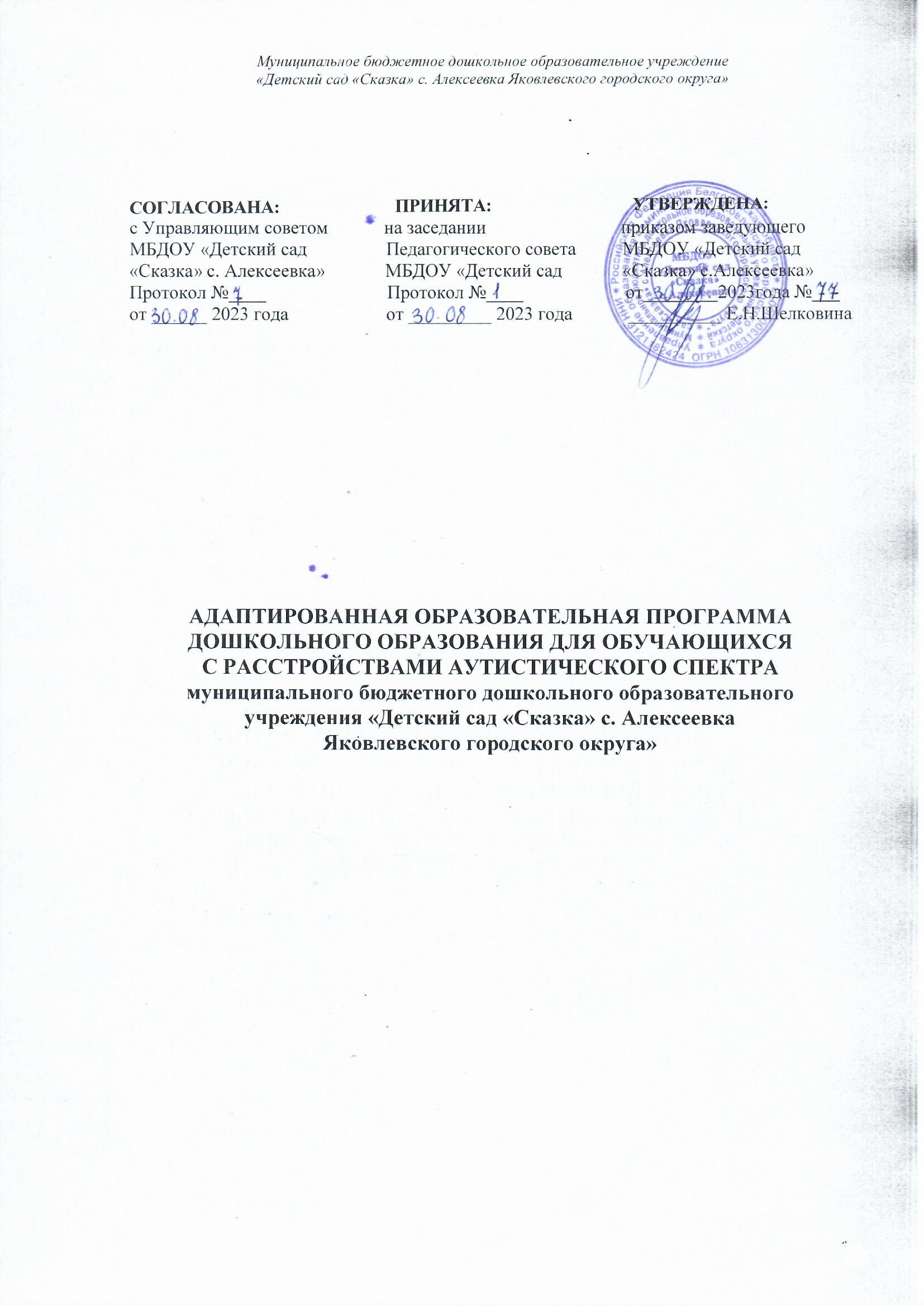 СОДЕРЖАНИЕВведениеНазвание программы: адаптированная образовательная программа дошкольного образования для обучающихся с расстройствами аутистического спектра муниципального бюджетного дошкольного образовательного учреждения «Детский сад «Сказка» с. Алексеевка Яковлевского городского округа».Разработчики программы:- Шелковина Е.Н., заведующий;- Князева Е.В., старший воспитатель;- Ткачева Е.А., воспитатель, учитель-дефектолог;- Стешенко Е.А., учитель-логопед, педагог-психолог.Исполнители программы: педагогический коллектив муниципального бюджетного дошкольного образовательного учреждения «Детский сад «Сказка» с.Алексеевка Яковлевского городского округа», обучающиеся раннего и дошкольного возраста с расстройствами аутистического спектра, родители (законные представители).I. ЦЕЛЕВОЙ РАЗДЕЛ.Пояснительная записка.Адаптированная образовательная программа дошкольного образования для обучающихся с расстройствами аутистического спектра (далее – РАС) муниципального бюджетного дошкольного образовательного учреждения «Детский сад «Сказка» с.Алексеевка Яковлевского городского округа» (далее – АОП ДО для обучающихся с РАС, Программа) разработана в соответствии с федеральной адаптированной образовательной программой дошкольного образования для обучающихся с ограниченными возможностями здоровья, федеральным государственным образовательным стандартом дошкольного образования (далее – ФГОС ДО). Программа реализуется на государственном языке Российской Федерации - русском.Срок реализации Программы. Программа реализуется в течение всего времени пребывания детей в ДОО.Нормативно – правовой основой для разработки Программы являются следующие нормативно-правовыедокументы:Федеральный уровень:- «Конвенция о правах ребенка».- Федеральный закон «Об образовании в Российской Федерации» от 29.12.2012 № 273-ФЗ.- Федеральный закон от 24 сентября 2022 г. № 371-ФЗ «О внесении изменений в Федеральный закон «Об образовании в Российской Федерации» и статью 1 Федерального закона «Об обязательных требованиях в Российской Федерации»;- Распоряжение Правительства Российской Федерации от 29 мая 2015 г. № 999-р «Об утверждении Стратегии развития воспитания в Российской Федерации на период до 2025 года»;- Приказ Министерства образования и науки Российской Федерации от 17 октября 2013 г. № 1155 (ред. от 08.11.2022) «Об утверждении федерального государственного образовательного стандарта дошкольного образования» (зарегистрирован Минюстом России 14 ноября 2013 г., регистрационный № 30384);- Приказ Министерства просвещения РФ от 24 ноября 2022 г. № 1022 «Об утверждении федеральной адаптированной образовательной программы дошкольного образования для обучающихся с ограниченными возможностями здоровья»;- Приказ Министерства просвещения РФ от 31 июля 2020 г. № 373 «Об утверждении Порядка организации и осуществления образовательной деятельности по основным общеобразовательным программам образовательным программам дошкольного образования»;- Приказ Министерства образования и науки РФ от 20 сентября 2013 г. № 1082 «Об утверждении Положения о психолого-медико-педагогической комиссии»;- Постановление Главного государственного санитарного врача РФ от 28 сентября 2020 г. № 28 «Об утверждении санитарных правил СП 2.4.3648-20 «Санитарно-эпидемиологические требования к организациям воспитания и обучения, отдыха и оздоровления детей и молодежи»;- Распоряжение Министерства просвещения РФ от 9 сентября 2019 г. № Р-93 «Об утверждении примерного Положения о психолого-педагогическом консилиуме образовательной организации»;- Распоряжение Минпросвещения России от 6 августа 2020 г. № Р-75 «Об утверждении примерного Положения об оказании логопедической помощи в организациях, осуществляющих образовательную деятельность»;- Письмо Министерства просвещения РФ от 20 февраля 2019 г. № ТС-551/07 «О сопровождении образования обучающихся с ОВЗ и инвалидностью»;- Приказ Министерства труда и социальной защиты РФ от 24 июля 2015 г. № 514н «Об утверждении профессионального стандарта «Педагог-психолог (психолог в сфере образования)».Региональный уровень:- Постановление Губернатора Белгородской области от 12.12.2022 года № 230 «Об утверждении Концепции оказания ранней помощи детям с ограниченными возможностями здоровья, генетическими нарушениями, детям из групп биологического и социального риска, детям-инвалидам в Белгородской области до 2027 года»;- Приказ министерства образования и министерства здравоохранения Белгородской области от 17.03.2023г. №893, 284 «Об организации деятельности центральной и территориальных психолого-медико-педагогических комиссии Белгородской области»;- Приказ департамента образования Белгородской области от 14.04.2020г. № 1008 «Об утверждении порядка работы психолого-педагогического консилиума образовательной организации».Иные локальные документы- Устав МБДОУ «Детский сад «Сказка» с. Алексеевка»;    - Программа развития ДОО.В соответствии с требованиями Стандарта Программа включает три основных раздела - целевой, содержательный и организационный.Целевой раздел Программы включает пояснительную записку и планируемые результаты освоения Программы, определяет ее цели и задачи, принципы и подходы к формированию Программы, планируемые результаты ее освоения в виде целевых ориентиров.Содержательный раздел Программы включает описание образовательной деятельности по пяти образовательным областям: социально-коммуникативное развитие; познавательное развитие; речевое развитие; художественно-эстетическое развитие; физическое развитие; формы, способы, методы и средства реализации программы, которые отражают аспекты образовательной среды: предметно-пространственная развивающая образовательная среда; характер взаимодействия с педагогическим работником; характер взаимодействия с другими детьми; система отношений ребенка к миру, к другим людям, к себе самому; содержание образовательной деятельности по профессиональной коррекции нарушений развития обучающихся (программу коррекционно-развивающей работы).Программа определяет базовое содержание образовательных областей с учетом возрастных и индивидуальных особенностей обучающихся в различных видах деятельности, таких как:1. Предметная деятельность.2. Игровая (сюжетно-ролевая игра, игра с правилами и другие виды игры).3. Коммуникативная (общение и взаимодействие с педагогическим работником и другими детьми).4. Познавательно-исследовательская (исследование и познание природного и социального миров в процессе наблюдения и взаимодействия с ними), а также такими видами активности ребенка, как:восприятие художественной литературы и фольклора,самообслуживание и элементарный бытовой труд (в помещении и на улице), конструирование из разного материала, включая конструкторы, модули, бумагу, природный и иной материал,изобразительная (рисование, лепка, аппликация),музыкальная (восприятие и понимание смысла музыкальных произведений, пение, музыкально-ритмические движения, игры на детских музыкальных инструментах),двигательная (овладение основными движениями) формы активности ребенка.Содержательный раздел Программы включает описание коррекционно-развивающей работы, обеспечивающей адаптацию и включение обучающихся с ОВЗ в социум.Программа коррекционно-развивающей работы:-является неотъемлемой частью адаптированной образовательной программы дошкольного образования обучающихся с тяжелыми нарушениями речи в условиях дошкольных образовательных групп комбинированной и компенсирующей направленности;-обеспечивает достижение максимальной реализации реабилитационного потенциала;-учитывает особые образовательные потребности обучающихся раннего и дошкольного возраста с ОВЗ, удовлетворение которых открывает возможность общего образования.Программа обеспечивает планируемые результаты дошкольного образования обучающихся раннего и дошкольного возраста с ОВЗ в условиях дошкольных образовательных групп компенсирующей направленности.Содержательный раздел включает рабочую программу воспитания, которая раскрывает задачи и направления воспитательной работы, предусматривает приобщение детей к российским традиционным духовным ценностям, включая культурные ценности своей этнической группы, правилам и нормам поведения в российском обществе.Организационный раздел программы содержит психолого-педагогические условия, обеспечивающие развитие ребенка той или иной нозологической группы, особенности организации развивающей предметно-пространственной среды, федеральный календарный план воспитательной работы с перечнем основных государственных и народных праздников, памятных дат в календарном плане воспитательной работы Организации.Объем обязательной части адаптированной образовательной программы дошкольного образования для обучающихся с расстройствами аутистического спектра составляет не менее 60% от ее общего объема. Объем, формируемой участниками образовательных отношений, составляет не более 40% от ее общего объема.Программа содержит рекомендации по развивающему оцениванию достижения целей в форме педагогической и психологической диагностики развития обучающихся, а также качества реализации адаптированной образовательной программы дошкольного образования для обучающихся с расстройствами аутистического спектра. Система оценивания качества реализации программы ДОО направлена в первую очередь на оценивание созданных ДОО условий внутри образовательного процесса.1.1.1.Цель реализации ПрограммыОсновная цель реализации Программы- обеспечение условий для дошкольного образования, определяемых общими и особыми потребностями обучающегося раннего и дошкольного возраста с РАС, индивидуальными особенностями его развития и состояния здоровья.Программа содействует взаимопониманию и сотрудничеству между людьми, способствует реализации прав обучающихся дошкольного возраста на получение доступного и качественного образования, обеспечивает развитие способностей каждого ребенка, формирование и развитие личности ребенка в соответствии с принятыми в семье и обществе духовно-нравственными и социокультурными ценностями в целях интеллектуального, духовно-нравственного, творческого и физического развития человека, удовлетворения его образовательных потребностей и интересов.1.1.2. Задачи ПрограммыОсновные задачи Программы:- реализация содержания АОП ДО;- коррекция недостатков психофизического развития обучающихся с РАС;- охрана и укрепление физического и психического здоровья обучающихся с РАС, в том числе их эмоционального благополучия;- обеспечение равных возможностей для полноценного развития ребенка с РАС в период дошкольного образования независимо от места проживания, пола, нации, языка, социального статуса;- создание благоприятных условий развития в соответствии с их возрастными, психофизическими и индивидуальными особенностями, развитие способностей и творческого потенциала каждого ребенка с РАС как субъекта отношений с педагогическим работником, родителями (законными представителями), другими детьми;- объединение обучения и воспитания в целостный образовательный процесс на основе духовно-нравственных и социокультурных ценностей, принятых в обществе правил и норм поведения в интересах человека, семьи, общества;- формирование общей культуры личности обучающихся с РАС, развитие их социальных, нравственных, эстетических, интеллектуальных, физических качеств, инициативности, самостоятельности и ответственности ребенка, формирование предпосылок учебной деятельности;- формирование социокультурной среды, соответствующей психофизическим и индивидуальным особенностям развития обучающихся с РАС;- обеспечение психолого-педагогической поддержки родителей (законных представителей) и повышение их компетентности в вопросах развития, образования, реабилитации (абилитации), охраны и укрепления здоровья, обучающихся с РАС;- обеспечение преемственности целей, задач и содержания дошкольного и начального общего образования.Принципы (общие)В соответствии со Стандартом Программа построена на следующих принципах:1. Поддержка разнообразия детства.2. Сохранение уникальности и самоценности детства как важного этапа в общем развитии человека.3. Позитивная социализация ребенка.4. Личностно-развивающий и гуманистический характер взаимодействия педагогических работников и родителей (законных представителей), педагогических и иных работников ДОО и обучающихся.5. Содействие и сотрудничество обучающихся и педагогических работников, признание ребенка полноценным участником (субъектом) образовательных отношений.6. Сотрудничество ДОО с семьей.7. Возрастная адекватность образования. Данный принцип предполагает подбор образовательными организациями содержания и методов дошкольного образования в соответствии с возрастными особенностями обучающихся.1.1.4. Специфические принципы и подходы к формированию АОП ДО для обучающихся с РАС1. Особенности восприятия и усвоения пространственно-временных характеристик окружающего лежат в основе трудностей ориентировки во времени (вчера - сегодня - завтра, сначала - потом), искажения процессов формирования и использования опыта (впечатления накапливаются, но не становятся опытом в традиционном смысле этого слова, то есть основой для решения грядущих жизненных задач; обладая информацией, иногда очень большой, человек с аутизмом не может выбрать (и, тем более, использовать) то, что соответствует заданному - потребности, необходимости, желанию), процессов воображения (символизации).2. Основные проявления нарушений пространственно-временных характеристиках окружающего у людей с РАС:- фрагментарность восприятия: интрамодальная (трудности формирования мономодального сенсорного образа - зрительного, звукового), межмодальная (трудности формирования полисенсорного образа), в рамках феномена слабости центральной когеренции (фиксация на мелких деталях при трудности или невозможности формирования целостного образа);- симультанность восприятия;- трудности восприятия сукцессивно организованных процессов.Коррекционная работа по каждому из этих пунктов (или их сочетанию) предполагает целый спектр методических решений: специальные занятия, направленные на формирование целостного сенсорного образа; организация сенсорного пространства и выбор стимульного и дидактического материала в соответствии с уровнем сензитивности по соответствующим сенсорным каналам.3. Развитие социального взаимодействия, коммуникации и ее форм: большинство используемых методических подходов так или иначе преследует эти цели. Приемы и методы, включенные в этот перечень, ориентированы на обучающихся с разной степенью выраженности аутистических расстройств и разным их профилем, используют различную техническую базу, и для каждого существуют определенные показания к применению, условия использования, возможные и нежелательные сочетания с другими подходами.4. Важным аспектом и одновременно предпосылкой социального взаимодействия является нарушенная при РАС способность понимать мотивы поведения, причины поступков и действий других людей, способность предвосхищать, предугадывать их действия и поведение, предполагать их возможные последствия и результаты. Без таких возможностей другой человек становится для ребенка с РАС непредсказуемым, взаимодействие с ним может невольно индуцировать защитные реакции (включая страхи, агрессию, стереотипные формы поведения), что часто становится причиной тех или иных форм проблемного поведения и социальной дезадаптации.Развитие способности к репрезентации психической жизни других людей происходит только параллельно с развитием социального взаимодействия и коммуникации. Это процесс постепенный, требующий постоянного учета возможностей ребенка с РАС на данный момент, особенностей его мотивационной сферы.5. Особенности проблемного поведения ребенка с РАС разнообразны: агрессия и аутоагрессия, аффективные вспышки, неадекватные смех, плач, крик, различного рода стереотипии (двигательные, сенсорно-двигательные, речевые). Такие поведенческие проявления препятствуют развитию ребенка, затрудняют (при резкой выраженности делают фактически невозможным) учебный процесс и само взаимодействие с другими людьми. Коррекция проблемного поведения не только один из важнейших разделов комплексной коррекции аутистических расстройств, но часто и в значительной степени условие работы по другим направлениям.Коррекция проблем поведения должна начинаться в возможно более раннем возрасте (желательно не позднее 2 - 3 лет), что позволяет в части случаев смягчить поведенческие проблемы, а в некоторых случаях, возможно, и предупредить развитие некоторых из них.6. Отмеченные особые образовательные потребности отражают специфические для РАС проблемы воспитания и обучения, однако, помимо них, трудности образовательного процесса могут быть связаны со следствиями особых образовательных потребностей (например, искажение и задержка речевого развития в силу невозможности восприятия сукцессивно организованных процессов), а также с коморбидными расстройствами. Это полностью согласуется с практикой: как правило, у ребенка с РАС помимо сугубо аутистических проявлений могут быть и другие, свойственные не только аутизму расстройства (интеллектуальные, речевые, сенсорные, двигательные).7. Определение стратегии коррекционной работы осложняется и тем, что природа отдельных нарушений может быть сложной: например, мутизм может быть связан одновременно с аутистическим искажением речевого развития, выраженной умственной отсталостью и сенсомоторной алалией, а интеллектуальная недостаточность может включать в себя как обусловленный аутизмом синдром "олиго-плюс", так и классическую органически обусловленную умственную отсталость. Без учета структуры нарушений возможный уровень эффективности лечебно-коррекционной работы не может быть достигнут. Сложная структура нарушений при РАС требует от специалиста широких коррекционно-педагогических компетенций.8. Нарушения восприятия и усвоения пространственно-временных характеристик ближе к основному нарушению (расстройствам функций тонического блока мозга). Соответственно, здесь могут использоваться методы и компенсации, и коррекции; чаще, чем при нарушениях более высокого уровня, возникает необходимость медикаментозной терапии. Из классических признаков РАС ближе всех к основному нарушению стереотипии компенсаторного и гиперкомпенсаторно-аутостимуляционного характера и, отчасти, кататонический вариант стереотипии.9. Другие формы проблемного поведения (агрессия, аутоагрессия, аффективные вспышки, неадекватные крик, смех, плач, негативизм) также различны по генезу, но чаще всего относятся к продуктивным расстройствам вторичного уровня клинико-психологической структуры РАС. Именно в связи с этим на первом плане в коррекции этих проявлений - психолого-педагогические методы, при необходимости в сочетании с психофармакотерапией.10. Нарушения коммуникации и социального взаимодействия - сложные психологические образования, их квалификация может быть самой разной и требует исключительно индивидуального подхода.Подготовка к определению стратегии образовательных мероприятий должна включать:- выделение проблем ребенка, требующих комплексной коррекции;- квалификацию каждой из этих проблем как вида особой образовательной потребности, уровня нарушений в клинико-психологической структуре, характер коморбидности (случайная или патогенетически обусловленная);- выявление ведущего уровня нарушений в клинико-психологической структуре;- определение образовательной траектории (по содержательному, деятельностному и процессуальному направлениям);- мониторинг реализации принятой индивидуальной коррекционно-образовательной программы.1.1.5. Значимые для разработки Программы характеристикиЗначимые для разработки и реализации программы характеристики, в т.ч. характеристики особенностей развития детей раннего и дошкольного возрастаОсноные участники реализации Программы: педагоги, обучающиеся, родители(законные представители).Социальными заказчиками реализации Программы как комплекса образовательных услуг выступают, в первую очередь, родители (законные представители) обучающихся, как гаранты реализации прав ребенка на уход, присмотр и оздоровление, воспитание и обучение.Особенности разработки Программы:условия, созданные в ДОО для реализации целей и задач Программы;социальный заказ родителей(законных представителей);детский контингент;кадровый состав педагогических работников;культурно-образовательные особенности Яковлевского городского округа;климатические особенности; взаимодействие с социумом.Особенности осуществления образовательного процессаМБДОУ «Детский сад «Сказка» с.Алексеевка» введен в эксплуатацию в 1989 году, в 2021 году осуществлен капитальный ремонт ДОУ. Общая площадь здания – 2070,7 кв.м. ДОО расположено в центральной части с. Алексеевка, в типовом двухэтажном здании, отвечающем санитарно-гигиеническим, противоэпидемическим требованиям, правилам противопожарной безопасности.  В здании МБДОУ «Детский сад «Сказка» с.Алексеевка» располагаются 4 групповые ячейки, включающих в себя игровые и спальные помещения, раздевалки, туалетные комнаты. Имеется  спортивный, музыкальный зал, плавательный бассейн, кабинет учителя – логопеда, педагога – психолога и учителя-дефектолога, кабинет заведующего, методический кабинет, медицинский блок, пищеблок, прачечный блок. Медицинский кабинет нахрдится на стадии прохождения процедуры лицензирования  на осуществление медицинской деятельности .Холлы и коридоры ДОО трансформированы в рекреационно-образовательные центры, позволяющие осуществлять образовательную деятельность в соответствии с интересами и запросами воспитанников. Создана зона отдыха для родителей.На территории учреждения размещены: 4 игровые площадки для прогулок детей, спортивная площадка, стадион, площадка для игры в шахматы, экологическая тропа, дополнительные развивающие центры: «Поляна сказок», «Сельское подворье», огород, автоплощадка, метеоплощадка, зона отдыха с перголой, интеллектуальная зона, туристическая зона. Игровые площадки оснащены необходимым игровым оборудованием в соответствии с требованиями СаНПиН, ФГОС ДО. Территория ДОО озеленена, по периметру участок имеет ограждение, освещение. Ближайшее окружение – МКУК «Историко-театральный музей М.С.Щепкина», МБОУ «Алексеевская СОШ», филиал №5 «Алексеевская сельская библиотека» МБУК «ЦРБ Яковслевского городского округа», офис семейного врача. Это создает благоприятные условия для организации образовательного процесса, расширяет спектр возможностей по активизации взаимодействия участников образовательного процесса по решению задач физического, художественно-эстетического, социально – коммуникативного, познавательного и речевого направлений и совершенствованию работы по созданию положительного имиджа учреждения среди жителей села и близлежащей территории. В дошкольной образовательной организации функционируют группы общеразвивающей, комбинированной направленности из них:- 2 группы общеразвивающей направленности;- 1 группа комбинированной направленности.В дошкольной образовательной организации созданы материально-технические и кадровые условия для обучения и развития детей с ОВЗ, детей-инвалидов.Продолжительность пребывания детей в ДОО, режим работы определены в соответствии с объемом решаемых задач образовательной деятельности: пятидневная рабочая неделя с 10,5 - часовым пребыванием детей (с 7.00 до 17.30 часов). Предельная наполняемость групп определяется с учетом возраста детей, состояния здоровья, спецификой реализации Программы. Группы комплектуются по одновозрастному (разновозрастному принципу) на 1 сентября ежегодно. В течение учебного года возможно доукомплектование в зависимости от наличия мест, от потребности социума и в соответствии с законодательными и нормативными документами всех уровней. Особенности кадрового состава: Коллектив ДОО составляет 19 человека, из них административный персонал – 1 человек, педагогический персонал – 8 человека, учебно-вспомогательный персонал – 4 человек, обслуживающий персонал – 6 человек. Образовательную деятельность осуществляют 8 педагогов: из них старший воспитатель - 1, воспитатели – 4, учитель-логопед, педагог-психолог – 1, музыкальный руководитель - 1,  тьютор - 1. 		Специфика национальных, социокультурных и иных условий, в которых осуществляется образовательная деятельность (вариативная часть программы):Национально – культурные особенности:  Этнический состав воспитанников-русские. Обучение и воспитание в МБДОУ осуществляется на русском языке.Основной контингент семей проживает на территории с. Алексеевка, с. Луханино.Реализация регионального компонента осуществляется через знакомство с национально-культурными особенностями Белгородчины. Знакомясь с родным краем, его достопримечательностями, ребенок учится осознавать себя, живущим в определенный временной период, в определенных этнокультурных условиях.Данная информация реализуется через целевые прогулки, беседы, проекты.Достопримечательности: МКУК «Историко-театральный музей М.С.Щепкина»      Поликультурное воспитание строится на основе изучения национальных традиций семей воспитанников дошкольного учреждения. Дошкольники знакомятся с самобытностью русской и других национальных культур, представителями которых являются участники образовательного процесса.           Климатические особенности: Белгородская область – южный район средней полосы России. Образовательный процесс осуществляется в условиях умеренно континентального климата с хорошо выраженными сезонами года. Погода с устойчивой положительной температурой устанавливается, в среднем, в конце марта — начале апреля, а с устойчивой средней температурой ниже нуля — в конце октября— начале ноября. Основными чертами климата являются: умеренно холодная зима и сухое жаркое лето. В связи с этим при организации образовательного процесса учитываются климатические особенности региона: время начала и окончания тех или иных сезонных явлений (листопад, таяние снега и т. д.), интенсивность их протекания, состав флоры и фауны; длительность светового дня; погодные условия и т. д. В теплое время года – жизнедеятельность детей, преимущественно, организуется на открытом воздухе. В образовательный процесс ДОО включены мероприятия, направленные на оздоровление детей: режим дня всех возрастных групп, наполняется активной двигательной, игровой деятельностью, включены бодрящая гимнастика после сна, упражнения для расслабления, дыхательная гимнастика, гимнастика для глаз.Социально - демографические особенности:  Контингент воспитанников и семей ДОО социально благополучный. Социальные группы представлены: рабочими, служащими, предпринимателями, сотрудниками бюджетных структур. В основном преобладают семьи с 1-2 детьми, но имеются многодетные и неполные семьи. Этнический состав семей воспитанников - дети из русско-язычных семей. Индивидуальные особенности обучающихсяОбразовательный процесс осуществляется с учетом индивидуальных особенностей детей. Основной контингент воспитанников поступает из семьи, незначительная часть воспитанников переводится из других ДОО. Комплектование групп комбинированной направленности осуществляется на основании заключений территориальной (центральной) психолого - медико-педагогической комиссии.1.1.5.1. Общая характеристика детей с РАСРАС являются достаточно распространенной проблемой детского возраста и характеризуются нарушением развития коммуникации и социальных навыков. Общими являются аффективные проблемы и трудности развития активных взаимоотношений с динамично меняющейся средой, установка на сохранение постоянства в окружающем и стереотипность поведения детей. РАС связаны с особым системным нарушением психического развития ребенка, проявляющимся в становлении его аффективно-волевой сферы, в когнитивном и личностном развитии.Внастоящее время говорят уже не только о детском аутизме, но и о широком круге расстройств аутистического спектра. Происхождение РАС накладывает отпечаток на характер и динамику нарушения психического развития ребенка, определяет сопутствующие трудности, влияет на прогноз социального развития. Вместе с тем, вне зависимости от этиологии степень нарушения (искажения) психического развития при аутизме может сильно различаться. При этом у многих детей диагностируется легкая или умеренная умственная отсталость, вместе с тем расстройства аутистического спектра обнаруживаются и у детей, чье интеллектуальное развитие оценивается как нормальное и даже высокое. Нередки случаи, когда дети с выраженным аутизмом проявляют избирательную одарённость. В соответствии с тяжестью аутистических проблем и степенью нарушения (искажения) психического развития выделяется четыре группы детей, различающихся целостными системными характеристиками поведения: характером избирательности во взаимодействии с окружающим, возможностями произвольной организации поведения и деятельности, возможными формами социальных контактов, способами аутостимуляции, уровнем психоречевого развития. Первая группа. Дети почти не имеют активной избирательности в контактах со средой и людьми, что проявляется в их полевом поведении. Они практически не реагируют на обращение и сами не пользуются ни речью, ни невербальными средствами коммуникации, их аутизм внешне проявляется как отрешенность от происходящего.Дети будто не видят и не слышат, могут не реагировать явно даже на физический дискомфорт. Тем не менее, пользуясь в основном периферическим зрением, они редко ушибаются и хорошо вписываются в пространственное окружение, бесстрашно карабкаются, ловко перепрыгивают, балансируют. Не вслушиваясь, не обращая ни на что явного внимания, в своем поведении могут показывать неожиданное понимание происходящего. Полевое поведение, которое демонстрирует ребенок в данном случае, принципиально отличается от полевого поведения умственно отсталого ребенка. Ребенок с РАС отличается от гиперактивных и импульсивных детей: не откликается, не тянется, не хватает, не манипулирует предметами, а скользит мимо. Отсутствие возможности активно и направленно действовать с предметами проявляется в характерном нарушении формирования зрительно-двигательной координации. Этих детей можно мимолетно заинтересовать, но привлечь к минимально развернутому взаимодействию крайне трудно. При активной попытке сосредоточить ребенка, он может сопротивляться, но как только принуждение прекращается, он успокаивается. Негативизм в этих случаях не выражен активно, дети не защищаются, а просто уходят от неприятного вмешательства. При столь выраженных нарушениях организации целенаправленного действия дети с огромным трудом овладевают навыками самообслуживания, также как и навыками коммуникации. Они мутичны, хотя известно, что многие из них время от времени могут повторить за другими привлекшее их слово или фразу, а иногда откликнуться и неожиданно прокомментировать происходящее. Эти слова без специальной помощи плохо закрепляются для активного использования, остаются эхом увиденного или услышанного. При явном отсутствии активной собственной речи, их понимание обращенной речи остается под вопросом. Так, дети могут проявлять явную растерянность, непонимание простой и прямо адресованной им инструкции и, в то же время, эпизодически демонстрировать адекватное восприятие значительно более сложной речевой информации, прямо им не направленной и воспринятой из разговоров окружающих. При овладении навыками коммуникации с помощью карточек с изображениями, словами, в некоторых случаях письменной речью с помощью клавиатуры компьютера, эти дети могут показывать понимание происходящего значительно более полное, чем это ожидается окружающими. Они также могут показывать способности в решении сенсомоторных задач, в действиях с досками с вкладышами, с коробками форм, их сообразительность проявляется и в действиях с бытовыми приборами, телефонами, домашними компьютерами. Даже про этих, глубоко аутичных детей нельзя сказать, что они не выделяют человека из окружающего и не имеют потребности в общении и привязанности к близким. Они разделяют своих и чужих, это видно по меняющейся пространственной дистанции и возможности тактильного контакта, радуются, когда их кружат, подбрасывают. Именно со взрослым эти дети проявляют максимум доступной им избирательности: могут взять за руку, подвести к нужному им объекту и положить на него руку взрослого. Существуют отработанные методы установления и развития эмоционального контакта с такими детьми. Задачами последующей работы является постепенное вовлечение их во все более развернутое взаимодействие со взрослыми, в контакты со сверстниками, выработка навыков коммуникации и социально-бытовых навыков, и максимальная реализация открывающихся в этом процессе возможностей эмоционального, интеллектуального и социального развития ребенка. Реализация этих задач требует индивидуальной программы развития такого ребенка. Вторая группа. Дети имеют лишь самые простые формы активного контакта с людьми, используют стереотипные формы поведения, в т.ч. речевого, стремятся к скрупулёзному сохранению постоянства и порядка в окружающем. Их аутистические установки более выражаются в активном негативизме (отвержении).В сравнении с первыми, эти дети значительно более активны в развитии взаимоотношений с окружением. В отличие от пассивного ребенка первой группы, для которого характерно отсутствие активной избирательности, поведение этих детей не полевое. У них складываются привычные формы жизни, однако они жестко ограничены, и ребенок стремится отстоять их неизменность: здесь максимально выражено стремление сохранения постоянства в окружающем, в привычном порядке жизни - избирательность в еде, одежде, маршруте прогулок. Эти дети с подозрением относятся ко всему новому, могут проявлять выраженный сенсорный дискомфорт, брезгливость, бояться неожиданностей, они легко фиксируют испуг и, соответственно, могут накапливать стойкие страхи.Неопределенность, неожиданный сбой в порядке происходящего, могут дезадаптировать ребенка и спровоцировать поведенческий срыв, который может проявиться в активном негативизме, генерализованной агрессии и самоагрессии. В привычных же, предсказуемых условиях они могут быть спокойны, довольны и более открыты к общению. В этих рамках они легче осваивают социально-бытовые навыки и самостоятельно используют их в привычных ситуациях. В сложившемся моторном навыке такой ребенок может проявить умелость, даже искусность: нередки прекрасный каллиграфический почерк, мастерство в рисунке орнамента, в детских поделках и.т.п. Сложившиеся навыки прочны, но они слишком жестко связаны с теми жизненными ситуациями, в которых были выработаны и необходима специальная работа для перенесения их в новые условия. Характерна речь штампами, требования ребенка выражаются словами и фразами в инфинитиве, во втором или в третьем лице, складывающимися на основе эхолалии (повторения слов взрослого – «накрыть», «хочешь пить» или подходящих цитат из песен, мультфильмов). Речь развивается в рамках стереотипа и тоже привязана к определенной ситуации. Именно у этих детей в наибольшей степени обращают на себя внимание моторные и речевые стереотипные действия (особые, нефункциональные движения, повторения слов, фраз, действий – как разрывание бумаги, перелистывание книги). Они субъективно значимы для ребенка и могут усилиться в ситуациях тревоги: угрозы появления объекта страха или нарушения привычного порядка. Это могут быть примитивные стереотипные действия, а могут быть и достаточно сложные, как рисунок, пение, порядковый счет, или даже значительно более сложная математическая операция – важно, что это упорное воспроизведение одного и того же действия в стереотипной форме. Эти стереотипные действия ребенка важны ему для стабилизации внутренних состояний и защиты от травмирующих впечатлений извне. При успешной коррекционной работе нужды аутостимуляции могут терять свое значение и стереотипные действия, соответственно, редуцируются. В стереотипных действиях аутостимуляции могут проявляться не реализуемые на практике возможности такого ребенка: уникальная память, музыкальный слух, одаренность в математических вычислениях, лингвистические способности. Без специальной работы осваиваются детьми механически, укладываются в набор стереотипных формулировок, воспроизводимых ребенком в ответ на вопрос, заданный в привычной форме. Надо понимать, что эти механически освоенные знания без специальной работы не смогут использоваться ребенком в реальной жизни. Проблемой этих детей является крайняя фрагментарность представлений об окружающем, ограниченность картины мира сложившимся узким жизненным стереотипом.Ребенок этой группы очень привязан к своим близким, введение его в ДОО может быть осложнено этим обстоятельством. Тем не менее, эти дети, как правило, хотят идти в ДОО, интересуются другими детьми и включение их в детский коллектив необходимо для развития гибкости в их поведении, возможности подражания и смягчения жестких установок сохранения постоянства в окружающем. При всех проблемах социального развития, трудностях адаптации к меняющимся условиям такой ребенок при специальной поддержке в большинстве случаев способен получать образование в условиях ДОО.Третья группа. Дети имеют развёрнутые, но крайне косные формы контакта с окружающим миром и людьми – достаточно сложные, но жёсткие программы поведения (в том числе речевого), плохо адаптируемые к меняющимся обстоятельствам, и стереотипные увлечения. Это создаёт экстремальные трудности во взаимодействии с людьми и обстоятельствами, их аутизм проявляется как поглощенность собственными стереотипными интересами и неспособность выстраивать диалогическое взаимодействие.Эти дети стремятся к достижению, успеху, и их поведение можно назвать целенаправленным. Проблема в том, что для того, чтобы активно действовать, им требуется полная гарантия успеха, переживания риска, неопределенности их дезорганизуют. Если в норме самооценка ребенка формируется в ориентировочно-исследовательской деятельности, в реальном опыте удач и неудач, то для этого ребенка значение имеет только стабильное подтверждение своей успешности. Он мало способен к исследованию, гибкому диалогу с обстоятельствами и принимает лишь те задачи, с которыми заведомо может справиться. Стереотипность этих детей в большей степени выражается в стремлении сохранить не постоянство их окружения, а неизменность собственной программы действий, необходимость по ходу менять программу действий (а этого и требует диалог) может спровоцировать у такого ребенка аффективный срыв. Близкие, в связи со стремлением такого ребенка во чтобы то ни стало настоять на своем, часто оценивают его как потенциального лидера. Это ошибочное мнение, поскольку неумение вести диалог, договариваться, находить компромиссы и выстраивать сотрудничество, не только нарушает взаимодействие ребенка со взрослыми, но и выбрасывает его из детского коллектива. При огромных трудностях выстраивания диалога с обстоятельствами дети способны к развернутому монологу. Их речь грамматически правильная, развернутая, с хорошим запасом слов может оцениваться как слишком правильная и взрослая - «фонографическая». При возможности сложных монологов на отвлеченные интеллектуальные темы этим детям трудно поддержать простой разговор. Умственное развитие таких детей часто производит блестящее впечатление, что подтверждается результатами стандартизированных обследований. При этом, в отличие от других детей с РАС, их успехи более проявляются в вербальной, а не в невербальной области. Они могут рано проявить интерес к отвлеченным знаниям и производят впечатление «ходячих энциклопедий». При блестящих знаниях в отдельных областях, связанных с их стереотипными интересами, дети имеют ограниченное и фрагментарное представление о реальном окружающем мире. Они получают удовольствие от самого выстраивания информации в ряды, ее систематизации, однако эти интересы и умственные действия тоже стереотипны, мало связаны с реальностью и являются для них родом аутостимуляции. При значительных достижениях в интеллектуальном и речевом развитии эти дети гораздо менее успешны в моторном - неуклюжи, крайне неловки, у них страдают навыки самообслуживания. В области социального развития они демонстрируют чрезвычайную наивность и прямолинейность, нарушается развитие социальных навыков, понимания и учета подтекста и контекста происходящего. При сохранности потребности в общении, стремлении иметь друзей, они плохо понимают другого человека. Характерным является заострение интереса такого ребенка к опасным, неприятным, асоциальным впечатлениям. Стереотипные фантазии, разговоры, рисунки на темы «страшного» тоже являются особой формой аутостимуляции. В этих фантазиях ребенок получает относительный контроль над испугавшим его рискованным впечатлением и наслаждается им, воспроизводя снова и снова. В раннем возрасте такой ребенок может оцениваться как сверходаренный, позже обнаруживаются проблемы выстраивания гибкого взаимодействия, трудности произвольного сосредоточения, поглощенность собственными сверхценными стереотипными интересами. При всех этих трудностях, социальная адаптация таких детей, по крайней мере, внешне, значительно более успешна, чем в случаях двух предыдущих групп.Четвертая группа.Для этих детей произвольная организация очень сложна, но в принципе доступна. Они быстро устают, могут истощаться и перевозбуждаться, имеют выраженные проблемы организации внимания, сосредоточения на речевой инструкции, ее полного понимания. Характерна задержка в психоречевом и социальном развитии. Трудности взаимодействия с людьми и меняющимися обстоятельствами проявляются в том, что, осваивая навыки взаимодействия и социальные правила поведения, дети стереотипно следуют им и теряются при неподготовленном требовании их изменения. В отношениях с людьми проявляют задержку эмоционального развития, социальную незрелость, наивность.При всех трудностях, их аутизм наименее глубок, он выступает уже не как защитная установка, а как лежащие на поверхности трудности общения - ранимость, тормозимость в контактах и проблемы организации диалога и произвольного взаимодействия. Эти дети тоже тревожны, для них характерно легкое возникновение чувства сенсорного дискомфорта, они готовы испугаться при нарушении привычного хода событий, смешаться при неудаче и возникновении препятствия. Отличие их в том, что они более, чем другие, ищут помощи близких, чрезвычайно зависят от них, нуждаются в постоянной поддержке и ободрении. Стремясь получить одобрение и защиту близких, дети становятся слишком зависимы от них: ведут себя чересчур правильно, боятся отступить от выработанных и зафиксированных форм одобренного поведения. В этом проявляется их типичная для любого аутичного ребенка негибкость и стереотипность. Ограниченность такого ребенка проявляется в том, что он стремится строить свои отношения с миром только опосредованно, через взрослого человека. С его помощью он контролирует контакты со средой, и старается обрести устойчивость в нестабильной ситуации. Вне освоенных и затверженных правил поведения эти дети очень плохо организуют себя, легко перевозбуждаются и становятся импульсивными. Понятно, что в этих условиях ребенок особенно чувствителен к нарушению контакта, отрицательной оценке взрослого. Потеряв связь со своим эмоциональным донором, переводчиком и упорядочивателем смыслов происходящего вокруг, такой ребенок останавливается в развитии и может регрессировать к уровню, характерному для детей второй группы.Тем не менее, при всей зависимости от другого человека среди всех аутичных детей только дети четвертой группы пытаются вступить в диалог с обстоятельствами (действенный и речевой), хотя и имеют огромные трудности в его организации. Психическое развитие таких детей идет с более равномерным отставанием. Характерны неловкость крупной и мелкой моторики, некоординированность движений, трудности усвоения навыков самообслуживания; задержка становления речи, ее нечеткость, неартикулированность, бедность активного словарного запаса, поздно появляющаяся, аграмматичная фраза; медлительность, неровность в интеллектуальной деятельности, недостаточность и фрагментарность представлений об окружающем, ограниченность игры и фантазии. В отличие от детей третьей группы, достижения здесь больше проявляются в невербальной области, возможно в конструировании. В сравнении с «блестящими», явно вербально интеллектуально одаренными детьми третьей группы, они сначала производят неблагоприятное впечатление: кажутся рассеянными, растерянными, интеллектуально ограниченными. Педагогическое обследование часто обнаруживает у них состояние пограничное между ЗПР и умственной отсталостью. Оценивая эти результаты, необходимо, однако, учитывать, что дети четвертой группы в меньшей степени используют готовые стереотипы - пытаются говорить и действовать спонтанно, вступать в речевой и действенный диалог со средой. Именно в этих прогрессивных для их развития попытках общаться, подражать, обучаться они и проявляют свою неловкость. Трудности их велики, они истощаются в произвольном взаимодействии, и в ситуации истощения и у них могут проявиться моторные стереотипии. Стремление отвечать правильно, мешает им учиться думать самостоятельно, проявлять инициативу. Эти дети также наивны, неловки, негибки в социальных навыках, фрагментарны в своей картине мира, затрудняются в понимании подтекста и контекста происходящего. Однако при адекватном коррекционном подходе именно они дают наибольшую динамику развития и имеют наилучший прогноз психического развития и социальной адаптации. У этих детей также встречается парциальная одаренность, которая имеет перспективы плодотворной реализации.Представленные группы являются основными ориентирами психологической диагностики, представляя возможные степени и формы нарушения контакта с миром, в которых может реализоваться детский аутизм. Вместе с тем, оценка тяжести состояния и определение прогноза не могут осуществляться вне понимания того, что ребёнок, даже испытывая самые серьезные трудности, находится в процессе развития. Даже в пределах одной группы детей со сравнимой тяжестью аутистических проблем существуют индивидуальные различия в проявлении тенденций к установлению более активных и сложных отношений с миром.  При успешной коррекционной работе дети в разных пределах могут осваивать более сложные отношения со средой и людьми: формировать активную избирательность, целенаправленность в поведении, осваивать социальные правила, нормы поведения и соответственно продвигаться в речевом и интеллектуальном развитии.Вовремя оказанная и правильно организованная психолого-педагогическая помощь позволяет поддержать попытки ребёнка вступить в более активные и сложные отношения с миром и предотвратить формирование наиболее грубых форм патологической аутистической защиты, блокирующей его развитие. Широкий спектр различий детей с РАС обусловлен и тем, что достаточно часто описанные выше типические проблемы детского аутизма, серьезные сами по себе, осложняются и другими патологическими условиями. Синдром детского аутизма может быть частью картины разных аномалий детского развития, разных детских заболеваний, в т.ч. и процессуального характера. Среди детей с РАС могут быть дети, дополнительно имеющие нарушения моторно-двигательного аппарата, сенсорные аномалии, иные, не впрямую связанные с проблемами аутистического спектра, трудности речевого и умственного развития. РАС могут отмечаться и у детей со сложными и множественными нарушениями развития.Решение об отнесении такого ребенка именно к детям с РАС целесообразно в том случае, если проблемы аутистического круга выходят на первый план в общей картине нарушения его психического и социального развития. Поскольку только смягчение аутистических установок ребенка и вовлечение его в развивающее взаимодействие открывает возможность использования в коррекционной работе методов, разработанных для других категорий детей с РАС и адекватных его индивидуальным образовательным потребностям. Таким образом, вследствие крайней неоднородности состава детей с РАС диапазон различий в требуемом уровне и содержании их дошкольного образования должен быть максимально широким, соответствующим возможностям и потребностями всех таких детей: включать как образование, сопоставимое по уровню и срокам овладения с образованием нормально развивающихся сверстников, так и возможность специального (коррекционного) обучения на протяжении всего дошкольного возраста. Важно подчеркнуть, что для получения образования даже наиболее благополучные дети с РАС нуждаются в специальной поддержке, гарантирующей удовлетворение их особых образовательных потребностей. 1.1.5.2. Особые образовательные потребности детей с РАСРазвитие связей аутичного ребёнка с близким человеком и социумом в целом нарушено и осуществляется не так в норме, и не так, как у других детей с РАС. Психическое развитие при аутизме не просто задержано или нарушено, оно искажено, поскольку психические функции такого ребёнка развиваются не в русле социального взаимодействия и решения реальных жизненных задач, а в большой степени как средство аутостимуляции, средство ограничения, а не развития взаимодействия со средой и другими людьми. Искажение развития характерно проявляется в изменении соотношения простого и сложного в обучении ребёнка. Он может иметь фрагментарные представления об окружающем, не выделять и не осмыслять простейших связей в происходящем в обыденной жизни, чему специально не учат обычного ребёнка. Может не накапливать элементарного бытового жизненного опыта, но проявлять компетентность в более формальных, отвлечённых областях знания – выделять цвета, геометрические формы, интересоваться цифрами, буквами, грамматическими формами и т.п. Этому ребёнку трудно активно приспосабливаться к меняющимся условиям, новым обстоятельствам, поэтому имеющиеся у таких детей способности и даже уже выработанные навыки и накопленные знания плохо реализуются в жизни.Передача таким детям социального опыта, введение их в культуру представляют особенную трудность. Установление эмоционального контакта и вовлечение ребёнка в развивающее практическое взаимодействие, в совместное осмысление происходящего представляют базовую задачу специальной психолого-педагогической помощи при аутизме. Особые образовательные потребности детей с аутизмом, помимо общих, свойственных всем детям с РАС, следующие специфические нужды:- необходимо оказание своевременной ранней помощи детям с РАС;- необходима специальная поддержка детей (индивидуальная и при работе в классе) в развитии возможностей вербальной и невербальной коммуникации: обратиться за информацией и помощью, выразить свое отношение, оценку, согласие или отказ, поделиться впечатлениями; - может возникнуть необходимость во временной и индивидуально дозированной поддержке как тьютором, так и ассистентом (помощником) организации всего пребывания ребенка в ДОО; поддержка должна постепенно редуцироваться и сниматься по мере привыкания ребенка, освоения им порядка жизнедеятельности в ДОО, правил поведения в ДОО, навыков социально-бытовой адаптации и коммуникации; - ребенок с РАС должен быть обеспечен дополнительными индивидуальными занятиями с педагогом по отработке форм адекватного поведения, умения вступать в коммуникацию и взаимодействие с педагогом, адекватно воспринимать похвалу и замечания; - периодические индивидуальные педагогические занятия (циклы занятий) необходимы ребенку с РАС даже при сформированном адекватном поведении для контроля за освоением им нового учебного материала и, при необходимости, для оказания индивидуальной коррекционной помощи в освоении Программы; - необходимо создание особенно четкой и упорядоченной временно-пространственной структуры всего пребывания ребенка в ДОО, дающее ему опору для понимания происходящего и самоорганизации; - необходима специальная работа по подведению ребенка к возможности участия во фронтальной организации на занятии: планирование обязательного периода перехода от индивидуальной вербальной и невербальной инструкции к фронтальной; в использовании форм похвалы, учитывающих особенности детей с РАС и отработке возможности адекватно воспринимать замечания в свой адрес и в адрес сверстников; - в организации обучения такого ребенка и оценке его достижений необходим учёт специфики освоения навыков и усвоения информации при аутизме особенностей освоения «простого» и «сложного»;- необходимо введение специальных разделов коррекционного обучения, способствующих преодолению фрагментарности представлений об окружающем, отработке средств коммуникации, социально-бытовых навыков;- необходима специальная коррекционная работа по осмыслению, упорядочиванию и дифференциации индивидуального жизненного опыта ребенка, крайне неполного и фрагментарного; оказание ему помощи в проработке впечатлений, воспоминаний, представлений о будущем, развитию способности планировать, выбирать, сравнивать;- ребенок с РАС нуждается в специальной помощи в упорядочивании и осмыслении усваиваемых знаний и умений, не допускающей их механического формального накопления и использования для аутостимуляции;- ребенок с РАС нуждается в вовлечении его в привычные занятия, позволяющее ему включиться во взаимодействие с другими детьми;- ребенок с РАС для получения дошкольного образования нуждается в создании условий обучения, обеспечивающих обстановку сенсорного и эмоционального комфорта (отсутствие резких перепадов настроения, ровный и теплый тон голоса педагога в отношении любого ребенка), упорядоченности и предсказуемости происходящего;- необходима специальная установка педагога на развитие эмоционального контакта с ребенком, поддержание в нем уверенности в том, что его принимают, ему симпатизируют, в том, что он успешен на занятиях;- педагог должен стараться транслировать эту установку другим детям не подчеркивая особенности ребенка с РАС, а, показывая его сильные стороны и вызывая к нему симпатию своим отношением, вовлекать детей в доступное взаимодействие; - необходимо развитие внимания детей к проявлениям близких взрослых и сверстников и специальная помощь в понимании ситуаций, происходящих с другими людьми, их взаимоотношений;- для социального развития ребёнка необходимо использовать существующие у него избирательные способности;- процесс его обучения должен поддерживаться психологическим сопровождением, оптимизирующим взаимодействие ребёнка с педагогами и сверстниками, семьи и ДОО.1.2. Планируемые результаты освоения Программы в видецелевых ориентировВ соответствии с ФГОС ДО специфика дошкольного детства и системные особенности дошкольного образования делают неправомерными требования от ребенка дошкольного возраста конкретных образовательных достижений. Поэтому результаты освоения Программы представлены в виде целевых ориентиров дошкольного образования и представляют собой возрастные характеристики возможных достижений ребенка с РАС к концу дошкольного образования. Реализация образовательных целей и задач Программы направлена на достижение целевых ориентиров дошкольного образования, которые описаны как основные характеристики развития ребенка с РАС. Они представлены в виде изложения возможных достижений, обучающихся на разных возрастных этапах дошкольного детства.Целевые ориентиры реализации Программы для обучающихся с РАС Учитывая, что в раннем возрасте комплексное сопровождение проводится с детьми группы риска по РАС, то есть до установления диагноза, целевые ориентиры определяются на время окончания этапа ранней помощи (одновременно на начало дошкольного возраста) и на время завершения дошкольного образования. В каждом случае целевые ориентиры определяются отдельно для трёх уровней тяжести. Согласно требованиям Стандарта, результаты освоения Программы представлены в виде целевых ориентиров дошкольного образования и представляют собой возрастные характеристики возможных достижений ребенка с повышенным риском формирования РАС к 3-м годам. 1.2.1. Целевые ориентиры для обучающихся раннего возраста с повышенным риском формирования РАС:1) локализует звук взглядом и (или) поворотом головы в сторону источника звука;2) эмоционально позитивно реагирует на короткий тактильный контакт (не во всех случаях);3) реагирует (останавливается, замирает, смотрит на педагогического работника, начинает плакать) на запрет ("Нельзя!", "Стоп!");4) выражает отказ, отталкивая предмет или возвращая его педагогическому работнику;5) использует взгляд и вокализацию, чтобы получить желаемое;6) самостоятельно выполняет действия с одной операцией;7) самостоятельно выполняет действия с предметами, которые предполагают схожие операции (нанизывание колец, вкладывание стаканчиков);8) демонстрирует соответствующее поведение в ходе выполнения действий с игрушками: бросает мяч, катает машинку, ставит кубики друг на друга, вставляет стержни в отверстия;9) самостоятельно выполняет деятельность, включающую два разных действия, например, вынимать, вставлять;10) самостоятельно выполняет деятельность, включающую несколько разных действий, например: вставлять, открывать, вынимать, закрывать;11) завершает задание и убирает материал;12) выполняет по подражанию до десяти движений;13) вкладывает одну - две фигуры в прорезь соответствующей формы в коробке форм;14) нанизывает кольца на стержень;15) составляет деревянный пазл из трех частей;16) вставляет колышки в отверстия;17) нажимает кнопки на различных игрушках, которые в результате нажатия срабатывают (например, включается свет, издается звук, начинается движение);18) разъединяет детали конструктора;19) строит башню из трех кубиков;20) оставляет графические следы маркером или мелком (линии, точки, каракули);21) стучит игрушечным молотком по колышкам;22) соединяет крупные части конструктора;23) обходит, а не наступает на предметы, лежащие на полу;24) смотрит на картинку, которую показывают родители (законные представители), педагогические работники;25) следит за местом (контейнер, пустое место для кусочка пазла), куда помещаются какие-либо предметы;26) следует инструкциям "стоп" или "подожди" без других побуждений или жестов;27) выполняет простые инструкции, предъявляемые без помощи и жеста;28) находит по просьбе 8 - 10 объектов, расположенных в комнате, но не непосредственно в поле зрения ребенка, а которые нужно поискать;29) машет (использует жест "Пока") по подражанию;30) "танцует" с другими под музыку в хороводе;31) выполняет одно действие с использованием куклы или мягкой игрушки;32) решает задачи методом проб и ошибок в игре с конструктором;33) снимает куртку, шапку (без застежек) и вешает на крючок;34) уместно говорит "привет" и "пока" как первым, так и в ответ;35) играет в простые подвижные игры (например, в мяч, "прятки");36) понимает значения слов "да", "нет", использует их вербально или невербально (не всегда);37) называет имена близких людей;38) выражения лица соответствуют эмоциональному состоянию (рад, грустен);39) усложнение манипулятивных "игр" (катание машинок с элементами сюжета);40) последовательности сложных операций в игре (например, собирание пирамидки, домика из блоков, нанизывание бус);41) понимание основных цветов ("дай желтый" (зеленый, синий);42) элементы сюжетной игры с игровыми предметами бытового характера;43) проделывает действия с куклой или мягкими игрушками (с помощью педагогического работника);44) иногда привлекает внимание окружающих к предметам речью или жестом к желаемому предмету;45) выстраивает последовательности из трех и более картинок в правильном порядке;46) пользуется туалетом с помощью педагогического работника;47) моет руки с помощью педагогического работника;48) ест за столом ложкой, не уходя из-за стола;49) преодолевает избирательность в еде (частично).1.2.2. Целевые ориентиры на этапе завершения дошкольного образования детьми с РАС с третьим уровнем тяжести аутистических расстройств (третий уровень аутистических расстройств является наиболее тяжелым и, как правило, сочетается с интеллектуальными нарушениями умеренной (тяжелой, глубокой) степени и выраженными нарушениями речевого развития):1) понимает обращенную речь на доступном уровне;2) владеет элементарной речью (отдельные слова) и (или) обучен альтернативным формам общения;3) владеет некоторыми конвенциональными формами общения (вербально и (или) невербально);4) выражает желания социально приемлемым способом;5) возможны элементарные формы взаимодействия с родителями (законными представителями), педагогическим работником и другими детьми;6) выделяет себя на уровне узнавания по фотографии;7) выделяет родителей (законных представителей) и знакомых педагогических работников;8) различает своих и чужих;9) поведение контролируемо в знакомой ситуации (на основе стереотипа поведения);10) отработаны основы стереотипа учебного поведения;11) участвует в групповых физкультурных занятиях и групповых играх с движением под музыку и пением (хороводы) под руководством педагогических работников;12) может сличать цвета, основные геометрические формы;13) знает некоторые буквы;14) владеет простейшими видами графической деятельности (закрашивание, обводка);15) различает "большой - маленький", "один - много";16) выполняет физические упражнения по показу (индивидуально и в группе) с использованием простейших гимнастических снарядов;17) выполняет упражнения с использованием тренажеров, батута (под контролем педагогических работников);18) умеет одеваться и раздеваться по расписанию (в доступной форме);19) пользуется туалетом (с помощью);20) владеет навыками приема пищи.1.2.3. Целевые ориентиры на этапе завершения дошкольного образования детьми с РАС со вторым уровнем тяжести аутистических расстройств (второй уровень тяжести аутистических расстройств может сочетаться с интеллектуальными нарушениями (различной, чаще легкой, иногда умеренной степени и нарушениями речевого развития):1) владеет простыми формами речи (двух-трехсложные предложения, простые вопросы) или (иногда) альтернативными формами общения;2) владеет конвенциональными формами общения (вербально и (или) невербально);3) может поддерживать элементарный диалог (чаще - формально);4) отвечает на вопросы в пределах ситуации общения;5) возможно ограниченное взаимодействие с родителями (законными представителями), педагогическим работником и другими детьми;6) выделяет себя, родителей (законных представителей), специалистов, которые с ним работают;7) различает людей по полу, возрасту;8) владеет поведением в учебной ситуации, но без возможностей гибкой адаптации;9) участие в групповых играх с движением под музыку и пением (хороводы) под руководством педагогических работников;10) знает основные цвета и геометрические формы;11) знает буквы, владеет техникой чтения частично;12) может писать по обводке;13) различает "выше - ниже", "шире - уже";14) есть прямой счет до 10;15) выполняет физические упражнения по показу и инструкции (индивидуально и в группе) с использованием простейших гимнастических снарядов;16) выполняет упражнения с использованием тренажеров, батута под контролем педагогических работников;17) имеет на уровне стереотипа представления о здоровом образе жизни и связанными с ним правилами;18) владеет основными навыками самообслуживания (одевается и раздевается, самостоятельно ест, владеет навыком опрятности), убирает за собой (игрушки, посуду).1.2.4. Целевые ориентиры на этапе завершения дошкольного образования детьми с РАС с первым уровнем тяжести аутистических расстройств (первый уровень аутистических расстройств является сравнительно легким, часто сочетается с формальной сохранностью интеллекта и речи, хотя во многих случаях интеллектуальные и (или) речевые расстройства отмечаются):1) владеет речью (альтернативные формы общения необходимы в очень редких случаях);2) инициирует общение (в связи с собственными нуждами);3) может поддерживать диалог (часто - формально);4) владеет конвенциональными формами общения с обращением;5) взаимодействует с педагогическим работником и другими детьми в обучающей ситуации (ограниченно);6) выделяет себя как субъекта (частично);7) поведение контролируемо с элементами самоконтроля;8) требуется поддержка в незнакомой и (или) неожиданной ситуации;9) владеет поведением в учебной ситуации;10) владеет социально-имитативной и ролевой игрой (в основном, формально);11) владеет техникой чтения, понимает простые тексты;12) владеет основами безотрывного письма букв);13) складывает и вычитает в пределах 5 - 10;14) сформированы представления о своей семье, Отечестве;15) знаком с основными явлениями окружающего мира;16) выполняет физические упражнения по показу, инструкции и расписанию (индивидуально и в группе) с использованием простейших гимнастических снарядов;17) выполняет упражнения с использованием тренажеров, батута под контролем педагогических работников;18) имеет представления о здоровом образе жизни и связанными с ним правилами;19) участвует в некоторых групповых подвижных играх с правилами;20) владеет основными навыками самообслуживания (одевается или раздевается, самостоятельно ест, владеет навыком опрятности), убирает за собой (игрушки, посуду);21) принимает участие в уборке квартиры, приготовлении пищи;22) умеет следовать расписанию (в адекватной форме) в учебной деятельности и в быту.Развивающее оценивание качества образовательной деятельностиОценивание качества образовательной деятельности, осуществляемой Организацией по Программе, представляет собой важную составную часть образовательной деятельности, направленную на ее усовершенствование.Концептуальные основания такой оценки определяются требованиями Федерального закона «Об образовании в Российской Федерации», а также ФГОС ДО, в котором определены государственные гарантии качества образования. Система оценки образовательной деятельности, предусмотренная Программой, предполагает оценивание качества условий образовательной деятельности, обеспечиваемых Организацией, включая психолого-педагогические, кадровые, материально-технические, финансовые, информационно-методические, управление Организацией и т.д.Программой не предусмотрено оценивание качества образовательной деятельности ДОО на основе достижения обучающихся с РАС планируемых результатов освоения Программы. Целевые ориентиры, представленные в Программе:-  не подлежат непосредственной оценке;- не являются непосредственным основанием оценки как итогового, так и промежуточного уровня развития обучающихся с РАС;- не позволяют формально сравнивать реальные достижения обучающихся с РАС и обучающихся без нарушений в развитии;-  не являются непосредственным основанием при оценке качества образования.Программой предусмотрена система мониторинга динамики развития обучающихся с РАС, динамики их образовательных достижений, основанная на методе наблюдения и включающая:- педагогические наблюдения, педагогическую диагностику, связанную с оценкой эффективности педагогических действий с целью дальнейшей оптимизации;- детские портфолио, фиксирующие достижения ребенка в ходе образовательной деятельности;- карты развития обучающегося с РАС;- различные шкалы индивидуального развития обучающегося с РАС.Параметры оценки качества образовательной деятельности по Программе:Администрация и педагогический работник- поддерживают ценности развития и позитивной социализации ребенка раннего и дошкольного возраста с РАС;- учитывают факт разнообразия путей развития обучающегося с РАС в условиях современного общества;- ориентируют систему дошкольного образования на поддержку вариативности используемых образовательных программ и организационных форм дошкольного образования обучающихся с РАС;- обеспечивает выбор методов и инструментов оценивания развития в соответствии с разнообразием вариантов развития обучающегося с РАС, вариантами образовательной и коррекционно-реабилитационной среды в разных образовательных организациях; местными условиями в разных регионах и муниципальных образованиях Российской Федерации. Программой предусмотрены следующие уровни системы оценки качества:- диагностика развития ребенка раннего и дошкольного возраста с РАС, используемая как профессиональный инструмент педагога с целью получения обратной связи от собственных педагогических действий и планирования дальнейшей образовательной и коррекционной работы с обучающимися с РАС;- внутренняя оценка, самооценка ДОО;- внешняя оценка организации, в том числе независимая профессиональная и общественная оценка.На уровне образовательной организации система оценки качества реализации Программы решает задачи:- повышения качества реализации АОП ДО для обучающихся с РАС;- реализации требований ФГОС ДО к структуре, условиям и целевым ориентирам ООП ДО;- обеспечения объективной экспертизы деятельности ДОО в процессе оценки качества АОП ДО для обучающихся с РАС;- постановки ориентиров в профессиональной деятельности педагогических работников и перспектив развития самой ДОО;- создания оснований преемственности между дошкольным и начальным общим образованием обучающихся с РАС.При этом развивающее оценивание:- исключает унификацию и поддерживает вариативность программ, форм и методов дошкольного образования;- способствует открытости по отношению к ожиданиям семьи ребенка с РАС, педагогических работников, общества и государства;- включает как оценку педагогическими работникамиДОО собственной работы, так и независимую профессиональную и общественную оценку условий образовательной деятельности в дошкольной образовательной организации. Важнейшим элементом системы обеспечения качества дошкольного образования в ДОО является оценка качества психолого-педагогических условий реализации АОП ДО для обучающихся с РАС. Это позволяет выстроить систему оценки и повышения качества вариативного, развивающего дошкольного образования в соответствии со Стандартом посредством экспертизы условий реализации Программы. Ключевым объектом оценки является уровень образовательного процесса, в котором непосредственно участвует обучающийся с РАС, его семья и педагогический коллектив ДОО. Система оценки качества предоставляет педагогам и администрации организации материал для рефлексии своей деятельности и для серьезной работы над АОП ДО для обучающихся с РАС. Результаты оценивания качества образовательной деятельности формируют доказательную основу для изменений в АОП ДО для обучающихся с РАС, корректировки образовательного процесса и условий образовательной деятельности.Важную роль в системе оценки качества образовательной деятельности играют также семьи обучающихся и другие субъектов образовательных отношений, участвующие в оценивании образовательной деятельности ДОО, предоставляя обратную связь о качестве образовательных процессов ДОО. Особенности организации педагогической, логопедической, психологической диагностикиОпыт работы с обучающимися с РАС показал, что успех коррекционной работы зависит от того, насколько глубоко и детально проведено обследование ребенка на начальном этапе коррекционной работы.Такое обследование позволяет обнаружить не только негативную симптоматику в отношении психологического и речевого развития ребенка, но и выявить позитивные симптомы, компенсаторные возможности, определить зону ближайшего развития. Диагностика позволяет педагогическому работнику решить задачи развивающего обучения и адаптировать программу в соответствии с возможностями и способностями каждого ребенка. С целью углубленного обследования психического и речевого развития обучающихся с РАС и составления объективного заключения педагог-психолог тесно сотрудничает с учителем-логопедом и учителем-дефектологом.Педагогическая диагностика развития осуществляется воспитателем, музыкальным руководителем, инструктором по физической культуре 2 раза в год в октябре и апреле, заполняют диагностические карты.Психологическая диагностика проводится 3 раза в год на основании  методики «Психолого-педагогическая диагностика детей раннего и дошкольного возраста» Е.А. Стребелевой.Логопедическое обследование проводится на основе на основании  методики «Психолого-педагогическая диагностика детей раннего и дошкольного возраста» Е.А. Стребелевой.Дефектологическое обследование проводится на основе «Психолого-педагогической диагностики умственного развития детей» С.Д. Забрамной.1.4.Часть Программы, формируемая участниками образовательных отношенийВ части Программы, формируемой участниками образовательных отношений, ДОО реализует следующие программы:Парциальная программа познавательного	 развития	дошкольников  «Здравствуй, мир Белогорья!», Бучек А.А., Махова Г.А., МережкоЦель программы:обеспечение познавательного развития детей 3 – 8 лет на основе социокультурных традиций Белгородской области, с учетом индивидуальных и возрастных особенностей дошкольников, потребностей детей и их родителей.Задачи:развитие познавательных интересов дошкольников, любознательности и познавательной мотивации на основе социокультурных традиций Белгородской области;формирование представлений о социокультурных ценностях и традициях России и Белгородской области;развитие в игровой, познавательно-исследовательской, проектной деятельности представлений о себе и других людях, о природных богатствах и культурных достижениях Белгородской области, о труде и профессиях земляков, об историческом прошлом и настоящем Белогорья;расширение «зоны ближайшего развития» путем включения дошкольников в развивающие формы совместной деятельности со взрослыми и друг с другом с учетом социокультурных традиций Белогорья;развитие у детей способности к инициативному и самостоятельному действию по решению познавательных задач на основе социокультурных традиций Белгородской области.	Парциальная программа дошкольного образования «Выходи играть во двор» Л.Н.Волошиной.Цель – обеспечение равных возможностей для полноценного физического развития ребенка в период дошкольного детства с учетом интересов, потребностей детей и их родителей, специфики национальных и социокультурных условий, спортивных традиций региона.Задачи программы:формирование устойчивого интереса к подвижным народным играм, играм с элементами спорта, спортивным упражнениям, желания использовать их в самостоятельной двигательной деятельности;обогащение двигательного опыта дошкольников новыми двигательными действиями;закрепление техники выполнения основных движений, ОРУ, элементов спортивных игр;содействие развитию двигательных способностей детей: ловкости, быстроты, гибкости, силы, выносливости;воспитание положительных нравственно-волевых качеств;формирование культуры здоровья.Педагогическая диагностика социально-коммуникативного развития детей дошкольного возраста в рамках парциальных программ проводится в соответствии с требованиями ФГОС ДО:- основным методом диагностики выступает наблюдение за поведением и деятельностью детей в реальных условиях жизнедеятельности;- диагностика носит характер развернутого во времени комплексного исследования, результаты которого могут использоваться исключительно в целях оптимизации работы педагога с группой детей иболее полного учета индивидуальных образовательных потребностей воспитанников (п.3.2.3. ФГОС ДО).В процессе педагогической диагностики развития дошкольника осуществляется изучение развития игровой деятельности детей, анализ продуктов деятельности детей, проводятся опросы родителей дошкольников, фиксируется характер и содержание игр дошкольников, а также результаты наблюдений, полученные в ходе диагностических игровых ситуаций.В процессе педагогической диагностики социально-коммуникативного развития дошкольника осуществляется изучение развития игровой деятельности детей, анализ продуктов деятельности детей, проводятся опросы родителей дошкольников, фиксируется характер и содержание игр дошкольников, а также результаты наблюдений, полученные в ходе диагностических игровых ситуаций.СОДЕРЖАТЕЛЬНЫЙ РАЗДЕЛ 2.1.Общие положенияВ содержательном разделе представлены: - описание модулей образовательной деятельности в соответствии с направлениями развития и психофизическими особенностями ребенка с РАС в пяти образовательных областях: социально-коммуникативной, познавательной, речевой, художественно-эстетической и физического развития, с учетом используемых вариативных программ дошкольного образования и методических пособий, обеспечивающих реализацию данного содержания. При разработке образовательных программ дошкольного образования могут использоваться образовательные модули по образовательным областям (направлениям развития детей дошкольного возраста) на основании единства и взаимосвязи содержания образовательной программы, форм, методов и средств образовательной деятельности, а также организации образовательной среды, в том числе предметно-пространственной развивающей образовательной среде, представленные в комплексных и парциальных программах; - описание вариативных форм, способов, методов и средств реализации Программы с учетом психофизических, возрастных и индивидуально-психологических особенностей воспитанников с РАС, специфики их образовательных потребностей, мотивов и интересов; - программа коррекционно-развивающей работы с детьми с РАС, описывающая образовательную деятельность по коррекции нарушений развития детей с РАС. Способы реализации образовательной деятельности определяются климатическими, социально-экономическими условиями субъекта РФ, местом расположения, педагогическим коллективом ДОО. При организации образовательной деятельности по направлениям, обозначенным образовательными областями, необходимо следовать общим и специфическим принципам и подходам к формированию Программы, в частности принципам поддержки разнообразия детства, индивидуализации дошкольного образования детей с РАС и другим. Определяя содержание образовательной деятельности в соответствии с этими принципами, следует принимать во внимание неравномерность психофизического развития, особенности речевого развития детей с РАС, значительные индивидуальные различия между детьми, а также особенности социокультурной среды, в которой проживают семьи воспитанников. В группах компенсирующей направленности осуществляется реализация АОП ДО для обучающихся, обеспечивающей коррекцию нарушений развития и социальную адаптацию обучающихся с учетом особенностей их психофизического развития, индивидуальных возможностей. 2.2. Описание образовательной деятельности обучающихся с РАС в соответствии с направлениями развития ребенка, представленными в пяти образовательных областяхСодержание Программы включает два направления коррекционно-развивающей работы с детьми с РАС и определяет их взаимосвязь и соотношение на этапах дошкольного образования: - коррекционная работа по смягчению ключевых симптомов аутизма (качественные нарушения коммуникации и социального взаимодействия, а также ограниченные, стереотипные и повторяющиеся паттерны интересов, поведения и видов деятельности); - освоение содержания программ в традиционных образовательных областях (социально-коммуникативном, познавательном, речевом, художественно-эстетическом и физическом развитии). 2.2.1. Социально-коммуникативное развитиеНа основном этапе дошкольного образования обучающихся с РАС социально-коммуникативное развитие согласно Стандарту направлено на:- усвоение норм и ценностей, принятых в обществе, включая моральные и нравственные ценности;- развитие общения и взаимодействия ребенка с педагогическим работником и другими детьми; становление самостоятельности, целенаправленности и саморегуляции собственных действий;- развитие социального и эмоционального интеллекта, эмоциональной отзывчивости, сопереживания, формирование готовности к совместной деятельности с другими детьми, формирование уважительного отношения и чувства принадлежности к своей семье и к сообществу обучающихся и педагогических работников в организации;- формирование позитивных установок к различным видам труда и творчества; формирование основ безопасного поведения в быту, социуме, природе.
Практически всем детям с РАС приходится начинать не с овладения социально-коммуникативными навыками, а с формирования предпосылок общения, с выполнения ряда обязательных условий, без которых полноценная коммуникация невозможна. Частично эти задачи могут быть решены на начальном этапе дошкольного образования обучающихся с РАС.2.2.2. Речевое развитиеНа основном этапе - работа по речевому развитию, начатая в предыдущих этапах, продолжается, частично перекрываясь, но уже в условиях группы (если это доступно ребенку):- формирование импрессивной и экспрессивной речи, основ речевой коммуникации; владение речью как средством общения и культуры (из этого подраздела на основном этапе сохраняет актуальность только увеличение числа спонтанных высказываний);- развитие фонематического слуха; обогащение активного словаря; развитие связной, грамматически правильной диалогической и монологической речи:-совершенствование конвенциональных форм общения;-расширение спектра навыков коммуникации в сложной ситуации;- расширение спектра жизненных ситуаций, применительно к которым сформированы навыки общения;- развитие навыков диалога, речевого взаимодействия в рамках простой беседы;- развитие речевого творчества (единственной конкретной задачей в развитии речевого творчества при РАС в дошкольном возрасте может быть продолжение работы по формированию спонтанного речевого общения);- знакомство с книжной культурой, детской литературой, понимание на слух текстов различных жанров детской литературы: возможно при сформированности понимания речи с учетом степени пресыщаемости и утомляемости ребенка, при правильном подборе текстов (доступность по содержанию) и внимательном контроле за пониманием их содержания;- формирование звуковой аналитико-синтетической активности как предпосылки обучения грамоте. Начинать это направление работы следует как можно раньше, но основной ее объем приходится на пропедевтический период.2.2.3. Познавательное развитиеРазвитие познавательной деятельности в значительной степени пересекается с развитием речи, сенсорной и социально-коммуникативной сфер, что предполагает следующие целевые установки:- развитие интересов обучающихся, любознательности и познавательной мотивации;-формирование познавательных действий, становление сознания;-развитие воображения и творческой активности;- формирование первичных представлений о себе, других людях, объектах окружающего мира, о свойствах и отношениях объектов окружающего мира (форме, цвете, размере, материале, звучании, ритме, темпе, количестве, числе, части и целом, пространстве и времени, движении и покое, причинах и следствиях);-формирование первичных представлений о малой родине и Отечестве, представлений о социокультурных ценностях нашего народа, об отечественных традициях и праздниках, о планете Земля как общем доме людей, об особенностях ее природы, многообразии стран и народов мира.Задачи познавательного развития:1. Формирование первичных представлений об объектах окружающего мира, о свойствах и отношениях объектов окружающего мира: представлений о форме, цвете, размере, материале, звучании, ритме, темпе, количестве, числе, части и целом, пространстве и времени, движении и покое, причинах и следствиях:- развитие невербальных предпосылок интеллекта с использованием соотнесения и различения предметов, предметов и их изображений, по признакам формы, цвета, размера с целью формирования первичных представлений о форме, цвете, размере (как подготовка к восприятию целостного зрительного образа);-соотнесение количества (больше - меньше - равно);- соотнесение пространственных характеристик (шире - уже, длиннее - короче, выше - ниже);- различные варианты ранжирования;- начальные этапы знакомства с элементарными математическими представлениями (количество, число, часть и целое);- сличение звуков по высоте, силе, тембру, ритму и темпу звучания;- сличение различных материалов по фактуре и другим характеристикам;- формирование первичных представлений о пространстве и времени; движении и покое;- формирование представлений о причинно-следственных связях.2. Развитие интересов обучающихся, любознательности и познавательной мотивации. Формирование познавательных действий:- формирование и расширение спектра интересов на основе мотивации, адекватной уровню развития ребенка с РАС;- определение спектра, направленности познавательных действий (с учетом уровня аффективного, когнитивного, речевого, коммуникативного развития ребенка);- коррекция развития любознательности при РАС, так как спонтанно ее уровень снижен и (или) искажен, то есть, как правило, находится в русле особых интересов ребенка с аутизмом.3. Развитие воображения и творческой активности; возможно несколько вариантов:- при наиболее тяжелых нарушениях трудности воображения (то есть проецирования опыта в будущее) часто компенсируются отработкой стереотипа (поведения, последовательности действий) и созданием необходимых внешних условий; в дальнейшем по возможности нарабатывается гибкость, позволяющая в той или иной степени отойти от стереотипа;- на основе произвольного подражания нарабатывается гибкость реакции, способность приспосабливать ее к определенным конкретным условиям;- развитие воображения посредством модификации, обогащения простейших его форм через доступные формы анализа собственного и чужого опыта;- если воображение развивается искаженно (оторвано от реальности), необходимо использовать совместную предметно-практическую деятельность и коммуникацию для того, чтобы "заземлить" аутистические фантазии, связать их с событиями реальной жизни.4. Становление сознания является результатом всей коррекционно-развивающей работы, поскольку при РАС этот процесс непосредственно зависит от возможности выделения событий внешнего мира (выделение событий и объектов в соответствии с социально принятыми критериями), выделения ребенком себя как физического объекта, выделение другого человека как другого, что доступно только при наличии того или иного уровня рефлексии.5. Формирование первичных представлений о малой Родине и Отечестве, представлений о социокультурных ценностях нашего народа, об отечественных традициях и праздниках, о планете Земля как общем доме людей, об особенностях ее природы, многообразии стран и народов мира:- формирования представлений, означенных в этом пункте, полностью зависит от успешности работы по способности выделять себя из окружающего на различных уровнях, от возможности сформировать представления о перечисленных категориях (малая Родина, Отечество, традиции, праздники) и степени формальности этих представлений;-конкретизация представлений, обозначенных в этом пункте, возможна только в рамках индивидуальной программы развития (достижимо не для всех обучающихся с РАС).2.2.4. Художественно-эстетическое развитиеЦелевые установки по художественно-эстетическому развитию предусматривают:- развитие предпосылок ценностно-смыслового восприятия и понимания произведений искусства (словесного, музыкального, изобразительного), мира природы;- становление эстетического отношения к окружающему миру;- формирование элементарных представлений о видах искусства;-восприятие музыки, художественной литературы, фольклора;-стимулирование сопереживания персонажам художественных произведений;- реализация самостоятельной творческой деятельности обучающихся (изобразительной, конструктивно-модельной, музыкальной).В силу особенностей развития детям с аутизмом более доступно для эстетического восприятия то, что допускает симультанное восприятие (изобразительное искусство, различные природные явления) или осуществляет прямое эмоционально-эстетическое воздействие (музыка); произведения литературы воспринимаются сложнее, поскольку жизнь героев произведений, понимание причин их поступков, мотивов их поведения доступны пониманию обучающихся с РАС неполно и (или) искаженно и далеко не всем. Детям с аутизмом часто нравятся стихи, песни, но их привлекает ритмически организованная речь, смысл же часто понимается ограниченно, или, в тяжелых случаях, не понимается вообще. Так же трудно воспринимается смысл сказок, пословиц, поговорок из-за проблем с восприятием сюжета, метафор, скрытого смысла в силу непонимания психической жизни других.2.2.5. Физическое развитиеВ образовательной области «Физическое развитие» реализуются следующие целевые установки:- развитие двигательной активности, в том числе связанной с выполнением упражнений, направленных на развитие таких физических качеств, как координация и гибкость;- проведение занятий, способствующих правильному формированию опорно-двигательной системы организма, развитию равновесия, координации движения, крупной и мелкой моторики обеих рук, а также с правильным, не наносящем ущерба организму, выполнением основных движений (ходьба, бег, мягкие прыжки, повороты в обе стороны);- формирование начальных представлений о некоторых видах спорта, овладение подвижными играми с правилами; становление целенаправленности и саморегуляции в двигательной сфере;- становление ценностей здорового образа жизни, овладение его элементарными нормами и правилами (в питании, двигательном режиме, закаливании, при формировании полезных привычек).Первые две задачи очень важны не только для физического развития ребенка с аутизмом, но также являются вспомогательным фактором для коррекции аутистических расстройств. Занятия физкультурой, контролируемая двигательная активность являются важным средством профилактики, контроля и снижения гиперактивности. Основная особенность - выполнение упражнений по подражанию движениям педагогического работника и по словесной инструкции.Третья и четвертая задачи доступны далеко не всем детям с аутизмом и не являются первостепенно важными. Развитие представлений о здоровом образе жизни и связанными с ним нормами и правилами возможны не во всех случаях и сначала только через формирование соответствующих стереотипов, привычек с последующим осмыслением на доступном ребенку уровне.Таким образом, на основном этапе дошкольного образования обучающихся с аутизмом основной задачей является продолжение начатой на предыдущих этапах коррекционно-развивающей работы с проблемами, обусловленными основными трудностями (прежде всего, социально-коммуникативными и речевыми), связанными с аутизмом.
2.3. Пропедевтический этап дошкольного образования обучающихся с РАС
Начало школьного обучения для ребенка с типичным развитием представляет сложный период: возникают новые требования к регламенту поведения, изменяется процесс обучения (например, урок длится существенно дольше, чем занятие в подготовительной группе), возрастают требования к вниманию, способности к самоконтролю, выносливости, коммуникации.
Для обучающихся с РАС с учетом особенностей их развития переход от дошкольного образования к начальному общему образованию происходит много сложнее, и обязательно требует подготовки, причем для обучающихся с разной выраженностью нарушений подход к такой подготовке должен быть дифференцированным.
Задачи подготовки к школе можно разделить на:- социально-коммуникативные,- поведенческие,-организационные,- навыки самообслуживания и бытовые навыки,- академические (основы чтения, письма, математики).Все эти задачи решаются в ходе пропедевтического периода, главная цель которого - подготовить ребенка с аутизмом к школьному обучению.
Формирование социально-коммуникативных функций у обучающихся с аутизмом в пропедевтическом периоде дошкольного образования:1. Идеальный вариант развития социально-коммуникативных навыков - когда ребенок способен к полноценному для его возраста речевому общению, то есть испытывает потребность в общении, ориентируется в целях и в ситуации общения, устанавливает контакт с партнером; обменивается мнениями, идеями, фактами; воспринимает и оценивает ответную реакцию, устанавливает обратную связь, корректирует параметры общения. Очевидно, что обучающиеся с аутизмом к школьному возрасту достигают такого уровня коммуникативного развития крайне редко, особенно в том, что касается гибкого взаимодействия с партнером и инициации контакта.2. Минимальный уровень развития коммуникации и коммуникативных навыков, необходимый для обучения в классе, отсутствие негативизма к пребыванию в одном помещении с другими детьми; в плане речевого развития - способность принимать на слух фронтальную (в самом крайнем случае - индивидуальную) инструкцию.3. Очень важно, чтобы к началу школьного обучения ребенок с аутизмом владел устной речью, чего, к сожалению, не всегда удается достичь. Однако цензовое образование представляется возможным получить только при наличии словесно-логического мышления, для чего необходимо владеть речью (устной и (или) письменной).4. Для обучающихся с РАС, учитывая особенности их развития, не нужно устанавливать в дошкольном образовании обязательный уровень итоговых результатов - и, в частности, в пропедевтическом периоде - этого делать, тем более, нельзя. Это относится к любой образовательной области и к любому направлению коррекции, в том числе, и к коррекции коммуникативных и речевых нарушений.5. Таким образом, в ходе пропедевтического этапа в социально-коммуникативном развитии:- следует развивать потребность в общении;- развивать адекватные возможностям ребенка формы коммуникации, прежде всего - устную речь (в случае необходимости альтернативные и дополнительные формы коммуникации);- учить понимать фронтальные инструкции;- устанавливать и поддерживать контакт и взаимодействие с обучающимися и педагогическими работниками на уроках и во внеурочное время;- соблюдать регламент поведения в школе.
Организационные проблемы перехода ребенка с аутизмом к обучению в школе:1. Основная задача этого аспекта пропедевтического периода - адаптировать ребенка с РАС к укладу школьной жизни, организации учебного процесса, что предполагает соблюдение следующих требований школьной жизни:- выдерживать урок продолжительностью 30 - 40 минут, сохраняя достаточный уровень работоспособности;- спокойно относиться к чередованию уроков и перемен (что с учетом стереотипности обучающихся с аутизмом не всегда легко);- правильно реагировать на звонки (возможна гиперсензитивность) и контроль времени;- уметь правильно (хотя бы не асоциально) вести себя в различных школьных ситуациях (на переменах, в столовой, в библиотеке, на прогулках).Для ребенка с аутизмом усвоение этих и других правил поведения сопряжено с большими трудностями, которые без специальной помощи преодолеть сложно.2. Эмоционально ориентированные методические подходы предполагают постепенно формировать у ребенка с РАС новый паттерн эмоциональных смыслов через объяснение ситуаций, приобретение и осмысление нового опыта в различных аспектах, необходимых для школьного обучения; могут быть использованы ролевые игры, психодрама, разбор жизненных ситуаций, составление сценариев поведения и другие методические решения. Если есть шанс, что такой подход будет воспринят хотя бы частично, он, несомненно, должен использоваться, но во многих случаях (особенно при тяжелых и осложненных формах РАС) его эффективность для решения проблем поведения недостаточна.3. В рамках прикладного анализа поведения отработка стереотипа учебного поведения на индивидуальных занятиях проводится с самого начала коррекционной работы, и продолжается столько времени, сколько необходимо. В пропедевтическом периоде мы фактически должны распространить "учебный стереотип" на весь уклад школьной жизни, для чего (вне зависимости от избранного методического подхода) следует с самого начала планировать подготовку к школе так же, как организована поурочная система, но с некоторыми отличиями:-  индивидуально подбирается оптимальное для занятий время дня (лучше всего - утром, как в школе);- обучение проводится в определенном постоянном месте, организованном таким образом, чтобы ребенка ничего не отвлекало от учебного процесса (ограниченное пространство, отсутствие отвлекающих раздражителей); по мере возможности эти ограничения постепенно смягчаются или даже снимаются, и условия проведения занятий приближаются к тем, которые существуют в современных школах;-продолжительность одного занятия, дневной и недельный объем нагрузки определяются с учетом индивидуальных возможностей ребенка, его пресыщаемости и истощаемости; постепенно объем и продолжительность занятий необходимо приближать к нормативным показателям с учетом действующих санитарных правил;-обучение проводится по индивидуальной программе, которая учитывает умения и навыки ребенка (коммуникативные, поведенческие, интеллектуальные), и, по мере возможности, приближена к предполагаемому уровню федеральной адаптированной образовательной программы начального общего образования для обучающихся с РАС;- следует помнить о неравномерности развития психических функций, включая интеллектуальные, у обучающихся с РАС;- начинать следует с программ, основанных на тех видах деятельности, в которых ребенок успешен (то же относится и к проведению каждого отдельного урока);- с целью профилактики пресыщения следует чередовать виды деятельности;- по мере развития коммуникации и овладения навыками общения необходимо - постепенно переходить к групповым формам работы;- в течение занятий ребенок должен постоянно находиться в структурированной ситуации, в связи с чем перемены проходят организованно и по заранее спланированной программе (возможны спортивные занятия, доступные игры, прогулки в группе или с тьютором, прием пищи).Навыки самообслуживания и бытовые навыки, необходимые ребенку с аутизмом к началу обучения в школеКогда ребенок с аутизмом приходит в первый класс, предполагается, что он может самостоятельно раздеваться и одеваться, самостоятельно принимать пищу, способен справляться со своими проблемами в туалете, может решать основные вопросы, связанные с гигиеной и самообслуживанием.В случае аутизма это очень важный круг проблем, решение которых возможно только при условии самого тесного сотрудничества специалистов и семьи. Большинство этих проблем - как и многих других - нужно начинать решать совместными усилиями в раннем детстве. Если же это по каким-то причинам не получилось, в пропедевтическом периоде дошкольного образования нужно разрабатывать индивидуальные программы, направленные на ускоренное решение обозначенных выше трудностей. Понятно, что эти вопросы касаются, в основном, обучающихся с тяжелыми и осложненными формами РАС, или обучающихся, которых в дошкольном возрасте воспитывали по типу гиперопеки. Решение этих проблем в возрасте 5 - 6 лет возможно в русле прикладного анализа поведения или с помощью традиционных педагогических методов.
Формирование академических навыков в пропедевтическом периоде дошкольного образования обучающихся с аутизмомОбучение обучающихся с аутизмом академическим навыкам отличается от обучения обучающихся с типичным развитием. Особенности формирования навыков чтения и письма, математических представлений начинают проявляться уже в дошкольном возрасте и требуют определенного внимания педагогических работников даже в старших классах.Основы обучения обучающихся с РАС чтению:1. Многим детям с аутизмом обучение технике чтения дается легче, чем другие академические предметы, - при условии, что при обучении учитывались особенности развития ребенка с аутизмом.2. Овладение техникой чтения для ребенка с аутизмом проще, чем письмом или основами математики, в связи с хорошими возможностями зрительного восприятия и памяти. Как всегда, обучение чтению начинают с изучения букв и установлению звукобуквенных соотношений. Буквенный материал должен быть одноцветным и не сопровождаться предметным сопровождением в связи с симультанностью восприятия при аутизме. Не следует использовать звучащие экраны и электронные игрушки для обучения грамоте. Показывать и называть буквы в словах нельзя, так как это создает почву для побуквенного чтения, что при аутизме из-за склонности к формированию стереотипий очень нежелательно, поскольку существенно затрудняет обучение.3. Обучение технике чтения начинаем с изучения звуков с предъявлением ребенку букв. Используемый дидактический материал может быть разным: объемные буквы деревянные, от магнитной азбуки, вырезанные из картона, карточки с изображением букв. В дальнейшем также недопустимо использовать тексты, в которых слова разделены на слоги (например, "дя-дя", "бел-ка"), так как это может зафиксировать послоговое скандированное чтение.4. Буквы не следует изучать в алфавитном порядке. При работе с неговорящими детьми нужно начинать с изучения букв, обозначающих звуки, которые мы стараемся вызвать при формировании экспрессивной речи. Не исключено, что экспрессивную речь сформировать не удастся, но выученные буквы (в дальнейшем - слоги) станут предпосылкой для узнавания слов в рамках так называемого "глобального чтения", для использования письменных табличек в целях элементарной коммуникации (обозначать свое желание, согласие или несогласие с ситуацией).5. Мотивировать аутичного ребенка читать, нужно, чтобы первые слова, которые он прочитает, были ему близки и понятны (это "мама", "папа", названия любимой пищи и игрушки). Сопоставление написанного слова, его звучания и, например, фотографии мамы (папы) или с любимой игрушкой (юла, машинка, а в дальнейшем с их фотографиями) закладывает базу для понимания смысла чтения.6. Далее составляем простые предложения сначала из тех слов, которые ребенок умеет читать, на фланелеграфе или на магнитной доске; затем предъявляем карточки с теми же предложениями, которые составляли без картинок и, если ребенок прочитывает его, показываем картинку с изображением прочитанного. Наибольшую трудность вызывает прочтение глаголов, в этих случаях ребенку следует оказать помощь. Хорошие результаты дает демонстрация коротких (не более одной минуты) видеосюжетов, иллюстрирующих одно простое действие с письменным и (или) звуковым сопровождением: изображение - кто-то пьет из чашки сопровождается звучащим и (или) письменным словом "Пьет". В дальнейшем звучащий и письменный текст усложняется до простого предложения: "Мальчик пьет", "Мальчик пьет из чашки". При переходе к картинкам, изображающим действие, нельзя использовать такие картинки, где действуют (пьют, причесываются, разговаривают по телефону) животные, так как при аутизме перенос на аналогичные действия людей дается сложно, поскольку восприятие симультанно и часто снижен уровень абстрактного мышления.7. Наиболее перспективным методом - особенно для обучающихся с тяжелыми формами аутизма - на начальном этапе является глобальное чтение. По существу, глобальное чтение чтением не является: это запоминание графического изображения слов (чему способствует симультанность восприятия при аутизме), буквенное изображение слова ставится в соответствие определенному предмету. Однако выйти на реализацию большинства функций речи в рамках этого подхода невозможно. Тем не менее глобальное чтение следует рассматривать как запускающий момент, как установление хотя бы формального соответствия между словом, его графическим изображением и объектом, и в дальнейшем следует перейти к обучению чтению по слогам.8. При РАС понимание прочитанного дается, как правило, с трудом и часто требует длительного обучения. Необходимо еще раз подчеркнуть, что специфика обучения чтению при РАС состоит в том, что предъявляемый для чтения материал должен быть близок и понятен ребенку во всех отношениях: когнитивно, эмоционально, социально. Текст должен быть небольшим и простым. Какова бы ни была техника чтения, нужно ясно убедиться, что оно не формальное, что ребенок понимает смысл прочитанного; во всяком случае, к этому необходимо стремиться. При обучении чтению большинства обучающихся РАС не следует использовать сказки, пословицы, поговорки, нужно избегать скрытого смысла, неоднозначности; эта сторона чтения требует длительной работы, которую следует продолжать в школе.9. В то же время, содержание текста не должно быть объектом сверхценного интереса или сверхпристрастия ребенка: в этом случае очень трудно будет перейти к другим темам.10. При аутизме в силу неравномерности развития психических функций механическая и смысловая составляющие чтения развиваются асинхронно, усвоение формального навыка и содержательной стороны процесса вовсе не обязательно идут параллельно; они могут быть практически не связаны между собой или связаны очень слабо. В результате на практике нередко встречается хорошая техника чтения в сочетании с отсутствием понимания прочитанного. С этой проблемой приходится работать специально, длительно, и не всегда удается достичь желаемого до перехода ребенка с аутизмом в школу.11. При обучении чтению обучающихся с аутизмом очень важно найти мотивацию, адекватную возможностям ребенка, в этом случае разрыв между техникой чтения и осмыслением прочитанного легче предупредить, а если он возник, то проще его устранить.12. Обучение чтению в дошкольном возрасте исключительно важно для развития речи и для обучения письму. На этом этапе коррекционной работы обучающиеся с аутизмом чаще всего затрудняются отвечать на вопросы по прослушанному тексту, но если ребенок может этот текст прочитать, то он с таким заданием справляется легче и легче принимает помощь. В устной речи аутичному ребенку чаще всего сложно вернуться к уже сказанному, в то время как прочитанный текст симультанирует речь и позволяет вернуться к ранее прочитанному: создается предпосылка если не для преодоления проблемы восприятия сукцессивно организованных процессов, то для компенсации этих трудностей, облегчения их преодоления.13. Если ребенок научился технически читать хорошо, но с пониманием прочитанного есть затруднения, помогает ведение дневника о путешествиях, каникулах, любых интересных и приятных периодах. Перечитывая дневник с кем-то из родных или специалистов, в памяти ребенка восстанавливаются не просто приятные эпизоды, но становится более понятным, зачем нужно чтение (и, кроме того, структурируются временные представления). Вслед за этим можно прочитать рассказ, напоминающий пережитый момент, провести, подчеркнуть параллели и, напротив, различия ситуаций.14. Более того, возникает возможность ощутить развитие жизни во времени, представить, понять широту временных границ окружающего, выйти на уровень более целостного восприятия и понимания жизни.Основы обучения обучающихся с РАС письму:1. Этот вид деятельности является самым трудным для большинства обучающихся с РАС при подготовке к школе. В раннем возрасте у многих аутичных обучающихся очень часто наблюдается стойкий негативизм к рисованию и другим видам графической деятельности. Одна из главных причин - нарушение развития общей и тонкой моторики, зрительно-моторной координации, и эти нарушения часто влекут за собой страх графической деятельности вообще и, в дальнейшем, - негативизм к рисованию и письму. Тем не менее следует приложить максимум усилий для того, чтобы ребенок с аутизмом научился писать: это важно не только потому, что письменная речь - одна из форм общения и речи в целом; письмо активно способствует развитию многих важных центров коры больших полушарий, то есть общему развитию ребенка.2. Прежде чем приступать непосредственно к обучению графическим навыкам, необходима направленная коррекционная работа по развитию общей и тонкой моторики, зрительно-моторной координации, зрительно-пространственного восприятия, что нужно начинать как можно раньше.3. Прежде всего, необходимо провести подготовительную работу, которая заключается в том, чтобы:- определить уровень психофизиологической готовности ребенка к обучению письму;- научить ребенка соблюдению гигиенических требований, необходимых при обучении графическим навыкам;- провести подготовительную работу непосредственно с простыми графическими навыками (штриховка, обводка, дорисовка);- провести работу по развитию пространственных представлений, зрительно-моторной координации.4. Оценивая психофизиологическую готовность ребенка к обучению письму, следует учитывать его интеллектуальные и моторные возможности, сформированность произвольной деятельности, выраженность стереотипных проявлений, особенности мотивационной сферы, возраст. В ходе подготовительного периода, обучая ребенка простейшим графическим действиям, необходимо соблюдать такие гигиенические требования, как правильная посадка, положение ручки в руке, размещение тетради на плоскости стола, достаточная освещенность и правильная направленность света, длительность занятия. Следует подчеркнуть, что обучение правильно держать ручку встречает у обучающихся с аутизмом значительные трудности: часто кончик ручки направлен "от ребенка", отмечается низкая посадка пальцев на ручке. Для формирования правильного положения руки на ручке необходимо применять специальные насадки, специальные ручки. К сожалению, это не всегда помогает, но задерживаться на этом слишком долго и добиваться правильного положения руки "любой ценой" не следует, так как можно вызвать негативизм к письму и графической деятельности в целом.5. Крайне важны задания по развитию пространственных представлений и зрительно-моторной координации. Эти задания включают в себя развитие ориентировки на плоскости стола (право, лево, вверх, вниз, посередине), затем - на большом листе бумаги и, постепенно переходя на лист тетради и осваивая понятия строчка, верхняя линейка, нижняя линейка, над верхней линейкой, под нижней линейкой. Этот период может быть достаточно длительным, так как без усвоения пространственных представлений переходить к написанию букв нельзя.Когда мы переходим к обучению написанию букв, период использования "копировального метода" должен быть максимально коротким в связи с двумя моментами: при копировании ребенок делает это, как правило, неосознанно; кроме того, он привыкает к облегченному варианту написания, что при РАС очень легко закрепляется как стереотип. В связи с этим нельзя использовать прописи, где много внимания уделяется обводке букв, слогов, слов (это касается обучающихся крайне стереотипных, но если у ребенка серьезные проблемы с тонкой моторикой и зрительно-пространственной ориентации, то период обводки нужно увеличить). Часто педагогические работники и родители (законные представители) при обучении письму поддерживают кисть и (или) предплечье ребенка, и, в результате, обучающиеся с большим трудом обучаются самостоятельному письму (а некоторые так и "пишут" только с поддержкой). Недопустимы большие по объему задания, так как длительная работа, смысл которой ребенку не до конца ясен (или совсем неясен), легко провоцирует развитие негативизма к ней. В большинстве случаев не следует обучать письму печатными буквами, так как переход к традиционной письменной графике (и, тем более, к безотрывному письму) будет значительно осложнен.6. Нужно стараться, чтобы обучающийся как можно скорее стал писать самостоятельно, пусть понемногу. Обучение проводится в такой последовательности:- обводка по полному тонкому контуру (кратковременно),-обводка по частому пунктиру (кратковременно),-обводка по редким точкам (более длительный период),-обозначение точки "старта" написания буквы (более длительный период),-самостоятельное написание буквы, слога, слова (основной вид деятельности).7. Каждый этап должен быть представлен небольшим (два - три - четыре) количеством повторов, для того, чтобы все разместить в пределах строчки, и чтобы в конце строчки обязательно оставалось место для полностью самостоятельного письма, чтобы ученику можно было закончить строчку самостоятельно.8. Последовательность, в которой мы обучаем ребенка писать буквы. Эта последовательность диктуется поставленной задачей (овладение безотрывным письмом) и некоторыми особенностями психофизиологии обучающихся с аутизмом. Основным фактором, который определяет последовательность, в которой мы обучаем написанию букв, являются моторный компонент и ассоциации между движением руки и элементами букв.9. Прежде всего, выделяют и осваивают основное движение: от начальной точки, расположенной несколько ниже верхней границы строки, линию ведут против часовой стрелки по траектории овала, как при написании букв "с" и далее "о". Характер основного движения определяется конечной целью - освоением безотрывного письма.10. Сначала нужно освоить написание всех строчных букв, потом - всех заглавных (особенно если ребенок крайне стереотипен в деятельности).11. Выделяется семь групп строчных букв на основе не только сходства, но и ассоциативного родства моторных действий: "о" - законченный овал буквы "с", "а" - это "о" с неотрывно написанным крючочком справа:- первая группа. Строчные буквы, которые пишутся в строке и при написании которых ведущим является круговое движение: "с", "о", "а";- вторая группа. Строчные буквы, которые пишутся в строке и при написании которых ведущим является движение "сверху вниз": "и", "й", "ц", "ш", "щ", "г", "п", "т", "н", "ч", "ъ", "ь", "ы";- третья группа. Строчные буквы, которые пишутся в строке и при написании которых ведущим является движение "снизу вверх": "л", "м", "я";- четвертая группа. Строчные буквы, которые пишутся в строке и при написании которых ведущим является движение "снизу вверх" со смещением начальной точки ("петлеобразное движение"): "е", "е";- пятая группа. Строчные буквы с элементами над строкой: "б", "в";- шестая группа: строчные буквы с элементами под строкой: "р", "ф", "у", "д", "з";- седьмая группа. Сложная комбинация движений: "э", "х", "ж", "к", "ю";Порядок обучения написанию заглавных букв также подчиняется в первую очередь закономерностям графики.- первая группа. Заглавные буквы, при написании которых ведущим является круговое движение "С", "О".-вторая группа. Заглавные буквы, при написании которых ведущим является движение "сверху вниз": "И", "Й", "Ц", "Ш", "Щ".- третья группа. Заглавные буквы, при написании которых ведущим является движение "сверху вниз" с "шапочкой" (горизонтальный элемент в верхней части буквы, который пишется с отрывом): "Г", "Р", "П", "Т", "Б".- четвертая группа. Заглавные буквы, при написании которых ведущим является движение "снизу вверх": "Л", "А", "М", "Я".- пятая группа. Заглавные буквы, при написании которых основным является движение "сверху вниз" с дополнительным элементом (перехват) в середине буквы: "Е", "Е", "З".- шестая группа. Заглавные буквы, при написании которых основным является движение "сверху вниз" с добавлением безотрывного элемента в верхней части буквы: "У", "Ч", "Ф".- седьмая группа. Заглавные буквы, в написании которых используется сложная комбинация движений "В", "Д", "Н", "Ю", "К", "Э", "Х", "Ж".12. Приступать к написанию слов следует по возможности раньше: даже если ребенок умеет писать не все буквы, но из тех, что он умеет писать, можно сложить знакомое для него короткое слово, такое слово нужно включить в задание по письму. Это очень важно, поскольку таким образом готовится переход к безотрывному письму (техническая задача обучения), который нужно начинать по возможности раньше; это также является профилактикой "побуквенного письма" (оно не столь нежелательно, как "побуквенное чтение", но его негативный эффект все же существует), которое мешает удерживать смысл написанного и делает навык более формальным.13. Обучение обучающихся с РАС написанию письменных букв и технике безотрывного письма осуществляется специалистами, имеющими соответствующую профессиональную подготовку и владеющими методикой обучения написанию письменных букв и технике безотрывного письма.14. Впервые начиная при обучении письму работу в тетради, следует с самого начала добиваться точного выполнения правил оформления письменной работы: поля, красная строка, где принято пропускать строку, правила исправления ошибок написания. Если ребенок с аутизмом усвоит эти правила, закрепит их как стереотип, то в дальнейшем это во многом облегчит ему выполнение письменных заданий.
Обучение обучающихся с расстройствами аутистического спектра основам математических представлений:1. Детям с РАС свойственен неосознанный механический счет в прямом порядке; несформированность обобщенных представлений о количестве; непонимание пространственных отношений; затруднения при выполнении заданий по словесной инструкции; стереотипное (без понимания) запоминание математических терминов; трудности понимания смысла даже простых задач в связи с нарушениями речевого развития. Это отчасти объясняет, почему обучение основам математических знаний встречает так много трудностей в пропедевтическом периоде.2. Обучающиеся с РАС обычно легко запоминают прямой счет (обратный счет усваивается значительно хуже), различные вычислительные таблицы (сложения, вычитания), быстро и правильно выполняют действия в том порядке, в котором они приведены в таблице. Если предлагать примеры в произвольном порядке (особенно на вычитание), часто обучающиеся неуспешны, или решают примеры очень долго. Такая форма работы не развивает математических представлений, она скорее находится в русле стереотипий ребенка и симультанности восприятия, чем логического мышления.3. В наиболее типичном для классических форм аутизма случае мы сталкиваемся с усвоением алгоритмов операций и основных математических понятий (число, больше-меньше, состав числа, смысл арифметических действий, условий задач).В формировании понятия числа можно выделить два крайних варианта проблем:- трудности перехода от количества конкретных предметов к понятию количества. Причина может быть не столько в слабости абстрактных процессов, сколько в чрезмерной симультанности восприятия;- фиксация на чисто количественных категориях и сложность понимания условия задач с конкретным содержанием.4. В начальном периоде формирования математических представлений дошкольнику с РАС необходимо дать понятия сравнения "высокий - низкий", "узкий - широкий", "длинный - короткий" и "больше - меньше" (не вводя соответствующих знаков действий).Далее вводятся понятия "один" и "много", а затем на разном дидактическом материале (лучше на пальцах не считать) - обозначение количества предметов до пяти без пересчета.Следующие задачи - на наглядном материале обучать ребенка числу и количеству предметов, помочь ему усвоить состав числа. Обучающиеся с аутизмом, как правило, с трудом овладевают счетом парами, тройками, пятерками: чаще всего, идет простой (иногда очень быстрый) пересчет по одному. Часто имеются сложности усвоения состава числа и использования состава числа при проведении счетных операций, особенно устных.5. Среди обучающихся с РАС есть обучающиеся, у которых вышеназванные проблемы встречаются гораздо реже, трудности в осуществлении вычислительных операций менее выражены, или же эти обучающиеся вообще их не испытывают. Они легко усваивают алгоритмы вычислений, но лишь формально; применить свои способности к выполнению тех или иных действий могут, но сформулировать задачу и раскрыть смысл результата вычислений - далеко не всегда.6. С подобными трудностями при обучении обучающихся с РАС сталкиваются, практически, во всех случаях. Причины этих сложностей различны: непонимание условия задачи в связи с задержкой и искажением речевого развития, сложности сосредоточения на содержании задачи в связи с проблемами концентрации внимания, трудности охвата всех моментов в связи с фиксацией на частностях. Приступая к заданиям такого рода, необходимо подробно объяснить ребенку условие задачи на наглядном материале (предметы, рисунки в тетради). Каждое слагаемое (вычитаемое, уменьшаемое) должно быть сопоставлено с соответствующим количеством конкретных предметов или рисунков; между группами предметов (или рисунков) должны быть поставлены соответствующие знаки математических действий. При этом мы должны называть эти знаки не "плюс" и "минус", но "прибавляем", "отнимаем". Важно объяснить ребенку, какой задан вопрос и какой ответ мы должны получить в результате решения. Такой алгоритм решения во многих случаях приводит к быстрым хорошим результатам, но некоторым детям необходимо более длительное время для усвоения порядка решения задач.7. Очень важно внимательно контролировать уровень понимания основных математических понятий и соответствие этого уровня состоянию практических умений и навыков. Второй момент - не допускать разрыва между чисто математическими категориями (сформированными даже на очень высоком уровне) и возможностью их практического использования, то есть не увлекаться решением все более и более сложных абстрактных вычислительных примеров, если не сформированы навыки решения задач со смысловым содержанием.8. От успешности решения проблем пропедевтического периода во многом зависит не только индивидуальный образовательный маршрут ребенка с аутизмом в школьный период, но и степень необходимости адаптации образовательных программ, соотношение между двумя основными компонентами образовательного процесса для обучающихся с особыми образовательными потребностями - академическими знаниями и уровнем жизненной компетенции.2.4. Вариативные формы, способы, методы и средства реализации ПрограммыДошкольное образование (ДО) может быть получено в ДОО, а также вне её – в форме семейного образования. Форма получения дошкольного образования определяется родителями (законными представителями) несовершеннолетнего обучающегося. При выборе родителями (законными представителями) несовершеннолетнего обучающегося формы получения дошкольного образования учитывается мнение ребёнка.        Образовательная организация может использовать сетевую форму реализации образовательных программ ДО и (или) отдельных компонентов, предусмотренных образовательными программами. Сетевая форма обеспечивает возможность освоения обучающимися образовательных программ ДО с использованием ресурсов нескольких организаций, осуществляющих образовательную деятельность, а также с использованием ресурсов иных организаций (организации культуры, физкультуры и спорта и другие организации, обладающие ресурсами, необходимыми для осуществления образовательной деятельности по соответствующим образовательным программам), с которыми устанавливаются договорные отношения.         При реализации образовательных программ дошкольного образования могут использоваться различные образовательные технологии, в том числе дистанционные образовательные технологии, электронное обучение, исключая образовательные технологии, которые могут нанести вред здоровью детей. Применение электронного обучения, дистанционных образовательных технологий, а также работа с электронными средствами обучения при реализации Федеральной программы должны осуществляться в соответствии с требованиями СП 2.4.3648-20 и СанПиН 1.2.3685-21. Формы, способы, методы и средства реализации Программы педагог определяет самостоятельно в соответствии с задачами воспитания и обучения, возрастными и индивидуальными особенностями детей, спецификой их образовательных потребностей и интересов. Существенное значение имеют сформировавшиеся у педагога практики воспитания и обучения детей, оценка результативности форм, методов, средств образовательной деятельности применительно к конкретной возрастной группе детей.Согласно ФГОС ДО педагог может использовать различные формы реализации Программы в соответствии с видом детской деятельности и возрастными особенностями детей.При реализации образовательной Программы применяются следующие образовательные технологии:1.Технологии личностно-ориентированного взаимодействия педагога с детьми, характерные особенности: 1) смена педагогического воздействия на педагогическое взаимодействие; изменение направленности педагогического «вектора» — не только от взрослого к ребенку, но и от ребенка к взрослому; 2) основной доминантой является выявление личностных особенностей каждого ребенка как индивидуального субъекта познания и других видов деятельности; 3) содержание образования не должно представлять собой только лишь набор социокультурных образцов в виде правил, приемов действия, поведения, оно должно включая содержание субъектного опыта ребенка как опыта его индивидуальной  жизнедеятельности, без чего содержание образования становится обезличенным, формальным, невостребованным. Характерные черты личностно-ориентированного взаимодействия педагога с детьми в ДОО: - создание педагогом условий для максимального влияния образовательного процесса на развитие индивидуальности ребенка (актуализация субъектного опыта детей; - оказание помощи в поиске и обретении своего индивидуального стиля и темпа деятельности, раскрытии и развитии индивидуальных познавательных процессов и интересов; - содействие ребенку в формировании положительной Я-концепции, развитии творческих способностей, овладении умениями и навыками самопознания). Интегрированные свойства личности педагога, которые в основном определяют успешность в личностно-ориентированном взаимодействии: 1) Социально-педагогическая ориентация — осознание педагогом необходимости отстаивания интересов, прав и свобод ребенка на всех уровнях педагогической деятельности. 2) Рефлексивные способности, которые помогут педагог остановиться, оглянуться, осмыслить то, что он делает: «Не навредить!» 3) Методологическая культура — система знаний и способов деятельности, позволяющих грамотно, осознанно выстраивать свою деятельность в условиях выбора образовательных альтернатив; одним из важных элементов этой культуры является умение педагога мотивировать деятельность своих воспитанников. Составляющие педагогической технологии: - построение субъект-субъектного взаимодействия педагога с детьми, которое требует от педагога высокого профессионального мастерства, развитой педагогической рефлексий способности конструировать педагогический процесс на основе педагогической диагностики; - построение педагогического процесса на основе педагогической диагностики, которая представляет собой набор специально разработанных информативных методик и тестовых заданий, позволяющих воспитателю в повседневной жизни детского сада диагностировать реальный уровень развития ребенка, находить пути помощи ребенку в его развитии (задания направлены на выявление успешности освоения содержания различных разделов программы, на определение уровня владения ребенком позиции субъекта, на возможность отслеживания основных параметров эмоционального благополучия ребенка в группе сверстников, на выявление успешности формирования отдельных сторон социальной компетентности (экологическая воспитанность, ориентировка в предметном мире и др); - осуществление индивидуально-дифференцированного подхода, при котором воспитатель дифференцирует группу на типологические подгруппы, объединяющие детей с общей социальной ситуацией развития, и конструирует педагогическое воздействие в подгруппах путем создания дозированных по содержанию, объему, сложности, физическим, эмоциональным и психическим нагрузкам заданий и образовательных ситуаций (цель индивидуально-дифференцированного подхода — помочь ребенку максимально реализовать свой личностный потенциал, освоить доступный возрасту социальный опыт; в старших группах конструирование педагогического процесса требует дифференциации его содержания в зависимости от половых интересов и склонностей детей); - творческое конструирование воспитателем разнообразных образовательных ситуаций (игровых, практических, театрализованных и т.д.), позволяющих воспитывать гуманное отношение к живому, развивать любознательность, познавательные, сенсорные, речевые, творческие способности. Наполнение повседневной жизни группы интересными делами, проблемами, идеями, включение каждого ребенка в содержательную деятельность, способствующую реализации детских интересов и жизненной активности; - нахождение способа педагогического воздействия для того, чтобы поставить ребенка в позицию активного субъекта детской деятельности (использование игровых ситуаций, требующих оказание помощи любому персонажу, использование дидактических игр, моделирования, использование в старшем дошкольном возрасте занятий по интересам, которые не являются обязательными, а предполагают объединение взрослых и детей на основе свободного детского выбора, строятся по законам творческой деятельности, сотрудничества, сотворчества);- создание комфортных условий, исключающих «дидактический синдром», заорганизованность, излишнюю регламентацию, при этом важны атмосфера доверия, сотрудничества, сопереживания, гуманистическая система взаимодействия взрослых и детей во взаимоувлекательной деятельности (этим обусловлен отказ от традиционных занятий по образцу, ориентированных на репродуктивную детскую деятельность, формирование навыков);- предоставление ребенку свободы выбора, приобретение индивидуального стиля деятельности (для этого используются методика обобщенных способов создания поделок из разных материалов, а также опорные схемы, модели, пооперационные карты, простейшие чертежи, детям предоставляется широкий выбор материалов, инструментов); - сотрудничество педагогического коллектива детского сада с родителями (выделяются три ступени взаимодействия: создание общей установки на совместное решение задач воспитания; разработка общей стратегии сотрудничества; реализация единого согласованного индивидуального подхода к ребенку с целью максимального развития его личностного потенциала);- организация материальной развивающей среды, состоящей из ряда центров (сенсорный центр, центр математики, центр сюжетной игры, центр строительства, центр искусства и др.), которая способствовала бы организации содержательной деятельности детей и соответствовала бы ряду показателей, по которым воспитатель может оценить качество созданной в группе развивающей предметно-игровой среды и степень ее влияния на детей (включенность всех детей в активную самостоятельную деятельность; низкий уровень шума в группе; низкая конфликтность между детьми; выраженная продуктивность самостоятельной деятельности детей; положительный эмоциональный настрой детей, их жизнерадостность, открытость); - интеграция образовательного содержания Программы. 2. Технологии проектной деятельности. Этапы в развитии проектной деятельности: 1) Подражателъско-исполнительский, реализация которого возможна с детьми трех с половиной — пяти лет. На этом этапе дети участвуют в проекте «из вторых ролях», выполняют действия по прямому предложению взрослого или путем подражания ему, что не противоречит природе маленького ребенка: в этом возрасте еще сильна как потребность установить и сохранить положительное отношение к взрослому, так и подражательность. 2) Общеразвивающий он характерен для детей пяти-шести лет, которые уже имеют опыт разнообразной совместной деятельности, могут согласовывать действия, оказывать друг другу помощь. Ребенок уже реже обращается ко взрослому с просьбами, активнее организует совместную деятельность со сверстниками. У детей развиваются самоконтроль и самооценка, они способны достаточно объективно оценивать как собственные поступки так и поступки сверстников. В этом возрасте дети принимают проблему, уточняют цель, способны выбрать необходимые средства для достижения результата деятельности. Они не только проявляют готовность участвовать в проектах, предложенных взрослым, но и самостоятельно находят проблемы, являющиеся отправной точкой творческих, исследовательских, опытно-ориентировочных проектов. 3) Творческий, он характерен для детей шести-семи лет. Взрослому очень важно на этом этапе развивать и поддерживать творческую активность детей, создавать условия для самостоятельного определения детьми цели и содержания предстоящей деятельности, выбора способов работы над проектом и возможности организовать ее последовательность. Алгоритм деятельности педагога: - педагог ставит перед собой цель, исходя из потребностей и интересов детей; - вовлекает дошкольников в решение проблемы; - намечает план движения к цели (поддерживает интерес детей и родителей); - обсуждает план с семьями; - обращается за рекомендациями к специалистам ДОО; - вместе с детьми и родителями составляет план-схему проведения проекта; - собирает информацию, материал; - проводит НОД, игры, наблюдения, поездки (мероприятия основной части проекта); - дает домашние задания родителям и детям; - поощряет самостоятельные творческие работы детей и родителей (поиск материалов, информации, изготовлении поделок, рисунков, альбомов и т.п.); - организует презентацию проекта (праздник, открытое занятие, акция, КВН), составляет книгу, альбом совместный с детьми; - подводит итоги (выступает на педсовете, обобщает опыт работы). 3. Технологии исследовательской деятельности. Этапы становления исследовательской деятельности: - ориентировка (выделение предметной области осуществления исследования); - проблематизация (определение способов и средств проведения исследования); - планирование (формулировка последовательных задач исследования, распределение последовательности действий для осуществления исследовательского поиска); - эмпирия (сбор эмпирического материала, постановка и проведение исследования, первичная систематизация полученных данных); - анализ (обобщение, сравнение, анализ, интерпретация данных); Алгоритм действий: -выявление проблемы, которую можно исследовать и которую хотелось бы разрешить (в переводе с древнегреческого слово problems означает «задача», «преграда», «трудность»);-выбор темы исследования;-определение цели исследования (нахождение ответа на вопрос о том, зачем проводится исследование);-определение задач исследования (основных шагов направления исследования); -выдвижение гипотезы (предположения, догадки, недоказанной логически и не подтвержденной опытом);- составление предварительного плана исследования;- провести эксперимент (опыт), наблюдение, проверить гипотезы, сделать выводы; - указать пути дальнейшего изучения проблемы. Принципы исследовательского обучения: - ориентация на познавательные интересы детей (исследование — процесс творческий, творчество невозможно навязать извне, оно рождается только на основе внутренней потребности, в данном случае на потребности в познании); - опора на развитие умений самостоятельного поиска информации; - сочетание репродуктивных и продуктивных методов обучения (психология усвоения свидетельствует о том, что легко и непроизвольно усваивается тот материал, который включен в активную работу мышления); - формирование представлений об исследовании как стиле жизни. Пути создания проблемных ситуаций, личностно значимых для ребенка: - преднамеренное столкновение жизненных представлений детей с научными фактами, объяснить которые они не могут - не хватает знаний, жизненного опыта; - преднамеренное побуждение детей к решению новых задач старыми способами; - побуждение детей выдвигать гипотезы, делать предварительные выводы и обобщения (противоречие — ядро проблемной ситуации — в данном случае возникает в результате столкновения различных мнений, выдвинутого предположения и результатов его опытной проверки в процессе диалога Условия исследовательской деятельности: - использование различных приемов воздействия на эмоционально-волевую сферу дошкольника (заботясь о том, чтобы в процессе познания нового материала он испытывал чувство радости, удовольствия, удовлетворения); - создание проблемных ситуаций, вызывающих у детей удивление, недоумение, восхищение; - четкая формулировка проблемы, обнажающей противоречия в сознании ребенка; - выдвижение гипотезы и обучение этому умению детей, принимая любые их предложения; - развитие способности к прогнозированию и предвосхищению решений; - обучение детей обобщенным приемам умственной деятельности — умению выделять главное, сравнивать, делать выводы, классифицировать, знакомить с различными научными методами исследования; - создание атмосферы свободного обсуждения, побуждение детей к диалогу, сотрудничеству; - побуждение к самостоятельной постановке вопросов, обнаружению противоречий; - подведение детей к самостоятельным выводам и обобщениям, поощрение оригинальных решений, умений делать выбор; - знакомство с жизнью и деятельностью выдающихся ученых, с историей великих открытий. 4.Доброжелательные технологии: - «Утро радостных встреч» (Утренний круг) Утренний круг предоставляет большие возможности для формирования детского сообщества, развития когнитивных и коммуникативных способностей, саморегуляции детей. В Программе утренний круг проводится в форме развивающего общения (развивающего диалога). Утренний круг — это начало дня, когда дети собираются все вместе для того, чтобы вместе порадоваться предстоящему дню, поделиться впечатлениями, узнать новости (что интересного будет сегодня?), обсудить совместные планы, проблемы, договориться о правилах и т. д.  Именно на утреннем круге зарождается и обсуждается новое приключение (образовательное событие), дети договариваются о совместных правилах группы (нормотворчество), обсуждаются «мировые» и «научные» проблемы (развивающий диалог) и т. д. Задачи педагогаПланирование: соорганизовать детей для обсуждения планов реализации совместных дел (проектов, мероприятий, событий и пр.). Информирование: сообщить детям новости, которые могут быть интересны и/или полезны для них (появились новые игрушки, у кого-то день рождения и т. д.). Проблемная ситуация: предложить для обсуждения «проблемную ситуацию», интересную детям, в соответствии с образовательными задачами Программы (возможно, позже «проблемная ситуация» перерастет в проект, образовательное событие и т. д.). Развивающий диалог: вести дискуссию в формате развивающего диалога, т.е. направлять дискуссию недирективными методами, стараться задавать открытые вопросы (т. е. вопросы, на которые нельзя ответить однозначно), не давать прямых объяснений и готовых ответов, а подводить детей к тому, чтобы они рассуждали и «сами» пришли к правильному ответу. Детское сообщество: учить детей быть внимательными друг к другу, поддерживать атмосферу дружелюбия, создавать положительный эмоциональный настрой. Навыки общения: учить детей культуре диалога (говорить поочереди, не перебивать, слушать друг друга, говорить по существу, уважать чужое мнение и пр.). Равноправие и инициатива: поддерживать детскую инициативу, создавая при этом равные возможности для самореализации всем детям (и тихим, и бойким, и лидерам, и скромным и т. д.). - «Рефлексивный круг» (Вечерний круг):Вечерний круг проводится в форме рефлексии — обсуждения с детьми наиболее важных моментов прошедшего дня. Вечерний круг помогает детям научиться осознавать и анализировать свои поступки и поступки сверстников. Дети учатся справедливости, взаимному уважению, умению слушать и понимать друг друга.  В теплое время года вечерний круг можно проводить на улице. Задачи педагогаРефлексия. Вспомнить с детьми прошедший день, все самое хорошее и интересное, чтобы у детей формировалось положительное отношение друг к другу и к детскому саду в целом. Обсуждение проблем. Обсудить проблемные ситуации, если в течение дня таковые возникали, подвести детей к самостоятельному разрешению и урегулированию проблемы, организовать обсуждение планов реализации совместных дел (проектов, мероприятий, событий и пр.). Развивающий диалог: предложить для обсуждения проблемную ситуацию, интересную детям, в соответствии с образовательными задачами Программы. Детское сообщество: учить детей быть внимательными друг к другу, поддерживать атмосферу дружелюбия, создавать положительный эмоциональный настрой. Навыки общения: учить детей культуре диалога (говорить поочереди, не перебивать, слушать друг друга, говорить по существу, уважать чужое мнение и пр.). 5. Информационно-коммуникационные технологии. Информационно-коммуникационные технологии с использованием мультимедийных презентаций, видеороликов, видеофильмов применяются педагогами в совместной деятельности, они дают возможность  выстроить объяснение с детьми с использованием видеофрагментов. Основные требования при проведении НОД с использованием ЭСО: при использовании ЭСО во время занятий должна проводиться гимнастика для глаз. Для профилактики нарушений осанки во время занятий должны проводиться соответствующие физические упражнения (далее - физкультминутки). При использовании ЭСО с демонстрацией обучающих фильмов, программ или иной информации, предусматривающих ее фиксацию в тетрадях воспитанниками и обучающимися, продолжительность непрерывного использования экрана не должна превышать для детей 5-7 лет - 5-7 минут. Общая продолжительность использования ЭСО на занятии не должна превышать для интерактивной доски - для детей до 10 лет - 20 минут. Занятия с использованием ЭСО в возрастных группах до 5 лет не проводятся. 6. Игровая технология интеллектуально-творческого развития детей раннего и дошкольного возраста «Сказочные лабиринты игры» В.В. Воскобовича. Включение в образовательный процесс технологии интеллектуально-творческого развития детей раннего и дошкольного возраста «Сказочные лабиринты игры» В.В. Воскобовича позволяет педагогам осуществить технологический подход к организации образовательной деятельности с детьми в соответствии с ФГОС ДО.  Использование игр В.В. Воскобовича в образовательном процессе способствует обеспечению вариативности содержания основной образовательной программы и организационных форм дошкольного образования. 7. Пространство детской реализации.Это поддержка детской познавательной активности в предметно-пространственной среде, связанная с созданием нового продукта, автором которого выступает ребенок. Смысл в том, что мы должны создать условия для поддержки ребенка, проявляющего инициативу в проектной деятельности. Проектная деятельность в детском саду является одним из элементов построения пространства детской реализации. Необходимо создание такого пространства, в котором может проявляться детская индивидуальность. В связи с этим появляется понятие «голос ребенка», смысл которого заключается в том, что взрослый должен создавать условия для детских высказываний по разным вопросам, т.е. создавать возможность для проявления индивидуальности. Педагог должен поддерживать те виды активности, которые предлагает ребенок. В пространстве детской реализации взрослый следует за ребенком. 8. Образовательное событие: Это новый формат совместной детско-взрослой деятельности. Организация и направляющая роль взрослого велика, но не заметна для детей. Событие – это захватывающая, достаточно длительная (от нескольких дней до нескольких недель) игра, где участвуют все, и дети, и воспитатели. Причем взрослые и дети в игре абсолютно наравне, а руководят всем дети. Задачи: • ввести в детское сообщество проблемную ситуацию, которая заинтересует детей; • дать детям возможность разворачивать действие по своему пониманию, оказывая им, при необходимости, деликатное содействие, избегая прямых подсказок и указаний; • помогать детям планировать событие так, чтобы они смогли реализовать свои планы; • насыщать событие образовательными возможностями, когда дети на деле могут применить свои знания и умения в счете, письме, измерении, рисовании, конструировании и пр. Ожидаемый образовательный результат: • развитие творческой инициативы и самостоятельности; • формирование детско-взрослого сообщества группы; • развитие умения работать в команде, конструктивно - взаимодействовать со сверстниками и взрослыми;• развитие способности  на практике полученные знания, умения и навыки; • развитие регуляторных способностей (умение ставить цель, планировать, достигать поставленной цели); • развитие когнитивных способностей (умения думать, анализировать, работать с информацией). Особенности образовательного события: Образовательное событие (ОС) это: - часть полноценного образовательного процесса, в него закладываются ситуации, при разрешении которых дети приобретают новые знания, умения, формируют представления;  - развернутая история, подчиненная единой теме, интересной и доступной для дошкольников. Лучше всего, если в названии темы будет вопрос, на который ответят дети (Как я устроен, Как помочь), либо то основное действие, на которое ориентируется вся событийная деятельность (Помогаем…) ; - подчиняется законам драматургии, в ней есть завязка, развитие сюжета, кульминация и развязка. Однако, в отличии от театрализованной или сюжетной игры, ребенок получает возможность выстроить реальную картину мира, наделить ее смыслом. Таким образом, история, в которую погружается ребенок, становится наиболее органичной формой познания этого возраста;- история, происходящая в течение длительного периода. У детей должно быть достаточно времени для вхождения в ОС, обсуждения, планирования, подготовки для неожиданных поворотов и выходов из них. ОС не завершается развязкой. Оно продолжает существовать в виде воспоминаний, обращений к «документации», рефлексии. - ОС требует от воспитателя особого внимания к эмоциям детей. Основным критерием успешности ОС является не выполнение всех задуманных мероприятий, а эмоциональный настрой детей, их вовлеченность. Если деятельность не вызывает эмоционального отклика, эффективность события как образовательной единицы значительно снижается. Структура образовательного события: • эмоциональный взрыв – получение известия, принятие решения; • ожидание самого события, подготовка к нему – в это время человек предпринимает конкретные действия. Грядущее событие подогревает интерес, держит в состоянии возбуждения, иногда меняет режим, образ жизни; • наступление ожидаемого события – еще один эмоциональный взрыв; • жизнь после события – жизнь, которую это событие, возможно изменило. 9. Развивающий диалог: - обсуждение с детьми проблемной ситуации, в результате которого появляются новые идеи и ставятся новые задачи. Развивающий диалог предусматривает не давать прямых объяснений и готовых ответов, а подводить детей к тому, чтобы они рассуждали и сами приходили к правильному ответу. Основная цель развивающего диалога — помочь развитию творческого, продуктивного, диалектического мышления. В диалоге воспитатель не является тем, кто обучает. Развивающий диалог основан на свободном общении, дети предстают, как равноправные участники, как собеседники, сотрудники. Ребёнок и взрослый находятся в динамичной позиции («ищу, пробую, не удовлетворяюсь, продолжаю поиск»). Показатели успешности развивающего диалога: - появляется разнообразие ответов (вопросов, способов взаимодействия между детьми); - содержание диалога переходит на новый уровень: охвачено большинство детей; проявляют своё отношение к сказанному ; высказывают своё мнение и аргументируют его; - возникает диалог между детьми. 10. Технологии позитивной социализации (автор технологии Гришаева Наталья Петровна):Основная цель технологии: развитие у дошкольников саморегуляции поведения, освоение ими социальных ролей и нравственных позиций. Педагогических технологии социализации дошкольников по Гришаевой Н.П.:  - проблемные педагогические ситуации - ситуации месяца - заключительные праздники по «Ситуациям месяца» - дети-волонтеры - социальные акции - волшебный телефон - развивающее общение - технология включения родителей в образовательный процесс. 11. Цифровые технологии:-интерактивный панель.12. Познавательные лэпбуки: данная развивающая технология способствует развитию творческого воображения, мышления, высокому уровню познавательной активности и речи дошкольника, социокультурному развитию.13.Технологии экономического воспитания дошкольников: в процессе организации образовательной деятельности по изучению основ финансовой грамотности рекомендуется использовать как традиционные, классические формы (игра, беседа, чтение, экскурсии, наблюдения и др.), так и современные (проектная деятельность, ситуационные задачи, мастерские, викторины и конкурсы, театрализованные постановки и др.). Все формы носят интегративный характер, позволяют развивать разные виды деятельности дошкольников. Современные технологии:- проектная деятельность позволяет детям самостоятельно или совместно с взрослыми открывать новый практический опыт, добывать его экспериментальным, поисковым путем, анализировать его и преобразовывать. С помощью проектов дошкольники осваивают новые понятия и представления о мире личных и семейных финансов; - ситуационные задачи - обучение на примере разбора конкретной ситуации. Эта технология лучше других методов учит решать возникающие проблемы с учетом конкретных условий и фактической финансовой информации. Развитие ребенка-дошкольника предполагает организацию включения его в череду разнообразных, меняющихся ситуаций, которые позволяют узнавать что-то новое о людях, семье, обществе, мире экономики и финансов. Ребенок учится предвидеть последствия собственного поведения, анализировать причины того или иного развития событий. Усложняясь, такие ситуации, как правило, позволяют активизировать у ребенка познавательный интерес, а также сформировать определенный опыт;- образовательные ситуации можно разделить на следующие виды: ситуации морального выбора; ситуации общения и взаимодействия; проблемные ситуации; игровые ситуации; практические ситуации по интересам детей и др. 14. Технология макетирования в профориентации детей: развивающий потенциал данной технологии в ранней профориентации в том, что она дает возможность вариативного использования игрушек, предметов-заместителей, маркеров пространства, объединения разных по содержанию макетов, что способствует формированию у детей самых разнообразных игровых замыслов и позволяет закрепить полученные знания о профессиях взрослых и «прожить» производственные сюжеты. Практика показывает, что создание макетов «Ферма», «Теплица», «Хлебопекарня». «Лаборатория», «Метеостанция» и др. позволяют формировать символические функции сознания ребенка, что позволит ему моделировать производственные процессы, профессиональные отношения, «осваивать» в игре технологии создания продукта профессиональной деятельности. 15. Здоровьесберегающие технологииЦелью здоровьесберегающих технологий является обеспечение ребенку возможности сохранения здоровья, формирование у него необходимых знаний, умений, навыков по здоровому образу жизни.  Здоровьесберегающие педагогические технологии включают все аспекты воздействия педагога на здоровье ребенка на разных уровнях — информационном, психологическом, биоэнергетическом.  Выделяют следующую классификацию здоровьесберегающих технологий:  - медико-профилактические (обеспечивающие сохранение и приумножение здоровья детей под руководством медицинского персонала в соответствии с медицинским требованиями и нормами, с использованием медицинских средств - технологии организации мониторинга здоровья дошкольников,  контроля за питанием детей, профилактических мероприятий, здоровьесберегающей среды в ДОО);  - физкультурно-оздоровительные (направленные на физическое развитие и укрепление здоровья ребенка — технологии развития физических качеств, закаливания, дыхательной гимнастики и др.);  - обеспечения социально-психологического благополучия ребенка (обеспечивающие психическое и социальное здоровье ребенка и направленные на обеспечение эмоциональной комфортности и позитивного психологического самочувствия ребенка в процессе общения со сверстниками и взрослыми в детском саду и семье; технологии психолого-педагогического сопровождения развития ребенка в педагогическом процессе ДОО); - образовательные (воспитания культуры здоровья дошкольников, личностно-ориентированного воспитания и обучения);  - обучения здоровому образу жизни (технологии использования физкультурных занятий, коммуникативные игры, система занятий, проблемно-игровые (игротренинги, самомассаж); коррекционные (технология музыкального воздействия, сказкотерапия, психогимнастики и др.)  - к числу здоровьесберегающих педагогических технологий следует отнести и педагогическую технологию активной сенсорноразвивающей среды, под которой понимается системная совокупность и порядок функционирования всех личностных инструментальных и методологических средств, используемых для достижения педагогических целей.Вариативность форм, методов и средств реализации Программы зависит не только от учета возрастных особенностей обучающихся, их индивидуальных и особых образовательных потребностей, но и от личных интересов, мотивов, ожиданий, желаний детей. Важное значение имеет признание приоритетной субъективной позиции ребенка в образовательном процессе.При выборе форм, методов, средств реализации Программы педагоги учитывают субъектные проявления ребенка в деятельности: интерес к миру и культуре; избирательное отношение к социокультурным объектам и разным видам деятельности; инициативность и желание заниматься той или иной деятельностью; самостоятельность в выборе и осуществлении деятельности; творчество в интерпретации объектов культуры и создании продуктов деятельности.Выбор педагогами педагогически обоснованных форм, методов, средств реализации Программы, адекватных образовательным потребностям и предпочтениям детей, их соотношение и интеграция при решении задач воспитания и обучения обеспечивает их вариативность.В части, формируемой участниками образовательных отношений, используются актуальные для организации образовательной деятельности детей раннего и дошкольного возраста современные образовательные «доброжелательные» технологии:«Гость группы»Цель: развитие эмоциональной отзывчивости, создание для детей дошкольного  возраста комфортных условий пребывания в детском саду, позитивного эмоционального настроя.Задачи: -способствовать развитию партнерской позиции родителей в общении с ребенком, развитию положительной самооценки, уверенности в себе, - познакомить родителей со способами развития самоконтроля и воспитания ответственности за свои действия и поступки.«Постер-технология» личных достижений детей»Цель: зафиксировать результаты развития воспитанника, его усилия, успехи и достижения в различных областях, продемонстрировать весь спектр его способностей, интересов и склонностей.Задачи:- поддерживать интерес ребенка к виду деятельности;- поощрять его активность и самостоятельность;- содействовать индивидуализации образования дошкольника;- закладывать дополнительные предпосылки и возможности для успешной социализации;- укреплять взаимодействие с семьей воспитанника, повышать заинтересованность родителей (законных представителей) в результатах развития ребенка;- увеличить активность родителей (законных представителей) в совместной образовательной деятельности.елью создания инновационной развивающей предметно-пространственной среды.2.5. Особенности образовательной деятельности разных видов и культурных практикОбразовательная деятельность в ДОО включает: -образовательную деятельность, осуществляемую в процессе организации различных видов детской деятельности; - образовательную деятельность, осуществляемую в ходе режимных процессов; - самостоятельную деятельность детей; - взаимодействие с семьями детей по реализации образовательной программы ДО. Образовательная деятельность организуется как совместная деятельность педагога и детей, самостоятельная деятельность детей. В зависимости от решаемых образовательных задач, желаний детей, их образовательных потребностей, педагог может выбрать один или несколько вариантов совместной деятельности: - совместная деятельность педагога с ребёнком, где, взаимодействуя с ребёнком, он выполняет функции педагога: обучает ребёнка чему-то новому; - совместная деятельность ребёнка с педагогом, при которой ребёнок и педагог – равноправные партнеры; - совместная деятельность группы детей под руководством педагога, который на правах участника деятельности на всех этапах её выполнения (от планирования до завершения) направляет совместную деятельность группы детей; - совместная деятельность детей со сверстниками без участия педагога, но по его заданию. Педагог в этой ситуации не является участником деятельности, но выступает в роли её организатора, ставящего задачу группе детей, тем самым, актуализируя лидерские ресурсы самих детей; - самостоятельная, спонтанно возникающая, совместная деятельность детей без всякого участия педагога. Это могут быть самостоятельные игры детей (сюжетно-ролевые, режиссерские, театрализованные, игры с правилами, музыкальные и другое), самостоятельная изобразительная деятельность по выбору детей, самостоятельная познавательно-исследовательская деятельность (опыты, эксперименты и другое). При организации различных видов деятельности, педагог учитывает опыт ребёнка, его субъектные проявления (самостоятельность, творчество при выборе содержания деятельности и способов его реализации, стремление к сотрудничеству с детьми, инициативность и желание заниматься определенным видом деятельности). Эту информацию педагог может получить в процессе наблюдения за деятельностью детей в ходе проведения педагогической диагностики. На основе полученных результатов организуются разные виды деятельности, соответствующие возрасту детей. В процессе их организации педагог создает условия для свободного выбора детьми деятельности, оборудования, участников совместной деятельности, принятия детьми решений, выражения своих чувств и мыслей, поддерживает детскую инициативу и самостоятельность, устанавливает правила взаимодействия детей. Педагог использует образовательный потенциал каждого вида деятельности для решения задач воспитания, обучения и развития детей. Все виды деятельности взаимосвязаны между собой, часть из них органично включается в другие виды деятельности (например, коммуникативная, познавательно-исследовательская). Это обеспечивает возможность их интеграции в процессе образовательной деятельности.Образовательная деятельность в режимных процессах имеет специфику и предполагает использование особых форм работы в соответствии с реализуемыми задачами воспитания, обучения и развития ребёнка. Образовательная деятельность, осуществляемая в утренний отрезок времени, может включать: - игровые ситуации, индивидуальные игры и игры небольшими подгруппами (сюжетно-ролевые, режиссерские, дидактические, подвижные, музыкальные и другие); - беседы с детьми по их интересам, развивающее общение педагога с детьми (в том числе в форме утреннего и вечернего круга), рассматривание картин, иллюстраций; - практические, проблемные ситуации, упражнения (по освоению культурно - гигиенических навыков и культуры здоровья, правил и норм поведения и другие); - наблюдения за объектами и явлениями природы, трудом взрослых; - трудовые поручения и дежурства (сервировка стола к приему пищи, уход за комнатными растениями и другое);  - индивидуальную работу с детьми в соответствии с задачами разных образовательных областей; - продуктивную деятельность детей по интересам детей (рисование, конструирование, лепка и другое); - оздоровительные и закаливающие процедуры, здоровьесберегающие мероприятия, двигательную деятельность (подвижные игры, гимнастика и другое). Образовательная деятельность, осуществляемая во время прогулки, включает: - наблюдения за объектами и явлениями природы, направленные на установление разнообразных связей и зависимостей в природе, воспитание отношения к ней; - подвижные игры и спортивные упражнения, направленные на оптимизацию режима двигательной активности и укрепление здоровья детей; - экспериментирование с объектами неживой природы; - сюжетно-ролевые и конструктивные игры (с песком, со снегом, с природным материалом); элементарную трудовую деятельность детей на участке ДОО; - свободное общение педагога с детьми, индивидуальную работу; - проведение спортивных праздников (при необходимости). Образовательная деятельность, осуществляемая во вторую половину дня, может включать: - элементарную трудовую деятельность детей (уборка групповой комнаты; ремонт книг, настольно-печатных игр; стирка кукольного белья; изготовление игрушек-самоделок для игр малышей); - проведение зрелищных мероприятий, развлечений, праздников (кукольный, настольный, теневой театры, игры-драматизации; концерты; спортивные, музыкальные и литературные досуги и другое); - игровые ситуации, индивидуальные игры и игры небольшими подгруппами (сюжетно-ролевые, режиссерские, дидактические, подвижные, музыкальные и другие); - опыты и эксперименты, практико-ориентированные проекты, коллекционирование и другое; - чтение художественной литературы, прослушивание аудиозаписей лучших образов чтения, рассматривание иллюстраций, просмотр мультфильмов; слушание и исполнение музыкальных произведений, музыкально-ритмические движения, музыкальные игры и импровизации; - организация и (или) посещение выставок детского творчества, изобразительного искусства, мастерских; просмотр репродукций картин классиков и современных художников и другого; - индивидуальную работу по всем видам деятельности и образовательным областям; работу с родителями (законными представителями). В соответствии с требованиями СанПиН 1.2.3685-21 в режиме дня предусмотрено время для проведения занятий. Занятие рассматривается как дело, занимательное и интересное детям, развивающее их; как деятельность, направленная на освоение детьми одной или нескольких образовательных областей, или их интеграцию с использованием разнообразных форм и методов работы, выбор которых осуществляется педагогам самостоятельно. Занятие является формой организации обучения, наряду с экскурсиями, дидактическими играми, играми-путешествиями и другими. Оно может проводиться в виде образовательных ситуаций, тематических событий, проектной деятельности, проблемно-обучающих ситуаций, интегрирующих содержание образовательных областей, творческих и исследовательских проектов и так далее. В рамках отведенного времени педагог может организовывать образовательную деятельность с учётом интересов, желаний детей, их образовательных потребностей, включая детей дошкольного возраста в процесс сотворчества, содействия, сопереживания. Время проведения занятий, их продолжительность, длительность перерывов, суммарная образовательная нагрузка для детей дошкольного возраста определяются СанПиН 1.2.3685-21. Для организации самостоятельной деятельности детей в группе создаются различные центры активности (игровой, литературный, спортивный, творчества, познания и другое). Самостоятельная деятельность предполагает самостоятельный выбор ребёнком её содержания, времени, партнеров. Педагог может направлять и поддерживать свободную самостоятельную деятельность детей (создавать проблемно-игровые ситуации, ситуации общения, поддерживать познавательные интересы детей, изменять предметно-развивающую среду и другое). Реализация программы применяет дифференцированный подход к образованию детей с РАС, выражающийся в реализации индивидуальной образовательной траектории в зависимости от уровня и вида нарушения. Структура такого маршрута предполагает следующие формы образовательного процесса в отличие от общеразвивающих групп:- индивидуальная диагностика нарушений; постановка целей коррекционной работы отдельно для каждого ребенка;- выстраивание индивидуальных алгоритмов (системы комбинирования индивидуальных, подгрупповых  занятий) образовательного процесса, отбор содержания образования;- динамическое наблюдение за образовательным маршрутом и его оперативное изменение в зависимости от успехов (трудностей) ребенка;- индивидуальный подход к результативности работы (формулирование ожидаемых результатов, оценка динамики, оценка критериев эффективности коррекции).Для профилактики психологической перегрузки детей с РАС программа широко использует принцип интеграции содержания образования. Интегрированные коррекционно-развивающие занятия позволяют избежать перегрузки и дезадаптации детей, помогают высвободить время для свободной игровой деятельности детей, обеспечивают взаимодействие специалистов и родителей обучающихся в коррекционном процессе.Интегрированный подход реализуется в Программе:-  как процесс взаимодействия взрослых участников образовательного процесса (логопедов, других педагогов, родителей) и ребенка на определенную тему в течение одного дня, в котором гармонично объединены различные образовательные области для целостного восприятия окружающего мира (межпредметный проектно-тематический подход);- взаимодействие методов и приемов воспитания и обучения (методическая интеграция);- интеграция содержания образования и культурно-досуговой деятельности (тематические интегрированные занятия);- синтез детских видов деятельности.В зависимости от конкретной ситуации узкие специалисты и другие педагоги продумывают содержание и организацию образовательных ситуаций, обогащающие опыт детей, эмоциональную сферу и представления о мире. Эффективность коррекционно-развивающей работыс детьми с РАС во многом зависит от преемственности в работе всех специалистов.Во вторую половину дня педагог может организовывать культурные практики. В ДОО основными культурными практиками, осваиваемыми дошкольниками, являются:- игра, продуктивная деятельность;-  познавательно-исследовательская деятельность;-  развитие речи и чтение;-  практическая деятельность;-  результативные физические упражнения;- развитие речи на занятиях с учителем - логопедом, в процессе театрализации, в освоении содержательных областей;- музицирование;- совместные творческая и досуговая деятельность семьи и ДОО (праздники, спектакли, экскурсии, прогулки).Программа опирается на рекомендации по культурным практикам (культурно-досуговой деятельности), приводимые в образовательной программе, и включает организацию отдыха, развлечений, самостоятельной художественной и познавательной деятельности детей.2.6. Способы и направления поддержки детской инициативыДетская инициатива проявляется в свободной самостоятельной деятельности детей по выбору и интересам. Все виды деятельности ребенка в ДОО осуществляются в форме самостоятельной инициативной деятельности:- самостоятельные сюжетно-ролевые, развивающие и логические игры;- музыкальные игры и импровизации;- речевые игры, игры с буквами, звуками и слогами;-  самостоятельная деятельность в книжном уголке;- самостоятельная изобразительная и конструктивная деятельность;- самостоятельные опыты, эксперименты и др.В развитии детской инициативы и самостоятельности педагоги обязаны соблюдать условия:- развивать активный интерес детей к окружающему миру, стремление к получению новых знаний и умений; - создавать разнообразные условия и ситуации, побуждающие детей к активному применению знаний, умений, способов деятельности в личном опыте;- постоянно расширять область задач, которые дети решают самостоятельно, постепенно выдвигать перед детьми более сложные задачи, требующие сообразительности, творчества, поиска новых подходов, поощрять детскую инициативу;- тренировать волю детей, поддерживать желание преодолевать трудности, доводить начатое до конца;- обучать приемам самостоятельной работы (планирование, детское проектирование) и самостоятельному применению знаний и умений;- обеспечивать позитивные поощряющие,  поддерживать мотивацию к самостоятельности и инициативе.	Приоритетной сферой проявления детской инициативы в младшем дошкольном возрасте (3-4 года)является продуктивная деятельность.	Для поддержки детской инициативы педагоги:- создают условия для реализации собственных планов и замыслов каждого ребенка; рассказываютдетямобихреальных,атакжевозможныхвбудущемдостижениях;отмечаютипублично поддерживают любые успехи детей;- поощряют самостоятельность детей и расширяют ее сферу;-помогают ребенку найти способ реализации собственных поставленных целей;- способствуют стремлению научиться делать что-то и поддерживать радостное ощущение возрастающей умелости;- в ходе занятий и в повседневной жизни терпимо относятся к затруднениям ребенка, позволяют ему действовать в своём темпе;- не критикуют результаты деятельности детей, а также их самих. ограничиваюткритикуисключительнорезультатамипродуктивнойдеятельности,используяв качестве субъекта критики игровые персонажи (детей критикует игрушка, а не педагог); - учитывают индивидуальные особенности детей, стремятся найти подход к застенчивым, нерешительным, конфликтным детям; уважают и ценят каждого ребенка независимо от его достижений, достоинств и недостатков;- создают в группе положительный психологический микроклимат, в равной мере проявляя любовь и заботу ко всем детям: выражают радость при встрече, используют ласку и теплое слово для выражения своего отношения к ребенку, проявляют деликатность и тактичность;- всегда предоставляют детям возможности для реализации их замыслов творческой продуктивной деятельности.	Приоритетной сферой проявления детской инициативы в возрасте 4-5 лет является познавательная деятельность, расширение информационного кругозора, игровая деятельность со сверстниками.	Для поддержки детской инициативы педагоги:- способствуютстремлениюдетейделатьсобственныеумозаключения,относятсяктаким попыткам внимательно, с уважением; -обеспечивают для детей возможности осуществления их желания переодеваться и наряжаться, примеривать на себя разные роли. В группах имеются наборы атрибутов и элементов костюмов дляпереодевания,атакжетехническиесредства,обеспечивающиестремлениедетей петь и двигаться под музыку; - создают условия, обеспечивающие детям возможность строить дом, укрытия для сюжетных игр; - при необходимости осуждают негативный поступок, действие ребенка, но не допускают критики его личности, его качеств. Негативные оценки дают только поступкам ребенка и только с глазу на глаз, а не перед всей группой; не допускают диктата, навязывания в выборе детьми сюжета игры;  - обязательно участвуют в играх детей по их приглашению (или при их добровольном согласии) в качествепартнера,равноправногоучастника,нонеруководителяигры;привлекаютдетей к украшению группы к праздникам, обсуждая разные возможности и предложения;	-побуждают детей формировать и выражать собственную эстетическую оценку воспринимаемого, не навязывая им мнения взрослых; привлекают детей к планированию жизни группы на день; читают и рассказывают детям по их просьбе, включают музыку.	Приоритетной сферой проявления детской инициативы в возрасте 5-6 лет является внеситуативно-личностное общение со взрослыми и сверстниками а так же информационная познавательная инициатива.	Для поддержки детской инициативы педагоги: - создают в группе положительный психологический микроклимат, в равной мере проявляя любовь и заботу ко всем детям: - выражают радость при встрече, используют ласку и тёплое слово для выражения своего отношения к ребёнку; - уважают индивидуальные вкусы и привычки детей; - поощряют желание создавать что-либо пособственном узамыслу;- обращают внимание детей на полезность будущего продукта для других или ту радость, которую он доставит кому-то(маме, бабушке, папе, другу); - создают условия для разнообразной самостоятельной творческой деятельности детей; - при необходимости помогают детям в решении проблем организации игры;  - привлекают детей к планированию жизни группы на день и на более отдаленную перспективу. Обсуждать выбор спектакля для постановки, песни, танца и т.п.;  - создают условия и выделяют время для самостоятельной творческой или познавательной деятельности детей по интересам. 	Приоритетной сферой проявления детской инициативы в возрасте 6-7 лет является научение, расширение сфер собственной компетентности в различных областях практической деятельности, а также информационная познавательная деятельность.	Для поддержки детской инициативы педагоги:- вводят адекватную оценку результата деятельности ребенка с одновременным признанием  его усилий и указанием возможных путей и способов совершенствования продукта деятельности; - спокойно реагируют на неуспех ребенка и предлагают несколько вариантов исправления работы: повторное исполнение спустя некоторое время, доделывание, совершенствование деталей и т.п. Рассказывают детям о трудностях, которые педагоги испытывали при обучении новым видам деятельности;- создают ситуации, позволяющие ребенку реализовывать свою компетентность, обретая уважение и признание взрослых и сверстников;- обращаются к детям с просьбой показать воспитателю те индивидуальные достижения, которые есть у каждого, и учат его добиваться таких же результатов; - поддерживают чувство гордости за свой труд и удовлетворение его результатами;-  создают условия для разнообразной самостоятельной творческой деятельности детей;- при необходимости помогают детям в решении проблем при организации игры;- привлекают детей к планированию жизни группы на день ,неделю, месяц;- учитывают и реализовывают их пожелания и предложения; - создают условия и выделяют время для самостоятельной творческой или познавательной деятельности детей по интересам; устраивают выставки и красиво оформляют постоянную экспозицию работ.2.7. Взаимодействие педагогических работников с детьмиФормы, способы, методы и средства реализации программы, которые отражают следующие аспекты образовательной среды:- характер взаимодействия с педагогическим работником;- характер взаимодействия с другими детьми;- система отношений ребенка к миру, к другим людям, к себе самому.Взаимодействие педагогических работников с детьми является важнейшим фактором развития ребенка и пронизывает все направления образовательной деятельности.С помощью педагогического работника и в самостоятельной деятельности ребенок учится познавать окружающий мир, играть, рисовать, общаться с окружающими. Процесс приобщения к культурным образцам человеческой деятельности (культуре жизни, познанию мира, речи, коммуникации и прочим), приобретения культурных умений при взаимодействии с педагогическим работником и в самостоятельной деятельности в предметной среде называется процессом овладения культурными практиками. Процесс приобретения общих культурных умений во всей его полноте возможен только в том случае, если педагогический работник выступает в этом процессе в роли партнера, а не руководителя, поддерживая и развивая мотивацию ребенка. Партнерские отношения педагогического работника и ребенка в ДОО и в семье являются разумной альтернативой двум диаметрально противоположным подходам: прямому обучению и образованию, основанному на идеях «свободного воспитания». Основной функциональной характеристикой партнерских отношений является равноправное относительно ребенка включение педагогического работника в процесс деятельности. Педагогический работник участвует в реализации поставленной цели наравне с детьми, как более опытный и компетентный партнер.Для личностно-порождающего взаимодействия характерно принятие ребенка таким, какой он есть, и вера в его способности. Педагогический работник не подгоняет ребенка под какой-то определенный «стандарт», а строит общение с ним с ориентацией на достоинства и индивидуальные особенности ребенка, его характер, привычки, интересы, предпочтения. Он сопереживает ребенку в радости и огорчениях, оказывает поддержку при затруднениях, участвует в его играх и занятиях. Педагогический работник старается избегать запретов и наказаний. Ограничения и порицания используются в случае крайней необходимости, не унижая достоинство ребенка. Такой стиль воспитания обеспечивает ребенку чувство психологической защищенности, способствует развитию его индивидуальности, положительных взаимоотношений с педагогическим работником и другими детьми.Личностно-порождающее взаимодействие способствует формированию у ребенка различных позитивных качеств. Ребенок учится уважать себя и других, так как отношение ребенка к себе и другим людям всегда отражает характер отношения к нему окружающих. Он приобретает чувство уверенности в себе, не боится ошибок. Когда педагогический работник предоставляют ребенку самостоятельность, оказывают поддержку, вселяют веру в его силы, он не пасует перед трудностями, настойчиво ищет пути их преодоления. Ребенок не боится быть самим собой, быть искренним. Когда педагогический работник поддерживают индивидуальность ребенка, принимают его таким, каков он есть, избегают неоправданных ограничений и наказаний, ребенок не боится быть самим собой, признавать свои ошибки. Взаимное доверие между педагогическим работником и детьми способствует истинному принятию ребенком моральных норм. Ребенок учится брать на себя ответственность за свои решения и поступки. Ведь педагогический работник везде, где это возможно, предоставляет ребенку право выбора того или действия. Признание за ребенком права иметь свое мнение, выбирать занятия по душе, партнеров по игре способствует формированию у него личностной зрелости и, как следствие, чувства ответственности за свой выбор.Ребенок приучается думать самостоятельно, поскольку педагогические работники не навязывают ему своего решения, а способствуют тому, чтобы он принял собственное.Ребенок учится адекватно выражать свои чувства. Помогая ребенку осознать свои переживания, выразить их словами, педагогические работники содействуют формированию у него умения проявлять чувства социально приемлемыми способами.Ребенок учится понимать других и сочувствовать им, потому что получает этот опыт из общения с педагогическим работником и переносит его на других людей.2.8. Взаимодействие педагогического коллектива с родителями (законными представителями) обучающихся с РАСВсе усилия педагогических работников по подготовке к школе и успешной интеграции обучающихся с РАС, будут недостаточно успешными без постоянного контакта с родителям (законным представителям). Семья должна принимать активное участие в развитии ребенка, чтобы обеспечить непрерывность коррекционно- восстановительного процесса. Родители (законные представители) отрабатывают и закрепляют навыки и умения у обучающихся, сформированные специалистами, по возможности помогать изготавливать пособия для работы в ДОО и дома. Домашние задания, предлагаемые учителем-логопедом, учителем-дефектологом, педагогом-психологом и воспитателем для выполнения, должны быть четко разъяснены. Это обеспечит необходимую эффективность коррекционной работы, ускорит процесс восстановления нарушенных функций у обучающихся.Особенности взаимодействия педагогического коллектива с семьями дошкольников с РАС:1. Роль педагогических работников во взаимодействии с детьми с РАС отличается от таковой при типичном развитии, что обусловлено, прежде всего, качественными нарушениями коммуникации и социального взаимодействия при аутизме. Родители (законные представители) и специалисты должны знать основные особенности обучающихся с аутизмом, их развития, поведения, деятельности, обучения.2. Информация, поступающая от педагогических работников, воспринимается по-разному в зависимости от ее модальности, и наиболее доступной для ребенка с аутизмом является визуальная информация, что делает необходимым визуализировать инструкции, учебный и игровой материал, обеспечивать визуальную поддержку выполнения игровых, учебных, бытовых действий ребенка.3. Использование устной речи во взаимодействии с ребенком требует ясного представления о его уровне понимания речи, поскольку речь педагогического работника должна быть доступна ребенку для понимания, не слишком сложной.4. Важной чертой является необходимость структурировать время и пространство, в которых находится ребенок, подбирать для этого адекватные решения и вносить необходимые изменения в соответствии с динамикой развития ребенка.5. Ребенок с РАС не всегда может сообщить о своих потребностях, иногда использует для этого неадекватные, на наш взгляд, средства, например, проблемное поведение. В таких случаях педагогический работник ни в коем случае не должен:а) демонстрировать выраженную негативную эмоциональную реакцию (гнев, крик) на поведение ребенка;б) допускать, чтобы ребенок получил желаемое, используя неадекватные способы (в таком случае мы будем подкреплять его проблемное поведение).Поскольку обучающиеся с аутизмом не могут в достаточной степени воспринимать сигналы о намерениях, возможных поступках и действиях других людей, нужно стараться сделать окружающее предсказуемым, что относительно доступно в отношении педагогических работников, но в значительно меньшей степени - в отношении обучающихся. В связи с этим нужно, помимо организации окружающего, учить ребенка понимать происходящее, понимать, оценивать и правильно реагировать на действия и поступки других людей, а также постепенно и подготовленно расширять контакты, доступное социальное пространство. Очень важно продумывать наперед не только свои действия, но и возможные реакции ребенка, для чего нужно хорошо знать, что его привлекает и что вызывает негативные реакции, что является объектом особого, сверхценного интереса, какие формы стереотипий наиболее характерны и с помощью чего ребенка можно отвлечь и переключить на другие занятия.Очень важно и в ДОО, и в семье создавать и поддерживать ровную и доброжелательную атмосферу, формировать у ребенка с РАС уверенность в себе и своих силах, поддерживать и развивать коммуникативные интенции, воспитывать доброжелательность и доверие по отношению к педагогическим работникам и обучающимся. Большое значение роли родителей (законных представителей) и всей семьи в развитии ребенка общеизвестно и не нуждается в пояснениях и доказательствах. Это относится как к детям с типичным развитием, так и к детям с любым вариантом дизонтогенеза, включая аутизм. Необходимость сотрудничества семьи и специалистов подчеркивается в рамках, практически, всех основных подходов к коррекции РАС (кроме психоаналитического).Цель взаимодействия педагогического коллектива ДОО, которую посещает ребенок с аутизмом, и семьи, в которой он воспитывается: добиться максимально доступного прогресса в развитии ребенка, создать предпосылки для его независимой и свободной жизни, возможно более высокого уровня социальной адаптации. В этом треугольнике «ребенок - семья – организация»:- приоритет принадлежит интересам ребенка с аутизмом;- основные решения, касающиеся комплексного сопровождения, принимают родители (законные представители);- организация обеспечивает разработку и реализацию АОП ДО, релевантной особенностям ребенка.Главная задача во взаимодействии организации и семьи - добиться конструктивного взаимодействия в достижении указанной цели, для чего необходимо придерживаться отношений взаимного доверия и открытости, что появляется, в частности, в обязательном ознакомлении родителей (законных представителей) с программами работы с ребенком, условиями работы в ДОО, ходом занятий.Важно повышать уровень компетентности родителей (законных представителей) в вопросах диагностики РАС и их коррекции, но учитывать при этом, что информации по проблеме очень много, качество ее разное, очень многие родители (законные представители) в результате нуждаются, прежде всего, в том, чтобы разобраться в достоверности почерпнутых в литературе или в интернете сведений, чтобы понять, что подходит или не подходит их ребенку и почему. Следует подчеркивать индивидуализированный характер сопровождения, разъяснять невозможность "чудесного исцеления", необходимость постоянной и длительной работы и, одновременно, подчеркивать каждый новый успех, каждое достижение ребенка.Специалисты также должны представлять проблемы семьи, в которой есть ребенок с аутизмом. Установление ребенку диагноза «аутизм» является для родителей (законных представителей), фактически, пролонгированной психотравмой, в ходе которой возникает спектр реакций от неприятия и самообвинения до апатии и полного смирения, что сказывается на отношении к аутизму у ребенка, к специалистам, к своей роли в сложившейся ситуации, к самому ребенку, его будущему. Последовательность этих проявлений и их конкретный спектр, степень выраженности индивидуально окрашены, но, так или иначе, специалист, работающий с ребенком, должен учитывать конкретные обстоятельства каждой семьи.Программой предусмотрены следующие формы взаимодействия с родителями:В части, формируемой участниками образовательных отношений, определены основные формы взаимодействия с семьейНепосредственное общение: беседы, консультации, собрания, конференции, круглые столы, воркшопы. Опосредованное общение: стенды, газеты, журналы, семейные календари, памятки, буклеты, интернет-сайты (ДОО, управления образования администрации Белгородского района, личные сайты педагогов), электронные переписки через мессенжеры. Официальный сайт Учреждения, группы в VK, другие мессенджеры – как одна из форм работы с родителями посредством применения ИКТ, которая предоставляет им возможность оперативного получения сведений о ДОО, особенностях работы, педагогах и специалистах, образовательных программах, проводимых мероприятиях, новостях и т.д. Посредством сайта родители могут оперативно получать интересующую их информацию, консультироваться со специалистами по различным вопросам, занимать не пассивную, а активную позицию в отношении детского сада, участвовать в опросах, анкетировании.Технология «Постер» активно применяется в привлечении родителей воспитанников к наблюдению и фиксации динамики появления новообразований у их ребенка. Специфика технологии заключается в косвенном наблюдении через постер за личностным ростом своего ребенка, тем самым побуждаясь каждый раз включаться в воспитательно-образовательный процесс совместно с воспитателями группы.«Образовательная афиша» носит информативный характер. В ней размещаются все мероприятия группы, которые может не только посетить родитель как «пассивный участник», но и принять в нем участие как «активный» участник. Данная технология позволяет оперативно «промониторить» активность включения родителей в образовательную деятельность, а также отмечать «пассивных» родителей и строить с ними индивидуальную работу по повышению их педагогической компетентности;Информационные стенды (общесадовые, групповые):На информационных стендах размещаются:• сведения о целях и задачах работы детского сада; •о реализуемых программах;•об инновационной деятельности;• о проводимых конкурсах, фестивалях, акциях, выставках;• сведения о педагогах и графиках их работы, • о режиме дня,•о задачах и содержании образовательной и воспитательной работы в детском саду, группе на месяц,  год. Основные формы просвещения родителей:Семинары-практикумы, тренинги, деловые игры, виртуальные экскурсии позволяют знакомить родителей с современным игровым оборудованием и играми, направленными на развитие и коррекцию детей. Эта форма работы позволяет педагогу наиболее успешно осуществлять работу с родителями по овладению ими педагогическими знаниями. Участвуя в деловых играх, родители учатся анализировать собственные действия, видеть даже в мелочах педагогическое явление, подходить к воспитанию как к серьёзному и целенаправленному процессу.Мастер-класс - форма обучающего занятия, которая обладает следующими признаками: - имеет обучающую цель - педагог, это мастер, который знает, как учить; - все остальные участники, находятся в роли учеников; - все действия выполняются пошагово, по алгоритму; - по окончанию мастер-класса каждый участник приобретаем новое умение. Проектная деятельность – актуальная форма совместной деятельности. Идеями для проектирования могут стать любые предложения, направленные на улучшение отношений педагогов, детей и родителей, на развитие ответственности, инициативности, например, организация семейного летнего отдыха детей, проведение Дня семьи в детском саду, создание сетевого интернет-сообщества воспитывающих взрослых и др. Творческие мастерские - это своего рода художественные мастерские, объединяющие семьи воспитанников для занятий творчеством в сопровождении педагога: художника, хореографа, актера. Творческое взаимодействие педагога, детей и родителей в студии может быть разнообразным по форме: совместные специально-организованные занятия; мастер-классы для родителей по рисунку, живописи, рукоделию (по выбору родителей); встречи с искусствоведами, художниками, мастерами декоративно-прикладного искусства; посещение музеев, художественных выставок. Тематические акции – это одна из интерактивных форм работы с родителями. Акции направлены на сотрудничество в решении проблем образования и воспитания детей, повышения роли и ответственности родителей, педагогов в деле профилактики детского дорожно-транспортного травматизма и воспитания ребенка. Основными целями проводимых акций является формирование системы педагогического взаимодействия ДОУ и семьи в интересах развития личности ребенка, разработка технологии реализации этого взаимодействия по различным направлениям.Конкурсы, выставки совместных творческих или исследовательских работ, интеллектуальные, поделок, рисунков и т.д. Семейные праздники – новая форма, актуализирующая сотворчество детей и воспитывающих взрослых. Это особый день, объединяющий педагогов и семьи воспитанников по случаю какого-либо события: День семьи, День пожилого человека, День России, Новый год, День Победы,  Всероссийский День семьи, любви и верности. Детские праздники, утренники, мероприятия – традиционные для дошкольных групп праздники, посвященные знаменательным событиям в жизни страны. Тематические консультации позволяют дать родителям квалифицированный совет. Тематика консультаций формируется с учётом пожеланий родителей, соответственно программным требованиям и актуальности. Главное назначение консультации - родители убеждаются в том, что в детском саду они могут получить поддержку, совет и ответы на интересующие вопросы. Круглые столы, брейн-ринги, собрании-студии -  основная цель которых обмен опытом семейного воспитания. Родители заранее готовят сообщение, педагог при необходимости оказывает помощь в выборе темы, оформлении выступления. На данных мероприятиях может выступить специалист или педагог ДОО, а также родители, приглашенные специалисты различных служб. Творческие задания служат средством отбора интересных идей, образцов для интерьера детского сада, используются для обогащения предметной среды детского сада, тематического оформления музыкального зала и групповых комнат перед неделей традиционных праздников и событий. Семейный вернисаж - семьям воспитанников предлагается представить в наглядной форме семейные ценности, традиции, увлечения. Возможно, представить свою родословную, придумать герб, гимн, осветить достижения членов семьи в различных сферах деятельности.Дни добрых дел. Дни добровольной посильной помощи родителей группе, ДОО–ремонт игрушек, мебели, группы, помощь в создании предметно–развивающей среды в группе. Такая форма позволяет налаживать атмосферу теплых, доброжелательных взаимоотношений между воспитателем и родителями. В зависимости от плана работы, необходимосоставитьграфикпомощиродителей,обговоритькаждоепосещение,видпомощи,которуюможетоказатьродительи т.д.Детско-родительские акции социальной  направленности «Ромашка», «Добро не спит – добро бежит», «Дай лапу мне», «Сдай макулатуру – спаси дерево» и др., позволяющие объединить детей, родителей, педагогов для осуществления общего дела, реализации единой цели. Маршрут выходного дня подчинен единой цели, имеет различные формы проведения: поход в театр, зоопарк, посещение выставок, участие в трудовом десанте и т.д.Чат в мессенджерах - мессенджеры – программы, с помощью которых пользователи обмениваются быстрыми сообщениями. Их используют и педагоги, и родители.Мессенджеры позволяют быстро обмениваться информацией, передавать текстовые сообщения, звуковые сигналы, изображения, видео. Сих помощью можно отправить фото с фрагментами занятия родителям. Это особенно актуально в период адаптации ребенка к детскому саду. Также можно использовать мессенджеры для личной переписки, создавая отдельно  чат группы. Это позволяет общаться со всеми родителями группы и обеспечить приватность для решения личных обращений. Необходимо выработать правила группы для размещения и обмена информации в чате группы, чтобы не создавать неудобств.Эффективное и педагогически целесообразное сотрудничество основывается на взаимном признании взрослыми, воспитывающими ребенка, педагогического авторитета субъектов единого педагогического процесса и непременном утверждении их значимости в глазах детей. Формирование уважительных взаимоотношений субъектов образовательного процесса служит одним из перспективных направлений его гуманизации.2.9. Программа коррекционно-развивающей работы с обучающимися с РАС (содержание образовательной деятельности по профессиональной коррекции нарушений развития обучающихся (коррекционная программа)
2.9.1. Помощь детям группы повышенного риска формирования расстройств аутистического спектра в раннем возрастеНа этапе помощи в раннем возрасте происходит выявление обучающихся группы повышенного риска формирования РАС (далее - группа риска).Специальная коррекция аутистических расстройств начинается с использования развивающих методов коррекции аутизма. Она постепенно индивидуализируется по мере получения результатов динамического наблюдения, уточнения индивидуального психолого-педагогического профиля и накопления материалов, необходимых для формирования индивидуальной программы развития.Период помощи в раннем возрасте целесообразно заканчивать с установлением диагноза из входящих в РАС ("детский аутизм", "атипичный аутизм", "синдром Аспергера"), введенного после одиннадцатого пересмотра Международной статистической классификации болезней и проблем, связанных со здоровьем, диагноза РАС. Это примерно 3 - 3,5 года, а затем необходимо создать условия для дальнейшей подготовки ребенка с РАС к переходу в Организацию, для чего необходимо, во-первых, обеспечить возможность интенсивной, индивидуальной и специализированной коррекции обусловленных аутизмом трудностей, одновременно являющихся главным препятствием для начала посещения детского сада, во-вторых, "дозированное" введение ребенка с РАС в группу ДОО с постепенным увеличением периода его пребывания в группе детей в течение дня, по мере адаптации и решения поведенческих, социально-коммуникативных, речевых и других проблем.Программы помощи в раннем возрасте должны быть строго индивидуальными, но вместе с тем, в случае группы риска по РАС индивидуализация происходит постепенно, по мере созревания аутистической симптоматики. На этапе помощи в раннем возрасте детям с РАС выделяют 9 приоритетных направлений коррекционно-развивающей работы:1. Развитие эмоциональной сферы.2. Развитие сенсорно-перцептивной сферы.3. Формирование предпосылок интеллектуальной деятельности.4. Формирование и развитие коммуникации.5.  Речевое развитие.6. Профилактика и коррекция проблем поведения.7.  Развитие двигательной сферы.8.  Формирование навыков самостоятельности.9.  Обучение элементам навыков самообслуживания и бытовых навыков.Развитие эмоциональной сферыУстановление эмоционального контакта с аутичным ребенком является очень важным моментом не только в эмоциональном развитии ребенка с аутизмом, но и его сопровождении в целом.Формирование способности эмоционального взаимодействия с другими людьми и окружающим миров в целом:- формирование способности выделять признаки эмоционального состояния других людей и адекватно на них реагировать;- развитие способности к эмоциональному резонансу, в перспективе - к сопереживанию, сочувствию, состраданию;- уметь выделять определенные явления окружающего мира (голоса людей и их лица, звуки музыкальных инструментов, природные и бытовые звуки, природные явления), связывая их с тем или иным эмоциональным смыслом (используя различные приемы, например, эмоциональное заражение);Использование аффективно значимой цели в качестве фактора, организующего поведение (через эмоциональное тонизирование при определенном уровне развития аффективной сферы): например, чтобы получить желаемое, научиться использовать указательный жест. Подкреплением должно стать не только удовлетворение желания, но и похвала другого человека, и нужно стремиться к тому, чтобы постепенно она стала более важной, чем материальный результат.
Развитие сенсорно-перцептивной сферыОсобенности сенсорно-перцептивной сферы относят к одним из основных признаков аутизма. От уровня развития сенсорно-перцептивной сферы, качественных характеристик восприятия зависит не только накопление чувственного опыта и формирование сенсорных образов, но и фактически все психическое и физическое развитие человека.Содержание направления включает 6 разделов: «Зрительное восприятие», «Слуховое восприятие», «Кинестетическое восприятие», «Восприятие запаха», «Восприятие вкуса» и «Формирование сенсорных эталонов (цвет, форма, величина)». Содержание каждого раздела представлено по принципу «от простого к сложному». Сначала проводится работа, направленная на расширение диапазона воспринимаемых ощущений ребенка, стимуляцию активности. Под активностью подразумеваются психические, физические, речевые реакции ребенка, например: эмоционально-двигательная отзывчивость, концентрация внимания, вокализация. В дальнейшем в ходе обучения формируются сенсорно-перцептивные действия. Ребенок учится не только распознавать свои ощущения, но и перерабатывать получаемую информацию, адекватно на нее реагировать, что в будущем поможет ему лучше ориентироваться в окружающем мире.Работа по развитию сенсорно-перцептивной сферы должна учитывать, что у части обучающихся с РАС может быть повышенная чувствительность к стимулам той или иной модальности, не учитывая которую можно спровоцировать нежелательные поведенческие реакции и предпосылки к формированию страхов.
 Зрительное восприятие:- стимулировать фиксацию взгляда на предмете;- стимулировать функцию прослеживания взором спокойно движущегося объекта;- создавать условия для фиксации взгляда ребенка на лице педагогического работника, находящегося на расстоянии вытянутой руки;- стимулировать установление контакта «глаза в глаза»;- стимулировать пространственное восприятие, развивая согласованные движения обоих глаз при использовании движущегося предмета (игрушки);- стимулировать рассматривание предмета, захватывание его рукой на доступном расстоянии для захвата;- совершенствовать прослеживание и возникновение связи "глаз-рука" (предпосылки зрительно-моторной координации);- развивать концентрацию зрительного внимания ребенка на предметах, находящихся рядом с ребенком, а также на небольшом удалении;- стимулировать развитие координации движений рук при обеспечении зрительного прослеживания в процессе действий с предметами различной формы (неваляшки, мячи, шары, кубики, пирамидки), побуждать к действиям хватания, ощупывания;- формировать зрительное восприятие разных предметов, учить дифференцировать предметы (игрушки), имеющие разное функциональное назначение (мяч, машинка, кубик);- учить различать предметы по цвету, форме, размеру;- развивать способность переключать зрительное внимание с одного предмета на другой, с одной детали предмета на другую деталь того же предмета;- формировать умение выделять изображение объекта из фона;- создавать условия для накопления опыта реагирования на зрительные стимулы.
 Слуховое восприятие:- развивать слуховые ориентировочные реакции на звучащие стимулы (погремушки, колокольчики, шарманки);- стимулировать проявления эмоциональных и двигательных реакций на звучание знакомых игрушек;- побуждать прислушиваться к звукам, издаваемым различными предметами и игрушками, улыбаться, смеяться в ответ на звучание, тянуться к звучащим предметам, манипулировать ими;- замечать исчезновение из поля зрения звучащей игрушки, реагировать на звук или голос, подкрепляя демонстрацией игрушки, возможностью погреметь, сжать игрушку самостоятельно или совместно с педагогическим работником;- побуждать ребенка определять расположение звучащей игрушки, говорящего человека, находящегося сначала справа и слева, затем - спереди и сзади при постоянно увеличивающемся расстоянии;- расширять диапазон узнаваемых звуков, знакомя с музыкальными звуками (дудочки, бубен, металлофон);- активизировать возможность прислушиваться к звучанию невидимой игрушки, ожидать ее появления сначала в одном месте (за ширмой, из-под салфетки), а затем в разных местах;- привлекать внимание к быстрым и медленным звучаниям игрушек и музыки, двигаться вместе с ребенком в темпе звучания: хлопать ладошками ребенка, покачивать на руках или на коленях, демонстрировать ему низкое и высокое звучание голоса, соотнося их с конкретными игрушками и игровой ситуацией;- создавать условия для накопления опыта восприятия различных звуков окружающего мира, фиксировать внимание на различных звуках в быту (стуке в дверь, телефонном звонке, шуме льющейся воды, звуке падающего предмета), называя соответствующие предметы и действия;- расширять слуховое восприятие звуков природы (шум ветра, шум воды), голосов животных и птиц, подражать им;- совершенствовать слуховое восприятие через игры с музыкальными инструментами, учить дифференцировать их звучание (рояль, барабан; металлофон, шарманка; бубен, свирель), выполняя при этом действия с музыкальными инструментами (игрушками);- учить узнавать и различать скрытые от ребенка игрушки по их звучанию, голоса животных при использовании дидактических игр («Кто там?», «Кто пришел вначале?», «Кто спрятался?»);- учить различать людей по голосу, выделять голос человека на общем звуковом фоне;- создавать условия для пространственной ориентировки на звук, используя звучания игрушек в качестве сигнала к началу или прекращению действий в подвижных играх и упражнениях, побуждая обучающихся определять расположение звучащего предмета, бежать к нему, показывать и называть его.
 Тактильное и кинестетическое восприятие:- активизировать позитивные эмоциональные реакции на прикосновение, поглаживание и другие тактильные стимулы улыбкой, ласковыми словами;- вызывать спокойные реакции на контакт с руками другого человека и оказание физической помощи (рука в руке, рука на локте, плече);- добиваться спокойных реакций на соприкосновение с различными материалами (дерево, металл, клейстер, пластмасса, бумага, вода), различными по температуре (холодный, теплый), фактуре (гладкий, шероховатый), вязкости (твердый, жидкий, густой, сыпучий);- развивать тактильно-кинестетическое восприятие через накопление разнообразных ощущений в результате давления на поверхность тела, изменения положения тела, его отдельных частей;- развивать тактильно-кинестетическое восприятие через накопление разнообразных ощущений на исходящую от объектов вибрацию;- развивать тактильно-кинестетическое восприятие через накопление разнообразных ощущений и восприятий путем обследования различной предметной среды, предлагать ребенку для захватывания, сжимания предметы разной формы, цвета, фактуры;- развивать различение наощупь материалов (дерево, металл, клейстер, крупа, вода) по температуре (холодный, горячий), фактуре (гладкий, шероховатый), влажности (мокрый, сухой), вязкости (жидкий, густой);- формировать умения дифференцировать игрушки (предметы) на основе тактильного восприятия их разных свойств (раскладывать мячики в две коробочки - колючие и мягкие, опираясь на их тактильные свойства);
 Восприятие вкуса:- различать продукты по вкусовым качествам (сладкий, горький, кислый, соленый);- узнавать знакомые продукты на вкус (шоколад, груша).
 Восприятие запаха:- вызывать спокойные реакции на запахи (продуктов, растений);- узнавать объекты по запаху (лимон, банан, какао).
Формирование сенсорных эталонов (цвет, форма, величина):- обогащать опыт манипулятивной деятельности ребенка с предметами различной формы, величины, разного цвета;- формировать ориентировку на внешние свойства и качества предметов, их отличие (по цвету, форме, величине) с использованием зрительного, тактильно-двигательного восприятия;- учить сравнивать внешние свойства предметов ("такой - не такой", "дай такой же");- формировать способы сравнения разных свойств предметов (путем наложения, сортировки).
 Формирование полисенсорного восприятия:- создавать условия для развития у ребенка зрительного восприятия с опорой на другие виды ощущений и восприятия: показывать предмет или его изображение по его звучанию (запаху, тактильным характеристикам).      Формирование предпосылок интеллектуальной деятельности:Одним из важнейших критериев при выборе и (или) составлении учебного плана является уровень интеллектуального развития ребенка.Работа по формированию предпосылок интеллектуальной деятельности является обязательной составляющей комплексного сопровождения обучающихся с РАС. Она особенно важна в случае тяжелых и осложненных форм РАС и должна начинаться как можно раньше. Формирование и развитие коммуникации:Освоение содержания этого приоритетного направления проводится в процессе взаимодействия обучающихся с ближним социальным окружением и рассматривается как основа формирования потребности в общении, форм и способов общения, а в дальнейшем - игровой деятельности или ее предпосылок, основ развития личности ребенка с аутизмом.Несмотря на то, что целевой группой Программы являются обучающиеся с РАС, задачи, которые решаются в развивающей работе с детьми раннего возраста, в той или иной степени актуальны для всех обучающихся, как уже имеющих выявленные нарушения развития различного генеза, так и находящихся в группе риска. Таким образом, имеются как общие задачи, безотносительно специфики нарушений, так и те, которые ориентированы на особенности развития обучающихся группы риска по формированию РАС. Диагностика генеза наблюдаемых нарушений развития также является одной из важнейших задач этапа ранней помощи.Основополагающим является формирование способов принятия, установления и поддержания контакта ребенка с педагогическим работником и научение ребенка приемам взаимодействия с ним. Большую роль играет эмоциональный контакт с родителями (законными представителями), который является важным звеном становления мотивационной сферы ребенка.Содержание этого приоритетного направления коррекционно-развивающей работы подразделяется на:- формирование потребности в коммуникации, развитие эмоциональных средств общения ребенка с родителями (законными представителями), педагогическим работником, формирование способности принимать контакт;- развитие взаимодействия ребенка с другими детьми;- развитие основ социального поведения, в том числе предпосылок учебного поведения.
 Формирование потребности в коммуникацииРазвитие эмоциональных средств общения ребенка с родителями (законными представителями), другими близкими, педагогическим работником:- формировать потребность в общении с родителями (законными представителями), педагогическим работником в процессе удовлетворения физических потребностей ребенка;- формировать у ребенка эмоциональную отзывчивость через теплые эмоциональные отношения с родителями (законными представителями), чувства доверия и привязанности к ним;- создать условия для пробуждения у ребенка ответных реакций на контакт с родителями (законными представителями), педагогическим работником;- формировать эмоционально-личностные связи ребенка с родителями (законными представителями), педагогическим работником, положительное взаимодействие между матерью и младенцем: синхронность, взаимность, совместное изменение поведения, настроенность друг на друга;- стимулировать установление и поддержание контакта ребенка с родителями (законными представителями), педагогическим работником (глаза в глаза, улыбки и вербализации, развитие ритмического диалога);- укреплять визуальный контакт ребенка с родителями (законными представителями), педагогическим работником в процессе телесных игр;- формировать умение фиксировать взгляд на родителях (законных представителях), педагогическом работнике;- формировать умения прослеживать взглядом за родителями (законными представителями), педагогическим работником, его указательным жестом как основного вида предпосылок проявления внимания к совместному действию.
 Развитие взаимодействия ребенка с педагогическим работникоми другими детьми:- создавать предпосылки для возникновения у ребенка ощущения психологического комфорта, уверенности и раскрепощенности в новом пространстве, с новыми людьми;- формировать навыки активного внимания;- формировать умение отслеживать источник звука взглядом и (или) поворотом головы в сторону источника звука;- вызывание реакции на голос поворотом головы и взглядом в сторону говорящего;- формировать поддержание эмоционального контакта с педагогическим работником и концентрацию внимания ребенка на контакте в процессе игрового и речевого взаимодействия;- вызывать у ребенка эмоционально положительные голосовые реакции и устанавливать на их основе контакт;- вызывать эмоционально положительное реагирование на социально-коммуникативные игры, пение педагогического работника с использованием разнообразных игрушек и игр;- создавать возможность совместных действий с новым педагогическим работником;- стимулировать взгляд на объект, на который указывает и смотрит педагогический работник;- формировать толерантное отношение и (по возможности) интерес к другим детям;- вызывать интерес к совместным действиям с другими детьми в ситуации, организованной педагогическим работником (активным движениям, музыкальным играм, предметно-игровым, продуктивным видам деятельности);- формировать умение непродолжительное время играть рядом с другими детьми;- совершенствовать умения действовать по подражанию педагогическому работнику.
Развитие основ социального поведения (предпосылок учебного поведения, профилактика и (или) коррекция проблемного поведения):- учить откликаться на свое имя;- формировать умение выделять (показывать) по речевой инструкции педагогического работника основные части своего тела и лица (покажи, где голова, нос, уши, руки, живот);- учить ориентироваться на оценку своих действий педагогическим работником, изменять свое поведение с учетом этой оценки;- формировать предпосылки учебного поведения: учить соблюдать определенную позу, слушать, выполнять действия по подражанию и элементарной речевой инструкции;- учить адекватно вести себя на занятиях в паре с другим ребенком, с группой;-предупреждать неадекватные реакции на смену режимных моментов: питание, сон, бодрствование (с использованием расписания и (или) на основе стереотипа поведения).Речевое развитиеСпецифические нарушения развития ребенка значительно препятствуют и ограничивают его полноценное общение с окружающими. У обучающихся с повышенным риском формирования РАС отсутствует или слабо выражена потребность в коммуникативных связях, имеются трудности выбора и использования форм общения, включая коммуникативную речь и целенаправленность речевой деятельности. У обучающихся целевой группы наблюдается несформированность языковых средств и (или) недоразвитие речи и ее функций, прежде всего, коммуникативной, а также познавательной, регулирующей.В связи с этим обучение обучающихся речи и коммуникации должно включать целенаправленную психолого-педагогическую работу по формированию возможностей общения, его вербальных и невербальных средств.Цель речевого развития - формирование коммуникативных и речевых навыков с использованием средств вербальной и невербальной коммуникации, умения пользоваться ими в процессе общения и социального взаимодействия.Программа представлена следующими разделами: развитие потребности в общении, развитие понимания речи и развитие экспрессивной речи.
           Развитие потребности в общении:- формировать аффективно-личностные связи у ребенка с родителями (законными представителями), педагогическим работником как основу возникновения интереса к общению;- развивать эмоциональные средства общения ребенка с родителями (законными представителями), педагогическим работником;- формировать умение принимать контакт;- формировать умения откликаться на свое имя;- формировать потребность в речевых высказываниях с целью общения с педагогическим работником и другими детьми;- формировать понимание жестовой инструкции педагогического работника с речевым сопровождением, используя элементарные жесты во взаимодействии с педагогическим работником;- учить использовать доступные средства коммуникации с педагогическим работником (жесты, слова: «привет, пока, на, дай»);- стимулировать речевые проявления и инициативу обучающихся: обращения, просьбы, требования;- стимулировать речевые реакции в процессе общения с родителями (законными представителями), педагогическим работником.
 Развитие понимания речи:- стимулировать внимание ребенка к звучащей речи педагогического работника, интонации, голосу, зрительному восприятию ребенком говорящего, дополняя речь естественными жестами, мимикой, указаниями на предметы;- активизировать восприятие речи на слух, называя новые звуки, слоги, слова, связанные с предметом, игрушкой, которая привлекает ребенка, на которую он направляет свой взгляд;- создавать условия для развития слухового восприятия при использовании различных игр с музыкальными игрушками;- формировать умение находить близко расположенный предмет, который называет педагогический работник;- учить по просьбе находить и приносить игрушку, которая расположена далеко от ребенка;- создавать условия для восприятия различных интонаций речевых высказываний (побуждающих, одобрительных, строгих, запрещающих), подкрепляя интонацию соответствующей мимикой лица и естественными жестами;- учить выполнять запрет: «Нельзя!», «Стоп!»;- формировать взаимосвязь между движением и его словесным обозначением, комментируя действия ребенка и собственные движения речью;- учить выполнять просьбы, подкрепленные жестом: «Дай!»;- учить выполнять простые инструкции, сопровождаемые соответствующим жестом: «иди ко мне», «сядь»;- учить выполнять простые инструкции, предъявляемые без жеста;- учить обучающихся слушать песенки, стихи, фиксировать взгляд на артикуляции педагогического работника;- активизировать речевые реакции обучающихся, совместно рассматривая предметы, игрушки, картинки;- учить показывать по просьбе знакомые предметы и их изображения.
 Развитие экспрессивной речи, в том числе средствами невербальной коммуникации:- стимулировать использование жеста, указывающего на желаемый объект, чтобы выразить просьбу;- учить выражать просьбу с помощью вокализации, которая может сопровождаться взглядом и (или) жестом, указывающим на желаемый предмет;- учить выражать просьбу о помощи, протягивая предмет педагогическому работнику;- стимулировать произнесение звуков, слогов, слов по очереди с педагогическим работником;- учить выражать отказ социально адекватными средствами (например, движением головы или кисти);- учить указывать пальцем на близко (до 1 м) расположенный желаемый предмет;- стимулировать фиксацию взгляда на лице педагогического работника для получения желаемого предмета;- учить делать выбор, показывая пальцем на один из 2-х предложенных предметов;- стимулировать использование вокализации, звука, слога, слова и взгляда для выражения просьбы;- учить показывать указательным пальцем на желаемый отдаленно расположенный (1 и более метров) предмет;- создавать условия для развития активных вокализаций;- стимулировать произнесение пяти и более согласных в спонтанной вокализации и лепете;- создавать условия для формирования невербальных средств коммуникации: умение фиксировать взгляд на лице партнера, смотреть в глаза партнера по общению;- учить обучающихся подражать действиям губ педагогического работника в русле простой артикуляционной гимнастики;- побуждать к звукоподражанию;- создавать условия для активизации обучающихся к речевым высказываниям в результате действий с игрушками («паровоз - ту-ту», «самолет – ууу»);- учить обучающихся отвечать на вопросы: «Хочешь пить?» - «Да», «Не»», «Хочу», «Не хочу»; выражать свои потребности словом: «Дай пить», «Хочу сок», "Хочу спать» (в дальнейшем - с обращением).
 Профилактика формирования проблем поведения и их коррекцияВ возрасте до трех лет у любого ребенка возможности обозначить свое отношение к происходящему с ним и в окружении ограничены, поэтому в этих целях нередко используются крик, плач, агрессия, аутоагрессия и другие проявления проблемного поведения, и это, в принципе, можно рассматривать как естественную реакцию для данного возраста. В связи с тем, что при аутизме выражена склонность к формированию стереотипий, частые повторения таких эпизодов приводят к фиксации нежелательного поведения и, следовательно, уменьшение частоты проявлений проблемного поведения в раннем детстве делает такую работу не только коррекционной, но и, во многом, профилактической. Следует принимать во внимание, что сходные поведенческие проявления могут носить эндогенный характер, и не быть связанными с внешними обстоятельствами.Очень важно, чтобы к работе с проблемами поведения (как и в целом к сопровождению обучающихся с РАС) как можно раньше привлекались родители (законные представители) и другие члены семей, в которых есть обучающиеся с аутизмом, поскольку в этот период ребенок, в основном, находится в семье (больше, чем в любом другом возрасте). Коррекционную работу с проблемами поведения в раннем возрасте следует строить в русле развивающих, эмоционально ориентированных методов; элементы поведенческих подходов следует вводить по мере необходимости и выяснения особенностей психологического профиля ребенка.
Основные составляющие психолого-педагогического сопровождения:- создание эмоционально положительной атмосферы в окружении ребенка исключительно важно не только в плане профилактики и коррекции проблем поведения, но для развития ребенка в целом. Положительные эмоции способствуют повышению общего (в том числе, психического) тонуса, создают благоприятный фон для установления контакта и развития взаимодействия, общения с ребенком;- установление эмоционального контакта также нужно для всех направлений сопровождения, но в рамках ранней помощи - особенно важно, необходимо, так как эмоциональный контакт ребенка с аутизмом с педагогическим работником, родителями (законными представителями) (прежде всего, с матерью) делает приобретенные навыки более стойкими, не требующими постоянного подкрепления, ориентирует на естественные, эмоциональные формы поощрения и (или) подкрепления;- установление функции проблемного поведения необходимо проводить для определения конкретного направления помощи: при установлении функции проблемного поведения (основные функции: избегание неприятного (нарушение привычного стереотипа, непонимание происходящего, общение в некомфортной для ребенка форме, непривлекательное занятие, сверхсильные сенсорные стимулы, внутренний дискомфорт) и получение желаемого), необходимо в соответствии с используемым коррекционным подходом и с учетом индивидуальных особенностей ребенка разработать программу по предупреждению ситуаций, провоцирующих проблемное поведение (например, обучение адекватным способам обозначать свои желания: не криком или плачем, а указательным жестом).
В случае возникновения эпизода проблемного поведения:- никаким образом не обнаруживать негативных эмоциональных реакций, так как они могут подкреплять проблемное поведение;- не допускать, чтобы ребенок решал проблемную ситуацию (получение желаемого, избегание неприятного) с помощью крика, плача, агрессии, так как это может закрепить нежелательную поведенческую реакцию;- использовать те или иные способы коррекции проблем поведения (переключение, игнорирование, тайм-аут).Коррекция стереотипий в раннем возрасте требует особого внимания по нескольким причинам:- в раннем возрасте в определенный период стереотипии свойственны типичному развитию;- стереотипии возможны не только при аутизме, но и при других нарушениях развития (например, при умственной отсталости, ДЦП);- определение стереотипий в поведенческой терапии расширительно (повторяющиеся нефункциональные движения, действия, интересы) и включает несколько патогенетических вариантов, из которых психолого-педагогические методы коррекции являются основными для гиперкомпенсаторно-аутостимуляционных, компенсаторных и психогенных. По феноменологии в раннем возрасте наиболее характерны двигательные и сенсорно-двигательные стереотипии.
Общий алгоритм работы со стереотипиями в раннем возрасте таков:- динамическое наблюдение за любыми (как правило, двигательными) проявлениями, напоминающими стереотипии: время появления, возрастная динамика и устойчивость во времени, зависимость от внешних факторов (возможность отвлечь, переключить, связь с пресыщением, утомлением, эмоциональным состоянием);-отнесение стереотипий к возрастным особенностям или к проявлениям нарушений развития, возможное наличие связи с аутизмом;- квалификация стереотипий по феноменологическим и патогенетическим признакам;- выбор коррекционного подхода, адекватного возрасту, индивидуальным особенностям ребенка и варианту стереотипии;Собственно коррекционная работа с обязательным привлечением к ней семьи.Следует отметить, что работа со стереотипиями никогда не заканчивается в пределах ранней помощи и нуждается в продолжении в дальнейшем. Развитие двигательной сферы и физическое развитиеПсихомоторный уровень развития нервно-психического реагирования становится при типичном развитии ведущим после трех лет и остается таковым до 5 - 7 лет, однако базис его развития - и в норме, и при различных нарушениях - закладывается в раннем детстве. Именно поэтому у ребенка с повышенным риском формирования РАС двигательная сфера должна быть в поле внимания родителей (законных представителей) и сотрудников ДОО. Детям с аутизмом могут быть свойственны различные уровни двигательной активности, от гиперактивности до выраженной двигательной заторможенности, неравномерность развития двигательной сферы, например, несоответствие развития тонкой и общей моторики, различия между возможностями произвольной и спонтанной двигательной активности. Это направление сопровождения включает формирование предметно-манипулятивной деятельности, развитие предметно-практической деятельности, общефизическое развитие, подвижные игры и плавание.Формирование предметно-манипулятивной деятельности:- развивать различные виды захвата и удержание предметов в руке;- вызывать двигательную активность на интересный, новый, яркий предмет (игрушку), учить тянуться рукой к этому предмету;- учить рассматривать игрушку в своей руке, перекладывая ее из одной руки в другую;-  формировать умение ставить игрушку (предмет) на определенное место;- формировать умение удерживать предметы (игрушки) двумя руками и отдавать по просьбе педагогическому работнику;-  учить снимать и нанизывать шарики и (или) колечки на стержень без учета размера;-  учить вставлять в прорези коробки соответствующие плоскостные фигурки;- вызывать интерес к объемным формам, учить опускать объемные геометрические фигуры в разнообразные прорези коробки (выбор из двух-трех форм);-  учить использовать музыкальную игрушку, нажимая на разные кнопки указательным пальцем и прослушивая разные мелодии;- создавать ситуации для формирования взаимодействия обеих рук.
Формирование предметно-практических действий:Предметно-практические действия (далее - ППД) являются ведущей деятельностью ребенка в раннем возрасте и начинаются на уровне неспецифических манипуляций. Обучение направлено на формирование специфических манипуляций, которые в дальнейшем преобразуются в произвольные целенаправленные действия с различными предметами и материалами. У обучающихся группы повышенного риска формирования РАС действия с предметами часто приобретают стереотипный характер, поэтому одной из задач сопровождения становится развитие ППД без усиления стереотипий:а) действия с материалами: - формировать умения: сминать, разрывать, размазывать, разминать, пересыпать, переливать, наматывать различный материал (следует выбирать те действия и материалы, которые не относятся к сверхценным и (или) не вызывают негативных аффективных реакций);- знакомить со свойствами отдельных материалов (мягкий, твердый, текучий, сыпучий, пластичный);б) действия с предметами (с соблюдением тех же предосторожностей в отношении провоцирования и (или) поддержки формирования стереотипий):- развивать манипулятивные действия с предметами (до того момента, когда они перестают соответствовать возрастным нормам);- формировать умения захватывать, удерживать, отпускать предмет;- учить толкать предмет от себя и тянуть предмет по направлению к себе;- формировать умения вращать, нажимать, сжимать предмет (вращений лучше избегать);- формировать умения вынимать и (или) складывать предметы из емкости или в емкость, перекладывать предметы из одной емкости в другую;- учить вставлять предметы в отверстия, нанизывать предметы на стержень, нить;- активизировать ППД (хватания, бросания, нанизывания, вращения) при использовании совместных или подражательных действий (следует еще раз обратить внимание на опасность формирования стереотипий!);- формировать способы усвоения общественного опыта на основе ППД (действия по подражанию, образцу и речевой инструкции);- учить действовать целенаправленно с предметами-инструментами, учитывая их функциональное назначение и способы действия (ложкой, лейкой, молоточком, маркером, сачком, тележкой с веревочкой);- создавать условия для развития познавательной активности ребенка через выделение предметов из окружающей среды.
Общефизическое развитие:-  формировать у обучающихся интерес к физической активности и совместным физическим занятиям с педагогическим работником (в дальнейшем - по возможности с другими детьми);-  создавать условия для овладения ползанием: формирование координированного взаимодействия в движениях рук и ног;-  учить обучающихся ползать по ковровой дорожке, доске, по наклонной доске, залезать на горку с поддержкой педагогического работника и самостоятельно спускать с нее;-  продолжать совершенствовать навык проползать через что-то (ворота, обруч) и перелезать через что-то (гимнастическая скамейка, бревно);-  учить перешагивать через легко преодолимое препятствие (ручеек, канавку, палку);- учить обучающихся играть с мячом («лови – бросай», бросать в цель);- формировать умения удерживать предметы (игрушки) двумя руками, производить с ними некоторые действия (мячи, рули, обручи);-  создавать условия для овладения умением бегать;- учить ходить по лесенке вверх с педагогическим работником, а затем и самостоятельно;-  формировать у обучающихся потребность в разных видах двигательной деятельности;- развивать у обучающихся координацию движений;-  учить выполнять физические упражнения без предметов и с предметами;-  учить выполнять упражнения для развития равновесия;-  учить обучающихся ходить по «дорожке» и «следам»;- учить переворачиваться из одного положения в другое: из положения «лежа на спине» в положение «лежа на животе» и обратно;-  учить обучающихся спрыгивать с высоты (с гимнастической скамейки - высота 15 - 20 см);- учить обучающихся подползать под веревку, под скамейку;-  формировать правильную осанку у каждого ребенка;-  тренировать у обучающихся дыхательную систему;- создавать условия в группе для эффективной профилактики простудных и инфекционных заболеваний и для закаливания организма.           Подвижные игрыЗадачи этого подраздела тесно связаны с задачами направления «Предпосылки развития игровой деятельности», хотя представленность игровых моментов в совместной двигательной активности может быть очень разной. В ходе совместной двигательной активности облегчается формирование понимания мотивов деятельности других участников; преследуются следующие задачи:1) воспитывать у обучающихся интерес к участию в подвижных играх;2)  закреплять сформированные умения и навыки,3) стимулировать подвижность, активность обучающихся,4)  развивать взаимодействие с педагогическим работником и другими детьми,5)  создавать условия для формирования у обучающихся ориентировки в пространстве, умения согласовывать свои движения с движениями других играющих обучающихся.
Формирование произвольного подражания и предпосылок игровой деятельности.Произвольное подражание и игра для обучающихся дошкольного возраста являются естественными формами деятельности, освоения окружающего мира. При аутизме развитие этих и других имплицитных способов познания мира затруднено (в тяжелых случаях спонтанно фактически не развивается). Развитие игры, выбор ее видов и форм должны опираться на актуальный уровень и зону ближайшего развития ребенка в коммуникации, речевом развитии, памяти, внимании, воображении, моторике.В раннем возрасте основными задачами этого направления, как правило, являются:- учить действовать целенаправленно с игрушками и другими предметами по подражанию в процессе предметно-игровых действий с педагогическим работником (вставить фигурки в пазы; расставить матрешки в свои домики);- учить действовать целенаправленно с игрушками на колесах (катать каталку, катать коляску с игрушкой);- учить обучающихся выполнять движения и действия по подражанию действиям педагогического работника;- учить обучающихся выполнять двигательные упражнения по образцу и речевой инструкции.Формирование навыков самообслуживания и бытовых навыковТрудности усвоения жизненных компетенций являются одной из основных проблем в достижении хотя бы элементарного уровня целей сопровождения лиц с аутизмом. Навыки, сформированные в раннем детстве, хорошо закрепляются (при аутизме - тем более, в силу склонности к формированию стереотипов), поэтому начинать обучение в этой сфере следует, по возможности, раньше. Очень важно подчеркнуть, что здесь (как и в случае коррекции проблем поведения) необходимо единство позиций и действий профессионалов и семьи.Наиболее существенным является создание условий для участия ребенка в исполнении повседневных бытовых действий (одевание (раздевание), прием пищи, различные гигиенические процедуры):- сначала на уровне пассивного участия (отсутствие негативизма);- далее с постепенным подключением к действиям педагогического работника;- возрастанием «доли участия» ребенка с тенденцией к полной самостоятельности, достижимой в раннем возрасте далеко не всегда и не во всех видах деятельности.Параллельно следует стремиться вызывать интерес к предметам быта и адекватным (сообразно функциям) действиям с ними, а также учить соблюдать элементарную аккуратность и опрятность во внешнем виде и в вещах, убирать после себя (занятия, прием пищи). Формирование навыков самостоятельностиГлавная задача коррекционной работы с аутичными детьми - формирование навыков самостоятельности, так как без достаточной самостоятельности в быту удовлетворительный уровень социализации и независимости в жизни недостижимы.У обучающихся с высоким риском развития аутизма в раннем возрасте возможности развития самостоятельности различны как в силу формирующихся аутистических расстройств, так и в силу возраста. Незрелость симптоматики затрудняет выделение непосредственных причин, препятствующих развитию самостоятельности, однако начинать это приоритетное направление сопровождения следует как можно раньше, при появлении первой же возможности.Развитие самостоятельности может быть связано с обучением бытовым навыкам, развитием предпосылок интеллектуальной деятельности, занятиями по физическому развитию и другими приоритетными направлениями этого возрастного периода, с организацией отдельных занятий или дня в целом. Основным методическим приемом формирования навыков самостоятельности является использования расписаний различных по форме и объему.Некоторые из традиционных направлений сопровождения в ранней помощи детям с повышенным риском формирования РАС - такие как познавательное и художественно-эстетическое развитие - не выделяются в самостоятельные, что не означает отсутствия соответствующей работы.Познавательное развитие представлено в направлениях «Сенсорное развитие», «Формирование предпосылок интеллектуальной деятельности» и других. Выделение «Представлений об окружающем мире» как самостоятельной темы в раннем возрасте у обучающихся группы риска по РАС преждевременно: сначала необходимо создать возможности его познания (что особенно относится к социальному миру). Тем не менее с формированием представлений об окружающем мире могут быть связаны многие направления сопровождения (сенсорное, коммуникативное, речевое, физическое развитие). Соответствующая специальная задача не ставится, поскольку ее содержание и возможности решения фактически полностью определяются успехами коррекционно-развивающей работы и некоторых других направлений сопровождения.То же относится к художественно-эстетическому развитию: полноценному выделению этого приоритетного направления (в дальнейшем образовательной области) препятствует неготовность подавляющего большинства обучающихся группы риска по РАС к соответствующей деятельности по социально-коммуникативному, речевому развитию, уровню сформированности активного внимания.2.9.2. Начальный этап дошкольного образования обучающихся с РАССоциально-коммуникативное развитиеДля формирования и развития коммуникации, в первую очередь, необходима работа по следующим направлениям:- установление взаимодействия с аутичным ребенком - первый шаг к началу коррекционной работы. Особенно при тяжелых и осложненных формах РАС у ребенка нет мотивации к взаимодействию с другими людьми;- установление эмоционального контакта также может быть первым шагом в коррекционной работе, если у ребенка есть достаточные сохранные резервы эмоционального реагирования;- произвольное подражание большинству обучающихся с аутизмом исходно не доступно. Следует отработать навык произвольного подражания как можно раньше, так как он важен не только как форма взаимодействия, но и как имплицитный способ обучения. Могут быть использованы как методы прикладного анализа поведения, так и развивающих подходов;- коммуникация в сложной ситуации подразумевает ответы на вопросы в тех случаях, когда ребенок с аутизмом остался без сопровождения. Умение отвечать на вопросы «Как тебя зовут?», «Где ты живешь?», «Как позвонить маме (папе)?» и тому подобные очень важно, так как помогает быстрее разрешить ситуацию и сделать ее менее травматичной для ребенка;- умение выразить отношение к ситуации, согласие или несогласие социально приемлемым способом (вербально или невербально) позволяет избежать использования проблемного поведения в коммуникативных целях;- использование конвенциональных форм общения - принятые формы общения при встрече, прощании, выражения благодарности. Конвенциональные формы общения можно использовать в целях формирования и развития сложного для обучающихся с аутизмом навыка обращения: переход от «Здравствуйте!» к «Здравствуйте, Мария Ивановна!» создает базу для обращения в других ситуациях. Невербальные эквиваленты конвенциональных форм общения используются не только в случае отсутствия звучащей речи, но как средство амплификации вербальных форм;- умение инициировать контакт имеет самостоятельное значение, поскольку, как показывает опыт, даже при наличии серьезной причины для взаимодействия с другим человеком (например, потребности в помощи) ребенок с аутизмом не устанавливает контакт потому, что не может его инициировать. Обучение принятым формам инициации контакта («Скажите, пожалуйста...», «Можно у Вас спросить...»), отработка стереотипа использования таких речевых штампов очень полезны;- обучение общению в различных жизненных ситуациях должно происходить по мере расширения «жизненного пространства» ребенка с аутизмом, развития его самостоятельности. Это касается различных бытовых ситуаций дома, в организации, которую посещает ребенок, в транспорте;- спонтанное общение в дошкольном возрасте при РАС достигается нечасто. Условие - способность строить высказывание и поведение произвольно, в соответствии с активностью партнера по коммуникации и особенностями ситуации;- использование альтернативной коммуникации. Коррекция нарушений речевого развитияНарушения речевого развития встречаются во всех случаях аутизма, их коррекция исключительно важна, поскольку речь не только ведущая форма коммуникации, но также играет очень важную роль в развитии мышления, эмоциональной сферы, деятельности. Генез речевых нарушений у обучающихся с РАС неодинаков, проявления чрезвычайно разнообразны: от мутизма до нарушений коммуникативной функции речи при ее формально правильном развитии. Коррекционной работе должно предшествовать тщательное обследование, целью которого является установление патогенетической и логопедической структуры нарушений, разработка программы коррекции нарушений речевого развития. В частности, в раннем возрасте проблемы речевого развития чаще требуют психологической коррекции, чем логопедической помощи.Направления работы, охватывающий весь спектр нарушений РАС:1. Формирование импрессивной речи:- обучение пониманию речи;- обучение пониманию инструкций «Дай», «Покажи»;- обучение пониманию инструкций в контексте ситуации;- обучение пониманию действий по фотографиям (картинкам);- обучение выполнению инструкций на выполнение простых движений;- выполнение инструкций на выполнение действий с предметами.2. Обучение экспрессивной речи:- подражание звукам и артикуляционным движениям, повторение слогов и слов;- называние предметов;- обучение выражать свои желания при помощи звуков и слов (возможно, что сначала - как переходный этап - невербально);- обучение выражать согласие и несогласие;- обучение словам, выражающим просьбу;- дальнейшее развитие речи: обучение называть действия, назначение предметов; умение отвечать на вопросы «Для чего это нужно?», «Что этим делают?», «Зачем это нужно?», «Чем ты (например, причесываешься)?»; умение отвечать на вопросы о себе; обучение пониманию признаков предметов (цвета, формы); умение отвечать на вопросы «Где?» и другие, связанные с пространственным восприятием, и выполнять соответствие инструкции; увеличение числа спонтанных высказываний;3. Развитие фонематического слуха; обогащение активного словаря; развитие связной, грамматически правильной диалогической и монологической речи:- формирование основ коммуникативной функции речи (при предварительно сформированной потребности в коммуникации);- конвенциональные формы общения;- навыки коммуникации в сложной ситуации (например, если ребенок остался без сопровождения);- навыки речевого общения в различных жизненных ситуациях;- развитие навыков диалога, речевого реципрокного взаимодействия.4. Развитие речевого творчества:- преодоление искаженных форм речевого творчества (стереотипные игры со словом, неологизмы);- конкретной (и далеко не всегда достижимой не только в дошкольном возрасте, но и позднее) задачей в развитии речевого творчества при РАС является формирование спонтанного речевого высказывания, спонтанной речи.Развитие навыков альтернативной коммуникацииВ части случаев РАС развитие экспрессивной речи затруднено и оказывается отсроченным на неопределенное время. Иногда это связано с тяжестью аутистических расстройств, в других случаях - является следствием сопутствующих нарушений (например, органическим поражением существенных для речевого развития мозговых центров). Высказывается мнение, что отсутствие устной речи становится препятствием в развитии коммуникации как таковой, и предлагается использовать различные способы альтернативной коммуникации, что действительно позволяет реализовать потребность в общении. Данные о том, что использование альтернативной коммуникации стимулирует развитие устной речи, неоднозначны.Решение о целесообразности обучения ребенка с РАС способам альтернативной коммуникации должно приниматься индивидуально в каждом случае на основании результатов комплексной диагностики. Коррекция проблем поведенияПроблемное поведение (агрессия, самоагрессия, неадекватные крик, смех, плач, негативизм, аффективные вспышки) очень часто оказываются одним из ключевых препятствий для социальной адаптации и обучения обучающихся с РАС, в связи с чем коррекция поведения занимает очень важное место в структуре комплексного сопровождения.Проблемы поведения могут корректироваться с использованием прикладного анализа поведения, где исходят из того, что такое поведение всегда выполняет определенную функцию; актом проблемного поведения ребенок с аутизмом осознанно или неосознанно сообщает какую-то информацию. Установив функцию проблемного поведения, можно подобрать средства, предотвращающие (что лучше) или прекращающие это поведение. Общая схема работы:- определение проблемного поведения в терминах поведенческой терапии;- фиксация проблемного поведения: установление эмпирической связи данного поведения с предшествующими и последующими событиями;- определение функции проблемного поведения (обобщенно их две - избегание неприятного и получение желаемого, но каждая включает несколько вариантов);- общий подход: предотвращать ситуации, в которых может возникнуть проблемное поведение; учить ребенка адекватным способам выражать свое желание изменить ситуацию; не поощрять проявления проблемного поведения, если оно все же возникло (ребенок не должен избежать неприятной ситуации с помощью, например, агрессии или крика);- коррекция проблем поведения. Конкретные решения подбираются индивидуально, чаще всего используются:* подкрепление поведения несовместимого с проблемным или отсутствия проблемного поведения;*  лишение подкрепления;*  «тайм-аут» - ребенок немедленно, до окончания эпизода выводится из ситуации, в которой возникло проблемное поведение; нельзя использовать, если функцией проблемного поведения было избегание неприятной ситуации;*  введение в ситуацию после эпизода нежелательного поведения неприятного для ребенка стимула (в терминах поведенческой терапии – «наказание», что не подразумевает негуманного отношения к ребенку). В последние 15 - 20 лет используется редко из-за низкой эффективности (не дает положительного образца поведения). Чаще всего используются повторяющиеся физические упражнения (наклоны, приседания, отжимания).В рамках развивающих коррекционных подходов в целях коррекции проблемного поведения используются психодрама, игротерапия, когнитивная психотерапия, но как специальное направление сопровождения проблема выделена недостаточно четко.Стереотипии также относят к проблемному поведению, но рассматривают отдельно, так как наиболее характерные из них (компенсаторные, аутостимуляционно-гиперкомпенсаторные) связаны с глубинными звеньями патогенеза аутизма, рассматриваются как его неотъемлемый диагностически значимый признак и отличаются высокой ригидностью по отношению к лечебно-коррекционным воздействиям.Вопросом коррекции стереотипий специально занимается только прикладной анализ поведения. Коррекция и развитие эмоциональной сферыЭмоциональные нарушения занимают очень важное место в структуре аутистических расстройств. Отдельные задачи эмоционального развития включены в другие образовательные направления, но, как представляется, целесообразно выделить основные задачи эмоционального развития специально.Формирование способности эмоционального взаимодействия с другими людьми и окружающим миром в целом:- формирование способности выделять и адекватно оценивать внешние признаки эмоционального состояния других людей, использовать эти признаки как предикторы их поведения;- развитие способности к использованию в качестве эмоциональной значимой оценки собственного поведения и поведения других людей социально принятых критериев;- развитие способности к эмоциональному резонансу, в перспективе - к сопереживанию, сочувствию, состраданию;- уметь выделять определенные явления окружающего мира (голоса людей и их лица, звуки музыкальных инструментов, природные и бытовые звуки, картины природы), связывая их с тем или иным эмоциональным смыслом (используя различные приемы, например, эмоциональное заражение, эстетическое воздействие).Обучение навыкам самообслуживания и бытовым навыкамДостижение главной цели комплексного сопровождения обучающихся с РАС (способность к самостоятельной и независимой жизни) невозможно, если ребенок не будет уметь себя обслуживать: одеваться и раздеваться, чистить зубы, есть, умываться, пользоваться туалетом и совершать другие гигиенические процедуры, выполнять простейшие бытовые навыки. Все это необходимо начинать осваивать в дошкольном возрасте.Обычно такого рода обучение происходит в семье, но в случае аутизма родители (законные представители) и другие близкие, несмотря на значительные усилия, очень часто не могут достичь желаемого без помощи специалистов. Учитывая комплексность навыков самообслуживания и бытовых навыков, нарушенными оказываются, по существу, не они сами, а лежащие в их основе более простые и одновременно более глубокие нарушения. Формирование предпосылок интеллектуальной деятельностиПри РАС когнитивные нарушения по своей природе, структуре и динамике не совпадают с таковыми при умственной отсталости, их оценка основывается на несколько иных критериях и требует специальных знаний и большой осторожности.Формирование предпосылок интеллектуальной деятельности является обязательной составляющей комплексного сопровождения обучающихся с РАС. Этот раздел работы имеет большое диагностическое значение, так как полученные результаты могут прояснить природу и содержание имеющихся когнитивных нарушений, способствовать оптимальному выбору стратегии комплексного сопровождения.Независимо от оценки когнитивной сферы ребенка с РАС, прикладной анализ поведения предлагает отрабатывать в первую очередь такие простейшие операции, как соотнесение и различение.Используются следующие виды заданий:- сортировка (обследуемый расположить предметы или картинки рядом с соответствующими образцами);-  выполнение инструкции "Найди (подбери, дай, возьми) такой же;-  соотнесение одинаковых предметов;-  соотнесение предметов и их изображений;-  навыки соотнесения и различения предметов по признакам цвета, формы, размера;-  задания на ранжирование (сериацию);- соотнесение количества (один - много; один - два - много).Развивающие подходы предполагают возможность отработки как перечисленных, так и иных простейших когнитивных операций в ходе совместной с ребенком игровой деятельности, которая формируется у дошкольника с аутизмом в процессе индивидуальных занятий с педагогическим работником, и далее - в ходе игровых занятий в малой группе ДОО. Однако ведущим направлением формирования предпосылок интеллектуальной деятельности у дошкольника с РАС с точки зрения развивающих подходов является формирование произвольности, развитие возможности к организации собственного внимания и поведения.2.9.3. Основной этап дошкольного образования обучающихся с РАСОсновными задачами коррекционной работы на этом этапе в направлении социально-коммуникативного развития являются:1. Формирование первичных представлений о себе, других людях, объектах окружающего мира, что означает:- способность различать своих и чужих, членов семьи, знакомых педагогических работников;- способность выделять себя как физический объект, называть и (или) показывать части тела, лица, отмечая их принадлежность («мой нос», «моя рука»);-способность выделять объекты окружающего мира, различать других людей (членов семьи, знакомых педагогических работников; мужчин и женщин; людей разного возраста); дифференцировать других обучающихся; выделять себя как субъекта.2. Формирование предпосылок общения, развитие общения и взаимодействия ребенка с педагогическим работником и другими детьми:- формирование предпосылок общения через обучение: адекватно просить о желаемом (словом или невербально); через совместную деятельность с педагогическим работником (игра, бытовые проблемы, самообслуживание), в дальнейшем - с детьми под контролем педагогического работника; далее - самостоятельно;- взаимодействие с педагогическим работником: выполнение простых инструкций, произвольное подражание;- реципрокное диадическое взаимодействие с педагогическим работником какпредпосылка совместной деятельности, включая игровую;- установление взаимодействия с другими детьми в рамках диадического взаимодействия или взаимодействия в малой группе (при содействии и под контролем педагогических работников);-развитие игры (игра «с правилами», социально-имитативная, сюжетная, ролевая игра) с целью коммуникативного, социального, интеллектуального, речевого, аффективного развития ребенка;- использование конвенциональных форм общения, начиная с простейших форм («Пока!», «Привет!») и переходя постепенно к более развитым («Здравствуйте!», «До свидания!») и использованию обращения и, по возможности, взгляда в глаза человеку, к которому ребенок обращается («Здравствуйте, Мария Ивановна!», «До свидания, Павел Петрович!»).3. Формирование готовности к совместной деятельности с другими обучающимися:- формирование толерантного (в дальнейшем дифференцированного, доброжелательного) отношения к другим детям;- формирование способности устанавливать и поддерживать контакт;- целью коммуникативного, социального, интеллектуального, речевого, аффективного развития - игра (социально-имитативная, «с правилами», сюжетная, ролевая);- возможность совместных учебных занятий.4. Формирование основ безопасного поведения в быту, социуме, на природе:- введение правил безопасного поведения на основе отработки стереотипа, на основе эмоционального контакта с педагогическим работником;- осмысление отработанных стереотипов по мере возможностей ребенка.5. Становление самостоятельности:- продолжение обучения использованию расписаний;- постепенное расширение сферы применения расписаний, переход к более абстрактным формам расписаний;-постепенное замещение декларативных форм запоминания - процедурными: не механическое запоминание, а усвоение функциональной, логической связи событий;-переход к более общим формам расписаний, наработка гибкости в планировании и поведении.6. Развитие социального и эмоционального интеллекта, развитие эмоциональной отзывчивости, сопереживания:- умение эмоционально выделять людей, то есть развивать уровень базальной аффективной коммуникации - умение воспринимать знаки эмоциональной жизни других людей, различать эти знаки, правильно оценивать их и адекватно на них реагировать;- формирование чувства привязанности к близким, эмоционального контакта с ними и с другими людьми;- формирование предпосылок осмысления собственных аффективных переживаний и эмоциональной жизни других людей;- развитие способности к сопереживанию и эмоциональной отзывчивости (на основе эмоционального контакта, в ходе совместного опыта различного характера - бытовая деятельность, игра, впечатления от природы, искусства).7. Формирование позитивных установок к различным видам труда и творчества:- формирование позитивного отношения к своим действиям в русле особого интереса через эмоциональное заражение, по инструкции на основе эмоционального контакта и (или) адекватных видов подкрепления;- расширение (по возможности) спектра мотивирующих факторов;- формирование позитивных установок к различным видам труда и творчества на основе мотивации, адекватной уровню развития ребенка и ситуации.8. Развитие целенаправленности и саморегуляции собственных действий:- формирование целенаправленности на основе особого интереса и (или) адекватного подкрепления;- обучение основам саморегуляции (возможно только при соответствующем уровне самосознания).9. Усвоение норм и ценностей, принятых в обществе, включая моральные и нравственные ценности.Формирование уважительного отношения и чувства принадлежности к своей семье и к сообществу обучающихся и педагогических работников в ДОО:- обучение формальному следованию правилам поведения, соответствующим нормам и ценностям, принятым в обществе, на основе поведенческого стереотипа;- смысловое насыщение формально усвоенных правил поведения, соответствующих нормам и ценностям, принятым в обществе, по мере формирования представлений о семье, обществе, морали, нравственности.10. Формирование способности к спонтанному и произвольному общению:- создание условий для становления спонтанного общения: полное (или в значительной степени) преодоление проблем физической и психической самоидентификации; развитие коммуникативной интенции и средств ее структурирования и разворачивания; формирование мотивации к общению;- возможность взаимообменного использования средств коммуникации (не обязательно вербальные);- возможность произвольной коммуникации (по просьбе других людей - родителей (законных представителей), специалистов, друзей).
 Пропедевтический этап дошкольного образования обучающихся с РАСВ пропедевтическом периоде дошкольного образования эта работа должна обеспечить такой результат, чтобы поведенческие проблемы ребенка с аутизмом не могли существенно влиять на возможность его пребывания в коллективе, на процесс обучения.Виды проблемного поведения в разной степени устойчивы к лечебно-коррекционным воздействиям, что связано со многими причинами, в том числе с особенностями их генеза.Такие виды проблемного поведения, как агрессия и самоагрессия, аффективные вспышки, неадекватные крики, плач, смех, негативизм, либо относятся к искаженным формам реакции ребенка на те или иные ситуации, либо возникают вследствие эндогенных причин. В первом случае принципиально возможна и предпочтительна психолого-педагогическая коррекция (при необходимости используется медикаментозная поддержка); во втором случае медикаментозное лечение - на первом плане, но в сочетании с психолого-педагогическими методами; возможны случаи смешанного генеза. Конкретные решения всегда индивидуальны.Необходима правильная организация взаимодействия ребенка с РАС с членами семьи - положительный эмоциональный фон, внимание к ребенку не только тогда, когда он плохо себя ведет. Одобрение и поощрение успехов и достижений, отсутствие подкрепления нежелательных форм поведения.2.10. Рабочая программа воспитанияВ содержательный раздел адаптированной образовательной программы дошкольного образования для обучающихся с расстройствами аутистического спектра  входит рабочая программа воспитания ДОО, которая раскрывает задачи и направления воспитательной работы, предусматривает приобщение детей к российским традиционным духовным ценностям, включая культурные ценности своей этнической группы, правилам и нормам поведения в российском обществе.Рабочая программа воспитания основана на воплощении национального воспитательного идеала, который понимается как высшая цель образования, нравственное (идеальное) представление о человеке.Целевые ориентиры рассматриваются как возрастные характеристики возможных достижений ребенка, которые коррелируют с портретом выпускника ДОО и с базовыми духовно-нравственными ценностями. Планируемые результаты определяют направления разработки рабочей программы воспитания. С учетом особенностей социокультурной среды, в которой воспитывается ребенок, в рабочей программе воспитания отражено взаимодействие участников образовательных отношений со всеми субъектами образовательных отношений.В части, формируемой участниками образовательных отношений, дополнены приоритетные направления воспитания с учетом реализуемой образовательной программой ДОО, региональной и муниципальной спецификой. Реализация Программы воспитания предполагает социальное партнерство с другими организациями. Программа воспитания является неотъемлемым компонентом АОП ДО. Структура Программы воспитания включает пояснительную записку и три раздела - целевой, содержательный и организационный и часть, формируемая участниками образовательных отношений. 2.10.1. Целевой раздел2.10.1.1. Цели и задачи Программы воспитанияЦель воспитания: личностное развитие дошкольников с РАС и создание условий для их позитивной социализации на основе базовых ценностей российского общества через:- формирование ценностного отношения к окружающему миру, другим людям, себе;- овладение первичными представлениями о базовых ценностях, а также выработанных обществом нормах и правилах поведения;- приобретение первичного опыта деятельности и поведения в соответствии с базовыми национальными ценностями, нормами и правилами, принятыми в обществе.Общие задачи воспитания в ДОО:- содействовать развитию личности, основанному на принятых в обществе представлениях о добре и зле, должном и недопустимом;- способствовать становлению нравственности, основанной на духовных отечественных традициях, внутренней установке личности поступать согласно своей совести;- создавать условия для развития и реализации личностного потенциала ребёнка, его готовности к творческому самовыражению и саморазвитию, самовоспитанию;- осуществлять поддержку позитивной социализации ребёнка посредством проектирования и принятия уклада, воспитывающей среды, создания воспитывающих общностей.2.10.1.2. Принципы Программы воспитания:- принцип гуманизма: приоритет жизни и здоровья человека, прав и свобод личности, свободного развития личности; воспитание взаимоуважения, трудолюбия, гражданственности, патриотизма, ответственности, правовой культуры, бережного отношения к природе и окружающей среде, рационального природопользования;- принцип ценностного единства и совместности: единство ценностей и смыслов воспитания, разделяемых всеми участниками образовательных отношений, содействие, сотворчество и сопереживание, взаимопонимание и взаимное уважение; принцип общего культурного образования: воспитание основывается на культуре и традициях России, включая культурные особенности региона; - принцип следования нравственному примеру: пример как метод воспитания позволяет расширить нравственный опыт ребенка, побудить его к открытому внутреннему диалогу, пробудить в нем нравственную рефлексию, обеспечить возможность выбора при построении собственной системы ценностных отношений, продемонстрировать ребенку реальную возможность следования идеалу в жизни; - принципы безопасной жизнедеятельности: защищенность важных интересов личности от внутренних и внешних угроз, воспитание через призму безопасности и безопасного поведения; принцип совместной деятельности ребенка и педагогического работника: значимость совместной деятельности педагогического работника и ребенка на основе приобщения к культурным ценностям и их освоения; -принцип инклюзивности: организация образовательного процесса, при котором все обучающиеся, независимо от их физических, психических, интеллектуальных, культурно-этнических, языковых и иных особенностей, включены в общую систему образования. Принципы реализуются в укладе ДОО, включающем воспитывающие среды, общности, культурные практики, совместную деятельность и события.Задачи воспитания соответствуют основным направлениям воспитательной работы.2.10.1.3. Требования к планируемым результатам освоения Программы воспитания Планируемые результаты воспитания носят отсроченный характер, но деятельность воспитателя нацелена на перспективу развития и становления личности ребенка с ОВЗ. Поэтому результаты достижения цели воспитания даны в виде целевых ориентиров, представленных в виде обобщенных портретов ребенка с ОВЗ к концу раннего и дошкольного возрастов. В соответствии с ФГОС ДО оценки результатов воспитательной работы не осуществляется, так как целевые ориентиры основной образовательной программы дошкольного образования не подлежат непосредственной оценке, в том числе в виде педагогической диагностики (мониторинга), и не являются основанием для их формального сравнения с реальными достижениями детей.Целевые ориентиры воспитательной работы для обучающихся с ОВЗ (РАС) младенческого и раннего возраста (к трем годам)Целевые ориентиры воспитательной работы для обучающихся с ОВЗ  (РАС) дошкольного возраста (до 8 лет)2.10.2. Содержательный раздел программы воспитания2.10.2.1. Направления воспитания  В пояснительной записке ценности воспитания соотнесены с направлениями воспитательной работы. Предложенные направления не заменяют и не дополняют собой деятельность по пяти образовательным областям, а фокусируют процесс усвоения ребенком базовых ценностей в целостном образовательном процессе. На их основе определяются региональный и муниципальный компоненты. Патриотическое направление воспитанияЦенности - Родина и природа лежат в основе патриотического направления воспитания. Патриотическое направление воспитания базируется на идее патриотизма как нравственного чувства, которое вырастает из культуры человеческого бытия, особенностей образа жизни и её уклада, народных и семейных традиций.Воспитательная работа в данном направлении связана со структурой самого понятия «патриотизм» и определяется через следующие взаимосвязанные компоненты: - когнитивно-смысловой, связанный со знаниями об истории России, своего края, духовных и культурных традиций и достижений многонационального народа России; - эмоционально-ценностный, характеризующийся любовью к Родине - России, уважением к своему народу, народу России в целом; - регуляторно-волевой, обеспечивающий укоренение знаний в духовных и культурных традициях своего народа, деятельность на основе понимания ответственности за настоящее и будущее своего народа, России. Задачи патриотического воспитания: формирование любви к родному краю, родной природе, родному языку, культурному  наследию своего народа;  воспитание любви, уважения к своим национальным особенностям и чувства собственного достоинства как представителя своего народа;  воспитание уважительного отношения к гражданам России в целом, своим соотечественникам и согражданам, представителям всех народов России, к ровесникам, родителям (законным представителям), соседям, старшим, другим людям вне зависимости от их этнической принадлежности;  воспитание любви к родной природе, природе своего края, России, понимания единства природы и людей и бережного ответственного отношения к природе.При реализации указанных задач педагоги ДОО должны сосредоточить свое внимание на  основных направлениях воспитательной работы: ознакомлении обучающихся с РАС с историей, героями, культурой, традициями России и своего народа; организации коллективных творческих проектов, направленных на приобщение обучающихся с РАС к российским общенациональным традициям; формировании правильного и безопасного поведения в природе, осознанного отношения к растениям, животным, к последствиям хозяйственной деятельности человека.Социальное направление воспитанияЦель социального направления воспитания - формирование ценностного отношения детей к семье, другому человеку, развитие дружелюбия, умения находить общий язык с другими людьми.Ценности - семья, дружба, человек и сотрудничество лежат в основе социального направления воспитания.Задачи социального направления воспитания: формирование у ребенка с РАС  представлений о добре и зле, позитивного образа семьи с детьми, ознакомление с распределением ролей в семье, образами дружбы в фольклоре и детской литературе, примерами сотрудничества и взаимопомощи людей в различных видах деятельности (на материале истории России, ее героев), милосердия и заботы. Анализ поступков самих обучающихся с РАС в группе в различных ситуациях.  формирование навыков, необходимых для полноценного существования в обществе: эмпатии (сопереживания), коммуникабельности, заботы, ответственности, сотрудничества, умения договариваться, умения соблюдать правила.                            При реализации задач педагоги ДОО должны сосредоточить свое внимание на      нескольких основных направлениях воспитательной работы: организовывать сюжетно-ролевые игры (в семью, в команду), игры с правилами, традиционные народные игры; воспитывать у обучающихся с РАС навыки поведения в обществе; учить обучающихся с РАС сотрудничать, организуя групповые формы в продуктивных видах деятельности; учить обучающихся с РАС анализировать поступки и чувства - свои и других людей; организовывать коллективные проекты заботы и помощи; создавать доброжелательный психологический климат в группе.В дошкольном детстве ребёнок начинает осваивать все многообразие социальных отношений и социальных ролей. Он учится действовать сообща, подчиняться правилам, нести ответственность за свои поступки, действовать в интересах других людей. Формирование ценностно-смыслового отношения ребёнка к социальному окружению невозможно без грамотно выстроенного воспитательного процесса, в котором проявляется личная социальная инициатива ребёнка в детско-взрослых и детских общностях.Важной составляющей социального направления воспитания является освоение ребёнком моральных ценностей, формирование у него нравственных качеств и идеалов, способности жить в соответствии с моральными принципами и нормами и воплощать их в своем поведении. Культура поведения в своей основе имеет глубоко социальное нравственное чувство - уважение к человеку, к законам человеческого общества. Конкретные представления о культуре поведения усваиваются ребёнком вместе с опытом поведения, с накоплением нравственных представлений, формированием навыка культурного поведения.Познавательное направление воспитанияЦель познавательного направления воспитания - формирование ценности познания.Ценность - знание лежит в основе познавательного воспитания.В ДОО проблема воспитания у детей познавательной активности охватывает все стороны воспитательного процесса и является непременным условием формирования умственных качеств личности, самостоятельности и инициативности ребёнка. Задачи познавательного направления воспитания:развитие любознательности, формирование опыта познавательной инициативы;  формирование ценностного отношения к педагогическому работнику как источнику знаний;  приобщение ребенка к культурным способам познания (книги, интернет-источники, дискуссии). Направления деятельности педагога в ДОО:совместная деятельность воспитателя с детьми с РАС на основе наблюдения, сравнения, проведения опытов (экспериментирования), организации походов и экскурсий, просмотра доступных для восприятия ребенка познавательных фильмов, чтения и просмотра книг; организация конструкторской и продуктивной творческой деятельности, проектной и исследовательской деятельности обучающихся с РАС совместно с педагогическим работником; организация насыщенной и структурированной образовательной среды, включающей иллюстрации, видеоматериалы, ориентированные на детскую аудиторию; различного типа конструкторы и наборы для экспериментирования. Этико-эстетическое направление воспитанияЦель этико-эстетического направления воспитания – формирование конкретных представлений о культуре поведения.Ценности - культура, красота, лежат в основе этико-эстетического направления воспитания.Задачи этико-эстетического направления воспитания:формирование культуры общения, поведения, этических представлений;  воспитание представлений о значении опрятности и красоты внешней, ее влиянии на внутренний мир человека;  развитие предпосылок ценностно-смыслового восприятия и понимания произведений искусства, явлений жизни, отношений между людьми;  воспитание любви к прекрасному, уважения к традициям и культуре родной страны и других народов;  развитие творческого отношения к миру, природе, быту и к окружающей ребенка с РАС действительности;  формирование у обучающихся с РАС эстетического вкуса, стремления окружать себя прекрасным, создавать его. Для того чтобы сформировать у обучающихся с РАС культуру поведения, педагоги ДОО должны сосредоточить свое внимание на  основных направлениях воспитательной работы: учить обучающихся с РАС уважительно относиться к окружающим людям, считаться с их делами, интересами, удобствами; воспитывать культуру общения ребенка с РАС, выражающуюся в общительности, этикет вежливости, предупредительности, сдержанности, умении вести себя в общественных местах; воспитывать культуру речи: называть педагогических работников на «вы» и по имени и отчеству, не перебивать говорящих и выслушивать других; говорить четко, разборчиво, владеть голосом; воспитывать культуру деятельности, что подразумевает умение обращаться с игрушками, книгами, личными вещами, имуществом ДОО; уметь подготовиться к предстоящей деятельности, четко и последовательно выполнять и заканчивать ее, после завершения привести в порядок рабочее место, аккуратно убрать все за собой; привести в порядок свою одежду.Направления деятельности воспитателя по эстетическому воспитанию предполагают: выстраивание взаимосвязи художественно-творческой деятельности самих обучающихся с РАС с воспитательной работой через развитие восприятия, образных представлений, воображения и творчества; уважительное отношение к результатам творчества обучающихся с РАС, широкое включение их произведений в жизнь ДОО; организацию выставок, концертов, создание эстетической развивающей среды; формирование чувства прекрасного на основе восприятия художественного слова на русском и родном языке; реализация вариативности содержания, форм и методов работы с детьми с РАС по разным направлениям эстетического воспитания. Физическое и оздоровительное направление воспитанияЦель физического и оздоровительного направления воспитания - сформировать навыки здорового образа жизни, где безопасность жизнедеятельности лежит в основе всего.Ценность -  здоровье лежит в основе физического и оздоровительного направления воспитания.Задачи по формированию здорового образа жизни:обеспечение построения образовательного процесса физического воспитания обучающихся с РАС (совместной и самостоятельной деятельности) на основе здоровье формирующих и здоровье сберегающих технологий, и обеспечение условий для гармоничного физического и эстетического развития ребенка; закаливание, повышение сопротивляемости к воздействию условий внешней среды; укрепление опорно-двигательного аппарата; развитие двигательных способностей, обучение двигательным навыкам и умениям; формирование элементарных представлений в области физической культуры, здоровья и безопасного образа жизни; организация сна, здорового питания, выстраивание правильного режима дня; воспитание экологической культуры, обучение безопасности жизнедеятельности.        Направления деятельности педагога ДОО: организация подвижных, спортивных игр, в том числе традиционных народных игр, дворовых игр на территории детского сада; создание детско-педагогических работников проектов по здоровому образу жизни; введение оздоровительных традиций в ДОО. Формирование у детей культурно-гигиенических навыков является важной частью воспитания культуры здоровья. Воспитатель должен формировать у дошкольников с РАС понимание того, что чистота лица и тела, опрятность одежды отвечают не только гигиене и здоровью человека, но и социальным ожиданиям окружающих людей. Особенность культурно-гигиенических навыков заключается в том, что они должны формироваться на протяжении всего пребывания ребенка с РАС в ДОО. В формировании культурно-гигиенических навыков режим дня играет одну из ключевых ролей. Привыкая выполнять серию гигиенических процедур с определенной периодичностью, ребенок с РАС вводит их в свое бытовое пространство, и постепенно они становятся для него привычкой. Формируя у обучающихся с РАС культурно-гигиенические навыки, педагог ДОО должен сосредоточить свое внимание на нескольких основных направлениях воспитательной работы: формировать у ребенка с РАС навыки поведения во время приема пищи; формировать у ребенка с РАС представления о ценности здоровья, красоте и чистоте тела;  формировать у ребенка с РАС привычку следить за своим внешним видом; включать информацию о гигиене в повседневную жизнь ребенка с РАС, в игру.         Работа по формированию у ребенка с РАС культурно-гигиенических навыков должна вестись в тесном контакте с семьей. Физическое и оздоровительное направление воспитание основано на идее охраны и укрепления здоровья детей, становления осознанного отношения к жизни как основоположной ценности и здоровью как совокупности физического, духовного и социального благополучия человека.Трудовое направление воспитаниеЦель трудового направления воспитания - формирование ценностного отношения обучающихся к труду, трудолюбию и приобщение ребёнка к труду.Ценность- труд лежит в основе трудового направления воспитания.Основные задачи трудового воспитания:ознакомление обучающихся с РАС видами труда педагогических работников и воспитание положительного отношения к их труду, познание явлений и свойств, связанных с преобразованием материалов и природной среды, которое является следствием трудовой деятельности педагогических работников и труда самих обучающихся с РАС; формирование навыков, необходимых для трудовой деятельности обучающихся с РАС, воспитание навыков организации своей работы, формирование элементарных навыков планирования;формирование трудового усилия (привычки к доступному дошкольнику напряжению физических, умственных и нравственных сил для решения трудовой задачи).       При реализации данных задач педагоги ДОО должны сосредоточить свое внимание на нескольких направлениях воспитательной работы:показать детям с РАС необходимость постоянного труда в повседневной жизни, использовать его возможности для нравственного воспитания дошкольников; воспитывать у ребенка с РАС бережливость (беречь игрушки, одежду, труд и старания родителей (законных представителей), других людей), так как данная черта непременно сопряжена с трудолюбием; предоставлять детям с РАС самостоятельность в выполнении работы, чтобы они почувствовали ответственность за свои действия; собственным примером трудолюбия и занятости создавать у обучающихся с РАС соответствующее настроение, формировать стремление к полезной деятельности; связывать развитие трудолюбия с формированием общественных мотивов труда, желанием приносить пользу людям. Трудовое направление воспитания направлено на формирование и поддержку привычки к трудовому усилию, к доступному напряжению физических, умственных и нравственных сил для решения трудовой задачи; стремление приносить пользу людям. Повседневный труд постепенно приводит детей к осознанию нравственной стороны труда. Самостоятельность в выполнении трудовых поручений способствует формированию ответственности за свои действия.2.10.2.2. Уклад образовательной организации Уклад, в качестве установившегося порядка жизни ДОО, определяет мировосприятие, гармонизацию интересов и возможностей совместной деятельности детских, взрослых и детско-взрослых общностей в пространстве дошкольного образования.Уклад задает и удерживает ценности воспитания для всех участников образовательных отношений: руководителей ДОО, воспитателей, специалистов, вспомогательного персонала, воспитанников, родителей (законных представителей), субъектов социокультурного окружения.Основные характеристики уклада ДОО:Цель и смысл деятельности ДОО, её миссия: Программа воспитания реализуется через формирование социокультурного воспитательного пространства при соблюдении условий создания уклада, отражающего готовность всех участников образовательных отношений руководствоваться едиными принципами и регулярно воспроизводить наиболее ценные для нее воспитательно-значимые виды совместной деятельности.Миссия ДОО определена с учетом интересов воспитанников, родителей (законных представителей), сотрудников ДОО, социальных партнеров. Реализация права каждого ребенка на качественное, доступное образование, обеспечивающее равные стартовые условия для полноценного физического и психического развития детей, как основы их успешного обучения в школе.           Структура управления ДОО определена Уставом и включает коллегиальные органы: Общее собрание работников, Педагогический совет, Управляющий совет ДОО. Управление   осуществляется в соответствии с действующим законодательством РФ на принципах единоначалия и самоуправления, обеспечивающих государственно – общественный характер управления образовательной организации. Сотрудники ДОО, через работу Общего собрания работников, Педагогического совета, Управляющего совета участвуют в их обсуждении и принятии.           Педагогический коллектив разрабатывает и проектирует образовательную программу дошкольного образования и (или) адаптированную образовательную программу дошкольного образования, Программу развития.          Родители (законные представители) воспитанников принимают участие в проектировании части, формируемой участниками образовательных отношений образовательной программы дошкольного образования и (или) адаптированной образовательной программы дошкольного образования.        Администрация ДОО обеспечивает своевременное повышение квалификации или переподготовки педагогических работников в соответствии с графиком,   прохождение аттестации в соответствии с установленными сроками.         Отношения между ДОО и родителями (законными представителями) родителями (законными представителями) регламентируются договором. Принципы жизни и воспитания в ДОО:-  принцип полноценного проживания ребенком всех этапов детства (младенческого, раннего и дошкольного возраста), обогащение (амплификация) детского развития;- принцип построения образовательной деятельности на основе индивидуальных особенностей каждого ребенка, при котором сам ребенок становится активным в выборе содержания своего образования, становится субъектом дошкольного образования;- принцип содействия и сотрудничества детей и взрослых, признания ребенка полноценным участником (субъектом) образовательных отношений;- принцип поддержки самостоятельности и инициативы детей в различных видах деятельности.Образ ДОО, его особенности, символика, внешний имидж: имидж ДОО – один из основополагающих факторов конкурентоспособности современного ДОО, обеспечивающего устойчивый уровень качества образовательных услуг.К основным характеристикам имиджа нашего ДОО относим:- образ руководителя (его способности, установки, ценности социально-психологические характеристики, внешний вид);- образ персонала (социальные данные, культура, профессиональная компетентность, личностные характеристики и т.д.);- представление социума о качестве образования, стиле, уровне комфортности внутренней и внешней среды, внешней атрибутике.Имидж педагога - внешний вид педагога должен отличаться элегантностью, аккуратностью, чистотой и опрятностью, внушать уважение и вызывать доверие.  Одежда должна быть удобной, но не противоречить общепринятым нормам приличия. В учреждении большое внимание уделяется корпоративному стилю педагога в части внешнего вида одежды: белый верх (блуза с коротким или длинным рукавом), черный низ (юбка средней длины различной формы или брюки) или платье черного цвета.Основным преимуществом имиджа нашего учреждения ДОО является сформированности представления о детском саде как об успешном, престижном, комфортном учреждении, оказывающем влияние не только на внешнюю среду, но и на внутреннюю.Отношения к воспитанникам, их родителям (законным представителям), сотрудникам и партнерам ДОО:- отношение к воспитанниками заключается в поддержке разнообразия детства; сохранение уникальности и самоценности детства как важного этапа в общем развитии человека, принятия самоценности детства – понимание (рассмотрение) детства как периода жизни значимого самого по себе, без всяких условий; значимого тем, что происходит с ребенком сейчас, а не тем, что этот период есть период подготовки к следующему периоду;- отношение к родителям, сотрудникам и партнерам ДОО построено на  личностно-развивающем и гуманистическом характере взаимодействия взрослых (родителей (законных представителей), педагогических и иных работников ДОО) и детей.Ключевые  правила ДОО: - прием воспитанников, впервые поступающих в ДОО, осуществляется на основании медицинского заключения, пакета документов, определенных законом;-ежедневный утренний прием воспитанников (утренний фильтр) проводится воспитателями или медицинским работником (в группах раннего возраста), которые должны опрашивать родителей (законных представителей) о состоянии здоровья детей, а также проводить бесконтактную термометрию. Заболевшие дети, а также дети с подозрением на наличие инфекционного заболевания к посещению детского сада не допускаются. После перенесенного заболевания, детей принимают в ДОО только при наличии справки с указанием диагноза, длительности заболевания, сведений об отсутствии контакта с инфекционными больными;- родители (законные представители) обязаны приводить ребенка в ДОО здоровым, опрятным и информировать воспитателей о каких-либо изменениях, произошедших в  состоянии его  здоровья дома.Правила по организации режима дня и образовательной деятельности:- основу режима ДОО составляет установленный распорядок  образовательной деятельности, прогулок, приемов пищи, гигиенических и оздоровительных процедур, сна и бодрствования и самостоятельной деятельности воспитанников; - режим ДОО должен быть скорректирован с учетом работы учреждения, контингента воспитанников и их индивидуальных особенностей, климата и времени года в соответствии с действующим СанПиН;- режим обязателен для соблюдения всеми участниками образовательных отношений;- в течение дня должно быть предусмотрено сбалансированное чередование специально организованных занятий, нерегламентированной деятельности, свободного времени и отдыха детей. Поощрение воспитанников ДОО за успехи в образовательной, спортивной, творческой деятельности проводится по итогам конкурсов, соревнований и других мероприятий в виде вручения грамот, дипломов, благодарственных писем, сертификатов.Права и обязанности воспитанников, родителей (законных представителей) определены Правилами внутреннего распорядкаМеры социальной защитыВ целях материальной поддержки воспитания и обучения воспитанников, посещающих ДОО, предоставляется компенсация родительской платы родителям (законным представителям) всех воспитанников.Несовершеннолетним воспитанникам, испытывающим трудности в освоении Программы, социальной адаптации и развития, оказывается педагогическая, медицинская и психологическая помощь на основании заявления или согласия в письменной форме их родителей (законных представителей)Проведение комплексного психолого – медико – педагогического обследования воспитанников для своевременного выявления особенностей в физическом и (или) психическом развитии и (или) отклонений в поведении детей осуществляется психолого-педагогическим консилиумом по письменному согласию родителей (законных представителей).Традиции и ритуалы, особые нормы этикета в ДОО:Ритуал – установленный порядок действий.Традиция – то, что перешло от одного поколения к другому, что унаследовано от предшествующих поколений.Ежедневные традиции: воспитатель лично встречает родителей и каждого ребенка. Здоровается с ними. Выражает радость по поводу того, что они пришли. С приходом последнего ребенка воспитатель приветствует всех детей (проводится утренний круг).    Выражает радость по поводу того, что все дети собрались вместе. Желает им весело и интересно провести время. Обсуждает содержание их совместной деятельности на текущий день. В процессе обсуждения учитывает пожелания и предложения детей. В конце дня все вместе кратко подводят итог прожитого дня (проводится вечерний круг). Обращает внимание на детские работы, выполненные в процессе свободной самостоятельной деятельности. Побуждая детей к дальнейшему совершенствованию этих работ. Затем каждому ребенку предоставляется возможность сказать о себе что-либо хорошее. Еженедельные традиции: по понедельникам утренние часы проходят под девизом: «Утро радостных встреч». Воспитатель выражает радость по поводу встречи с детьми. Рассказывает, как он провел выходные дни или о чем - то новом, интересном. Затем выслушивает всех детей, желающих поделиться своими впечатлениями. Воспитатель рассказывает, что нового и интересного ожидает детей на этой неделе.Ежемесячные традиции: - «День именинника»: основная цель сформировать у детей чувство радости и положительные эмоции, музыкально - двигательную активность. Задачами педагога являются: сплочение детей в процессе совместной подготовки к празднику; развитие у детей эмоционального отклика и желание участвовать в совместных играх; создавать условия для укрепления сотрудничества между детским садом и семьей в сфере воспитания дошкольников; создать у детей и родителей праздничное настроение. - «Гость группы»: расширение контактов со взрослыми людьми, ознакомление с профессиями, бытовыми обязанностями и увлечениями взрослых, развитие коммуникативных навыков.- Праздники, тематические досуги: благотворно влияют на развитие психических процессов ребенка: памяти, внимания; создают прекрасную атмосферу для развития речи ребенка, для закрепления знаний, полученных на различных занятиях; способствуют его нравственному воспитанию, развитию социально-коммуникативных навыков.- Маршрут выходного дня: расширений знаний детей об окружающем, знакомство с достопримечательностями поселка, города, развитие у детей эмоционального отклика при подготовке совместных мероприятий с родителями (законными представителями).- Тематические выставки посвященные различным памятным датам, праздникам.Ежегодные традиции, посвященные:  - явлениям нравственной жизни ребёнка: «День рождение детского сада»; - окружающей природе: акции «Покормите птиц зимой»,  «День подснежника», «День Земли», «День леса», «День птиц», «Протяните руку лапам»;- миру искусства и литературы: «День книги», «День театра», «День музыки»; - традиционным для семьи, общества и государства праздничным событиям: «День Матери», «День пожилого человека», «День отца», «День Российского флага», «День воинской славы России», «Новый год», «8 Марта», «23 февраля», «День космонавтики», «День защиты детей», «День России», «День Прохоровского поля», «День семьи, любви и верности»;- наиболее важным профессиям: «День воспитателя и всех дошкольных работников», «День военно-морского флота», «День спасателя», «День медицинской сестры».- «Фестиваль игры 4Д: дети, движение, дружба, двор»: ежегодно в мае проводится Фестиваль игры с тематическими площадками, творческими мастерскими, с привлечением представителей социокультурных учреждений п. Разумное. 2.10.2.3. Воспитывающая среда образовательной организации Воспитывающая среда раскрывает ценности и смыслы, заложенные в укладе. Воспитывающая среда включает совокупность различных условий, предполагающих возможность встречи и взаимодействия детей и взрослых в процессе приобщения к традиционным ценностям российского общества. Пространство, в рамках которого происходит процесс воспитания, называется воспитывающей средой. Основными характеристиками воспитывающей среды являются ее содержательная насыщенность и структурированность.2.10.2.4. Общности образовательной организации Общности характеризуются системой связей и отношений между людьми, основанной на разделяемых её участниками ценностных основаниях, определяющих цели совместной деятельности.В ДОО выделяют следующие общности:педагог-дети, родители (законные представители) – ребёнок (дети), педагог – родители.Культура поведения воспитателя в сообществах - значимая составляющая уклада образовательной организации. Культура поведения взрослых в детском саду направлена на создание воспитывающей среды как условия решения возрастных задач воспитания. Общая психологическая атмосфера, эмоциональный настрой группы, спокойная обстановка, отсутствие спешки, разумная сбалансированность планов – это необходимые условия нормальной жизни и развития детей.          Воспитатель должен соблюдать кодекс нормы профессиональной этики и поведения:  - педагог всегда выходит навстречу родителям и приветствует родителей и детей первым;  улыбка – всегда обязательная часть приветствия;  педагог описывает события и ситуации, но не даёт им оценки;  педагог не обвиняет родителей и не возлагает на них ответственность за поведение детей в детском саду; тон общения ровный и дружелюбный, исключается повышение голоса;  уважительное отношение к личности воспитанника;  умение заинтересованно слушать собеседника и сопереживать ему; умение видеть и слышать воспитанника, сопереживать ему; уравновешенность и самообладание, выдержка в отношениях с детьми;  умение быстро и правильно оценивать сложившуюся обстановку и в то же время не торопиться с выводами о поведении и способностях воспитанников;  умение сочетать мягкий эмоциональный и деловой тон в отношениях с детьми;  умение сочетать требовательность с чутким отношением к воспитанникам; знание возрастных и индивидуальных особенностей воспитанников;  соответствие внешнего вида статусу воспитателя детского сада.Особенности обеспечения возможности разновозрастного взаимодействия детей: разновозрастное взаимодействие – это взаимодействие двух или нескольких детей разного возраста, способствующее обогащению их опыта, познанию себя и других, а также развитию инициативности детей, проявлению их творческого потенциала и овладению нормами взаимоотношений. Общество сверстников – необходимое условие полноценного развития личности ребенка. Здесь он непрерывно приобретает способы общественного поведения, под руководством воспитателя учится умению дружно жить, сообща играть, трудиться, заниматься, достигать поставленной цели. Чувство приверженности к группе сверстников рождается тогда, когда ребенок впервые начинает понимать, что рядом с ним такие же, как он сам, что свои желания необходимо соотносить с желаниями других.Воспитатель воспитывает у детей навыки и привычки поведения, качества, определяющие характер взаимоотношений ребенка с другими людьми и его успешность в том или ином сообществе. Поэтому так важно создавать в детских взаимоотношениях дух доброжелательности, развивать у детей стремление и умение помогать как старшим, так и друг другу, оказывать сопротивление плохим поступкам, общими усилиями достигать поставленной цели.         В детском саду обеспечена возможность взаимодействия ребенка как со старшими, так и с младшими детьми. Включенность ребенка в отношения со старшими, помимо подражания и приобретения нового, рождает опыт послушания, следования общим для всех правилам, нормам поведения и традициям. 2.10.2.5. Формы совместной деятельности в образовательной организации Работа с родителями (законными представителями) детей дошкольного возраста строится на принципах ценностного единства и сотрудничества всех субъектов социокультурного окружения ДОО.2.10.2.5.1. Виды и формы деятельности организации сотрудничества педагогов и родителей (законных представителей)На официальном сайте ДОО представлена работа по консультативной и методической помощи семьям. 2.10.2.5.2.  События образовательной организации Событие – это форма совместной деятельности ребенка и взрослого, в которой активность взрослого приводит к приобретению ребенком собственного опыта переживания той или иной ценности. Событийность — это социально значимая для ребенка ситуация, в ходе которой педагог обеспечивает эффект детского личного «открытия».Воспитательное событие – это спроектированная взрослым образовательная ситуация. В каждом воспитательном событии педагог продумывает смысл реальных и возможных действий детей и смысл своих действий в контексте задач воспитания. Событием может быть не только организованное мероприятие, но и спонтанно возникшая ситуация, и любой режимный момент, традиции утренней встречи детей, индивидуальная беседа, общие дела, совместно реализуемые проекты и пр. Планируемые и подготовленные педагогом воспитательные события проектируются в соответствии с календарным планом воспитательной работы ДОО, группы, ситуацией развития конкретного ребенка.Формы проектирования событий в ДОО:- разработка и реализация значимых событий в ведущих видах деятельности (детско-взрослый спектакль, построение эксперимента, совместное конструирование, спортивные игры и др.); - проектирование встреч, общения детей со старшими, младшими, ровесниками, с взрослыми, с носителями воспитательно-значимых культурных практик (искусство, литература, прикладное творчество и т. д.), профессий, культурных традиций народов России в рамках технологий «Гость группы»; - создание творческих детско-взрослых проектов.Проектирование событий позволяет построить целостный годовой цикл методической работы на основе традиционных ценностей российского общества, культуры и истории Белгородского края. Это поможет каждому педагогу создать тематический творческий проект в своей группе и спроектировать работу с группой в целом, с подгруппами детей, с каждым ребенком. Планируемые и подготовленные педагогом воспитательные события проектируются в соответствии с календарным планом воспитательной работы ДОО, группы, ситуацией развития конкретного ребенка2.10.2.5.3. Совместная деятельность в образовательных ситуациях Совместная деятельность в образовательных ситуациях является ведущей формой организации совместной деятельности взрослого и ребёнка по освоению ООП ДО, в рамках которой возможно решение конкретных задач воспитания.Воспитание в образовательной деятельности осуществляется в течение всего времени пребывания ребёнка в ДОО.Основными видами организации совместной деятельности в образовательных ситуациях в ДОО можно отнести: - ситуативная беседа, рассказ, советы, вопросы;- социальное моделирование, воспитывающая (проблемная) ситуация, составление рассказов из личного опыта;- чтение художественной литературы с последующим обсуждением и выводами, сочинение рассказов, историй, сказок, заучивание и чтение стихов наизусть;- разучивание и исполнение песен, театрализация, драматизация, этюды-инсценировки;- рассматривание и обсуждение картин и книжных иллюстраций, просмотр видеороликов, презентаций, мультфильмов;- организация выставок (книг, репродукций картин, тематических или авторских, детских поделок и тому подобное),- экскурсии (в музей, в общеобразовательную организацию и тому подобное), посещение спектаклей, выставок;- игровые методы (игровая роль, игровая ситуация, игровое действие и другие);- демонстрация собственной нравственной позиции педагогом, личный пример педагога, приучение к вежливому общению, поощрение (одобрение, тактильный контакт, похвала, поощряющий взгляд).2.10.2.5.4. Организация предметно-пространственной среды Реализация воспитательного потенциала предметно-пространственной среды предусматривает совместную деятельность педагогов, обучающихся, других участников образовательных отношений по её созданию, поддержанию, использованию в воспитательном процессе.В соответствии с ФГОС ДО  предметно-пространственная среда  дошкольной образовательной организации должна быть:- содержательно-насыщенной, развивающей;-трансформируемой;- полифункциональной;- вариативной;- доступной;- безопасной;-здоровьесберегающей;- эстетически-привлекательной.Оборудование помещений  ДОО  должно быть безопасным, здоровьесберегающим, эстетически привлекательным и развивающим. Мебель должна соответствовать росту и возрасту детей, игрушки — обеспечивать максимальный для данного возраста развивающий потенциал.Среда должна отвечать принципам доступности, в том числе: - доступности для воспитанников, в том числе детей с ограниченными возможностями здоровья и инвалидностью, всех помещений, где осуществляется образовательная деятельность;- доступности для детей с ограниченными возможностями здоровья к играм, игрушкам, материалам, пособиям, обеспечивающим все основные виды детской активности;-  обеспечивать исправность и сохранность материалов и оборудования.           Предметно-пространственная среда должна быть насыщенной, пригодной для совместной деятельности взрослого и ребенка и самостоятельной деятельности детей, отвечающей потребностям детского возраста.           Предметно-пространственная среда должна обеспечивать  доступ  к  объектам  природного  характера;  побуждать  к  наблюдениям  на   участке детского сада (постоянным и эпизодическим) за ростом растений,  участию  в  элементарном  труде,  проведению  опытов  и  экспериментов  с   природным материалом.            Предметно-пространственная среда должна организовываться как культурное пространство, которое оказывает воспитывающее влияние на детей (изделия народного искусства, репродукции, портреты   великих людей, предметы старинного быта и пр.). Пространство группы следует организовывать в виде хорошо разграниченных зон («центры», «уголки», «площадки»), оснащенных большим количеством развивающих материалов (книги, игрушки, материалы для творчества, развивающее оборудование и пр.). Все предметы должны быть доступны детям. Подобная организация пространства позволяет дошкольникам выбирать интересные для себя занятия, чередовать их в течение дня, а педагогу дает возможность эффективно организовывать образовательный процесс с учетом индивидуальных особенностей детей. Таким образом, воспитывающее влияние на ребенка осуществляется через такие формы работы с предметно-развивающей средой ДОО как: -  оформление интерьера помещений ДОО (холлов, лестничных пролетов, коридоров, групповых раздевалок и т.п.) и их периодическая переориентация, которая может служить хорошим средством разрушения негативных установок дошкольников на посещение ДОО;- размещение в групповых раздевалках регулярно сменяемых экспозиций: творческих работ дошкольников, позволяющих им реализовать свой творческий потенциал, а также знакомящих их с работами друг друга; картин определенного художественного стиля, знакомящего дошкольников с разнообразием эстетического осмысления мира; фотоотчетов об интересных событиях, происходящих в ДОО; - оборудование спортивной и игровых площадок, доступных и приспособленных для дошкольников разных возрастных категорий, зонирование групповых помещений, позволяющее разделить пространство группы на зоны активной деятельности и тихого отдыха; - благоустройство групповых помещений, осуществляемое воспитателями вместе с воспитанниками, позволяющее детям проявить свои фантазию и творческие способности, создающее повод для длительного общения воспитателя с воспитанниками вверенной ему группы; - создание и размещение в группах центров экспериментирования; -  событийный дизайн – оформление пространства в соответствии с проведением конкретных мероприятий (праздников, выставок, собраний и т.п.); -  совместная с детьми разработка, создание и популяризация особой символики ДОО и отдельных групп (кадетское направление) (название, гимн, эмблема и т.п.), используемой как в повседневности, так и в торжественные моменты жизни ДОО; - акцентирование внимания дошкольников посредством элементов предметно-развивающей среды (стенды, плакаты) на важных для воспитания ценностях ДОО, традициях, правилах.       Оснащение центров должно меняться в соответствии с тематическим периодом. Предметно-пространственная среда содержит следующие компоненты, способствующие повышению ее воспитательного потенциала:2.10.2.6. Социальное партнерство МБДОУ «Детский сад «Сказка» с. Алексеевка» - современное, динамично развивающееся образовательное учреждение, в котором сохраняются лучшие традиции прошлого, осуществляется стремление к современному и инновационному будущему.  В ДОО создана система методического сопровождения педагогических инициатив семьи. Организовано единое с родителями образовательное пространство для обмена опытом, знаниями, идеями, для обсуждения и решения конкретных воспитательных задач. Именно педагогическая инициатива родителей стала новым этапом сотрудничества с ними, показателем качества воспитательной работы. Воспитательный процесс в ДОО выстраивается с учетом концепции духовно-нравственного развития и воспитания личности гражданина России, включающей в себя: -национальный воспитательный идеал – высшая цель, образования нравственное (идеальное) представление о человеке, на воспитание, обучение и развитие которого направлены усилия основных субъектов национальной жизни: государства, семьи, школы, политических партий, религиозных объединений и общественных организаций; - базовые национальные ценности – основные моральные ценности, приоритетные нравственные установки, существующие в культурных, семейных, социально-исторических, религиозных традициях многонационального народа Российской Федерации, передаваемые от поколения к поколению и обеспечивающие успешное развитие в современных условиях:  патриотизм – любовь к России, к своему народу, к своей малой Родине, служение Отечеству; - социальная солидарность – свобода личная и национальная, доверие к людям, институтам государства и гражданского общества, справедливость, милосердие, честь, достоинство;- гражданственность – служение Отечеству, правовое государство, гражданское общество, закон и правопорядок, поликультурный мир, свобода совести и вероисповедания; - семья – любовь и верность, здоровье, достаток, уважение к родителям, забота о старших и младших, забота о продолжении рода; труд и творчество – уважение к труду, творчество и созидание, целеустремлённость и настойчивость; - наука – ценность знания, стремление к истине, научная картина мира;- традиционные российские религии – представления о вере, духовности религиозной жизни человека, ценности религиозного мировоззрения, толерантности, формируемые на основе межконфессионального диалога; искусство и литература – красота, гармония, духовный мир человека, нравственный выбор, смысл жизни, эстетическое развитие, этическое развитие;- природа – эволюция, родная земля, заповедная природа, планета Земля, экологическое сознание;- человечество – мир во всем мире, многообразие культур и народов, прогресс человечества, международное сотрудничество; - духовно-нравственное развитие личности – осуществляемое в процессе социализации последовательное расширение и укрепление ценностносмысловой сферы личности, формирование способности человека оценивать и сознательно выстраивать на основе традиционных моральных норм и нравственных идеалов отношения к себе, другим людям, обществу, государству, Отечеству, миру в целом; - духовно-нравственное воспитание личности гражданина России – педагогически организованный процесс усвоения и приятия воспитанниками базовых национальных ценностей, имеющих иерархическую структуру и сложную организацию. Носителями этих ценностей являются многонациональный народ Российской Федерации, государство, семья, культурно-территориальные сообщества, мировое сообщество. Важной педагогической задачей является анализ и отбор того содержания из социального окружения, которое несет в себе образовательный и воспитательный потенциал.Работа с различными учреждениями ведется по плану взаимодействия с учетом доступности, соответствия возрастным возможностям детей и эмоциональной насыщенности.2.10.3. Организационный раздел Программы воспитания2.10.3.1. Общие требования к условиям реализации Программы воспитанияПрограмма воспитания ДОО реализуется через формирование социокультурного воспитательного пространства при соблюдении условий создания уклада, отражающего готовность всех участников образовательного процесса руководствоваться едиными принципами и регулярно воспроизводить наиболее ценные для нее воспитательно значимые виды совместной деятельности. Уклад ДОО направлен на сохранение преемственности принципов воспитания с уровня дошкольного образования на уровень начального общего образования:- обеспечение личностно развивающей предметно-пространственной среды, в том числе современное материально-техническое обеспечение, методические материалы и средства обучения, учитывающей психофизические особенности обучающихся с РАС;- наличие профессиональных кадров и готовность педагогического коллектива к достижению целевых ориентиров Программы воспитания;- взаимодействие с родителями (законными представителями) по вопросам воспитания;- учет индивидуальных особенностей обучающихся с РАС дошкольного возраста, в интересах которых реализуется Программа воспитания (возрастных, физических, психологических, национальных).Уклад задает и удерживает ценности воспитания для всех участников образовательных отношений, учитывает специфику и конкретные формы организации распорядка дневного, недельного, месячного, годового цикла жизни ДОО.            Для реализации Программы воспитания уклад должен целенаправленно проектироваться командой ДОО и быть принят всеми участниками образовательных отношений.           Процесс проектирования уклада Организации включает следующие шаги:Уклад и ребенок с РАС определяют особенности воспитывающей среды. Воспитывающая среда раскрывает заданные укладом ценностно-смысловые ориентиры. Воспитывающая среда - это содержательная и динамическая характеристика уклада, которая определяет его особенности, степень его вариативности и уникальности. Воспитывающая среда строится по трем линиям:-  «от педагогического работника», который создает предметно-образную среду, способствующую воспитанию необходимых качеств; - «от совместной деятельности ребенка с РАС и педагогического работника», в ходе которой формируются нравственные, гражданские, эстетические и иные качества ребенка с РАС в ходе специально организованного педагогического взаимодействия ребенка с РАС и педагогического работника, обеспечивающего достижение поставленных воспитательных целей;-  «от ребенка», который самостоятельно действует, творит, получает опыт деятельности, в особенности - игровой. 2.10.3.2. Взаимодействие педагогического работника с детьми с ОВЗ (РАС)            В основе процесса воспитания детей  с РАС в ДОО лежат традиционные ценности российского общества. В ДОО создаются особые условия воспитания для отдельных категорий обучающихся, имеющих особые образовательные потребности: дети с инвалидностью, дети с ограниченными возможностями здоровья, дети из социально уязвимых групп (воспитанники детских домов, дети из семей мигрантов, и так далее), одаренные дети и другие категории.ДОО готова принять любого ребёнка независимо от его особенностей (психофизиологических, социальных, психологических, этнокультурных, национальных, религиозных и других) и обеспечить ему оптимальную социальную ситуацию развития в условиях инклюзивного образования.Программа предполагает создание следующих условий, обеспечивающих достижение целевых ориентиров в работе с особыми категориями детей:2.10.3.3. Организация предметно-пространственной среды        Предметно-пространственная среда (далее - ППС) отражает федеральную, региональную специфику, а также специфику ДОО и включает: -оформление помещений; - оборудование, в том числе специализированное оборудование для обучения и воспитания обучающихся с РАС; - игрушки.           ППС  отражает ценности, на которых строится Программа воспитания, способствует их принятию и раскрытию ребенком с РАС.  Среда включает знаки и символы государства, региона, города и организации. Среда отражает региональные, этнографические, конфессиональные и другие особенности социокультурных условий, в которых находится ДОО.           Среда должна быть экологичной, природосообразной и безопасной.Среда обеспечивает ребенку с РАС возможность общения, игры и совместной деятельности. Отражает ценность семьи, людей разных поколений, радость общения с семьей. Среда обеспечивает ребенку с РАС возможность познавательного развития, экспериментирования, освоения новых технологий, раскрывает красоту знаний, необходимость научного познания, формирует научную картину мира.Среда обеспечивает ребенку с РАС возможность посильного труда, а также отражает ценности труда в жизни человека и государства (портреты членов семей обучающихся, героев труда, представителей профессий). Результаты труда ребенка с РАС могут быть отражены и сохранены в среде. Среда обеспечивает ребенку с РАС возможности для укрепления здоровья, раскрывает смысл здорового образа жизни, физической культуры и спорта.           Среда предоставляет ребенку с РАС возможность погружения в культуру России, знакомства с особенностями региональной культурной традиции. Вся среда ДОО должна быть гармоничной и эстетически привлекательной.2.10.3.4. Кадровое обеспечение воспитательного процессаДОО укомплектовано кадрами, имеющими необходимую квалификацию для решения задач, определённых нормативными и локальными актами дошкольной образовательной организации. Основой для разработки должностных инструкций, содержащих конкретный перечень должностных обязанностей работников, с учётом особенностей организации труда и управления, а также прав, ответственности и компетентности работников образовательного учреждения служат квалификационные характеристики, представленные в Едином квалификационном справочнике должностей руководителей, специалистов и служащих (раздел «Квалификационные характеристики должностей работников образования»). В целях эффективной реализации Программы созданы условия для: - профессионального развития педагогических и руководящих работников, в том числе их дополнительного профессионального образования (муниципальные методические объединения, семинары, научно-практические конференции, курсы повышения квалификации, как в очном, так и дистанционном формате);- на уровне ДОО организована консультативная поддержка педагогических работников по вопросам образования и охраны здоровья детей; - осуществляется организационно-методическое сопровождение процесса реализации Программы через Педагогический совет, семинары, семинары-практикумы,  мастер-классы.Цели и задачи рабочей Программы воспитания в ДОО реализуют: - заведующий - старший воспитатель - воспитатель - музыкальный руководитель - инструктор по физической культуре- учитель-дефектолог- учитель-логопед - педагог-психолог- тьюторФункциональные обязанности работников раскрывают задачи конкретного специалиста в общем виде. В должностных обязанностях конкретизирован функционал, связанный с организацией и реализацией воспитательного процесса.В ДОО организовано непрерывное сопровождение профессионального развития кадров:Методическое обеспечение программы Для эффективной реализации программы воспитания в ДОО используется практическое руководство «Воспитателю о воспитании», которое представляет педагогическую модель организации воспитательной работы, направленной на приобщение детей старшего дошкольного возраста к ценностям российского общества, раскрывает концептуальные идеи, качественные характеристики воспитательного процесса, возрастные особенности детей.Материалы практического руководства представлены в открытом доступе в электронной форме на платформе https://институтвоспитания.рф/programmy-vospitaniya/programmy-vospitaniya-doo/prakticheskoe-rukovodstvo-vospitatelyu-o-vospitanii/Часть Программы, формируемая участниками образовательных отношенийПарциальная программа познавательного развития дошкольников «Здравствуй, мир Белогорья! под ред. А. А. Бучек, Л. В. Серых, О. В. Пастюк разработанная на основе социокультурных традиций Белгородской области, способствует решению важнейшей задачи зарождения и сохрания у дошкольников любви к древнему и вечно молодому родному краю, позволяет проникнуться чувством уважения к своим предкам, лучше узнать свою малую родину.Программа предназначена для использования в различных организационных формах дошкольного образованияВ структуре парциальной программы в соответствии с ФГОС дошкольного образования выделено три раздела (целевой, содержательный, организационный). Определены задачи, содержание и ожидаемые результаты в реализации вариативной части образовательной области «Познавательное развитие». В содержательном разделе парциальной программы выделено 12 само- стоятельных модулей:Модуль 1. «Мой детский сад». Модуль 2. «Моя семья – мои корни».Модуль 3. «Я – белгородец».Модуль 4. «Природа Белогорья».Модуль 5. «Мир животных и растений Белогорья».Модуль 6. «Мир профессий и труда Белогорья». Модуль 7. «Народные промыслы и ремесла Белогорья».Модуль 8. «Белгородчина православная».Модуль 9. «Герои Белогорья».Модуль 10. «Деятели культуры и искусства Белогорья».Модуль 11. «Замечательные места Белогорья» (архитектура, производство, спортивные и культурные объекты, заповедники и зоопарки, природа, живые и неживые объекты).Модуль. 12. «Медицина Белогорья».                       Содержание парциальной программыпо возрастным группам (вторая младшая, средняя, старшая, подготовительная группы)Программа познавательного развития реализуется как часть образовательной программы дошкольного образования, формируемой участниками образовательных отношений, в образовательной деятельности и в режиме дня ДОО в различных формах:- на занятиях по познавательному, художественно-эстетическому, речевому, физическому развитию;-в организованной и самостоятельной игровой деятельности (на прогулках во второй половине дня), а также в специально организованном разновозрастном взаимодействии на прогулках;- в формах досуговой деятельности (праздниках, развлечениях);- совместной проектной деятельности педагогов, детей и родителей.Парциальная программа дошкольного образования «Выходи играть во двор» под редакцией Л.Н.Волошиной соответствует задачам ФГОС ДО (образовательная область «Физическое развитие»Программа обеспечивает интегрированное образовательное содержание для решения задач различных образовательных областей:- формирование у детей устойчивого интереса к подвижным народным играм, играм с элементами спорта, спортивным упражнениям;- обогащение двигательного опыта дошкольников новыми двигательными действиями;- содействие развитию двигательных способностей детей: ловкости, быстроты, гибкости, силы, выносливости;- воспитание положительных нравственно-волевых качеств;Формирование культуры здоровья.Структура Программы представлена четырьмя модулями: «Осень золотая»,  «Зимние забавы»; «Приди, весна красавица», «Лето красное».Тематическое планирование образовательной деятельности включает в себя следующее содержание:ОРГАНИЗАЦИОННЫЙ РАЗДЕЛ3.1.Психолого-педагогические условия, обеспечивающие развитие ребенка с РАСПрограмма предполагает создание следующих психолого-педагогических условий, направленных на преодоление обусловленных аутизмом нарушений, сопутствующих расстройств и развитие ребенка в соответствии с его индивидуальными особенностями и возможностями:- научная обоснованность и гибкость методических и организационных решений задач комплексного сопровождения обучающихся с аутизмом в дошкольном возрасте;- интегративная направленность комплексного сопровождения;- этапный, дифференцированный, личностно ориентированный и преемственный характер комплексного сопровождения;- организация развивающей образовательной среды, способствующей реализации особых образовательных потребностей обучающихся с аутизмом и - в соответствии с положениями Стандарта - социально-коммуникативному, речевому, познавательному, художественно-эстетическому и физическому развитию с учетом особенностей развития при РАС;- сбалансированность усилий, направленных на коррекцию аутистических расстройств у ребенка с аутизмом, и организацию среды, адекватной особенностям его развития;- ориентированность коррекционно-педагогической оценки на относительные показатели детской успешности, то есть положительную динамику коррекционной работы и общего развития;- активное участие семьи как необходимое условие коррекции аутистических расстройств и по возможности успешного развития ребенка с РАС;- высокая и постоянно повышаемая профессиональная компетентность психолого-педагогических сотрудников в вопросах коррекции РАС в соответствии с требованиями их функционала - через занятия на курсах повышения квалификации, участия в обучающих семинарах, конференциях.Организация развивающей предметно-пространственной средыПредметно-пространственная развивающая образовательная среда (далее - ППРС) в ДОО  обеспечивает реализацию АОП ДО для обучающихся с расстройствами аутистического спектра, разработанной в соответствии с Программой. В соответствии с ФГОС ДО, ППРС ДОО обеспечивает и гарантирует:- охрану и укрепление физического и психического здоровья и эмоционального благополучия обучающихся с РАС, проявление уважения к их человеческому достоинству, чувствам и потребностям, формирование и поддержку положительной самооценки, уверенности в собственных возможностях и способностях, в том числе при взаимодействии обучающихся друг с другом и в коллективной работе;- максимальную реализацию образовательного потенциала пространства ДОО, группы и прилегающих территорий, приспособленных для реализации образовательной программы, а также материалов, оборудования и инвентаря для развития обучающихся дошкольного возраста с РАС в соответствии с потребностями каждого возрастного этапа, охраны и укрепления их здоровья, возможностями учета особенностей и коррекции недостатков их развития;- построение вариативного развивающего образования, ориентированного на возможность свободного выбора детьми материалов, видов активности, участников совместной деятельности и общения как с детьми разного возраста, так и с педагогическим работниками, а также свободу в выражении своих чувств и мыслей;- создание условий для ежедневной трудовой деятельности и мотивации непрерывного самосовершенствования и профессионального развития педагогических работников, а также содействие в определении собственных целей, личных и профессиональных потребностей и мотивов;-  открытость дошкольного образования и вовлечение родителей (законных представителей) непосредственно в образовательную деятельность, осуществление их поддержки в деле образования и воспитания обучающихся, охране и укреплении их здоровья, а также поддержки образовательных инициатив внутри семьи;- построение образовательной деятельности на основе взаимодействия педагогических работников с детьми, ориентированного на уважение достоинства и личности, интересы и возможности каждого ребенка и учитывающего социальную ситуацию его развития и соответствующие возрастные и индивидуальные особенности (недопустимость как искусственного ускорения, так и искусственного замедления развития обучающихся).ППРС ДОО создана педагогическими работниками для развития индивидуальности каждого ребенка с учетом его возможностей, уровня активности и интересов, поддерживая формирование его индивидуальной траектории развития. Она должна строиться на основе принципа соответствия анатомо-физиологическим особенностям обучающихся (соответствие росту, массе тела, размеру руки, дающей возможность захвата предмета).Для выполнения этой задачи ППРОС должна быть:- содержательно-насыщенной и динамичной - включать средства обучения (в том числе технические и информационные), материалы (в том числе расходные), инвентарь, игровое, спортивное и оздоровительное оборудование, которые позволяют обеспечить игровую, познавательную, исследовательскую и творческую активность, экспериментирование с материалами, доступными детям; двигательную активность, в том числе развитие общей и тонкой моторики обучающихся с РАС, участие в подвижных играх и соревнованиях; эмоциональное благополучие обучающихся во взаимодействии с предметно-пространственным окружением; игрушки должны обладать динамичными свойствами - подвижность частей, возможность собрать, разобрать, возможность комбинирования деталей; возможность самовыражения обучающихся;- трансформируемой - обеспечивать возможность изменений ППРОС в зависимости от образовательной ситуации, в том числе меняющихся интересов, мотивов и возможностей обучающихся;- полифункциональной - обеспечивать возможность разнообразного использования составляющих ППРОС (например, детской мебели, матов, мягких модулей, ширм, в том числе природных материалов) в разных видах детской активности;- доступной - обеспечивать свободный доступ обучающихся, в том числе обучающихся с РАС, к играм, игрушкам, материалам, пособиям, обеспечивающим все основные виды детской активности. Все игровые материалы должны подбираться с учетом уровня развития его познавательных психических процессов, стимулировать познавательную и речевую деятельность обучающегося с РАС, создавать необходимые условия для его самостоятельной, в том числе, речевой активности;-  безопасной - все элементы ППРОС должны соответствовать требованиям по обеспечению надежности и безопасность их использования. При проектировании ППРОС учитывается целостность образовательного процесса в ДОО, в заданных Стандартом образовательных областях: социально-коммуникативной, познавательной, речевой, художественно-эстетической и физической;-  эстетичной - все элементы ППРОС должны быть привлекательны, так, игрушки не должны содержать ошибок в конструкции, способствовать формированию основ эстетического вкуса ребенка; приобщать его к миру искусства;ППРОС в ДОО обеспечиваетусловия для эмоционального благополучия обучающихся различных нозологических групп, а также для комфортной работы педагогических работников.Оборудование в группах ДОО размещено по центрам детской активности, которые обеспечивают все виды детской деятельности, в которых организуется образовательная деятельность. В группах компенсирующей направленности для детей с РАС  (от 3 до 7 лет) созданы центры детской активности: 1. Центр двигательной активности (ориентирован на организацию игр средней и малой подвижности в групповых помещениях, средней и интенсивной подвижности в физкультурном и музыкальном залах, интенсивной подвижности на групповых участках, спортивной площадке, всей территории детского сада) в интеграции с содержанием образовательных областей «Физическое развитие», «Социально-коммуникативное развитие», «Речевое развитие».2. Центр безопасности, позволяющий организовать образовательный процесс для развития у детей навыков безопасности жизнедеятельности в интеграции содержания образовательных областей «Физическое развитие», «Познавательное развитие», «Речевое развитие», «Социально-коммуникативное развитие».3. Центр игры, содержащий оборудование для организации сюжетно-ролевых детских игр, предметы-заместители в интеграции с содержанием образовательных областей «Познавательное развитие», «Речевое развитие», «Социально-коммуникативное развитие», «Художественно-эстетическое развитие» и «Физическое развитие».4. Центр конструирования, в котором есть разнообразные виды строительного материала и детских конструкторов, бросового материала схем, рисунков, картин, демонстрационных материалов для организации конструкторской деятельности детей в интеграции с содержанием образовательных областей «Познавательное развитие», «Речевое развитие», «Социально-коммуникативное развитие» и «Художественно-эстетическое развитие».5. Центр экспериментирования, организации наблюдения и труда, игровое оборудование, демонстрационные материалы и дидактические пособия которого способствуют реализации поисково-экспериментальной и трудовой деятельности детей в интеграции с содержанием образовательных областей «Познавательное развитие», «Речевое развитие», «Социально-коммуникативное развитие».6. Центр познания и коммуникации детей, оснащение которого обеспечивает расширение кругозора детей и их знаний об окружающем мире во взаимодействии детей со взрослыми и сверстниками в интеграции с содержанием образовательных областей «Познавательное развитие», «Речевое развитие», «Социально-коммуникативное развитие».7. Книжный уголок, содержащий художественную и документальную литературу для детей, обеспечивающую их духовно-нравственное и этико-эстетическое воспитание, формирование общей культуры, освоение разных жанров художественной литературы, воспитание любви и интереса к художественному слову, удовлетворение познавательных потребностей в интеграции содержания всех образовательных областей.8. Центр театрализации и музицирования, оборудование которого позволяет организовать музыкальную и театрализованную деятельность детей в интеграции с содержанием образовательных областей «Художественно-эстетическое развитие», «Познавательное развитие», «Речевое развитие», «Социально-коммуникативное развитие», «Физическое развитие».9. Центр уединения предназначен для снятия психоэмоционального напряжения воспитанников.10. Центр коррекции предназначен для организации совместной деятельности воспитателя и/или специалиста с детьми с РАС, направленной на коррекцию имеющихся у них нарушений.11. Центр творчества детей, предназначенный для реализации продуктивной деятельности детей (рисование, лепка, аппликация, художественный труд) в интеграции с содержанием образовательных областей «Речевое развитие», «Познавательное развитие», «Социально-коммуникативное развитие».Для детей с РАС в ДОО имеется специально приспособленная мебель, позволяющая заниматься разными видами деятельности, общаться и играть со сверстниками и, соответственно, в помещениях ДОО достаточно места для специального оборудования.3.3.  Кадровые, финансовые  и материально-технические условия реализации ПрограммыРеализация Программы обеспечивается созданием в образовательной организации кадровых, финансовых, материально-технических условий.Реализация Программы обеспечивается педагогическими, руководящими и иными работниками, имеющими профессиональную подготовку, соответствующую квалификационным требованиям, установленным в Едином квалификационном справочнике должностей руководителей, специалистов и служащих, раздел "Квалификационные характеристики должностей работников образования", утвержденном приказом Министерства здравоохранения и социального развития Российской Федерации от 26 августа 2010 г. № 761н (зарегистрирован Министерством юстиции Российской Федерации 6 октября 2010 г., регистрационный № 18638) с изменениями, внесенными приказом Министерства здравоохранения и социального развития Российской Федерации от 31 мая 2011г. №448н (зарегистрирован Министерством юстиции Российской Федерации 1 июля 2011 г., регистрационный № 21240), в профессиональных стандартах «Педагог (педагогическая деятельность в сфере дошкольного, начального общего, основного общего, среднего общего образования) (воспитатель, учитель)», утвержденном приказом Министерства труда и социальной защиты Российской Федерации от 18 октября 2013г. №544н (зарегистрирован Министерством юстиции Российской Федерации 6 декабря 2013г., регистрационный № 30550) с изменениями, внесенными приказами Министерства труда и социальной защиты Российской Федерации от 5 августа 2016 г. №422н (зарегистрирован Министерством юстиции Российской Федерации 23 августа 2016г., регистрационный № 43326), «Педагог-психолог (психолог в сфере образования)», утвержденном приказом Министерства труда и социальной защиты Российской Федерации от 24 июля 2015 г. № 514н (зарегистрирован Министерством юстиции Российской Федерации 18 августа 2015г., регистрационный № 38575); «Ассистент (помощник) по оказанию технической помощи инвалидам и лицам с ограниченными возможностями здоровья», утвержденном приказом Министерства труда и социальной защиты Российской Федерации от 12 апреля 2017г. №351н (зарегистрирован Министерством юстиции Российской Федерации 4 мая 2017г., регистрационный №46612).ДОО самостоятельно устанавливает штатное расписание, осуществляет прием на работу работников, заключение с ними и расторжение трудовых договоров, распределение должностных обязанностей, создание условий и организацию методического и психологического сопровождения педагогов. Руководитель организации вправе заключать договора гражданско-правового характера и совершать иные действия в рамках своих полномочий.Финансовые условия реализации ПрограммыВ объем финансового обеспечения реализации Программы включаются затраты на оплату труда педагогических работников с учетом специальных условий получения образования обучающимися с ТНР (части 2, 3 статьи 99 Федерального закона от 29 декабря 2012 г. № 273-ФЗ "Об образовании в Российской Федерации" (Собрание законодательства Российской Федерации, 2012, № 59, ст. 7598; 2022, № 29, ст. 5262). Материально-техническое обеспечение Программы, обеспеченность методическими материалами и средствами обучения и воспитанияВ ДОО созданы материально-технические условия, обеспечивающие:1) возможность достижения обучающимися планируемых результатов освоения Федеральной программы;2) выполнение ДОО требований санитарно-эпидемиологических правил и гигиенических нормативов, содержащихся в СП 2.4.3648-20, СанПиН 2.3/2.4.3590-20 «Санитарно-эпидемиологические требования к организации общественного питания населения», утверждённых постановлением Главного государственного санитарного врача Российской Федерации от 27 октября 2020 г. № 32 (зарегистрировано Министерством юстиции Российской Федерации 11 ноября 2020 г., регистрационный № 60833), действующим до 1 января 2027 года (далее - СанПиН 2.3/2.4.3590-20), СанПиН 1.2.3685-21:к условиям размещения организаций, осуществляющих образовательную деятельность;оборудованию и содержанию территории;помещениям, их оборудованию и содержанию;естественному и искусственному освещению помещений;отоплению и вентиляции;водоснабжению и канализации;организации питания;медицинскому обеспечению;приему детей в организации, осуществляющих образовательную деятельность;организации режима дня;организации физического воспитания;личной гигиене персонала;3) выполнение ДОО требований пожарной безопасности и электробезопасности;4) выполнение ДОО требований по охране здоровья обучающихся и охране труда работников ДОО;5) возможность для беспрепятственного доступа обучающихся с ОВЗ, в том числе детей-инвалидов к объектам инфраструктуры ДОО.При создании материально-технических условий для детей с ОВЗ ДОО учитывает особенности их физического и психического развития.ДОО оснащена оборудованием для различных видов детской деятельности в помещении и на участке, игровыми и физкультурными площадками, озелененной территорией.ДОО имеет необходимое оснащение и оборудование для всех видов воспитательной и образовательной деятельности обучающихся (в том числе детей с ОВЗ и детей-инвалидов), педагогической, административной и хозяйственной деятельности:1) помещения для занятий и проектов, обеспечивающие образование детей через игру, общение, познавательно-исследовательскую деятельность и другие формы активности ребёнка с участием взрослых и других детей;2) оснащение РППС, включающей средства обучения и воспитания, подобранные в соответствии с возрастными и индивидуальными особенностями детей дошкольного возраста, содержания Федеральной программы;3) мебель, техническое оборудование, спортивный и хозяйственный инвентарь, инвентарь для художественного, театрального, музыкального творчества, музыкальные инструменты;4) административные помещения, методический кабинет;5) помещения для занятий специалистов (учитель-логопед, учитель-дефектолог, педагог-психолог);6) помещения, обеспечивающие охрану и укрепление физического и психологического здоровья, в том числе медицинский кабинет;7) оформленная территория и оборудованные участки для прогулки ДОО.Территория ДОО имеет периметральное ограждение,  озеленена по периметру .   На территории оборудованы:   - огород;   - метеоплощадка;   - экологическая тропа;    - сиренгарий;    - театрализованный центр «В гостях у сказки»;    - центр «Сельский дворик»;    - автоплощадка;    - площадка для подвижных игр (классики,  городки);- стадион;- баскетбольная, волейбольная площадка    - «Уголок релаксации «Наедине с природой»»;    - шахматная площадка;    - туристическая зона;    - зона отдыха с перголой.          В ДОО большое внимание уделяется разнообразию зеленых насаждений, оформлены различные виды цветочных клумб, альпийская горка, рокарий.В Учреждении созданы необходимые условия для оптимального функционирования и развития. ДОО обеспечено учебными материалами, наглядными пособиями, игрушками и игровым оборудованием в соответствии с возрастом детей и требованиями ФГОС ДО. В образовательном процессе активно используются интерактивная панель, ноутбуки, планшеты, телевизор, музыкальный центр, мультимедийное оборудование, интерактивный пол. Материальная база периодически преобразовывается, трансформируется, обновляется для стимулирования физической, творческой, интеллектуальной активности детей.Развивающая предметно-пространственная среда ДОО обеспечивает возможность общения и совместной деятельности детей и взрослых, двигательной активности, а также возможности для уединения. Мебель подбирается по ростовым показателям и в соответствии с требованиями СанПиН. Расстановка мебели, игрового и дидактического материала в кабинетах, где проводятся дополнительные образовательные услуги, согласовывается с принципами развивающего обучения, индивидуального подхода, дифференцированного воспитания. 	Обеспечение безопасности ДООВ ДОО разработана и успешно реализуется система охраны жизни и здоровья детей и работников. Нормативно-правовая база обеспечивает строгое выполнение законодательства и отраслевого стандарта по охране труда всеми членами коллектива и позволяет создать безопасные условия пребывания в учреждении.Безопасность и охрана здоровья воспитанников обеспечивается в помещении и на территории ДОО. Устройство и площадь игровых площадок соответствуют нормативам. Сотрудники обеспечены спецодеждой и моющими средствами. Регулярно проводится проверка состояния рабочих мест, приборов и оборудования.Работа по созданию режима безопасности в ДОО осуществляется по следующим направлениям:•	пожарная безопасность;•	электробезопасность;•	охрана труда сотрудников ДОО;•	антитеррористическая безопасность;•	профилактика детского дорожно-транспортного травматизма.Здание детского сада оборудовано пожарно-охранной сигнализацией и тревожной кнопкой, что позволяет оперативно вызвать наряд охраны в случае чрезвычайной ситуации. Территория по всему периметру ограждена металлическим забором. По периметру территории установлена система видеонаблюдения. Вход в здание осуществляется в соответствии с системой контроля управления доступа.Содержание и наполняемость Центровв кабинете  педагога-психолога, учителя-дефектологаСозданная развивающая предметно-пространственная среда позволяет обеспечить максимальный психологический комфорт для каждого ребёнка, создать возможности для развития познавательных процессов, речи и эмоционально-волевой сферы. Пространство организовано в виде разграниченных зон («центров»), оснащенных необходимым материалом:Центр развития сенсомоторных навыков представлен в виде игр и упражнений: «Логическое лото», кубики, шнуровка, бусы и пуговицы разного размера, мелкие игрушки из различных материалов, материал для развития тактильного восприятия, цветные вкладыши и т. д. Также имеются наборы игрушек и настольных игр (мячи, куклы, пирамиды, кубики, лото, домино, мозаики, маски, музыкальные инструменты и пр.).Наборы материалов для детского творчества (пластилин, краски, цветные мелки, карандаши, фломастеры, цветная бумага, картон, ножницы и пр.) помогают детям в творческом самовыражении.Игровая зона для решения образовательных задач для детей с РАС представлена элементами развивающих игр В.В. Воскобовича (Мини-ларчик, «Прозрачный квадрат», «Геоконт», игровизоры, логоформочки.Зона ожидания для родителей с ребенком: диван, декоративно-развивающая панели.Зона консультирования.Рабочая зона педагога-психолога (учителя-дефектолога): рабочий стол, стул, шкаф для хранения документации, документация, регламентирующая деятельность педагога-психолога в ДОО, информационный стенд, содержащий информацию о работе педагога-психолога, учителя-дефектолога («Дерево роста и развития») и печатный материал для консультирования. Имеется картотека игр и упражнений, необходимая методическая литература, диагностический инструментарий (а также наличие к нему соответствующей литературы): диагностика детей; диагностика педагогов; диагностика родителей. Содержание и наполняемость Центровв кабинете  учителя – логопедаСозданы условия для информатизации образовательного процессаРабочие места специалистов оборудованы ноутбуками, принтерами. Компьютерно-техническое оснащение используется для различных целей:- для демонстрации детям познавательных, художественных, мультипликационных фильмов, литературных, музыкальных произведений и др.;- для включения специально подготовленных презентаций в образовательный процесс;- для визуального оформления и сопровождения праздников, дней открытых дверей, комплексных занятий и др.;- для проведения методических мероприятий, участия в видеоконференциях и вебинарах, супервизиях; - для поиска в информационной среде материалов, обеспечивающих реализацию АОП;- для предоставления информации о Программе семье, всем заинтересованным лицам, вовлеченным в образовательную деятельность, а также широкой общественности;- для более активного включения родителей (законных представителей) детей в образовательный процесс, обсуждения с ними вопросов, связанных с реализацией Программы и т. п.Обеспеченность методическим материалом, средствами обучения и воспитанияМетодическое обеспечение учителя-дефектологаМетодическое обеспечение учителя-логопедаМетодическое обеспечение педагога-психологаИнструментарий инвариативной части ПрограммыПеречень литературных, музыкальных, художественных, анимационных произведений для реализации Федеральной программыПеречень художественной литературы.От 1 года до 2 лет.Малые формы фольклора. "Как у нашего кота...", "Киска, киска, киска, брысь!..", "Курочка", "Наши уточки с утра...", "Еду-еду к бабе, к деду...", "Большие ноги...", "Пальчик-мальчик...", "Петушок, петушок...", "Пошел кот под мосток...", "Радуга-дуга...".Русские народные сказки. "Козлятки и волк" (обраб. К.Д. Ушинского), "Колобок" (обраб. К.Д. Ушинского), "Золотое яичко" (обраб. К.Д. Ушинского), "Маша и медведь" (обраб. М.А. Булатова), "Репка" (обраб. К.Д. Ушинского), "Теремок" (обраб. М.А. Булатова).Поэзия. Александрова З.Н. "Прятки", "Топотушки", Барто А.Л. "Бычок", "Мячик", "Слон", "Мишка", "Грузовик", "Лошадка", "Кораблик", "Самолет" (из цикла "Игрушки"), "Кто как кричит", "Птичка", Берестов В.Д. "Курица с цыплятами", Благинина Е.А. "Аленушка", Жуковский В.А. "Птичка", Ивенсен М.И. "Поглядите, зайка плачет", Клокова М. "Мой конь", "Гоп-гоп", Лагздынь Г.Р. "Зайка, зайка, попляши!", Маршак С.Я. "Слон", "Тигренок", "Совята" (из цикла "Детки в клетке"), Орлова А. "Пальчики-мальчики", Стрельникова К. "Кряк-кряк", Токмакова И.П. "Баиньки", Усачев А. "Рукавичка".Проза. Александрова З.Н. "Хрюшка и Чушка", Б.Ф. "Маша и Миша", Пантелеев Л. "Как поросенок говорить научился", Сутеев В.Г. "Цыпленок и утенок", Чарушин Е.И. "Курочка" (из цикла "Большие и маленькие"), Чуковский К.И. "Цыпленок".От 2 до 3 лет.Малые формы фольклора. "А баиньки-баиньки", "Бежала лесочком лиса с кузовочком...", "Большие ноги", "Водичка, водичка", "Вот и люди спят", "Дождик, дождик, полно лить...", "Заяц Егорка...", "Идет коза рогатая", "Из-за леса, из-за гор...", "Катя, Катя...", "Кисонька-мурысонька...", "Наша Маша маленька...", "Наши уточки с утра", "Огуречик, огуречик...", "Ой ду-ду, ду-ду, ду-ду! Сидит ворон на дубу", "Поехали, поехали", "Пошел котик на Торжок...", "Тили-бом!...", "Уж ты, радуга-дуга", "Улитка, улитка...", "Чики, чики, кички...".Русские народные сказки. "Заюшкина избушка" (обраб. О. Капицы), "Как коза избушку построила" (обраб. М.А. Булатова), "Кот, петух и лиса" (обраб. М. Боголюбской), "Лиса и заяц" (обраб. В. Даля), "Маша и медведь" (обраб. М.А. Булатова), "Снегурушка и лиса" (обраб. А.Н. Толстого).Фольклор народов мира. "В гостях у королевы", "Разговор", англ. нар. песенки (пер. и обраб. С. Маршака); "Ой ты заюшка-пострел...", пер. с молд. И. Токмаковой; "Снегирек", пер. с нем. В. Викторова, "Три веселых братца", пер. с нем. Л. Яхнина; "Ты, собачка, не лай...", пер. с молд. И. Токмаковой; "У солнышка в гостях", словацк. нар. сказка (пер. и обраб. С. Могилевской и Л. Зориной).Произведения поэтов и писателей России.Поэзия. Аким Я.Л. "Мама"; Александрова З.Н. "Гули-гули", "Арбуз"; Барто А., Барто П. "Девочка-рёвушка"; Берестов В.Д. "Веселое лето", "Мишка, мишка, лежебока", "Котенок", "Воробушки"; Введенский А.И. "Мышка"; Лагздынь Г.Р. "Петушок"; Лермонтов М.Ю. "Спи, младенец..." (из стихотворения "Казачья колыбельная"); Маршак С.Я. "Сказка о глупом мышонке"; Мошковская Э.Э. "Приказ" (в сокр.), "Мчится поезд"; Пикулева Н.В. "Лисий хвостик", "Надувала кошка шар..."; Плещеев А.Н. "Травка зеленеет..."; Саконская Н.П. "Где мой пальчик?"; Сапгир Г.В. "Кошка"; Хармс Д.И. "Кораблик"; Чуковский К.И. "Путаница".Проза. Бианки В.В. "Лис и мышонок"; Калинина Н.Д. "В лесу" (из книги "Летом"), "Про жука", "Как Саша и Алеша пришли в детский сад" (1-2 рассказа по выбору); Павлова Н.М. "Земляничка"; Симбирская Ю.С. "По тропинке, по дорожке"; Сутеев В.Г. "Кто сказал "мяу?", "Под грибом"; Тайц Я.М. "Кубик на кубик", "Впереди всех", "Волк" (рассказы по выбору); Толстой Л.Н. "Три медведя", "Косточка"; Ушинский К.Д. "Васька", "Петушок с семьей", "Уточки" (рассказы по выбору); Чарушин Е.И. "В лесу" (1-3 рассказа по выбору), "Волчишко"; Чуковский К.И. "Мойдодыр".Произведения поэтов и писателей разных стран. Биссет Д. "Га-га-га!", пер. с англ. Н. Шерешевской; Дональдсон Д. "Мишка-почтальон", пер. М. Бородицкой; Капутикян С.Б. "Все спят", "Маша обедает", пер. с арм. Т. Спендиаровой; Остервальдер М. "Приключения маленького Бобо. Истории в картинках для самых маленьких", пер. Т. Зборовская; Эрик К. "Очень голодная гусеница".От 3 до 4 лет.Малые формы фольклора. "Ай, качи-качи-качи...", "Божья коровка...", "Волчок-волчок, шерстяной бочок...", "Дождик, дождик, пуще...", "Еду-еду к бабе, к деду...", "Жили у бабуси...", "Заинька, попляши...", "Заря-заряница..."; "Как без дудки, без дуды...", "Как у нашего кота...", "Кисонька-мурысенька...", "Курочка-рябушечка...", "На улице три курицы...", "Ночь пришла...", "Пальчик-мальчик...", "Привяжу я козлика", "Радуга-дуга...", "Сидит белка на тележке...", "Сорока, сорока...", "Тень, тень, потетень...", "Тили-бом! Тили-бом!..", "Травка-муравка...", "Чики-чики-чикалочки...".Русские народные сказки. "Бычок - черный бочок, белые копытца" (обраб. М. Булатова); "Волк и козлята" (обраб. А.Н. Толстого); "Кот, петух и лиса" (обраб. М. Боголюбской); "Лиса и заяц" (обраб. В. Даля); "Снегурочка и лиса" (обраб. М. Булатова); "У страха глаза велики" (обраб. М. Серовой).Фольклор народов мира. Песенки. "Кораблик", "Храбрецы", "Маленькие феи", "Три зверолова" англ., обр. С. Маршака; "Что за грохот", пер. с латыш. С. Маршака; "Купите лук...", пер. с шотл. И. Токмаковой; "Разговор лягушек", "Несговорчивый удод", "Помогите!" пер. с чеш. С. Маршака.Сказки. "Два жадных медвежонка", венг., обр. А. Краснова и В. Важдаева; "Упрямые козы", узб. обр. Ш. Сагдуллы; "У солнышка в гостях", пер. со словац. С. Могилевской и Л. Зориной; "Храбрец-молодец", пер. с болг. Л. Грибовой; "Пых", белорус. обр. Н. Мялика: "Лесной мишка и проказница мышка", латыш., обр. Ю. Ванага, пер. Л. Воронковой.Произведения поэтов и писателей России.Поэзия. Бальмонт К.Д. "Осень"; Благинина Е.А. "Радуга"; Городецкий С.М. "Кто это?"; Заболоцкий Н.А. "Как мыши с котом воевали"; Кольцов А.В. "Дуют ветры..." (из стихотворения "Русская песня"); Косяков И.И. "Все она"; Майков А.Н. "Колыбельная песня"; Маршак С.Я. "Детки в клетке" (стихотворения из цикла по выбору), "Тихая сказка", "Сказка об умном мышонке"; Михалков С.В. "Песенка друзей"; Мошковская Э.Э. "Жадина"; Плещеев А.Н. "Осень наступила...", "Весна" (в сокр.); Пушкин А.С. "Ветер, ветер! Ты могуч!..", "Свет наш, солнышко!..", по выбору); Токмакова И.П. "Медведь"; Чуковский К.И. "Мойдодыр", "Муха-цокотуха", "Ёжики смеются", "Ёлка", Айболит", "Чудо-дерево", "Черепаха" (по выбору).Проза. Бианки В.В. "Купание медвежат"; Воронкова Л.Ф. "Снег идет" (из книги "Снег идет"); Дмитриев Ю. "Синий шалашик"; Житков Б.С. "Что я видел" (1-2 рассказа по выбору); Зартайская И. "Душевные истории про Пряника и Вареника"; Зощенко М.М. "Умная птичка"; Прокофьева С.П. "Маша и Ойка", "Сказка про грубое слово "Уходи"", "Сказка о невоспитанном мышонке" (из книги "Машины сказки", по выбору); Сутеев В.Г. "Три котенка"; Толстой Л.Н. "Птица свила гнездо..."; "Таня знала буквы..."; "У Вари был чиж...", "Пришла весна..." (1-2 рассказа по выбору); Ушинский К.Д. "Петушок с семьей", "Уточки", "Васька", "Лиса-Патрикеевна" (1-2 рассказа по выбору); Хармс Д.И. "Храбрый ёж".Произведения поэтов и писателей разных стран.Поэзия. Виеру Г. "Ёжик и барабан", пер. с молд. Я. Акима; Воронько П. "Хитрый ёжик", пер. с укр. С. Маршака; Дьюдни А. "Лама красная пижама", пер. Т. Духановой; Забила Н.Л. "Карандаш", пер. с укр. 3. Александровой; Капутикян С. "Кто скорее допьет", пер. с арм. Спендиаровой; Карем М. "Мой кот", пер. с франц. М. Кудиновой; Макбратни С. "Знаешь, как я тебя люблю", пер. Е. Канищевой, Я. Шапиро; Милева Л. "Быстроножка и серая Одежка", пер. с болг. М. Маринова.Проза. Бехлерова X. "Капустный лист", пер. с польск. Г. Лукина; Биссет Д. "Лягушка в зеркале", пер. с англ. Н. Шерешевской; Муур Л. "Крошка Енот и Тот, кто сидит в пруду", пер. с англ. О. Образцовой; Чапек Й. "В лесу" (из книги "Приключения песика и кошечки"), пер. чешск. Г. Лукина.От 4 до 5 лет.Малые формы фольклора. "Барашеньки...", "Гуси, вы гуси...", "Дождик-дождик, веселей", "Дон! Дон! Дон!...", "Жил у бабушки козел", "Зайчишка-трусишка...", "Идет лисичка по мосту...", "Иди весна, иди, красна...", "Кот на печку пошел...", "Наш козел...", "Ножки, ножки, где вы были?..", "Раз, два, три, четыре, пять - вышел зайчик погулять", "Сегодня день целый...", "Сидит, сидит зайка...", "Солнышко-ведрышко...", "Стучит, бренчит", "Тень-тень, потетень".Русские народные сказки. "Гуси-лебеди" (обраб. М.А. Булатова); "Жихарка" (обраб. И. Карнауховой); "Заяц-хваста" (обраб. А.Н. Толстого); "Зимовье" (обраб. И. Соколова-Микитова); "Коза-дереза" (обраб. М.А. Булатова); "Петушок и бобовое зернышко" (обраб. О. Капицы); "Лиса-лапотница" (обраб. В. Даля); "Лисичка-сестричка и волк (обраб. М.А. Булатова); "Смоляной бычок" (обраб. М.А. Булатова); "Снегурочка" (обраб. М.А. Булатова).Фольклор народов мира.Песенки. "Утята", франц., обраб. Н. Гернет и С. Гиппиус; "Пальцы", пер. с нем. Л. Яхина; "Песня моряка" норвежек, нар. песенка (обраб. Ю. Вронского); "Барабек", англ. (обраб. К. Чуковского); "Шалтай-Болтай", англ. (обраб. С. Маршака).Сказки. "Бременские музыканты" из сказок братьев Гримм, пер. с. нем. A. Введенского, под ред. С. Маршака; "Два жадных медвежонка", венгер. сказка (обраб. А. Красновой и В. Важдаева); "Колосок", укр. нар. сказка (обраб. С. Могилевской); "Красная Шапочка", из сказок Ш. Перро, пер. с франц. Т. Габбе; "Три поросенка", пер. с англ. С. Михалкова.Произведения поэтов и писателей России.Поэзия. Аким Я.Л. "Первый снег"; Александрова З.Н. "Таня пропала", "Теплый дождик" (по выбору); Бальмонт К.Д. "Росинка"; Барто А.Л. "Уехали", "Я знаю, что надо придумать" (по выбору); Берестов В.Д. "Искалочка"; Благинина Е.А. "Дождик, дождик...", "Посидим в тишине" (по выбору); Брюсов B.Я. "Колыбельная"; Бунин И.А. "Листопад" (отрывок); Гамазкова И. "Колыбельная для бабушки"; Гернет Н. и Хармс Д. "Очень-очень вкусный пирог"; Есенин С.А. "Поет зима - аукает..."; Заходер Б.В. "Волчок", "Кискино горе" (по выбору); Кушак Ю.Н. "Сорок сорок"; Лукашина М. "Розовые очки", Маршак С.Я. "Багаж", "Про все на свете", "Вот какой рассеянный", "Мяч", "Усатый-полосатый", "Пограничники" (1-2 по выбору); Матвеева Н. "Она умеет превращаться"; Маяковский В.В. "Что такое хорошо и что такое плохо?"; Михалков С.В. "А что у Вас?", "Рисунок", "Дядя Степа - милиционер" (1-2 по выбору); Мориц Ю.П. "Песенка про сказку", "Дом гнома, гном - дома!", "Огромный собачий секрет" (1-2 по выбору); Мошковская Э.Э. "Добежали до вечера"; Орлова А. "Невероятно длинная история про таксу"; Пушкин А.С "Месяц, месяц..." (из "Сказки о мертвой царевне..."), "У лукоморья..." (из вступления к поэме "Руслан и Людмила"), "Уж небо осенью дышало..." (из романа "Евгений Онегин) (по выбору); Сапгир Г.В. "Садовник"; Серова Е. "Похвалили"; Сеф Р.С. "На свете все на все похоже...", "Чудо" (по выбору); Токмакова И.П. "Ивы", "Сосны", "Плим", "Где спит рыбка?" (по выбору); Толстой А.К. "Колокольчики мои"; Усачев А. "Выбрал папа ёлочку"; Успенский Э.Н. "Разгром"; Фет А.А. "Мама! Глянь-ка из окошка..."; Хармс Д.И. "Очень страшная история", "Игра" (по выбору); Черный С. "Приставалка"; Чуковский К.И. "Путаница", "Закаляка", "Радость", "Тараканище" (по выбору).Проза. Абрамцева Н.К. "Дождик", "Как у зайчонка зуб болел" (по выбору); Берестов В.Д. "Как найти дорожку"; Бианки В.В. "Подкидыш", "Лис и мышонок", "Первая охота", "Лесной колобок - колючий бок" (1-2 рассказа по выбору); Вересаев В.В. "Братишка"; Воронин С.А. "Воинственный Жако"; Воронкова Л.Ф. "Как Аленка разбила зеркало" (из книги "Солнечный денек"); Дмитриев Ю. "Синий шалашик"; Драгунский В.Ю. "Он живой и светится...", "Тайное становится явным" (по выбору); Зощенко М.М. "Показательный ребёнок", "Глупая история" (по выбору); Коваль Ю.И. "Дед, баба и Алеша"; Козлов С.Г. "Необыкновенная весна", "Такое дерево" (по выбору); Носов Н.Н. "Заплатка", "Затейники"; Пришвин М.М. "Ребята и утята", "Журка" (по выбору); Сахарнов С.В. "Кто прячется лучше всех?"; Сладков Н.И. "Неслух"; Сутеев В.Г. "Мышонок и карандаш"; Тайц Я.М. "По пояс", "Все здесь" (по выбору); Толстой Л.Н. "Собака шла по дощечке...", "Хотела галка пить...", "Правда всего дороже", "Какая бывает роса на траве", "Отец приказал сыновьям..." (1-2 по выбору); Ушинский К.Д. "Ласточка"; Цыферов Г.М. "В медвежачий час"; Чарушин Е.И. "Тюпа, Томка и сорока" (1-2 рассказа по выбору).Литературные сказки. Горький М. "Воробьишко"; Мамин-Сибиряк Д.Н. "Сказка про Комара Комаровича - Длинный Нос и про Мохнатого Мишу - Короткий Хвост"; Москвина М.Л. "Что случилось с крокодилом"; Сеф Р.С. "Сказка о кругленьких и длинненьких человечках"; Чуковский К.И. "Телефон", "Тараканище", "Федорино горе", "Айболит и воробей" (1-2 рассказа по выбору).Произведения поэтов и писателей разных стран.Поэзия. Бжехва Я. "Клей", пер. с польск. Б. Заходер; Грубин Ф. "Слезы", пер. с чеш. Е. Солоновича; Квитко Л.М. "Бабушкины руки" (пер. с евр. Т. Спендиаровой); Райнис Я. "Наперегонки", пер. с латыш. Л. Мезинова; Тувим Ю. "Чудеса", пер. с польск. В. Приходько; "Про пана Трулялинского", пересказ с польск. Б. Заходера; "Овощи", пер. с польск. С. Михалкова.Литературные сказки. Балинт А. "Гном Гномыч и Изюмка" (1-2 главы из книги по выбору), пер. с венг. Г. Лейбутина; Дональдсон Д. "Груффало", "Хочу к маме" (пер. М. Бородицкой) (по выбору); Ивамура К. "14 лесных мышей" (пер. Е. Байбиковой); Ингавес Г. "Мишка Бруно" (пер. О. Мяэотс); Керр Д. "Мяули. Истории из жизни удивительной кошки" (пер. М. Аромштам); Лангройтер Ю. "А дома лучше!" (пер. В. Фербикова); Мугур Ф. "Рилэ-Йепурилэ и Жучок с золотыми крылышками" (пер. с румынск. Д. Шполянской); Пени О. "Поцелуй в ладошке" (пер. Е. Сорокиной); Родари Д. "Собака, которая не умела лаять" (из книги "Сказки, у которых три конца"), пер. с итал. И. Константиновой; Хогарт Э. "Мафии и его веселые друзья" (1-2 главы из книги по выбору), пер. с англ. О. Образцовой и Н. Шанько; Юхансон Г. "Мулле Мек и Буффа" (пер. Л. Затолокиной).От 5 до 6 лет.Малые формы фольклора. Загадки, небылицы, дразнилки, считалки, пословицы, поговорки, заклички, народные песенки, прибаутки, скороговорки.Русские народные сказки. "Жил-был карась..." (докучная сказка); "Жили-были два братца..." (докучная сказка); "Заяц-хвастун" (обраб. О.И. Капицы/ пересказ А.Н. Толстого); "Крылатый, мохнатый да масляный" (обраб. И.В. Карнауховой); "Лиса и кувшин" (обраб. О.И. Капицы); "Морозко" (пересказ М. Булатова); "По щучьему веленью" (обраб. А.Н. Толстого); "Сестрица Алёнушка и братец Иванушка" (пересказ А.Н. Толстого); "Сивка-бурка" (обраб. М.А. Булатова/ обраб. А.Н. Толстого/ пересказ К.Д. Ушинского); "Царевна-лягушка" (обраб. А.Н. Толстого/ обраб. М. Булатова).Сказки народов мира. "Госпожа Метелица", пересказ с нем. А. Введенского, под редакцией С.Я. Маршака, из сказок братьев Гримм; "Жёлтый аист", пер. с кит. Ф. Ярлина; "Златовласка", пер. с чешск. К.Г. Паустовского; "Летучий корабль", пер. с укр. А. Нечаева; "Рапунцель" пер. с нем. Г. Петникова/ пер. и обраб. И. Архангельской.Произведения поэтов и писателей России.Поэзия. Аким Я.Л. "Жадина"; Барто А.Л. "Верёвочка", "Гуси-лебеди", "Есть такие мальчики", "Мы не заметили жука" (1-2 стихотворения по выбору); Бородицкая М. "Тетушка Луна"; Бунин И.А. "Первый снег"; Волкова Н. "Воздушные замки"; Городецкий С.М. "Котёнок"; Дядина Г. "Пуговичный городок"; Есенин С.А. "Берёза"; Заходер Б.В. "Моя Вообразилия"; Маршак С.Я. "Пудель"; Мориц Ю.П. "Домик с трубой"; Мошковская Э.Э. "Какие бывают подарки"; Пивоварова И.М. "Сосчитать не могу"; Пушкин А.С "У лукоморья дуб зелёный...." (отрывок из поэмы "Руслан и Людмила"), "Ель растёт перед дворцом...." (отрывок из "Сказки о царе Салтане...." (по выбору); Сеф Р.С. "Бесконечные стихи"; Симбирская Ю. "Ехал дождь в командировку"; Степанов В.А. "Родные просторы"; Суриков И.З. "Белый снег пушистый", "Зима" (отрывок); Токмакова И.П. "Осенние листья"; Тютчев Ф.И. "Зима недаром злится...."; Усачев А. "Колыбельная книга", "К нам приходит Новый год"; Фет А.А. "Мама, глянь-ка из окошка...."; Цветаева М.И. "У кроватки"; Чёрный С. "Волк"; Чуковский К.И. "Ёлка"; Яснов М.Д. "Мирная считалка", "Жила-была семья", "Подарки для Елки. Зимняя книга" (по выбору).Проза. Аксаков С.Т. "Сурка"; Алмазов Б.А. "Горбушка"; Баруздин С.А. "Берегите свои косы!", "Забракованный мишка" (по выбору); Бианки В.В. "Лесная газета" (2-3 рассказа по выбору); Гайдар А.П. "Чук и Гек", "Поход" (по выбору); Голявкин В.В. "И мы помогали", "Язык", "Как я помогал маме мыть пол", "Закутанный мальчик" (1-2 рассказа по выбору); Дмитриева В.И. "Малыш и Жучка"; Драгунский В.Ю. "Денискины рассказы" (1-2 рассказа по выбору); Москвина М.Л. "Кроха"; Носов Н.Н. "Живая шляпа", "Дружок", "На горке" (по выбору); Пантелеев Л. "Буква ТЫ"; Паустовский К.Г. "Кот-ворюга"; Погодин Р.П. "Книжка про Гришку" (1-2 рассказа по выбору); Пришвин М.М. "Глоток молока", "Беличья память", "Курица на столбах" (по выбору); Симбирская Ю. "Лапин"; Сладков Н.И. "Серьёзная птица", "Карлуха" (по выбору); Снегирёв Г.Я. "Про пингвинов" (1-2 рассказа по выбору); Толстой Л.Н. "Косточка", "Котёнок" (по выбору); Ушинский К.Д. "Четыре желания"; Фадеева О. "Фрося - ель обыкновенная"; Шим Э.Ю. "Петух и наседка", "Солнечная капля" (по выбору).Литературные сказки. Александрова Т.И. "Домовёнок Кузька"; Бажов П.П. "Серебряное копытце"; Бианки В.В. "Сова", "Как муравьишка домой спешил", "Синичкин календарь", "Молодая ворона", "Хвосты", "Чей нос лучше?", "Чьи это ноги?", "Кто чем поёт?", "Лесные домишки", "Красная горка", "Кукушонок", "Где раки зимуют" (2-3 сказки по выбору); Даль В.И. "Старик-годовик"; Ершов П.П. "Конёк-горбунок"; Заходер Б.В. "Серая Звёздочка"; Катаев В.П. "Цветик-семицветик", "Дудочка и кувшинчик" (по выбору); Мамин-Сибиряк Д.Н. "Алёнушкины сказки" (1-2 сказки по выбору); Михайлов М.Л. "Два Мороза"; Носов Н.Н. "Бобик в гостях у Барбоса"; Петрушевская Л.С. "От тебя одни слёзы"; Пушкин А.С. "Сказка о царе Салтане, о сыне его славном и могучем богатыре князе Гвидоне Салтановиче и о прекрасной царевне лебеди", "Сказка о мёртвой царевне и о семи богатырях" (по выбору); Сапгир Г.Л. "Как лягушку продавали"; Телешов Н.Д. "Крупеничка"; Ушинский К.Д. "Слепая лошадь"; Чуковский К.И. "Доктор Айболит" (по мотивам романа X. Лофтинга).Произведения поэтов и писателей разных стран.Поэзия. Бжехва Я. "На Горизонтских островах" (пер. с польск. Б.В. Заходера); Валек М. "Мудрецы" (пер. со словацк. Р.С. Сефа); Капутикян С.Б. "Моя бабушка" (пер. с армянск. Т. Спендиаровой); Карем М. "Мирная считалка" (пер. с франц. В.Д. Берестова); Сиххад А. "Сад" (пер. с азербайдж. А. Ахундовой); Смит У.Д. "Про летающую корову" (пер. с англ. Б.В. Заходера); Фройденберг А. "Великан и мышь" (пер. с нем. Ю.И. Коринца); Чиарди Дж. "О том, у кого три глаза" (пер. с англ. Р.С. Сефа).Литературные сказки. Сказки-повести (для длительного чтения). Андерсен Г.Х. "Огниво" (пер. с датск. А. Ганзен), "Свинопас" (пер. с датск. А. Ганзен), "Дюймовочка" (пер. с датск. и пересказ А. Ганзен), "Гадкий утёнок" (пер. с датск. А. Ганзен, пересказ Т. Габбе и А. Любарской), "Новое платье короля" (пер. с датск. А. Ганзен), "Ромашка" (пер. с датск. А. Ганзен), "Дикие лебеди" (пер. с датск. А. Ганзен) (1-2 сказки по выбору); Киплинг Дж. Р. "Сказка о слонёнке" (пер. с англ. К.И. Чуковского), "Откуда у кита такая глотка" (пер. с англ. К.И. Чуковского, стихи в пер. С.Я. Маршака) (по выбору); Коллоди К. "Пиноккио. История деревянной куклы" (пер. с итал. Э.Г. Казакевича); Лагерлёф С. "Чудесное путешествие Нильса с дикими гусями" (в пересказе З. Задунайской и А. Любарской); Линдгрен А. "Карлсон, который живёт на крыше, опять прилетел" (пер. со швед. Л.З. Лунгиной); Лофтинг X. "Путешествия доктора Дулиттла" (пер. с англ. С. Мещерякова); Милн А.А. "Винни-Пух и все, все, все" (перевод с англ. Б.В. Заходера); Пройслер О. "Маленькая Баба-яга" (пер. с нем. Ю. Коринца), "Маленькое привидение" (пер. с нем. Ю. Коринца); Родари Д. "Приключения Чипполино" (пер. с итал. З. Потаповой), "Сказки, у которых три конца" (пер. с итал. И.Г. Константиновой).От 6 до 7 лет.Малые формы фольклора. Загадки, небылицы, дразнилки, считалки, пословицы, поговорки, заклички, народные песенки, прибаутки, скороговорки.Русские народные сказки. "Василиса Прекрасная" (из сборника А.Н. Афанасьева); "Вежливый Кот-воркот" (обраб. М. Булатова); "Иван Царевич и Серый Волк" (обраб. А.Н. Толстого); "Зимовье зверей" (обраб. А.Н. Толстого); "Кощей Бессмертный" (2 вариант) (из сборника А.Н. Афанасьева); "Рифмы" (авторизованный пересказ Б.В. Шергина); "Семь Симеонов - семь работников" (обраб. И.В. Карнауховой); "Солдатская загадка" (из сборника А.Н. Афанасьева); "У страха глаза велики" (обраб. О.И. Капицы); "Хвосты" (обраб. О.И. Капицы).Былины. "Садко" (пересказ И.В. Карнауховой/ запись П.Н. Рыбникова); "Добрыня и Змей" (обраб. Н.П. Колпаковой/ пересказ И.В. Карнауховой); "Илья Муромец и Соловей-Разбойник" (обраб. А.Ф. Гильфердинга/ пересказ И.В. Карнауховой).Сказки народов мира. "Айога", нанайск., обраб. Д. Нагишкина; "Беляночка и Розочка", нем. из сказок Бр. Гримм, пересказ А.К. Покровской; "Самый красивый наряд на свете", пер. с япон. В. Марковой; "Голубая птица", туркм. обраб. А. Александровой и М. Туберовского; "Кот в сапогах" (пер. с франц. Т. Габбе), "Волшебница" (пер. с франц. И.С. Тургенева), "Мальчик с пальчик" (пер. с франц. Б.А. Дехтерёва), "Золушка" (пер. с франц. Т. Габбе) из сказок Перро Ш.Произведения поэтов и писателей России.Поэзия. Аким Я.Л. "Мой верный чиж"; Бальмонт К.Д. "Снежинка"; Благинина Е.А. "Шинель", "Одуванчик", "Наш дедушка" (по выбору); Бунин И.А. "Листопад"; Владимиров Ю.Д. "Чудаки"; Гамзатов Р.Г. "Мой дедушка" (перевод с аварского языка Я. Козловского), Городецкий С.М. "Весенняя песенка"; Есенин С.А. "Поёт зима, аукает....", "Пороша"; Жуковский В.А. "Жаворонок"; Левин В.А. "Зелёная история"; Маршак С.Я. "Рассказ о неизвестном герое"; Маяковский В.В. "Эта книжечка моя, про моря и про маяк"; Моравская М. "Апельсинные корки"; Мошковская Э.Э. "Добежали до вечера", "Хитрые старушки"; Никитин И.С. "Встреча зимы"; Орлов В.Н. "Дом под крышей голубой"; Пляцковский М.С. "Настоящий друг"; Пушкин А.С "Зимний вечер", "Унылая пора! Очей очарованье!.." ("Осень"), "Зимнее утро" (по выбору); Рубцов Н.М. "Про зайца"; Сапгир Г.В. "Считалки", "Скороговорки", "Людоед и принцесса, или Всё наоборот" (по выбору); Серова Е.В. "Новогоднее"; Соловьёва П.С. "Подснежник", "Ночь и день"; Степанов В.А. "Что мы Родиной зовём?"; Токмакова И.П. "Мне грустно", "Куда в машинах снег везут" (по выбору); Тютчев Ф.И. "Чародейкою зимою...", "Весенняя гроза"; Успенский Э.Н. "Память"; Чёрный С. "На коньках", "Волшебник" (по выбору).Проза. Алексеев С.П. "Первый ночной таран"; Бианки В.В. "Тайна ночного леса"; Воробьёв Е.З. "Обрывок провода"; Воскобойников В.М. "Когда Александр Пушкин был маленьким"; Житков Б.С. "Морские истории" (1-2 рассказа по выбору); Зощенко М.М. "Рассказы о Лёле и Миньке" (1-2 рассказа по выбору); Коваль Ю.И. "Русачок-травник", "Стожок", "Алый" (по выбору); Куприн А.И. "Слон"; Мартынова К., Василиади О. "Ёлка, кот и Новый год"; Носов Н.Н. "Заплатка", "Огурцы", "Мишкина каша" (по выбору); Митяев А.В. "Мешок овсянки"; Погодин Р.П. "Жаба", "Шутка" (по выбору); Пришвин М.М. "Лисичкин хлеб", "Изобретатель" (по выбору); Ракитина Е. "Приключения новогодних игрушек", "Серёжик" (по выбору); Раскин А.Б. "Как папа был маленьким" (1-2 рассказа по выбору); Сладкое Н.И. "Хитрющий зайчишка", "Синичка необыкновенная", "Почему ноябрь пегий" (по выбору); Соколов-Микитов И.С. "Листопадничек"; Толстой Л.Н. "Филипок", "Лев и собачка", "Прыжок", "Акула", "Пожарные собаки" (1-2 рассказа по выбору); Фадеева О. "Мне письмо!"; Чаплина В.В. "Кинули"; Шим Э.Ю. "Хлеб растет".Литературные сказки. Гайдар А.П. "Сказка о Военной тайне, о Мальчише-Кибальчише и его твёрдом слове"; Гаршин В.М. "Лягушка-путешественница"; Козлов С.Г. "Как Ёжик с Медвежонком звёзды протирали"; Маршак С.Я. "Двенадцать месяцев"; Паустовский К.Г. "Тёплый хлеб", "Дремучий медведь" (по выбору); Ремизов A.M. "Гуси-лебеди", "Хлебный голос"; Скребицкий Г.А. "Всяк по-своему"; Соколов-Микитов И.С. "Соль Земли".Произведения поэтов и писателей разных стран.Поэзия. Брехт Б. "Зимний вечер через форточку" (пер. с нем. К. Орешина); Дриз О.О. "Как сделать утро волшебным" (пер. с евр. Т. Спендиаровой); Лир Э. "Лимерики" (пер. с англ. Г. Кружкова); Станчев Л. "Осенняя гамма" (пер. с болг. И.П. Токмаковой); Стивенсон Р.Л. "Вычитанные страны" (пер. с англ. Вл.Ф. Ходасевича).Литературные сказки. Сказки-повести (для длительного чтения). Андерсен Г.Х. "Оле-Лукойе" (пер. с датск. А. Ганзен), "Соловей" (пер. с датск. А. Ганзен, пересказ Т. Габбе и А. Любарской), "Стойкий оловянный солдатик" (пер. с датск. А. Ганзен, пересказ Т. Габбе и А. Любарской), "Снежная Королева" (пер. с датск. А. Ганзен), "Русалочка" (пер. с датск. А. Ганзен) (1-2 сказки по выбору); Гофман Э.Т.А. "Щелкунчик и мышиный Король" (пер. с нем. И. Татариновой); Киплинг Дж. Р. "Маугли" (пер. с англ. Н. Дарузес/И. Шустовой), "Кошка, которая гуляла сама по себе" (пер. с англ. К.И. Чуковского/Н. Дарузерс); Кэррол Л. "Алиса в стране чудес" (пер. с англ. Н. Демуровой, Г. Кружкова, А. Боченкова, стихи в пер. С.Я. Маршака, Д. Орловской, О. Седаковой); Линдгрен А. "Три повести о Малыше и Карлсоне" (пер. со шведск. Л.З. Лунгиной); Нурдквист С. "История о том, как Финдус потерялся, когда был маленьким"; Поттер Б. "Сказка про Джемайму Нырнивлужу" (пер. с англ. И.П. Токмаковой); Родари Дж. "Путешествие Голубой Стрелы" (пер. с итал. Ю. Ермаченко); Топпелиус С. "Три ржаных колоска" (пер. со шведск. А. Любарской); Эме М. "Краски" (пер. с франц. И. Кузнецовой); Янссон Т. "Шляпа волшебника" (пер. со шведск. языка В.А. Смирнова/Л. Брауде).Перечень музыкальных произведений.От 2 месяцев до 1 года.Слушание. "Весело - грустно", муз. Л. Бетховена; "Ласковая просьба", муз. Г. Свиридова; "Смелый наездник", муз. Р. Шумана; "Верхом на лошадке", муз. А. Гречанинова; "Колыбельная", "Петушок", муз. А. Лядова; "Колыбельная", муз. Н. Римского-Корсакова; "Полька", "Игра в лошадки", "Мама", муз. П. Чайковского; "Зайчик", муз. М. Старокадомского.Подпевание. "Петушок", "Ладушки", "Идет коза рогатая", "Баюшки-баю", "Ой, люлюшки, люлюшки"; "Кап-кап"; прибаутки, скороговорки, пестушки и игры с пением.Музыкально-ритмические движение. "Устали наши ножки", муз. Т. Ломовой, сл. Е. Соковниной; "Маленькая полечка", муз. Е. Тиличеевой, сл. А. Шибицкой; "Ой, летали птички"; "Ай-да!", муз. В. Верховинца; "Поезд", муз. Н. Метлова, сл. Т. Бабаджан.Пляски. "Зайчики и лисичка", муз. Б. Финоровского, сл. В. Антоновой; "Пляска с куклами", нем. нар. мелодия, сл. А. Ануфриевой; "Тихо-тихо мы сидим", рус. нар. мелодия, сл. А. Ануфриевой.От 1 года до 1 года 6 месяцев.Слушание. "Полянка", рус. нар. мелодия, обраб. Г. Фрида; "Колыбельная", муз. В. Агафонникова; "Искупался Иванушка", рус. нар. мелодия; "Как у наших у ворот", рус. нар. мелодия, обраб. А. Быканова; "Мотылек", "Сказочка", муз. С. Майкапара.Пение и подпевание. "Кошка", муз. А. Александрова, сл. Н. Френкель; "Наша елочка", муз. М. Красева, сл. М. Клоковой; "Бобик", муз. Т. Попатенко, сл. Н. Найденовой; "Лиса", "Лягушка", "Сорока", "Чижик", рус. нар. попевки.Образные упражнения. "Зайка и мишка", муз. Е. Тиличеевой; "Идет коза рогатая", рус. нар. мелодия; "Собачка", муз. М. Раухвергера.Музыкально-ритмические движения. "Шарик мой голубой", муз. Е. Тиличеевой; "Мы идем", муз. Р. Рустамова, сл. Ю. Островского; "Маленькая кадриль", муз. М. Раухвергера; "Вот так", белорус. нар. мелодия ("Микита"), обр. С. Полонского, сл. М. Александровской; "Юрочка", белорус. пляска, обр. А. Александрова; "Да, да, да!", муз. Е. Тиличеевой, сл. Ю. Островского.От 1 года 6 месяцев до 2 лет.Слушание. "Лошадка", муз. Е. Тиличеевой, сл. Н. Френкель; "Курочки и цыплята", муз. Е. Тиличеевой; "Вальс собачек", муз. А. Артоболевской; "Три подружки", муз. Д. Кабалевского; "Весело - грустно", муз. Л. Бетховена; "Марш", муз. С. Прокофьева; "Спортивный марш", муз. И. Дунаевского; "Наша Таня", "Уронили мишку", "Идет бычок", муз. Э. Елисеевой-Шмидт, стихи А. Барто; "Материнские ласки", "Жалоба", "Грустная песенка", "Вальс", муз. A. Гречанинова.Пение и подпевание. "Водичка", муз. Е. Тиличеевой, сл. А. Шибицкой; "Колыбельная", муз. М. Красева, сл. М. Чарной; "Машенька-Маша", рус. нар. мелодия, обраб. В. Герчик, сл. М. Невельштейн; "Воробей", рус. нар. мелодия; "Гули", "Баю-бай", "Едет паровоз", "Лиса", "Петушок", "Сорока", муз. С. Железнова.Музыкально-ритмические движения. "Марш и бег", муз. Р. Рустамова; "Постучим палочками", рус. нар. мелодия; "Бубен", рус. нар. мелодия, обраб. М. Раухвергера; "Барабан", муз. Г. Фрида; "Мишка", муз. Е. Тиличеевой, сл. Н. Френкель; "Догонялки", муз. Н. Александровой, сл. Т. Бабаджан, И. Плакиды.Пляска. "Вот как хорошо", муз. Т. Попатенко, сл. О. Высотской; "Вот как пляшем", белорус. нар. мелодия, обр. Р. Рустамова; "Солнышко сияет", сл. и муз. М. Чарной.Образные упражнения. "Идет мишка", муз. В. Ребикова; "Скачет зайка", рус. нар. мелодия, обр. А. Александрова; "Лошадка", муз. Е. Тиличеевой; "Зайчики и лисичка", муз. Б. Финоровского, сл. В. Антоновой; "Птичка летает", "Птичка клюет", муз. Г. Фрида; "Цыплята и курочка", муз. А. Филиппенко.Игры с пением. "Зайка", "Солнышко", "Идет коза рогатая", "Петушок", рус. нар. игры, муз. А. Гречанинова; "Зайчик", муз. А. Лядова; "Воробушки и кошка", нем. плясовая мелодия, сл. А. Ануфриевой; "Прокати, лошадка, нас!", муз. B. Агафонникова и К. Козыревой, сл. И. Михайловой; "Мы умеем", "Прятки", муз. Т. Ломовой; "Разноцветные флажки", рус. нар. мелодия.Инсценирование, рус. нар. сказок ("Репка", "Курочка Ряба"), песен ("Пастушок", муз. А. Филиппенко; "Петрушка и Бобик", муз. Е. Макшанцевой), показ кукольных спектаклей ("Петрушкины друзья", Т. Караманенко; "Зайка простудился", М. Буш; "Любочка и её помощники", А. Колобова; "Игрушки", А. Барто). "Бабочки", обыгрывание рус. нар. потешек, сюрпризные моменты: "Чудесный мешочек", "Волшебный сундучок", "Кто к нам пришел?", "В лесу", муз. Е. Тиличеевой; "Праздник", "Музыкальные инструменты", муз. Г. Фрида.От 2 до 3 лет.Слушание. "Наша погремушка", муз. И. Арсеева, сл. И. Черницкой; "Весною", "Осенью", муз. С. Майкапара; "Цветики", муз. В. Карасевой, сл. Н. Френкель; "Вот как мы умеем", "Марш и бег", муз. Е. Тиличеевой, сл. Н. Френкель; "Кошечка" (к игре "Кошка и котята"), муз. В. Витлина, сл. Н. Найденовой; "Микита", белорус. нар. мелодия, обраб. С. Полонского; "Пляска с платочком", муз. Е. Тиличеевой, сл. И. Грантовской; "Полянка", рус. нар. мелодия, обраб. Г. Фрида; "Утро", муз. Г. Гриневича, сл. С. Прокофьевой.Пение. "Баю" (колыбельная), муз. М. Раухвергера; "Белые гуси", муз. М. Красева, сл. М. Клоковой; "Дождик", рус. нар. мелодия, обраб. В. Фере; "Елочка", муз. Е. Тиличеевой, сл. М. Булатова; "Кошечка", муз. В. Витлина, сл. Н. Найденовой; "Ладушки", рус. нар. мелодия; "Птичка", муз. М. Раухвергера, сл. А. Барто; "Собачка", муз. М. Раухвергера, сл. Н. Комиссаровой; "Цыплята", муз. А. Филиппенко, сл. Т. Волгиной; "Колокольчик", муз. И. Арсеева, сл. И. Черницкой.Музыкально-ритмические движения. "Дождик", муз. и сл. Е. Макшанцевой; "Воробушки", "Погремушка, попляши", "Колокольчик", "Погуляем", муз. И. Арсеева, сл. И. Черницкой; "Вот как мы умеем", муз. Е. Тиличеевой, сл. Н. Френкель.Рассказы с музыкальными иллюстрациями. "Птички", муз. Г. Фрида; "Праздничная прогулка", муз. А. Александрова.Игры с пением. "Игра с мишкой", муз. Г. Финаровского; "Кто у нас хороший?", рус. нар. песня.Музыкальные забавы. "Из-за леса, из-за гор", Т. Казакова; "Котик и козлик", муз. Ц. Кюи.Инсценирование песен. "Кошка и котенок", муз. М. Красева, сл. О. Высотской; "Неваляшки", муз. З. Левиной; Компанейца.От 3 до 4 лет.Слушание. "Осенью", муз. С. Майкапара; "Ласковая песенка", муз. М. Раухвергера, сл. Т. Мираджи; "Колыбельная", муз. С. Разаренова; "Мишка с куклой пляшут полечку", муз. М. Качурбиной; "Зайчик", муз. Л. Лядовой; "Резвушка" и "Капризуля", муз. В. Волкова; "Воробей", муз. А. Руббах; "Дождик и радуга", муз. С. Прокофьева; "Со вьюном я хожу", рус. нар. песня; "Лесные картинки", муз. Ю. Слонова.Пение.Упражнения на развитие слуха и голоса. "Лю-лю, бай", рус. нар. колыбельная; "Я иду с цветами", муз. Е. Тиличеевой, сл. Л. Дымовой; "Маме улыбаемся", муз. В. Агафонникова, сл. З. Петровой; пение народной потешки "Солнышко-ведрышко; муз. В. Карасевой, сл. Народные.Песни. "Петушок" и "Ладушки", рус. нар. песни; "Зайчик", рус. нар. песня, обр. Н. Лобачева; "Зима", муз. В. Карасевой, сл. Н. Френкель; "Наша елочка", муз. М. Красева, сл. М. Клоковой; "Прокати, лошадка, нас", муз. В. Агафонникова и К. Козыревой, сл. И. Михайловой; "Маме песенку пою", муз. Т. Попатенко, сл. Е. Авдиенко; "Цыплята", муз. А. Филиппенко, сл. Т. Волгиной.Песенное творчество. "Бай-бай, бай-бай", "Лю-лю, бай", рус. нар. колыбельные; "Как тебя зовут?", "Спой колыбельную", "Ах ты, котенька-коток", рус. нар. колыбельная; придумывание колыбельной мелодии и плясовой мелодии.Музыкально-ритмические движения.Игровые упражнения, ходьба и бег под музыку "Марш и бег" A. Александрова; "Скачут лошадки", муз. Т. Попатенко; "Шагаем как физкультурники", муз. Т. Ломовой; "Топотушки", муз. М. Раухвергера; "Птички летают", муз. Л. Банниковой; перекатывание мяча под музыку Д. Шостаковича (вальс-шутка); бег с хлопками под музыку Р. Шумана (игра в жмурки).Этюды-драматизации. "Зайцы и лиса", муз. Е. Вихаревой; "Медвежата", муз. М. Красева, сл. Н. Френкель; "Птички летают", муз. Л. Банниковой; "Жуки", венгер. нар. мелодия, обраб. Л. Вишкарева.Игры. "Солнышко и дождик", муз. М. Раухвергера, сл. А. Барто; "Жмурки с Мишкой", муз. Ф. Флотова; "Где погремушки?", муз. А. Александрова; "Заинька, выходи", муз. Е. Тиличеевой; "Игра с куклой", муз. В. Карасевой; "Ходит Ваня", рус. нар. песня, обр. Н. Метлова.Хороводы и пляски. "Пляска с погремушками", муз. и сл. В. Антоновой; "Пальчики и ручки", рус. нар. мелодия, обраб. М. Раухвергера; танец с листочками под рус. нар. плясовую мелодию; "Пляска с листочками", муз. Н. Китаевой, сл. А. Ануфриевой; "Танец около елки", муз. Р. Равина, сл. П. Границыной; танец с платочками под рус. нар. мелодию; "Помирились", муз. Т. Вилькорейской.Характерные танцы. "Танец снежинок", муз. Бекмана; "Фонарики", муз. Р. Рустамова; "Танец зайчиков", рус. нар. мелодия; "Вышли куклы танцевать", муз. В. Витлина.Развитие танцевально-игрового творчества. "Пляска", муз. Р. Рустамова; "Зайцы", муз. Е. Тиличеевой; "Веселые ножки", рус. нар. мелодия, обраб. B. Агафонникова; "Волшебные платочки", рус. нар. мелодия, обраб. Р. Рустамова.Музыкально-дидактические игры.Развитие звуковысотного слуха. "Птицы и птенчики", "Веселые матрешки", "Три медведя".Развитие ритмического слуха. "Кто как идет?", "Веселые дудочки". Развитие тембрового и динамического слуха. "Громко - тихо", "Узнай свой инструмент"; "Колокольчики".Определение жанра и развитие памяти. "Что делает кукла?", "Узнай и спой песню по картинке".Подыгрывание на детских ударных музыкальных инструментах. Народные мелодии.От 4 лет до 5 лет.Слушание. "Ах ты, береза", рус. нар. песня; "Осенняя песенка", муз. Д. Васильева-Буглая, сл. А. Плещеева; "Музыкальный ящик" (из "Альбома пьес для детей" Г. Свиридова); "Вальс снежных хлопьев" из балета "Щелкунчик", муз. П. Чайковского; "Итальянская полька", муз. С. Рахманинова; "Как у наших у ворот", рус. нар. мелодия; "Мама", муз. П. Чайковского, "Жаворонок", муз. М. Глинки; "Марш", муз. С. Прокофьева.Пение.Упражнения на развитие слуха и голоса. "Путаница" - песня-шутка; муз. Е. Тиличеевой, сл. К. Чуковского, "Кукушечка", рус. нар. песня, обраб. И. Арсеева; "Паучок" и "Кисонька-мурысонька", рус. нар. песни; заклички: "Ой, кулики! Весна поет!" и "Жаворонушки, прилетите!".Песни. "Осень", муз. И. Кишко, сл. Т. Волгиной; "Санки", муз. М. Красева, сл. О. Высотской; "Зима прошла", муз. Н. Метлова, сл. М. Клоковой; "Подарок маме", муз. А. Филиппенко, сл. Т. Волгиной; "Воробей", муз. В. Герчик, сл. А. Чельцова; "Дождик", муз. М. Красева, сл. Н. Френкель.Музыкально-ритмические движения.Игровые упражнения. "Пружинки" под рус. нар. мелодию; ходьба под "Марш", муз. И. Беркович; "Веселые мячики" (подпрыгивание и бег), муз. М. Сатулиной; лиса и зайцы под муз. А. Майкапара "В садике"; ходит медведь под муз. "Этюд" К. Черни; "Полька", муз. М. Глинки; "Всадники", муз. В. Витлина; потопаем, покружимся под рус. нар. мелодии; "Петух", муз. Т. Ломовой; "Кукла", муз. М. Старокадомского; "Упражнения с цветами" под муз. "Вальса" А. Жилина.Этюды-драматизации. "Барабанщик", муз. М. Красева; "Танец осенних листочков", муз. А. Филиппенко, сл. Е. Макшанцевой; "Барабанщики", муз. Д. Кабалевского и С. Левидова; "Считалка", "Катилось яблоко", муз. В. Агафонникова.Хороводы и пляски. "Топ и хлоп", муз. Т. Назарова-Метнер, сл. Е. Каргановой; "Танец с ложками" под рус. нар. мелодию; новогодние хороводы по выбору музыкального руководителя.Характерные танцы. "Снежинки", муз. О. Берта, обраб. Н. Метлова; "Танец зайчат" под "Польку" И. Штрауса; "Снежинки", муз. Т. Ломовой; "Бусинки" под "Галоп" И. Дунаевского.Музыкальные игры. "Курочка и петушок", муз. Г. Фрида; "Жмурки", муз. Ф. Флотова; "Медведь и заяц", муз. В. Ребикова; "Самолеты", муз. М. Магиденко; "Найди себе пару", муз. Т. Ломовой; "Займи домик", муз. М. Магиденко.Игры с пением. "Огородная-хороводная", муз. Б. Можжевелова, сл. А. Пассовой; "Гуси, лебеди и волк", муз. Е. Тиличеевой, сл. М. Булатова; "Мы на луг ходили", муз. А. Филиппенко, сл. Н. Кукловской.Песенное творчество. "Как тебя зовут?"; "Что ты хочешь, кошечка?"; "Наша песенка простая", муз. А. Александрова, сл. М. Ивенсен; "Курочка-рябушечка", муз. Г. Лобачева, сл. Народные.Развитие танцевально-игрового творчества. "Лошадка", муз. Н. Потоловского; "Зайчики", "Наседка и цыплята", "Воробей", муз. Т. Ломовой; "Ой, хмель мой, хмелек", рус. нар. мелодия, обраб. М. Раухвергера; "Кукла", муз. М. Старокадомского; "Медвежата", муз. М. Красева, сл. Н. Френкель.Музыкально-дидактические игры.Развитие звуковысотного слуха. "Птицы и птенчики", "Качели".Развитие ритмического слуха. "Петушок, курочка и цыпленок", "Кто как идет?", "Веселые дудочки"; "Сыграй, как я".Развитие тембрового и динамического слуха. "Громко-тихо", "Узнай свой инструмент"; "Угадай, на чем играю". Определение жанра и развитие памяти. "Что делает кукла?", "Узнай и спой песню по картинке", "Музыкальный магазин".Игра на детских музыкальных инструментах. "Гармошка", "Небо синее", "Андрей-воробей", муз. Е. Тиличеевой, сл. М. Долинова; "Сорока-сорока", рус. нар. прибаутка, обр. Т. Попатенко.От 5 лет до 6 лет.Слушание. "Зима", муз. П. Чайковского, сл. А. Плещеева; "Осенняя песня", из цикла "Времена года" П. Чайковского; "Полька"; муз. Д. Львова-Компанейца, сл. З. Петровой; "Моя Россия", муз. Г. Струве, сл. Н. Соловьевой; "Детская полька", муз. М. Глинки; "Жаворонок", муз. М. Глинки; "Мотылек", муз. С. Майкапара; "Пляска птиц", "Колыбельная", муз. Н. Римского-Корсакова.Пение.Упражнения на развитие слуха и голоса. "Ворон", рус. нар. песня, обраб. Е. Тиличеевой; "Андрей-воробей", рус. нар. песня, обр. Ю. Слонова; "Бубенчики", "Гармошка", муз. Е. Тиличеевой; "Паровоз", "Барабан", муз. Е. Тиличеевой, сл. Н. Найденовой.Песни. "К нам гости пришли", муз. А. Александрова, сл. М. Ивенсен; "Огородная-хороводная", муз. Б. Можжевелова, сл. Н. Пассовой; "Голубые санки", муз. М. Иорданского, сл. М. Клоковой; "Гуси-гусенята", муз. А. Александрова, сл. Г. Бойко; "Рыбка", муз. М. Красева, сл. М. Клоковой.Песенное творчество.Произведения. "Колыбельная", рус. нар. песня; "Марш", муз. М. Красева; "Дили-дили! Бом! Бом!", укр. нар. песня, сл. Е. Макшанцевой; Потешки, дразнилки, считалки и другие рус. нар. попевки.Музыкально-ритмические движения.Упражнения. "Шаг и бег", муз. Н. Надененко; "Плавные руки", муз. Р. Глиэра ("Вальс", фрагмент); "Кто лучше скачет", муз. Т. Ломовой; "Росинки", муз. С. Майкапара.Упражнения с предметами. "Упражнения с мячами", муз. Т. Ломовой; "Вальс", муз. Ф. Бургмюллера.Этюды. "Тихий танец" (тема из вариаций), муз. В. Моцарта.Танцы и пляски. "Дружные пары", муз. И. Штрауса ("Полька"); "Приглашение", рус. нар. мелодия "Лен", обраб. М. Раухвергера; "Круговая пляска", рус. нар. мелодия, обр. С. Разоренова.Характерные танцы. "Матрешки", муз. Б. Мокроусова; "Пляска Петрушек", "Танец Снегурочки и снежинок", муз. Р. Глиэра.Хороводы. "Урожайная", муз. А. Филиппенко, сл. О. Волгиной; "Новогодняя хороводная", муз. С. Шайдар; "Пошла млада за водой", рус. нар. песня, обраб. В. Агафонникова.Музыкальные игры.Игры. "Не выпустим", муз. Т. Ломовой; "Будь ловким!", муз. Н. Ладухина; "Ищи игрушку", "Найди себе пару", латв. нар. мелодия, обраб. Т. Попатенко.Игры с пением. "Колпачок", "Ворон", рус. нар. песни; "Заинька", рус. нар. песня, обраб. Н. Римского-Корсакова; "Как на тоненький ледок", рус. нар. песня, обраб. А. Рубца.Музыкально-дидактические игры.Развитие звуковысотного слуха. "Музыкальное лото", "Ступеньки", "Где мои детки?", "Мама и детки". Развитие чувства ритма. "Определи по ритму", "Ритмические полоски", "Учись танцевать", "Ищи".Развитие тембрового слуха. "На чем играю?", "Музыкальные загадки", "Музыкальный домик".Развитие диатонического слуха. "Громко, тихо запоем", "Звенящие колокольчики".Развитие восприятия музыки и музыкальной памяти. "Будь внимательным", "Буратино", "Музыкальный магазин", "Времена года", "Наши песни".Инсценировки и музыкальные спектакли. "Где был, Иванушка?", рус. нар. мелодия, обраб. М. Иорданского; "Моя любимая кукла", автор Т. Коренева; "Полянка" (музыкальная играсказка), муз. Т. Вилькорейской.Развитие танцевально-игрового творчества "Я полю, полю лук", муз. Е. Тиличеевой; "Вальс кошки", муз. В. Золотарева; "Гори, гори ясно!", рус. нар. мелодия, обраб. Р. Рустамова; "А я по лугу", рус. нар. мелодия, обраб. Т. Смирновой.Игра на детских музыкальных инструментах. "Дон-дон", рус. нар. песня, обраб. Р. Рустамова; "Гори, гори ясно!", рус. нар. мелодия; ""Часики", муз. С. Вольфензона.От 6 лет до 7 лет.Слушание. "Колыбельная", муз. В. Моцарта; "Осень" (из цикла "Времена года" А. Вивальди); "Октябрь" (из цикла "Времена года" П. Чайковского); "Детская полька", муз. М. Глинки; "Море", "Белка", муз. Н. Римского-Корсакова (из оперы "Сказка о царе Салтане"); "Итальянская полька", муз. С. Рахманинова; "Танец с саблями", муз. А. Хачатуряна; "Пляска птиц", муз. Н. Римского-Корсакова (из оперы "Снегурочка"); "Рассвет на Москве-реке", муз. М. Мусоргского (вступление к опере "Хованщина").Пение.Упражнения на развитие слуха и голоса. "Бубенчики", "Наш дом", "Дудка", "Кукушечка", муз. Е. Тиличеевой, сл. М. Долинова; "В школу", муз. Е. Тиличеевой, сл. М. Долинова; "Котя-коток", "Колыбельная", "Горошина", муз. В. Карасевой; "Качели", муз. Е. Тиличеевой, сл. М. Долинова.Песни. "Листопад", муз. Т. Попатенко, сл. Е. Авдиенко; "Здравствуй, Родина моя!", муз. Ю. Чичкова, сл. К. Ибряева; "Зимняя песенка", муз. М. Красева, сл. С. Вышеславцевой; "Ёлка", муз. Е. Тиличеевой, сл. Е. Шмановой; сл. З. Петровой; "Самая хорошая", муз. В. Иванникова, сл. О. Фадеевой; "Хорошо у нас в саду", муз. В. Герчик, сл. А. Пришельца; "Новогодний хоровод", муз. Т. Попатенко; "Новогодняя хороводная", муз. С. Шнайдера; "Песенка про бабушку", муз. М. Парцхаладзе; "До свиданья, детский сад", муз. Ю. Слонова, сл. В. Малкова; "Мы теперь ученики", муз. Г. Струве; "Праздник Победы", муз. М. Парцхаладзе; "Песня о Москве", муз. Г. Свиридова.Песенное творчество. "Веселая песенка", муз. Г. Струве, сл. В. Викторова; "Плясовая", муз. Т. Ломовой; "Весной", муз. Г. Зингера.Музыкально-ритмические движенияУпражнения. "Марш", муз. М. Робера; "Бег", "Цветные флажки", муз. Е. Тиличеевой; "Кто лучше скачет?", "Шагают девочки и мальчики", муз. В. Золотарева; поднимай и скрещивай флажки ("Этюд", муз. К. Гуритта); полоскать платочки: "Ой, утушка луговая", рус. нар. мелодия, обраб. Т. Ломовой; "Упражнение с кубиками", муз. С. Соснина.Этюды. "Медведи пляшут", муз. М. Красева; Показывай направление ("Марш", муз. Д. Кабалевского); каждая пара пляшет по-своему ("Ах ты, береза", рус. нар. мелодия); "Попрыгунья", "Лягушки и аисты", муз. В. Витлина.Танцы и пляски. "Задорный танец", муз. В. Золотарева; "Полька", муз. В. Косенко; "Вальс", муз. Е. Макарова; "Яблочко", муз. Р. Глиэра (из балета "Красный мак"); "Прялица", рус. нар. мелодия, обраб. Т. Ломовой; "Сударушка", рус. нар. мелодия, обраб. Ю. Слонова.Характерные танцы. "Танец снежинок", муз. А. Жилина; "Выход к пляске медвежат", муз. М. Красева; "Матрешки", муз. Ю. Слонова, сл. Л. Некрасовой.Хороводы. "Выйду ль я на реченьку", рус. нар. песня, обраб. В. Иванникова; "На горе-то калина", рус. нар. мелодия, обраб. А. Новикова.Музыкальные игры.Игры. Кот и мыши", муз. Т. Ломовой; "Кто скорей?", муз. М. Шварца; "Игра с погремушками", муз. Ф. Шуберта "Экоссез"; "Поездка", "Пастух и козлята", рус. нар. песня, обраб. В. Трутовского.Игры с пением. "Плетень", рус. нар. мелодия "Сеяли девушки", обр. И. Кишко; "Узнай по голосу", муз. В. Ребикова ("Пьеса"); "Теремок", рус. нар. песня; "Метелица", "Ой, вставала я ранешенько", рус. нар. песни; "Ищи", муз. Т. Ломовой; "Со вьюном я хожу", рус. нар. песня, обраб. А. Гречанинова; "Савка и Гришка", белорус. нар. песня.Музыкально-дидактические игры.Развитие звуковысотного слуха. "Три поросенка", "Подумай, отгадай", "Звуки разные бывают", "Веселые Петрушки".Развитие чувства ритма. "Прогулка в парк", "Выполни задание", "Определи по ритму". Развитие тембрового слуха. "Угадай, на чем играю", "Рассказ музыкального инструмента", "Музыкальный домик".Развитие диатонического слуха. "Громко-тихо запоем", "Звенящие колокольчики, ищи".Развитие восприятия музыки. "На лугу", "Песня - танец - марш", "Времена года", "Наши любимые произведения".Развитие музыкальной памяти. "Назови композитора", "Угадай песню", "Повтори мелодию", "Узнай произведение".Инсценировки и музыкальные спектакли. "Как у наших у ворот", рус. нар. мелодия, обр. В. Агафонникова; "Как на тоненький ледок", рус. нар. песня; "На зеленом лугу", рус. нар. мелодия; "Заинька, выходи", рус. нар. песня, обраб. Е. Тиличеевой; "Золушка", авт. Т. Коренева, "Муха-цокотуха" (опера-игра по мотивам сказки К. Чуковского), муз. М. Красева.Развитие танцевально-игрового творчества. "Полька", муз. Ю. Чичкова; "Хожу я по улице", рус. нар. песня, обраб. А. Б. Дюбюк; "Зимний праздник", муз. М. Старокадомского; "Вальс", муз. Е. Макарова; "Тачанка", муз. К. Листова; "Два петуха", муз. С. Разоренова; "Вышли куклы танцевать", муз. В. Витлина; "Полька", латв. нар. мелодия, обраб. А. Жилинского; "Русский перепляс", рус. нар. песня, обраб. К. Волкова.Игра на детских музыкальных инструментах. "Бубенчики", "Гармошка", муз. Е. Тиличеевой, сл. М. Долинова; "Наш оркестр", муз. Е. Тиличеевой, сл. Ю. Островского "На зеленом лугу", "Во саду ли, в огороде", "Сорока-сорока", рус. нар. мелодии; "Белка" (отрывок из оперы "Сказка о царе Салтане", муз. Н. Римского-Корсакова); "Я на горку шла", "Во поле береза стояла", рус. нар. песни; "К нам гости пришли", муз. А. Александрова; "Вальс", муз. Е. Тиличеевой.Перечень произведений изобразительного искусства.От 2 до 3 лет.Иллюстрации к книгам: В.Г. Сутеев "Кораблик", "Кто сказал мяу?", "Цыпленок и Утенок"; Ю.А. Васнецов к книге "Колобок", "Теремок".От 3 до 4 лет.Иллюстрации к книгам: Е.И. Чарушин "Рассказы о животных"; Ю.А. Васнецов к книге Л.Н. Толстого "Три медведя".Иллюстрации, репродукции картин: П.П. Кончаловский "Клубника", "Сирень в корзине"; К.С. Петров-Водкин "Яблоки на красном фоне"; Н.Н. Жуков "Ёлка в нашей гостиной"; М.И. Климентов "Курица с цыплятами".От 4 до 5 лет.Иллюстрации, репродукции картин: И.Е. Репин "Яблоки и листья"; В.М. Васнецов "Снегурочка"; В.А. Тропинин "Девочка с куклой"; А.И. Бортников "Весна пришла"; А.Н. Комаров "Наводнение"; И.И. Левитан "Сирень"; И.И. Машков "Рябинка", "Малинка".Иллюстрации к книгам: В.В. Лебедев к книге С.Я. Маршака "Усатый-полосатый".От 5 до 6 лет.Иллюстрации, репродукции картин: Ф.А. Васильев "Перед дождем"; И.Е. Репин "Осенний букет"; А.А. Пластов "Первый снег"; И.Э. Грабарь "Февральская лазурь"; Б.М. Кустодиев "Масленица"; Ф.В. Сычков "Катание с горы зимой"; И.И. Левитан "Березовая роща", "Зимой в лесу"; Т.Н. Яблонская "Весна"; В.Т. Тимофеев "Девочка с ягодами"; И.И. Машков "Натюрморт. Фрукты на блюде"; Ф.П. Толстой "Букет цветов, бабочка и птичка"; И.Е. Репин "Стрекоза"; В.М. Васнецов "Ковер-самолет".Иллюстрации к книгам: И.Я. Билибин "Сестрица Алёнушка и братец Иванушка", "Царевна-лягушка", "Василиса Прекрасная".От 6 до 7 лет.Иллюстрации, репродукции картин: И.И. Левитан "Золотая осень", "Осенний день. Сокольники", "Стога", "Март", "Весна. Большая вода"; В.М. Васнецов "Аленушка", "Богатыри", "Иван - царевич на Сером волке", "Гусляры"; Ф.А. Васильев "Перед дождем"; В.Д. Поленов "Золотая осень"; И.Ф. Хруцкий "Цветы и плоды"; И.И. Шишкин, К.А. Савицкий "Утро в сосновом лесу", И.И. Шишкин "Рожь"; А.И. Куинджи "Березовая роща"; А.А. Пластов "Летом", "Сенокос"; И.С. Остроухов "Золотая осень", З.Е. Серебрякова "За завтраком"; В.А. Серов "Девочка с персиками"; А.С. Степанов "Катание на Масленицу"; И.Э. Грабарь "Зимнее утро"; Ю.Кугач "Накануне праздника"; А.К. Саврасов "Грачи прилетели", "Ранняя весна"; К.Ф. Юон "Мартовское солнце"; К.С. Петров - Водкин "Утренний натюрморт"; К.Е. Маковский "Дети, бегущие от грозы", "Портрет детей художника"; И.И. Ершов "Ксения читает сказки куклам"; М.А. Врубель "Царевна-Лебедь".Иллюстрации к книгам: И.Я. Билибин "Марья Моревна", "Сказка о царе Салтане", "Сказке о рыбаке и рыбке"; Л.В. Владимирский к книге А.Н. Толстой "Приключения Буратино, или Золотой ключик"; Е.М.Рачев "Терем-теремок".Примерный перечень анимационных произведений.В перечень входят анимационные произведения для совместного семейного просмотра, бесед и обсуждений, использования их элементов в образовательном процессе в качестве иллюстраций природных, социальных и психологических явлений, норм и правил конструктивного взаимодействия, проявлений сопереживания и взаимопомощи; расширения эмоционального опыта ребёнка, формирования у него эмпатии и ценностного отношения к окружающему миру.Полнометражные анимационные фильмы рекомендуются только для семейного просмотра и не могут быть включены в образовательный процесс ДОО. Время просмотра ребёнком цифрового и медиа контента должно регулироваться родителями (законными представителями) и соответствовать его возрастным возможностям. Некоторые анимационные произведения требуют особого внимания к эмоциональному состоянию ребёнка и не рекомендуются к просмотру без обсуждения со взрослым переживаний ребёнка. Ряд фильмов содержат серию образцов социально неодобряемых сценариев поведения на протяжении длительного экранного времени, что требует предварительного и последующего обсуждения с детьми.Выбор цифрового контента, медиа продукции, в том числе анимационных фильмов, должен осуществляться в соответствии с нормами, регулирующими защиту детей от информации, причиняющей вред здоровью и развитию детей в Российской Федерации12.Для детей дошкольного возраста (с пяти лет).Анимационный сериал "Тима и Тома", студия "Рики", реж. А.Борисова, A. Жидков, О. Мусин, А. Бахурин и другие, 2015.Фильм "Паровозик из Ромашкова", студия Союзмультфильм, реж. B. Дегтярев, 1967.Фильм "Как львенок и черепаха пели песню", студия Союзмультфильм, режиссер И. Ковалевская, 1974.Фильм "Мама для мамонтенка", студия "Союзмультфильм", режиссер О. Чуркин, 1981.Фильм "Катерок", студия "Союзмультфильм", режиссёр И. Ковалевская, 1970.Фильм "Мешок яблок", студия "Союзмультфильм", режиссер В. Бордзиловский, 1974.Фильм "Крошка енот", ТО "Экран", режиссер О. Чуркин, 1974.Фильм "Гадкий утенок", студия "Союзмультфильм", режиссер В. Дегтярев.Фильм "Котенок по имени Гав", студия Союзмультфильм, режиссер Л. Атаманов.Фильм "Маугли", студия "Союзмультфильм", режиссер Р. Давыдов, 1971.Фильм "Кот Леопольд", студия "Экран", режиссер А. Резников, 1975 - 1987.Фильм "Рикки-Тикки-Тави", студия "Союзмультфильм", режиссер A. Снежко-Блоцкой, 1965.Фильм "Дюймовочка", студия "Союзмульфильм", режиссер Л. Амальрик, 1964.Фильм "Пластилиновая ворона", ТО "Экран", режиссер А. Татарский, 1981.Фильм "Каникулы Бонифация", студия "Союзмультфильм", режиссер Ф. Хитрук, 1965.Фильм "Последний лепесток", студия "Союзмультфильм", режиссер Р. Качанов, 1977.Фильм "Умка" и "Умка ищет друга", студия "Союзмультфильм", режиссер B. Попов, В. Пекарь, 1969, 1970.Фильм "Умка на ёлке", студия "Союзмультфильм", режиссер А. Воробьев, 2019.Фильм "Сладкая сказка", студия Союзмультфильм, режиссер В. Дегтярев, 1970.Цикл фильмов "Чебурашка и крокодил Гена", студия "Союзмультфильм", режиссер Р. Качанов, 1969-1983.Цикл фильмов "38 попугаев", студия "Союзмультфильм", режиссер И. Уфимцев, 1976-91.Цикл фильмов "Винни-Пух", студия "Союзмультфильм", режиссер Ф.Хитрук, 1969-1972.Фильм "Серая шейка", студия "Союзмультфильм", режиссер Л. Амальрик, В. Полковников, 1948.Фильм "Золушка", студия "Союзмультфильм", режиссер И. Аксенчук, 1979.Фильм "Новогодняя сказка", студия "Союзмультфильм", режиссер В. Дегтярев, 1972.Фильм "Серебряное копытце", студия Союзмультфильм, режиссер Г. Сокольский, 1977.Фильм "Щелкунчик", студия "Союзмультфильм", режиссер Б. Степанцев, 1973.Фильм "Гуси-лебеди", студия Союзмультфильм, режиссеры И. Иванов-Вано, А. Снежко-Блоцкая, 1949.Цикл фильмов "Приключение Незнайки и его друзей", студия "ТО Экран", режиссер коллектив авторов, 1971-1973.Для детей старшего дошкольного возраста (6-7 лет).Фильм "Малыш и Карлсон", студия "Союзмультфильм", режиссер Б. Степанцев, 1969.Фильм "Лягушка-путешественница", студия "Союзмультфильм", режиссеры В. Котеночкин, А. Трусов, 1965.Фильм "Варежка", студия "Союзмультфильм", режиссер Р. Качанов, 1967.Фильм "Честное слово", студия "Экран", режиссер М. Новогрудская, 1978.Фильм "Вовка в тридевятом царстве", студия "Союзмультфильм", режиссер Б. Степанцев, 1965.Фильм "Заколдованный мальчик", студия "Союзмультфильм", режиссер A. Снежко-Блоцкая, В.Полковников, 1955.Фильм "Золотая антилопа", студия "Союзмультфильм", режиссер Л. Атаманов, 1954.Фильм "Бременские музыканты", студия "Союзмультфильм", режиссер И. Ковалевская, 1969.Фильм "Двенадцать месяцев", студия "Союзмультфильм", режиссер И. Иванов-Вано, М. Ботов, 1956.Фильм "Ёжик в тумане", студия "Союзмультфильм", режиссер Ю. Норштейн, 1975.Фильм "Девочка и дельфин", студия "Союзмультфильм", режиссер Р. Зельма, 1979.Фильм "Верните Рекса", студия "Союзмультфильм", режиссер В. Пекарь, B. Попов. 1975.Фильм "Сказка сказок", студия "Союзмультфильм", режиссер Ю. Норштейн, 1979.Фильм Сериал "Простоквашино" и "Возвращение в Простоквашино" (2 сезона), студия "Союзмультфильм", режиссеры: коллектив авторов, 2018.Сериал "Смешарики", студии "Петербург", "Мастерфильм", коллектив авторов, 2004.Сериал "Малышарики", студии "Петербург", "Мастерфильм", коллектив авторов, 2015.Сериал "Домовенок Кузя", студия ТО "Экран", режиссер А. Зябликова, 2000-2002.Сериал "Ну, погоди!", студия "Союзмультфильм", режиссер В. Котеночкин, 1969.Сериал "Фиксики" (4 сезона), компания "Аэроплан", режиссер В. Бедошвили, 2010.Сериал "Оранжевая корова" (1 сезон), студия Союзмультфильм, режиссер Е. Ернова.Сериал "Монсики" (2 сезона), студия "Рики", режиссер А. Бахурин.Сериал "Смешарики. ПИН-КОД", студия "Рики", режиссёры: Р. Соколов, А. Горбунов, Д. Сулейманов и другие.Сериал "Зебра в клеточку" (1 сезон), студия "Союзмультфильм", режиссер А. Алексеев, А. Борисова, М. Куликов, А. Золотарева, 2020.Для детей старшего дошкольного возраста (7- 8 лет).Полнометражный анимационный фильм "Снежная королева", студия "Союзмультфильм", режиссёр Л. Атаманов, 1957.Полнометражный анимационный фильм "Аленький цветочек", студия "Союзмультфильм", режиссер Л. Атаманов, 1952.Полнометражный анимационный фильм "Сказка о царе Салтане", студия "Союзмультфильм", режиссер И. Иванов-Вано, Л. Мильчин, 1984.Полнометражный анимационный фильм "Белка и Стрелка. Звёздные собаки", киностудия "Центр национального фильма" и ООО "ЦНФ-Анима, режиссер С. Ушаков, И. Евланникова, 2010.Полнометражный анимационный фильм "Суворов: великое путешествие" (6+), студия "Союзмультфильм", режиссер Б. Чертков, 2022.Полнометражный анимационный фильм "Бемби", студия Walt Disney, режиссер Д. Хэнд, 1942.Полнометражный анимационный фильм "Король Лев", студия Walt Disney, режиссер Р. Аллерс, 1994, США.Полнометражный анимационный фильм "Мой сосед Тоторо", студия "Ghibli", режиссер X. Миядзаки,1988.Полнометражный анимационный фильм "Рыбка Поньо на утесе", студия "Ghibli", режиссер X. Миядзаки, 2008.3.4. Режим и распорядок дня в ДООРежим и распорядок дня устанавливаются с учётом требований СанПиН 1.2.3685-21, условий реализации программы ДОО, потребностей участников образовательных отношений. Основными компонентами режима в ДОО являются: сон, пребывание на открытом воздухе (прогулка), образовательная деятельность, игровая деятельность и отдых по собственному выбору (самостоятельная деятельность), прием пищи, личная гигиена. Содержание и длительность каждого компонента, а также их роль в определенные возрастные периоды закономерно изменяются, приобретая новые характерные черты и особенности.Дети, соблюдающие режим дня, более уравновешены и работоспособны, у них постепенно вырабатываются определенные биоритмы, система условных рефлексов, что помогает организму ребёнка физиологически переключаться между теми или иными видами деятельности, своевременно подготавливаться к каждому этапу: приему пищи, прогулке, занятиям, отдыху. Нарушение режима отрицательно сказывается на нервной системе детей: они становятся вялыми или, наоборот, возбужденными, начинают капризничать, теряют аппетит, плохо засыпают и спят беспокойно.Приучать детей выполнять режим дня необходимо с раннего возраста, когда легче всего вырабатывается привычка к организованности и порядку, активной деятельности и правильному отдыху с максимальным проведением его на свежем воздухе. Делать это необходимо постепенно, последовательно и ежедневно.Режим дня должен быть гибким, однако неизменными должны оставаться время приема пищи, интервалы между приемами пищи, обеспечение необходимой длительности суточного сна, время отхода ко сну; проведение ежедневной прогулки.При организации режима предусмотрено оптимальное чередование самостоятельной детской деятельности и организованных форм работы с детьми, коллективных и индивидуальных игр, достаточная двигательная активность ребёнка в течение дня, обеспечение сочетания умственной и физической нагрузки. Время образовательной деятельности организуется таким образом, чтобы вначале проводились наиболее насыщенные по содержанию виды деятельности, связанные с умственной активностью детей, максимальной их произвольностью, а затем творческие виды деятельности в чередовании с музыкальной и физической активностью.Продолжительность дневной суммарной образовательной нагрузки для детей дошкольного возраста, условия организации образовательного процесса  соответствует требованиям, предусмотренным СанПиН 1.2.3685-21 и СП 2.4.3648-20.Режим дня строится с учётом сезонных изменений. В теплый период года увеличивается ежедневная длительность пребывания детей на свежем воздухе, образовательная деятельность переносится на прогулку (при наличии условий). Согласно СанПиН 1.2.3685-21 при температуре воздуха ниже минус 15°С и скорости ветра более 7 м/с продолжительность прогулки для детей до 7 лет сокращают. При осуществлении режимных моментов необходимо учитывать также индивидуальные особенности ребёнка (длительность сна, вкусовые предпочтения, характер, темп деятельности и так далее).Режим питания зависит от длительности пребывания детей в ДОО и регулируется СанПиН 2.3/2.4.3590-20.Согласно пункту 2.10 СП 2.4.3648-20 к организации образовательного процесса и режима дня соблюдаются следующие требования:-режим двигательной активности детей в течение дня организуется с учётом возрастных особенностей и состояния здоровья;-при организации образовательной деятельности предусматривается введение в режим дня физкультминуток во время занятий, гимнастики для глаз, обеспечивается контроль за осанкой, в том числе, во время письма, рисования и использования электронных средств обучения;-физкультурные, физкультурно-оздоровительные мероприятия, массовые спортивные мероприятия, туристские походы, спортивные соревнования организуются с учётом возраста, физической подготовленности и состояния здоровья детей. ДОО обеспечивает присутствие медицинских работников на спортивных соревнованиях и на занятиях в плавательных бассейнах;-возможность проведения занятий физической культурой и спортом на открытом воздухе, а также подвижных игр, определяется по совокупности показателей метеорологических условий (температуры, относительной влажности и скорости движения воздуха) по климатическим зонам. В дождливые, ветреные и морозные дни занятия физической культурой должны проводиться в зале.Согласно СанПиН 1.2.3685-21 ДОО может корректировать режим дня в зависимости от типа организации и вида реализуемых образовательных программ, сезона года. Требования и показатели организации образовательного процесса и режима дняКоличество приемов пищи в зависимости от режима функционирования организации и режима обученияВ распорядке учтены требования к длительности режимных процессов (сна, образовательной деятельности, прогулки), количеству, времени проведения и длительности обязательных приемов пищи (завтрака, второго завтрака, обеда, полдника, ужина). Согласно пункту 2.10 СП 2.4.3648-20 к организации образовательного процесса и  режима дня должны соблюдаться следующие требования: режим двигательной активности детей в течение дня организуется с учётом возрастных особенностей и состояния здоровья; при организации образовательной деятельности предусматривается введение в режим дня физкультминуток во время занятий, гимнастики для глаз, обеспечивается контроль за осанкой, в том числе, во время письма, рисования и использования электронных средств обучения; физкультурные, физкультурно-оздоровительные мероприятия, массовые спортивные мероприятия, туристские походы, спортивные соревнования организуются с учётом возраста, физической подготовленности и состояния здоровья детей. ДОО обеспечивает присутствие медицинских работников на спортивных соревнованиях; возможность проведения занятий физической культурой и спортом на открытом воздухе, а также подвижных игр, определяется по совокупности показателей метеорологических условий (температуры, относительной влажности и скорости движения воздуха) по климатическим зонам. В дождливые, ветреные и морозные дни занятия физической культурой должны проводиться в зале.           Занятия с использованием электронных средств обучения проводятся в возрастных группах от пяти лет и старше. Непрерывная и суммарная продолжительность использования различных типов ЭСО на занятиях составляет: Для воспитанников 5-7 лет продолжительность непрерывного использования:  экрана с демонстрацией обучающих фильмов, программ или иной информации, предусматривающих ее фиксацию в тетрадях воспитанниками, составляет 5–7 минут;  наушников составляет не более часа. Уровень громкости устанавливается до 60 процентов от максимальной. Во время занятий с использованием электронных средств обучения воспитатели проводят гимнастику для глаз.            Расписание занятий представлено в Приложении №1, режим дня воспитанников представлен в Приложении №2, режим двигательной активности – Приложение №3.3.5. Календарный план воспитательной работыКалендарный план воспитательной работы разрабатывается в соответствии с Федеральным календарным планом воспитательной работы. ДОО вправе наряду с Федеральным календарным планом воспитательной работы проводить иные мероприятия согласно Программе воспитания, по ключевым направлениям воспитания и дополнительного образования детей.Все мероприятия проводятся с учётом особенностей Программы, а также возрастных, физиологических и психоэмоциональных особенностей обучающихся.Перечень основных государственных и народных праздников, памятных дат в календарном плане воспитательной работы ДООЯнварь:27 января: День снятия блокады Ленинграда; День освобождения Красной армией крупнейшего «лагеря смерти» Аушвиц-Биркенау (Освенцима) - День памяти жертв Холокоста (рекомендуется включать в план воспитательной работы с дошкольниками регионально и/или ситуативно).Февраль:2 февраля: День разгрома советскими войсками немецко-фашистских войск в Сталинградской битве (рекомендуется включать в план воспитательной работы с дошкольниками регионально и/или ситуативно);8 февраля: День российской науки;15 февраля: День памяти о россиянах, исполнявших служебный долг за пределами Отечества;21 февраля: Международный день родного языка;23 февраля: День защитника Отечества.Март:8 марта: Международный женский день;18 марта: День воссоединения Крыма с Россией (рекомендуется включать в план воспитательной работы с дошкольниками регионально и/или ситуативно);27 марта: Всемирный день театра. Апрель:12 апреля: День космонавтики; 22 апреля: Всемирный день ЗемлиМай:1 мая: Праздник Весны и Труда; 9 мая: День Победы;19 мая: День детских общественных организаций России; 24 мая: День славянской письменности и культуры.Июнь:1 июня: День защиты детей; 6 июня: День русского языка; 12 июня: День России;22 июня: День памяти и скорби.Июль:8 июля: День семьи, любви и верности. 12 июля: День Прохоровского поля – Третьего ратного поля России.Август:5 августа: День освобождения города Белгорода от немецко-фашистских захватчиков 12 августа: День физкультурника;22 августа: День Государственного флага Российской Федерации;27 августа: День российского кино.Сентябрь:1 сентября: День знаний;3 сентября: День окончания Второй мировой войны, День солидарности в борьбе с терроризмом;8 сентября: Международный день распространения грамотности;27 сентября: День воспитателя и всех дошкольных работников.Октябрь:1 октября: Международный день пожилых людей; Международный день музыки;4 октября: День защиты животных;5 октября: День учителя;14 октября: День флага Белгородской области;Третье воскресенье октября: День отца в России. Ноябрь:4 ноября: День народного единства;8 ноября: День памяти погибших при исполнении служебных обязанностей сотрудников органов внутренних дел России;Последнее воскресенье ноября: День матери в России;30 ноября: День Государственного герба Российской Федерации. Декабрь:3 декабря: День неизвестного солдата; Международный день инвалидов (рекомендуется включать в план воспитательной работы с дошкольниками регионально и/или ситуативно);5 декабря: День добровольца (волонтера) в России; 8 декабря: Международный день художника;9 декабря: День Героев Отечества;12 декабря: День Конституции Российской Федерации; 31 декабря: Новый год.Календарный план воспитательной работы представлен в приложении №4.Часть Программы, формируемая участниками образовательных отношенийМатериально-технические условия для реализации парциальной программы дошкольного образования  «Выходи  играть во двор» (образовательная область «Физическое развитие» Л.Н. Волошиной:1. Спортивный зал оснащен оборудованием для организации спортивных игр, игр-эстафет, подвижных игр.2. На территории ДОО имеется спортивная площадка, стадион, баскетбольная, волейбольная площадки.3. Имеются методические пособия по ознакомлению детей с летними, зимними видами спорта, спортсменами Олимпийских игр, разработаны  досуги, праздники с включением спортивных, народных подвижных  игр, игр по реализуемой парциальной программе.Методическое обеспечение программы:- Планирование образовательной деятельности по парциальной программе физического развития «Выходи играть во двор»: методическое пособие / Л.Н. Волошина и др. – Белгород: ООО «Эпицентр», 2018. – 367 с.Материально-технические условия для реализации парциальных программ дошкольного образования: «Здравствуй, мир Белогорья!» под ред. А. А. Бучек, Л. В. Серых, О. В. Пастюк       Для реализации программ ДОУ располагает необходимым оборудованием для сюжетно-ролевых, дидактических игр, игр-инсценировок, представленных в содержательном разделе программы, имеются дидактические куклы Белогор и Белогорочка, также для организации подвижных игр имеется инвентарь: мячи, обручи, ленты. Рабочие тетради для старших дошкольников, помогают закрепить, систематизировать, полученные в ходе образовательной деятельности знания.Кроме этого в ДОУ имеется комната русского быта, оснащенная: - макетом русской печи; предметами  быта (кочерга, лопата, чугуны, ухват, утюг);- люлькой с младенцем;- мебелью: стол, скамья, лава;- предметами русского быта: самовар, прялка, деревянная и глиняная посуда;- предметами старинной одежды и обуви: рубахи, сарафаны, фартуки, платки;-  самошитыми и вязаными ковриками, дорожками.Методическое обеспечение программ: -   Планирование образовательной деятельности по парциальной программе познавательного  развития  дошкольников  «Здравствуй, мир Белогорья!»: методическое пособие / Л.В. Серых, Г.А.Махова, Е.А.Мережко, Ю.Н.Наседкина – Белгород: ООО «Эпицентр», 2018. – 252 с.- Здравствуй, мир Белогорья!: рабочая тетрадь по познавательному развитию старших дошкольников/ Л.В.Серых, Н. Е.Качур, С.А.Лазарева. – Белгород: ООО «Эпицентр», 2018. – 54с.Интерактивное оборудование- Интерактивная панель,  компьютер (ноутбук), мультимедийный проектор, экранIV. ДОПОЛНИТЕЛЬНЫЙ РАЗДЕЛКраткая презентация адаптированной образовательной программы дошкольного образования  для обучающихсяс расстройствами аутистического спектраАдаптированная образовательная программа для обучающихся с расстройствами аутистического спектра (далее – Программа) муниципального бюджетного дошкольного образовательного учреждения «Детский сад «Сказка» с.Алексеевка Яковлевского городского округа» (далее - ДОО) разработана в соответствии с федеральным государственным образовательным стандартом дошкольного образования (утвержден приказом Министерства образования и науки РФ от 17.10.2013 года № 1155 «Об утверждении федерального государственного стандарта дошкольного образования», зарегистрирован в Минюсте России 14 ноября 2013 г., регистрационный № 30384; в редакции приказа Министерства просвещения России от 8 ноября 2022 г. № 955, зарегистрирован в Минюсте России 6 февраля 2023 г., регистрационный № 72264)(далее – ФГОС ДО) ифедеральной адаптированной образовательной программой дошкольного образования для обучающихся с ограниченными возможностями здоровья, (утверждена приказом Министерства просвещения России от 24 ноября 2022 г. № 1022, зарегистрировано в Минюсте России 27 января 2023 г., регистрационный № 72149) (далее – ФОП ДО).Программа реализуется на государственном языке Российской Федерации -русском.Срок реализации Программы: Программа реализуется в течение всего времени пребывания детей в ДОО.Срок действия адаптированной образовательной программы не ограничен, программа действует до принятия новой.Нормативно-правовой основой для разработки Программы являются следующие нормативно-правовыедокументы:Федеральный уровень- Федеральный закон от 29 декабря 2012 г. № 273-ФЗ «Об образовании в Российской Федерации» (в ред. от 17.02.2023) // Федеральный закон от 29.12.2012 г. № 273-ФЗ;- Федеральный закон 24 июля 1998 г. № 124-ФЗ (в ред. от 14.07.2022) «Об основных гарантиях прав ребенка в Российской Федерации»;- Федеральный закон от 31 июля 2020 г. № 304-ФЗ «О внесении изменений в Федеральный закон «Об образовании в Российской Федерации» по вопросам воспитания обучающихся»;- Федеральный закон от 24 сентября 2022 г. № 371-ФЗ «О внесении изменений в Федеральный закон «Об образовании в Российской Федерации» и статью 1 Федерального закона «Об обязательных требованиях в Российской Федерации»;- Распоряжение Правительства Российской Федерации от 29 мая 2015 г. № 999-р «Об утверждении Стратегии развития воспитания в Российской Федерации на период до 2025 года»;- Приказ Министерства образования и науки Российской Федерации от 17 октября 2013 г. № 1155 (ред. от 08.11.2022) «Об утверждении федерального государственного образовательного стандарта дошкольного образования» (зарегистрирован Минюстом России 14 ноября 2013 г., регистрационный № 30384), с изменением, внесенным приказом Министерства просвещения Российской Федерации от 21 января 2019 г. №31 (зарегистрирован Министерством юстиции Российской Федерации 13 февраля 2019 г. №53776;- Приказ Министерства просвещения Российской Федерации от 25.11.2022 г. № 1028 «Об утверждении федеральной образовательной программы дошкольного образования» (зарегистрировано Минюстом России 28.12.2022, регистрационный № 71847);- Приказ Министерства просвещения Российской Федерации от 24.11.2022 г. № 1022г. «Об утверждении федеральной адаптированной образовательной программы дошкольного образования для обучающихся с ограниченными возможностями здоровья" (зарегистрирован 27.01.2023 № 72149);- Постановление Правительства Российской Федерации от 21.02.2022 г.№ 225 «Об утверждении номенклатуры должностей педагогических работников организаций, осуществляющих образовательную деятельность, должностей руководителей образовательных организаций»;- Постановление Главного государственного санитарного врача Российской Федерации от 28.09.2020 г. № 28 «Об утверждении санитарных правил СП 2.4.3648-20 «Санитарно-эпидемиологические требования к организациям воспитания и обучения, отдыха и оздоровления детей и молодежи»;- Постановление Главного государственного санитарного врача Российской Федерации от 27.10.2020 г. № 32 «Об утверждении санитарных правил и норм СанПиН 2.3/2.4.3590-20 «Санитарно-эпидемиологические требования к организации общественного питания населения»;- Постановление Главного государственного санитарного врача Российской Федерации от 28.01.2021 г. № 2 «Об утверждении санитарных правил и норм СанПиН 1.2.3685-21 «Гигиенические нормативы и требования к обеспечению безопасности и (или) безвредности для человека факторов среды обитания»;- Приказ Министерства просвещения Российской Федерации от 31.07.2020 г. № 373 «Об утверждении Порядка организации и осуществления образовательной деятельности по основным общеобразовательным программам - образовательным программам дошкольного образования» (зарегистрирован 31.08.2020 г. № 59599);- Приказ Министерства просвещения Российской Федерации от 24.03.2023 г. № 196 "Об утверждении Порядка проведения аттестации педагогических работников организаций, осуществляющих образовательную деятельность" (зарегистрирован 02.06.2023 г. № 73696).Региональный уровень- Закон Белгородской области от 31.10.2014 г. № 314 «Об образовании в Белгородской области»;- Постановление Правительства Белгородской области от 30.12.2013 г. № 528-пп «Об утверждении государственной программы Белгородской области «Развитие образования Белгородской области»;- Приказ министерства образования Белгородской области от 21.04.2022 г. №1231 «Об утверждении «дорожной карты» по развитию рынка услуг психолого-педагогического сопровождения детей с ОВЗ в негосударственном секторе дошкольного образования»;- Приказ министерства образования Белгородской области от 29.06.2022 г. №2090 «Об утверждении положения о системе мониторинга качества дошкольного образования в образовательных организациях Белгородской области»;- Приказ министерства образования Белгородской области от 23.12.2022 г. №4057 «Об утверждении «дорожной карты» (по внедрению электронного портфеля игровых и образовательных практик поддержки семей с детьми дошкольного возраста «Дети в приоритете»);- Приказ министерства образования Белгородской области от 10.04.2023 г. №1162 «Об организации деятельности по внедрению федеральных образовательных программ дошкольного образования»;- Письмо департамента образования Белгородской области от 30.04.2020 г. № 9-09/14/2380 «Методические рекомендации по насыщению развивающей предметно-пространственной среды элементами «доброжелательного пространства»;- Письмо министерства образования Белгородской области от 08.06.2022 г. №17-09/14/2062 «О повышении качества условий формирования основ экономического воспитания детей дошкольного возраста»;- Письмо министерства образования Белгородской области от 13.05.2022 г. №17-09/14/1679 «О результатах мониторинга кадрового обеспечения детей дошкольного возраста специалистами психолого-педагогического сопровождения»;- Письмо министерства образования Белгородской области от 27.07.2022 г. № 17-09/14/2723 «О перечне игрового и обучающего оборудования для ДОО»;- Письмо министерства образования Белгородской области от 03.02.2023 г. №17-5/6795-017-264 «О совершенствовании учебно-методических и материально-технических условий реализации образовательных программ дошкольного образования».Иные локальные документы- Устав муниципального бюджетного дошкольного образовательного учреждения «Детский сад «Сказка» с.Алексеевка Яковлевского городского округа»;- Программа развития ДОО.Программа отвечает образовательному запросу социума, обеспечивает развитие личности детей дошкольного возраста в различных видах общения и деятельности с учетом их возрастных, индивидуальных, психологических и физиологических особенностей, в том числе достижение детьми дошкольного возраста уровня развития, необходимого и достаточного для успешного освоения ими образовательных программ начального общего образования, на основе индивидуального подхода к детям дошкольного возраста и специфичных для детей дошкольного возраста видов деятельности.Основная цель реализации Программы - обеспечение условий для дошкольного образования, определяемых общими и особыми потребностями обучающегося раннего и дошкольного возраста с РАС, индивидуальными особенностями его развития и состояния здоровья.Программа содействует взаимопониманию и сотрудничеству между людьми, способствует реализации прав обучающихся дошкольного возраста на получение доступного и качественного образования, обеспечивает развитие способностей каждого ребенка, формирование и развитие личности ребенка в соответствии с принятыми в семье и обществе духовно-нравственными и социокультурными ценностями в целях интеллектуального, духовно-нравственного, творческого и физического развития человека, удовлетворения его образовательных потребностей и интересов.Задачи Программы.Основные задачи Программы:реализация содержания АОП ДО;коррекция недостатков психофизического развития обучающихся с РАС;охрана и укрепление физического и психического здоровья обучающихся с РАС, в том числе их эмоционального благополучия;обеспечение равных возможностей для полноценного развития ребенка с РАС в период дошкольного образования независимо от места проживания, пола, нации, языка, социального статуса;создание благоприятных условий развития в соответствии с их возрастными, психофизическими и индивидуальными особенностями, развитие способностей и творческого потенциала каждого ребенка с РАС как субъекта отношений с педагогическим работником, родителями (законными представителями), другими детьми;объединение обучения и воспитания в целостный образовательный процесс на основе духовно-нравственных и социокультурных ценностей, принятых в обществе правил и норм поведения в интересах человека, семьи, общества;формирование общей культуры личности обучающихся с РАС, развитие их социальных, нравственных, эстетических, интеллектуальных, физических качеств, инициативности, самостоятельности и ответственности ребенка, формирование предпосылок учебной деятельности;формирование социокультурной среды, соответствующей психофизическим и индивидуальным особенностям развития обучающихся с РАС;обеспечение психолого-педагогической поддержки родителей (законных представителей) и повышение их компетентности в вопросах развития, образования, реабилитации (абилитации), охраны и укрепления здоровья обучающихся с РАС;обеспечение преемственности целей, задач и содержания дошкольного и начального общего образования.Программа состоит из обязательной части и части, формируемой участниками образовательных отношений. Обе части являются взаимодополняющими и необходимыми с точки зрения реализации требований ФГОС ДО. Объем обязательной части Программы составляет не менее 60% от ее общего объема; части, формируемой участниками образовательных отношений, не более 40%.Программа представляет собой учебно-методическую документацию, в состав которой входят:- рабочая программа воспитания, - режим и распорядок дня для всех возрастных групп ДОО, - календарный план воспитательной работы и иные компоненты (при их наличии).Обязательная часть Программы соответствует ФАОП ДО и содержит целевой, содержательный и организационный разделы.В целевом разделе Программы представлены: цели, задачи, принципы ее формирования; специфические принципы и подходы АОП ДО для обучающихся с РАС, значимые для разработки АОП характеристики, планируемые результаты освоения Программы в зависимости от уровня тяжести аутистических расстройств. Содержательный раздел Программы включает:- общие положения;- описание образовательной деятельности обучающихся с РАС в соответствии с направлениями развития ребенка, представленными в пяти образовательных областях (социально-коммуникативное, познавательное, речевое, художественно-эстетическое, физическое развитие);- пропедевтический этап дошкольного образования обучающихся с РАС;- взаимодействие педагогических работников с детьми;- взаимодействие педагогического коллектива с родителями;- программу коррекционно-развивающей работы с обучающимися с РАС.Содержательный раздел включает рабочую программу воспитания, которая раскрывает задачи и направления воспитательной работы обучающихся с РАС, предусматривает приобщение детей к российским традиционным духовным ценностям, включая культурные ценности своей этнической группы, правилам и нормам поведения в российском обществе.Рабочая программа воспитания основана на воплощении национального воспитательного идеала, который понимается как высшая цель образования, нравственное (идеальное) представление о человеке.Организационный раздел Программы включает описание: - психолого-педагогических условий, обеспечивающих развитие ребенка с РАС; - организации развивающей предметно-пространственной среды в ДОО; - материально-техническое обеспечение Программы;- обеспеченность методическими материалами и средствами обучения и воспитания.В разделе представлены режим и распорядок дня в ресурсной группе, календарный план воспитательной работы, а также примерные перечни художественной литературы, произведений изобразительного искусства для использования в образовательной работе, примерный перечень анимационных произведений, рекомендованных для семейного просмотра.В часть, формируемую участниками образовательных отношений, включена парциальная программа, выбранная участниками образовательных отношений: - парциальная программа «Выходи играть во двор» под редакцией Л.Н.Волошиной (образовательная область «Физическое развитие); - парциальная программа  «Здравствуй, мир Белогорья!» под ред. А. А. Бучек, Л. В. Серых, О. В. Пастюк (образовательная область «Познавательное развитие). В дошкольной образовательной организации созданы материально-технические и кадровые условия для обучения и развития детей с ОВЗ, детей-инвалидов.Продолжительность пребывания детей в ДОО, режим работы определены в соответствии с объемом решаемых задач образовательной деятельности: пятидневная рабочая неделя в группе комбинированной направленности с 10, 5 часовым пребыванием детей (с 7.00 до 17.30 часов). Продолжительность дневной суммарной образовательной нагрузки для детей дошкольного возраста, условия организации образовательного процесса соответствуют требованиям, предусмотренным СанПиН 1.2.3685-21 и СП 2.4.3648-20.Одним из важных принципов технологии реализации Программы является совместное с родителями (законными представителями) воспитание и развитие детей, вовлечение их в образовательный процесс дошкольной образовательной организации.В направлении выстраивания сотрудничества с семьями воспитанников актуальной целью является создание условий для построения личностно-развивающего и гуманистического взаимодействия всех участников образовательных отношений, то есть воспитанников, их родителей (законных представителей) и педагогических работников. Принципы взаимодействия с родителями (законными представителями):1) приоритет семьи в воспитании, обучении и развитии ребёнка: в соответствии с «Законом об образовании в Российской Федерации» у родителей (законных представителей) обучающихся не только есть преимущественное право на обучение и воспитание детей, но именно они обязаны заложить основы физического, нравственного и интеллектуального развития личности ребёнка;2) открытость: для родителей (законных представителей) должна быть доступна актуальная информация об особенностях пребывания ребёнка в группе; каждому из родителей (законных представителей) должен быть предоставлен свободный доступ в ДОО; между педагогами и родителями (законными представителями) необходим обмен информацией об особенностях развития ребёнка в ДОО и семье;3) взаимное доверие, уважение и доброжелательность во взаимоотношениях педагогов и родителей (законных представителей): при взаимодействии педагогу необходимо придерживаться этики и культурных правил общения, проявлять позитивный настрой на общение и сотрудничество с родителями (законными представителями); важно этично и разумно использовать полученную информацию как со стороны педагогов, так и со стороны родителей (законных представителей) в интересах детей;4) индивидуально-дифференцированный подход к каждой семье: при взаимодействии необходимо учитывать особенности семейного воспитания, потребности родителей (законных представителей) в отношении образования ребёнка, отношение к педагогу и ДОО, проводимым мероприятиям; возможности включения родителей (законных представителей) в совместное решение образовательных задач;5) возрастосообразность: при планировании и осуществлении взаимодействия необходимо учитывать особенности и характер отношений ребёнка с родителями (законными представителями), прежде всего, с матерью (преимущественно для детей младенческого и раннего возраста), обусловленные возрастными особенностями развития детей.Краткая презентация адаптированной образовательной программы дошкольного образования для обучающихся с расстройствами аутистического спектра размещена на сайте дошкольной образовательной организации: http:// dsalex.yak-uo.ruПриложение Перспективное планирование тематических недельна 2023-2024 учебный годЦЕЛЕВОЙ РАЗДЕЛЦЕЛЕВОЙ РАЗДЕЛЦЕЛЕВОЙ РАЗДЕЛ1.1.Пояснительная записка51.1.1.Цель реализации Программы71.1.2.Задачи Программы81.1.3.Принципы (общие)81.1.4.Специфические принципы и подходы АОП ДО для обучающихся с РАС.81.1.5.Значимые для разработки АОП характеристики101.1.5.1.Общая характеристика детей с РАС131.1.5.2.Особые образовательные потребности детей с РАС191.2.Планируемые результаты освоения Программы в виде целевых ориентиров201.2.1.Целевые ориентиры для обучающихся раннего возраста с повышенным риском формирования РАС211.2.2.Целевые ориентиры на этапе завершения дошкольного образования детьми с РАС с третьим уровнем тяжести аутистических расстройств221.2.3.Целевые ориентиры на этапе завершения дошкольного образования детьми с РАС со вторым уровнем тяжести аутистических расстройств231.2.4.Целевые ориентиры на этапе завершения дошкольного образования детьми с РАС с первым уровнем тяжести аутистических расстройств231.3.Развивающее оценивание качества образовательной деятельности по Программе24Часть Программы, формируемая участниками образовательных отношенийЧасть Программы, формируемая участниками образовательных отношений26СОДЕРЖАТЕЛЬНЫЙ РАЗДЕЛСОДЕРЖАТЕЛЬНЫЙ РАЗДЕЛСОДЕРЖАТЕЛЬНЫЙ РАЗДЕЛ2.1.Общие положения292.2.Описание образовательной деятельности обучающихся с РАС в соответствии с направлениями развития ребенка, представленными в пяти образовательных областях.292.2.1.Социально-коммуникативное развитие302.2.2.Речевое развитие302.2.3.Познавательное развитие302.2.4.Художественно-эстетическое развитие322.2.5.Физическое развитие322.3Пропедевтический этап дошкольного образования обучающихся с РАС332.4.Вариативные формы, способы, методы и средства реализации Программы422.5.Особенности образовательной деятельности разных видов и культурных практик542.6.Способы и направления поддержки детской инициативы582.7.Взаимодействие педагогических работников с детьми602.8.Взаимодействие педагогического коллектива с родителями (законными представителями) обучающихся с РАС612.9.Программа коррекционно-развивающей работы с обучающимися с РАС692.9.1.Помощь детям группы повышенного риска формирования расстройств аутистического спектра в раннем возрасте692.9.2.Начальный этап дошкольного образования обучающихся с РАС822.9.3.Основной этап дошкольного образования обучающихся с РАС862.9.4.Пропедевтический этап дошкольного образования обучающихся с РАС882.10.Рабочая программа воспитания88Часть Программы, формируемая участниками образовательных отношенийЧасть Программы, формируемая участниками образовательных отношений125ОРГАНИЗАЦИОННЫЙ РАЗДЕЛОРГАНИЗАЦИОННЫЙ РАЗДЕЛОРГАНИЗАЦИОННЫЙ РАЗДЕЛ3.1.Психолого-педагогические условия, обеспечивающие развитие ребенка с РАС1273.2.Организация развивающей предметно-пространственной среды1273.3.Кадровые, финансовые и материально-технические условия реализации Программы1303.4.Режим и распорядок дня1653.5. Календарный план воспитательной работы169Часть, формируемая участниками образовательных отношений.Часть, формируемая участниками образовательных отношений.170ДОПОЛНИТЕЛЬНЫЙ РАЗДЕЛДОПОЛНИТЕЛЬНЫЙ РАЗДЕЛДОПОЛНИТЕЛЬНЫЙ РАЗДЕЛ4.1.Краткая презентация Программы1725.Приложения177Формы в соответствии с видом детской деятельностиФормы в соответствии с видом детской деятельностиМладенческий возраст (2 месяца – 1 год)Младенческий возраст (2 месяца – 1 год)1непосредственное эмоциональное общение со взрослым2двигательная деятельность (пространственно-предметные перемещения, хватание, ползание, ходьба, тактильно-двигательные игры)3предметно-манипулятивная деятельность (орудийные и соотносящие действия с предметами)4речевая (слушание и понимание речи взрослого, гуление, лепет и первые слова)5элементарная музыкальная деятельность (слушание музыки, танцевальные движения на основе подражания, музыкальные игры)Ранний возраст (1 год – 3 года)Ранний возраст (1 год – 3 года)1предметная деятельность (орудийно-предметные действия - ест ложкой, пьет из кружки и другое)2экспериментирование с материалами и веществами (песок, вода, тесто и другие)3ситуативно-деловое общение со взрослым и эмоционально-практическое со сверстниками под руководством взрослого4двигательная деятельность (основные движения, общеразвивающие упражнения, простые подвижные игры);5игровая деятельность (отобразительная и сюжетно-отобразительная игра, игры с дидактическими игрушками)6речевая (понимание речи взрослого, слушание и понимание стихов, активная речь)7изобразительная деятельность (рисование, лепка) и конструирование из мелкого и крупного строительного материала8самообслуживание и элементарные трудовые действия (убирает игрушки, подметает веником, поливает цветы из лейки и другое);9музыкальная деятельность (слушание музыки и исполнительство, музыкально-ритмические движения)Дошкольный возраст (3 года – 8 лет)Дошкольный возраст (3 года – 8 лет)1игровая деятельность (сюжетно-ролевая, театрализованная, режиссерская, строительно-конструктивная, дидактическая, подвижная и другие)2общение со взрослым (ситуативно-деловое, внеситуативно-познавательное, внеситуативно-личностное) и сверстниками (ситуативно-деловое, внеситуативно-деловое)3речевая деятельность (слушание речи взрослого и сверстников, активная диалогическая и монологическая речь)4познавательно-исследовательская деятельность и экспериментирование5изобразительная деятельность (рисование, лепка, аппликация) и конструирование из разных материалов по образцу, условию и замыслу ребёнка6двигательная деятельность (основные виды движений, общеразвивающие и спортивные упражнения, подвижные и элементы спортивных игр и другие)7элементарная трудовая деятельность (самообслуживание, хозяйственно-бытовой труд, труд в природе, ручной труд)8музыкальная деятельность (слушание и понимание музыкальных произведений, пение, музыкально-ритмические движения, игра на детских музыкальных инструментах)Методы, используемые при организации воспитания и обученияМетоды, используемые при организации воспитания и обученияМетоды, используемые при организации воспитания и обученияМетоды, используемые при организации воспитания и обученияМетоды, используемые при организации воспитания и обученияВОСПИТАНИЕ ВОСПИТАНИЕ ВОСПИТАНИЕ ОБУЧЕНИЕ ОБУЧЕНИЕ 1методы организации опыта поведения и деятельности (приучение к положительным формам общественного поведения, упражнение, воспитывающие ситуации, игровые методы)методы организации опыта поведения и деятельности (приучение к положительным формам общественного поведения, упражнение, воспитывающие ситуации, игровые методы)1традиционные методы (словесные, наглядные, практические) 1методы организации опыта поведения и деятельности (приучение к положительным формам общественного поведения, упражнение, воспитывающие ситуации, игровые методы)методы организации опыта поведения и деятельности (приучение к положительным формам общественного поведения, упражнение, воспитывающие ситуации, игровые методы)2методы, в основе которых положен характер познавательной деятельности детей2методы осознания детьми опыта поведения и деятельности (рассказ на моральные темы, разъяснение норм и правил поведения, чтение художественной литературы, этические беседы, обсуждение поступков и жизненных ситуаций, личный пример)методы осознания детьми опыта поведения и деятельности (рассказ на моральные темы, разъяснение норм и правил поведения, чтение художественной литературы, этические беседы, обсуждение поступков и жизненных ситуаций, личный пример)3информационно-рецептивный метод: действия ребенка с объектом изучения организуются по представляемой информации (распознающее наблюдение, рассматривание картин, демонстрация кино- и диафильмов, просмотр компьютерных презентаций, рассказы педагога или детей, чтение)3методы мотивации опыта поведения и деятельности (поощрение, методы развития эмоций, игры, соревнования, проектные методы)методы мотивации опыта поведения и деятельности (поощрение, методы развития эмоций, игры, соревнования, проектные методы)4репродуктивный метод предполагает создание условий для воспроизведения представлений и способов деятельности, руководство их выполнением (упражнения на основе образца педагога, беседа, составление рассказов с опорой на предметную или предметно-схематическую модель)3методы мотивации опыта поведения и деятельности (поощрение, методы развития эмоций, игры, соревнования, проектные методы)методы мотивации опыта поведения и деятельности (поощрение, методы развития эмоций, игры, соревнования, проектные методы)5метод проблемного изложения представляет собой постановку проблемы и раскрытие пути ее решения в процессе организации опытов, наблюдений3методы мотивации опыта поведения и деятельности (поощрение, методы развития эмоций, игры, соревнования, проектные методы)методы мотивации опыта поведения и деятельности (поощрение, методы развития эмоций, игры, соревнования, проектные методы)6эвристический метод: (частично-поисковая) проблемная задача делится на части – проблемы, в решении которых принимают участие дети (применение представлений в новых условиях)3методы мотивации опыта поведения и деятельности (поощрение, методы развития эмоций, игры, соревнования, проектные методы)методы мотивации опыта поведения и деятельности (поощрение, методы развития эмоций, игры, соревнования, проектные методы)7исследовательский метод включает составление и предъявление проблемных ситуаций, ситуаций для экспериментирования и опытов (творческие задания, опыты, экспериментирование)8метод проектов широко применяется для решения задач воспитания и обучения, способствует развитию у детей исследовательской активности, познавательных интересов, коммуникативных и творческих способностей, навыков сотрудничества и другоеметод проектов широко применяется для решения задач воспитания и обучения, способствует развитию у детей исследовательской активности, познавательных интересов, коммуникативных и творческих способностей, навыков сотрудничества и другоеметод проектов широко применяется для решения задач воспитания и обучения, способствует развитию у детей исследовательской активности, познавательных интересов, коммуникативных и творческих способностей, навыков сотрудничества и другоеметод проектов широко применяется для решения задач воспитания и обучения, способствует развитию у детей исследовательской активности, познавательных интересов, коммуникативных и творческих способностей, навыков сотрудничества и другоеПедагог осуществляет выбор методов воспитания и обучения, учитывая возрастные и личностные особенности детей, педагогический потенциал каждого метода, условия его применения, реализуемые цели и задачи, прогнозирует возможные результаты.Педагог осуществляет выбор методов воспитания и обучения, учитывая возрастные и личностные особенности детей, педагогический потенциал каждого метода, условия его применения, реализуемые цели и задачи, прогнозирует возможные результаты.Педагог осуществляет выбор методов воспитания и обучения, учитывая возрастные и личностные особенности детей, педагогический потенциал каждого метода, условия его применения, реализуемые цели и задачи, прогнозирует возможные результаты.Педагог осуществляет выбор методов воспитания и обучения, учитывая возрастные и личностные особенности детей, педагогический потенциал каждого метода, условия его применения, реализуемые цели и задачи, прогнозирует возможные результаты.Педагог осуществляет выбор методов воспитания и обучения, учитывая возрастные и личностные особенности детей, педагогический потенциал каждого метода, условия его применения, реализуемые цели и задачи, прогнозирует возможные результаты.Средства для реализации Программы, представленные совокупностью материальных и идеальных объектовСредства для реализации Программы, представленные совокупностью материальных и идеальных объектовСредства для реализации Программы, представленные совокупностью материальных и идеальных объектовСредства для реализации Программы, представленные совокупностью материальных и идеальных объектовСредства для реализации Программы, представленные совокупностью материальных и идеальных объектов1демонстрационные и раздаточныедемонстрационные и раздаточныедемонстрационные и раздаточныедемонстрационные и раздаточные2визуальные, аудийные, аудиовизуальныевизуальные, аудийные, аудиовизуальныевизуальные, аудийные, аудиовизуальныевизуальные, аудийные, аудиовизуальные3естественные и искусственныеестественные и искусственныеестественные и искусственныеестественные и искусственные4реальные и виртуальныереальные и виртуальныереальные и виртуальныереальные и виртуальныеСредства, используемые для развития следующих видов деятельности детейСредства, используемые для развития следующих видов деятельности детейСредства, используемые для развития следующих видов деятельности детейСредства, используемые для развития следующих видов деятельности детейСредства, используемые для развития следующих видов деятельности детейвид деятельностивид деятельностипредлагаемое оборудованиепредлагаемое оборудованиепредлагаемое оборудованиедвигательнаядвигательнаяоборудование для ходьбы, бега, ползания, лазанья, прыгания, занятий с мячом и другоеоборудование для ходьбы, бега, ползания, лазанья, прыгания, занятий с мячом и другоеоборудование для ходьбы, бега, ползания, лазанья, прыгания, занятий с мячом и другоепредметнаяпредметнаяобразные и дидактические игрушки, реальные предметы и другоеобразные и дидактические игрушки, реальные предметы и другоеобразные и дидактические игрушки, реальные предметы и другоеигроваяигроваяигры, игрушки, игровое оборудование и другоеигры, игрушки, игровое оборудование и другоеигры, игрушки, игровое оборудование и другоекоммуникативнаякоммуникативнаядидактический материал, предметы, игрушки, видеофильмы и другоедидактический материал, предметы, игрушки, видеофильмы и другоедидактический материал, предметы, игрушки, видеофильмы и другоепознавательно-исследовательская,экспериментированиепознавательно-исследовательская,экспериментированиенатуральные предметы и оборудование для исследования и образно-символический материал, в том числе макеты, плакаты, модели, схемы и другое)натуральные предметы и оборудование для исследования и образно-символический материал, в том числе макеты, плакаты, модели, схемы и другое)натуральные предметы и оборудование для исследования и образно-символический материал, в том числе макеты, плакаты, модели, схемы и другое)чтение художественной литературычтение художественной литературыкниги для детского чтения, в том числе аудиокниги, иллюстративный материалкниги для детского чтения, в том числе аудиокниги, иллюстративный материалкниги для детского чтения, в том числе аудиокниги, иллюстративный материалтрудоваятрудоваяоборудование и инвентарь для всех видов трудаоборудование и инвентарь для всех видов трудаоборудование и инвентарь для всех видов трудапродуктивнаяпродуктивнаяоборудование и материалы для лепки, аппликации, рисования и конструированияоборудование и материалы для лепки, аппликации, рисования и конструированияоборудование и материалы для лепки, аппликации, рисования и конструированиямузыкальнаямузыкальнаядетские музыкальные инструменты, дидактический материал и другоедетские музыкальные инструменты, дидактический материал и другоедетские музыкальные инструменты, дидактический материал и другоеЭтапЗадачиФормы взаимодействияЗнакомство с семьями, социальный мониторинг семьиДиагностика социальной ситуации дошкольника, стилей общения взрослых и детей в семье и т.д., установка доверительных отношений с семьями (родителями) воспитанниковАнкетирование, интервьюирование, опросы, беседыИнформирование родителей о новом содержании дошкольного образования, о содержании АОП ДО, о партнерском характере взаимодействия при реализации АОП ДОПовышение осведомленности, информированности родителейВводные лекции, семинары, практические занятия,  родительские собрания, наглядная информация, консультации, развитие раздела для родителей на официальном сайте ДОО, создание родительских инициативных групп и т. д.Включение родителей в совместную деятельность по реализации АОП ДОРазвитие образовательных форм по совместной реализации программыВключение родителей (законных представителей) воспитанников с ОВЗ в образовательные ситуации: совместные праздники, открытые занятия, домашние заготовки для реализации творческих проектов; репетиции и экскурсии с детьми, использование домашних наблюдений по развитию детской инициативы и творческих способностей и т. д.в том числе по образовательным областям обязательной и вариативной частейРазвитие образовательных форм по совместной реализации программыЭкскурсии по реализуемым темам. Домашние наблюдения. Прогулки.Образовательная область «Физическое развитие» и вопросы здоровьяРазвитие образовательных форм по совместной реализации программыСовместная с родителями (законными представителями) педагогическая деятельность по положительному отношению к физкультуре и спорту; по формированию привычки к ежедневной утренней гимнастики; стимулирование двигательной активности ребенка.Ознакомление родителей (законных представителей) с системой профилактики заболеваний, медицинского наблюдения и контроля, закаливания дошкольников и т. д.Методическая поддержка по физическому развитию детей с ОВЗ на разных возрастных этапах.Информирование семей о возможностях детского сада и семьи в решении данной задачи.Образовательная область «Социально-коммуникативное развитие»Развитие образовательных форм по совместной реализации программыИнформирование родителей (законных представителей) о возможности развития коммуникативной сферы ребенка с ОВЗ  в семье и детском саду.Методическая поддержка по поддержке общения с ребенком; в различных образовательных и воспитательных ситуациях; по развитию партнерского, равноправного диалога с ребенком, открывающего возможность для познания окружающего мираОбразовательная область «Познавательное развитие»Развитие образовательных форм по совместной реализации программыСовместная с родителями (законными представителями) педагогическая деятельность по развитию у ребенка потребности к познанию, общению со взрослыми и сверстниками, по развитию детской инициативы; по организации совместной деятельности с ребенком.Участие семей в прогулках и экскурсиях по образовательным темам.Методическая поддержка по развитию познавательных способностей в домашних ситуациях.Совместное с родителями (законными представителями) и детьми участие в исследовательской, проектной и продуктивной деятельности в детском саду и домаОбразовательная область «Речевое развитие»Развитие образовательных форм по совместной реализации программыСовместная с родителями (законными представителями) педагогическая деятельность по пропаганде ценности домашнего чтения как ведущего способа развития пассивного и активного словаря ребенка, словесного творчества (старший дошкольник).Совместная с родителями (семьей) педагогическая деятельность (и ее методическая поддержка) по речевому развитию в ходе игры, слушания, ознакомления с художественной литературой, при организации семейных театров, рисовании, в ходе других видов детской деятельности.Совместные конкурсы, литературные гостиные и викторины и т. д.Образовательная область «Художественно-эстетическое развитие»Развитие образовательных форм по совместной реализации программыСовместная с родителями (семьей) педагогическая деятельность (и ее методическая поддержка) по раннему развитию творческих способностей детей; развитию интереса к эстетической стороне окружающей действительности.Выставки семейного художественного творчества и «для семьи», выделяя творческие достижения взрослых и детей.Совместные формы музыкальной, театрально-художественной деятельности с детьми детского сада, семейные праздникиКоррекционно-развивающая работаКонсолидация усилий семьи и ДОО для скорейшего преодоления нарушений речиСистема методических рекомендаций.Упражнения по развитию речи. Формирование позитивной оценки и мотивацииПедагогическое просвещение родителейПовышение педагогической грамотности родителей; просвещение по вопросам детского развития, педагогическим вопросамЛекции, семинары, практические занятия, открытые занятия, конференции, работа творческих групп по интересам, педагогические советы, родительские собрания, консультации, рекомендации по педагогическому чтению, выпуск и публикация на сайте методических листков для родителей, публичных отчетов, презентаций и т. д.Обратная связьИзучение успешности реализации программы, вовлечение родителей (семей) в педагогический процесс, изучение осведомленности, информированности, привлечение родителей к общественному контролю реализации программыАнкетирование, интервьюирование, опросы, беседы; «почтовые ящики» и т. д.№ п/пНаправлениевоспитанияЦенностиЦелевые ориентиры1ПатриотическоеРодина, природаПроявляющий привязанность к близким людям, окружающему миру2СоциальноеЧеловек, семья,дружба,сотрудничествоСпособный понять и принять, что такое «хорошо» и «плохо».Испытывающий чувство удовольствия в случае одобрения и чувство огорчения в случае неодобрения со стороны взрослых. Проявляющий интерес к другим детям и способный бесконфликтно играть рядом с ними.Проявляющий позицию «Я сам!».Способный к самостоятельным (свободным) активным действиям в общении3ПознавательноеЗнаниеПроявляющий интерес к окружающему миру и активность в поведении и деятельности4Физическое и оздоровительноеЗдоровьеВыполняющий действия по самообслуживанию: моет руки, самостоятельно ест, ложится спать. Стремящийся быть опрятным. Проявляющий интерес к физической активности. Соблюдающий элементарные правила безопасности в быту, ДОО, на природе5ТрудовоеТрудПоддерживающий элементарный порядок в окружающей обстановке. Стремящийся помогать старшим в доступных трудовых действиях. Стремящийся к самостоятельности в самообслуживании, в быту, в игровой и других видах деятельности (конструирование, лепка, художественный труд, детский дизайн и другое)6Этико-эстетическоеКультура и красотаЭмоционально отзывчивый к красоте. Проявляющий интерес и желание заниматься продуктивными видам деятельности№ п/пНаправления воспитанияЦенностиЦелевые ориентиры1ПатриотическоеРодина, природаЛюбящий свою малую родину и имеющий представление о своей стране - России, испытывающий чувство привязанности к родному дому, семье, близким людям2СоциальноеЧеловек, семья,дружба,сотрудничествоРазличающий основные проявления добра и зла, принимающий и уважающий ценности семьи и общества, правдивый, искренний, способный к сочувствию и заботе, к нравственному поступку, проявляющий задатки чувства долга: ответственность за свои действия и поведение; принимающий и уважающий различия между людьми. Освоивший основы речевой культуры. Дружелюбный и доброжелательный, умеющий слушать и слышать собеседника, способный взаимодействовать с педагогическим работником и другими детьми на основе общих интересов и дел3ПознавательноеЗнаниеЛюбознательный, наблюдательный, испытывающий потребность в самовыражении, в т.ч. творческом. Проявляющий активность, самостоятельность, инициативу в познавательной, игровой, коммуникативной и продуктивных видах деятельности и в самообслуживании. Обладающий первичной картиной мира на основе традиционных ценностей российского общества4Физическое и оздоровительноеЗдоровье, жизньВладеющий основными навыками личной и общественной гигиены, стремящийся соблюдать правила безопасного поведения в быту, социуме (в том числе цифровой среде), природе5ТрудовоеТрудПонимающий ценность труда в семье и в обществе на основе уважения к людям труда, результатам их деятельности.Проявляющий трудолюбие при выполнении поручений и в самостоятельной деятельности6Этико-эстетическоеКультура и красотаСпособный воспринимать и чувствовать прекрасное в быту, природе, поступках, искусстве.Стремящийся к отображению прекрасного в продуктивных видах деятельности, обладающий зачатками художественно-эстетического вкуса          Особенности  РППС, отражающие образ и ценности ДОО, учитывающие социокультурный контекст, внешнюю социальную и культурную среда ДОО (учитывает этнокультурные, конфессиональные и региональные особенности)Рекреационно – образовательный центр «Россия – Родина моя» включает: карту –пазл «Моя страна – Россия», символика страны, района, фото президента, губернатора Белгородской области, подборка литературы о выдающихся жителях Белгородского региона, культуре и традициях, фотоальбомы «И память эта будет жить в сердцах народа» о героях земляках ВОВ,  папки- передвижки, посвященные значимым датам в истории Белгородщины, страны, мини – музей «Русская изба».В группах: патриотические центры, подборка альбомов, видеопрезентаций, оформление коллекций, макетов краеведческой направленности.Семья: Генеалогическое древо, выставки творческих и тематических композиций, посвященных Дню семьи, Дню семьи, любви и верности, Дню матери, отца, бабушки, Дню пожилого человека, фотоальбомы «Моя семья – мое богатство», «Наши традиции», подборка художественной литературы, посвященной семье и семейным ценностям, коллекции семьи.Познание: Центры математического развития в группах, содержащие разнообразный дидактический материал, развивающие игрушки, демонстрационные материалы для формирования элементарных математических навыков и  операций в соответствии с возрастом детей. Оборудование для творческих игр познавательной направленности, альбомы, ситуационные картинки, плакаты, обеспечивающие расширение кругозора детей и их знаний об окружающем мире во взаимодействии детей со взрослыми и сверстниками, различные виды конструкторов, головоломок, альбомы с ребусами, загадками, алгоритмы, образовательный центры в холле и группах шашки, шахматы, метеоплощадка, центр космонавтики. Природа: экологическая тропа, календарь погоды, коллекции камней, минералов, семян, приборы для проведения опытов и экспериментов, картотеки опытов, карты, алгоритмы, наборы таблиц: растения, цветы, овощи, фрукты, минералы. Дневники наблюдений, художественная литература, альбомы загадок, пословиц, макеты природных зон, Красная книга, различные виды комнатных растений, мини-огороды, плакаты: животные, растения леса, пустыни, луга.Культура: центр музыкального творчества: музыкальные инструменты, видеотеки и фонотеки, портреты композиторов, центры книги:  художественная литература, альбомы загадок, стихов, портреты писателей, мини-библиотека. Центр театрализованной деятельности: костюмы, различные виды театра, элементы декораций, картотека театральных постановок. Центр творчества: различные виды художественных материалов для рисования, лепки, аппликации, ручного труда, дизайна, фотоальбомы, виды росписей, изделия народных промыслов, фотовыставки, музеи в чемодане, коллекции.Здоровье: спортивная площадка, тропа здоровья, центр дорожной безопасности в холле и группах, центры двигательной активности, спортивное оборудование в групповых помещениях и спортивном зале, стенды и плакаты о здоровом образе жизни, оборудование для организации и проведения закаливающих мероприятий,  тематические выставки, плакаты о спорте, спортсменах, о спорте,  центры релаксации, центр творческих игр.Условия воспитывающей средыСодержание деятельности педагога Условия для формирования эмоционально-ценностного отношения ребёнка к окружающему миру, другим людям, себе- Педагог предоставляет детям с РАС возможность рассказать о себе, выразить собственные потребности и желания, воспитывает самоуважение и уверенность в себе, подчеркивает достижения ребенка. - Знакомит детей с РАС с их правами. - Обогащает представления детей с РАС о расширении форм поведения и действий детей в ситуации взросления (помощь взрослым дома и в группе, сочувствие и поддержка детей с РАС в ДОО; забота и поддержка младших).- Педагог знакомит детей с РАС с основными эмоциями и чувствами, их выражением в мимике, пантомимике, действиях, интонации речи. - Анализирует с детьми с РАС причины и события, способствующие возникновению эмоций, рассматривает примеры из жизненного опыта детей, произведений литературы и изобразительного искусства, кинематографа и мультипликации. -Учит детей с РАС понимать свои и чужие эмоциональные состояния, разговаривать о них, демонстрирует примеры эмоциональной поддержки и адекватные возрасту способы регуляции эмоциональных состояний.- Обогащает представления о семье, семейных и родственных отношениях: члены семьи, ближайшие родственники по линии матери и отца.- Способствует пониманию того, как поддерживаются родственные связи (переписка, разговор по телефону, посещения, совместный отдых), как проявляются в семье забота, любовь, уважение друг к другу. -Рассматривает проявления семейных традиций и отношения к пожилым членам семьи. - Обогащает представления детей о заботе и правилах оказания посильной помощи больному члену семьи.Условия  для обретения ребёнком первичного опыта деятельности и поступка в соответствии с традиционными ценностями российского общества-Педагог воспитывает уважительное отношение к нашей Родине ‒ России. -Расширяет представления о государственных символах России ‒ гербе, флаге, гимне, знакомит с историей их возникновения в доступной для детей форме. -Обогащает представления детей с РАС о том, что Россия ‒ большая многонациональная страна, воспитывает уважение к людям разных национальностей, их культуре. -Развивает интерес к жизни людей разных национальностей, проживающих на территории России, их образу жизни, традициям и способствует его выражению в различных видах деятельности детей (рисуют, играют, обсуждают). -Уделяет особое внимание традициям и обычаям народов, которые проживают на территории малой родины.-Обогащает представления детей с РАС о государственных праздниках: День России, День народного единства, День Государственного флага Российской Федерации, День Государственного герба Российской Федерации, День защитника Отечества, День Победы, Международный женский день, Праздник Весны и Труда, Всемирный день авиации и космонавтики. -Знакомит детей с РАС с содержанием праздника, с традициями празднования, памятными местами в городе (поселке), посвященными празднику. -Знакомит детей с яркими биографическими фактами, поступками героев Отечества, вызывает позитивный эмоциональный отклик и чувство гордости.-Педагог обогащает представления детей с РАС о малой родине: поддерживает любознательность по отношению к родному краю; интерес, почему именно так устроен город, в котором они живут (расположение улиц, площадей, различных объектов инфраструктуры); знакомит со смыслом некоторых символов и памятников города, округа, развивает умения откликаться на проявления красоты в различных архитектурных объектах. -Поддерживает проявления у детей с РАС первичной социальной активности: желание принять участие в значимых событиях, переживание эмоций, связанных с этими событиями.Условия  для становления самостоятельности, инициативности и творческого взаимодействия в разных детско-взрослых и детско-детских общностях, включая разновозрастное детское сообщество-Педагог поддерживает стремление ребенка с РАС быть членом детского коллектива: иметь ближайшее окружение и предпочтения в общении; стремиться к деловому сотрудничеству; учит в совместной деятельности ориентироваться на свои возможности и сверстника. - Способствует овладению детьми с РАС умений совместной деятельности: принимать общую цель, договариваться о способах деятельности и материалах, в процессе общего дела быть внимательными друг к другу, проявлять заинтересовать в достижении результата, выражать свое отношение к результату и взаимоотношениям. - Поддерживает предотвращение и самостоятельное преодоление конфликтных ситуаций, уступки друг другу, уточнения причин несогласия. - Обогащает опыт освоения детьми с РАС групповых форм совместной деятельности со сверстниками.- Педагог в совместной деятельности с детьми с РАС поощряет обсуждение и установление правил взаимодействия в группе, способствует пониманию детьми последствий несоблюдения принятых правил.- Расширяет представления о правилах поведения в общественных местах; об обязанностях в группе.-Обогащает словарь детей с РАС вежливыми словами (доброе утро, добрый вечер, хорошего дня, будьте здоровы, пожалуйста, извините, спасибо).-Развивает позитивное отношение к ДОО: поддерживает желание детей соблюдать порядок и чистоту в группе, преобразовывать пространство в зависимости от предстоящих событий (праздники, мероприятия), воспитывает бережное отношение к пространству и оборудованию ДОО. -Включает детей с РАС в подготовку мероприятий для родителей, пожилых людей, младших детей в ДОО. -Поддерживает чувство гордости детей с ОВЗ, удовлетворение от проведенных мероприятий.НаправлениеСодержание направленияЦенности и цели профессионального сообщества, профессионально-родительского сообщества и детско-взрослой общностиОсобенности  организации всех общностей и их роль в процессе воспитания детейПрофессиональная общность: предполагает единство целей и задач воспитания, реализуемое всеми сотрудниками ДОО. Сами участники общности должны разделять те ценности, которые заложены в основу Программы. Основой эффективности такой общности является рефлексия собственной профессиональной деятельности .Основной ценностью и целью профессионального сообщества является свобода преподавания, свободное выражение своего мнения, свобода от вмешательства в профессиональную деятельность; свобода выбора и использования педагогически обоснованных форм, средств, методов обучения и воспитания; право на творческую инициативу, разработку и применение авторских программ и методов обучения и воспитания в пределах реализуемой образовательной программы; право на участие в разработке образовательных программ; право на осуществление научной, научно-технической, творческой, исследовательской деятельности, участие в экспериментальной и международной деятельности, разработках и во внедрении инноваций; право на выбор учебников, учебных пособий, материалов и иных средств обучения и воспитания в соответствии с образовательной программой и в порядке, установленном законодательством об образовании.Заведующий ДОО:- управляет воспитательной деятельностью на уровне ДОО; -является примером в формировании полноценных и сформированных ценностных ориентиров, норм общения и поведения; -создает условия, позволяющие педагогическому составу реализовать воспитательную деятельность; -регулирует воспитательную деятельность в ДОО; -контролирует исполнение управленческих решений по воспитательной деятельности в ДОО.Старший воспитатель ДОО:-является примером в формировании полноценных и сформированных ценностных ориентиров, норм общения и поведения; -способствует созданию условий, позволяющих педагогическому составу реализовать воспитательную деятельность; -проводит анализ итогов воспитательной деятельности ДОО за учебный год; -планирует воспитательную деятельность в ДОО на учебный год, включая календарный план воспитательной работы на учебный год; -регулирует воспитательную деятельность в ДОО.Воспитатель и другие сотрудники ДОО должны:-быть примером в формировании полноценных и сформированных ценностных ориентиров, норм общения и поведения; - мотивировать детей к общению друг с другом, поощрять даже самые незначительные стремления к общению и взаимодействию; -поощрять детскую дружбу, стараться, чтобы дружба между отдельными детьми внутри группы сверстников принимала общественную направленность; -заботиться о том, чтобы дети непрерывно приобретали опыт общения на основе чувства доброжелательности; - содействовать проявлению детьми заботы об окружающих, учить проявлять чуткость к сверстникам, побуждать детей сопереживать, беспокоиться, проявлять внимание к заболевшему товарищу; -воспитывать в детях такие качества личности, которые помогают влиться в общество сверстников (организованность, общительность, отзывчивость, щедрость, доброжелательность и пр.); -учить детей совместной деятельности;-насыщать их жизнь событиями, которые сплачивали бы и объединяли ребят; -воспитывать в детях чувство ответственности перед группой за свое поведение.Ценности и цели профессионального сообщества, профессионально-родительского сообщества и детско-взрослой общностиОсобенности  организации всех общностей и их роль в процессе воспитания детейПрофессионально-родительское сообщество включает сотрудников ДОО и всех взрослых членов семей воспитанников, которых связывают не только общие ценности, цели развития и воспитания детей, но и уважение друг к другу. Основная задача – объединение усилий по воспитанию ребенка в семье и в ДОО. Без совместного обсуждения воспитывающими взрослыми особенностей ребенка невозможно выявление и в дальнейшем создание условий, которые необходимы для его оптимального и полноценного развития и воспитания.Основной ценностью и целью профессионально-родительского сообщества  является взаимодействие с родителями (законными представителями) по вопросам образования и воспитания ребенка, осуществляется посредством непосредственного вовлечения их в образовательную и воспитательную деятельность, в том числе посредством создания образовательных проектов совместно с семьей на основе выявления потребностей и поддержки образовательных инициатив семьи, обеспечения психолого-педагогической поддержки семьи и повышения компетентности родителей (законных представителей) в вопросах развития и образования, охраны и укрепления здоровья детей; оказание помощи родителям (законным представителям) в воспитании детей, охране и укреплении их физического и психического здоровья, в развитии индивидуальных способностей и необходимой коррекции нарушений их развития.Формирование профессионально-родительского сообщества ДОО регламентируется локальными актами:  - Коллективный договор;- Правила внутреннего трудового распорядка;- Правила внутреннего распорядка;- Положение о комиссии по урегулированию споров между участниками образовательных отношений;  - Положение о профессиональной этике; -Кодекс дружелюбного общения.Для формирования профессионально-родительской общности, в детском саду проводятся родительские собрания, семейные гостинные, семинары, мастер-классы, тренинги. В каждой группе разрабатывается перспективный план взаимодействия с родителями (законными представителями), исходя из возраста детей и потребностей родителей (законных представителей).Ценности и цели профессионального сообщества, профессионально-родительского сообщества и детско-взрослой общностиОсобенности  организации всех общностей и их роль в процессе воспитания детейДетско-взрослое сообщество -  является источником и механизмом воспитания ребенка. Находясь в общности, ребенок сначала приобщается к тем правилам и нормам, которые вносят взрослые в общность, а затем эти нормы усваиваются ребенком и становятся его собственными. Для общности характерно содействие друг другу, сотворчество и сопереживание, взаимопонимание и взаимное уважение, отношение к ребенку как к полноправному человеку, наличие общих симпатий, ценностей и смыслов у всех участников общностиОбщность строится и задается системой связей и отношений ее участников. В каждом возрасте и каждом случае она будет обладать своей спецификой в зависимости от решаемых воспитательных задач.Основной ценностью и целью детско-взрослой общности являются партнерские отношения взрослого с детьми; создание условий для создания социальной ситуации развития детей, соответствующей специфике дошкольного возраста, предполагающие обеспечение эмоционального благополучия через непосредственное общение с каждым ребенком; уважительное отношение к каждому ребенку, к его чувствам и потребностям; поддержку индивидуальности и инициативы детей через создание условий для свободного выбора детьми деятельности, участников совместной деятельности; создание условий для принятия детьми решений, выражения своих чувств и мыслей; недирективную помощь детям, поддержку детской инициативы и самостоятельности в разных видах деятельности (игровой, исследовательской, проектной, познавательной и т.д.); установление правил взаимодействия в разных ситуациях, в том числе создание условий для позитивных, доброжелательных отношений между детьми, в том числе принадлежащими к разным национально-культурным, религиозным общностям и социальным слоям, а также имеющими различные (в том числе ограниченные) возможности здоровья; развитие коммуникативных способностей детей, позволяющих разрешать конфликтные ситуации со сверстниками; развитие умения детей работать в группе сверстников.Направления воспитанияФормы работыОсновные задачи сотрудничестваПатриотическое Групповые формы работы-Управляющий совет (участие в решении вопросов воспитания и социализации детей).-Родительский комитет групп.-Родительские собрания (групповые, общесадовые).-Родительские конференции.-Педагогические гостиные.-Педагогические лектории.-Мастер-классы.-Круглые столы.-Обучающие семинары.-Тренинги.-Взаимодействие в социальных сетях: сайт ДОО,  VК, Viber.Индивидуальные формы работы-Работа специалистов по запросу родителей для решения проблем, связанных с воспитанием ребенка.-Участие родителей в работе консилиумов, собираемых в случае возникновения острых проблем, связанных с воспитанием ребенка.-Участие родителей в реализации проектов, конкурсов, выставок, флешмобов, акций воспитательной направленности.-Индивидуальное консультирование родителей (законных представителей) воспитанников с целью координации воспитательных усилий педагогического коллектива и семьи.-В формате выездных консультаций.Информационно-аналитические -Анкетирование - Опрос - Интервью и беседаНаглядно-информационные -Информационно-ознакомительные объявления -Информационно-просветительские стенды-Плакаты различной тематики (противопожарная, санитарная, гигиеническая, психолого-педагогическая и др.).-Папки, письма, памятки, буклеты, бюллетени.-Образовательная афиша.-Постеры детских достижений. -Традиционные формы взаимодействия с родителями дополняются дистанционными (дистанционные консультации, онлайн-конференции и т. д.)Повышение уровня родительской компетентности в вопросах патриотического воспитания ребёнка, объединение усилий взрослых для успешного формирования у ребенка личностной позиции наследника традиций и культуры, защитника Отечества и творца (созидателя), ответственного за будущее своей страны.Духовно-нравственное Групповые формы работы-Управляющий совет (участие в решении вопросов воспитания и социализации детей).-Родительский комитет групп.-Родительские собрания (групповые, общесадовые).-Родительские конференции.-Педагогические гостиные.-Педагогические лектории.-Мастер-классы.-Круглые столы.-Обучающие семинары.-Тренинги.-Взаимодействие в социальных сетях: сайт ДОО,  VК, Viber.Индивидуальные формы работы-Работа специалистов по запросу родителей для решения проблем, связанных с воспитанием ребенка.-Участие родителей в работе консилиумов, собираемых в случае возникновения острых проблем, связанных с воспитанием ребенка.-Участие родителей в реализации проектов, конкурсов, выставок, флешмобов, акций воспитательной направленности.-Индивидуальное консультирование родителей (законных представителей) воспитанников с целью координации воспитательных усилий педагогического коллектива и семьи.-В формате выездных консультаций.Информационно-аналитические -Анкетирование - Опрос - Интервью и беседаНаглядно-информационные -Информационно-ознакомительные объявления -Информационно-просветительские стенды-Плакаты различной тематики (противопожарная, санитарная, гигиеническая, психолого-педагогическая и др.).-Папки, письма, памятки, буклеты, бюллетени.-Образовательная афиша.-Постеры детских достижений. -Традиционные формы взаимодействия с родителями дополняются дистанционными (дистанционные консультации, онлайн-конференции и т. д.)Повышение уровня родительской компетентности в вопросах духовно-нравственного воспитания, объединение усилий взрослых для формирования у ребенка способности к духовному развитию, нравственному самосовершенствованию и нидивидуально-ответственному поведению.Социальное Групповые формы работы-Управляющий совет (участие в решении вопросов воспитания и социализации детей).-Родительский комитет групп.-Родительские собрания (групповые, общесадовые).-Родительские конференции.-Педагогические гостиные.-Педагогические лектории.-Мастер-классы.-Круглые столы.-Обучающие семинары.-Тренинги.-Взаимодействие в социальных сетях: сайт ДОО,  VК, Viber.Индивидуальные формы работы-Работа специалистов по запросу родителей для решения проблем, связанных с воспитанием ребенка.-Участие родителей в работе консилиумов, собираемых в случае возникновения острых проблем, связанных с воспитанием ребенка.-Участие родителей в реализации проектов, конкурсов, выставок, флешмобов, акций воспитательной направленности.-Индивидуальное консультирование родителей (законных представителей) воспитанников с целью координации воспитательных усилий педагогического коллектива и семьи.-В формате выездных консультаций.Информационно-аналитические -Анкетирование - Опрос - Интервью и беседаНаглядно-информационные -Информационно-ознакомительные объявления -Информационно-просветительские стенды-Плакаты различной тематики (противопожарная, санитарная, гигиеническая, психолого-педагогическая и др.).-Папки, письма, памятки, буклеты, бюллетени.-Образовательная афиша.-Постеры детских достижений. -Традиционные формы взаимодействия с родителями дополняются дистанционными (дистанционные консультации, онлайн-конференции и т. д.)Помочь родителям воспитывать у ребенка ценностное отношение к семье, другому человеку, развитие дружелюбия, умения находить общий язык с другими людьми.ПознавательноеГрупповые формы работы-Управляющий совет (участие в решении вопросов воспитания и социализации детей).-Родительский комитет групп.-Родительские собрания (групповые, общесадовые).-Родительские конференции.-Педагогические гостиные.-Педагогические лектории.-Мастер-классы.-Круглые столы.-Обучающие семинары.-Тренинги.-Взаимодействие в социальных сетях: сайт ДОО,  VК, Viber.Индивидуальные формы работы-Работа специалистов по запросу родителей для решения проблем, связанных с воспитанием ребенка.-Участие родителей в работе консилиумов, собираемых в случае возникновения острых проблем, связанных с воспитанием ребенка.-Участие родителей в реализации проектов, конкурсов, выставок, флешмобов, акций воспитательной направленности.-Индивидуальное консультирование родителей (законных представителей) воспитанников с целью координации воспитательных усилий педагогического коллектива и семьи.-В формате выездных консультаций.Информационно-аналитические -Анкетирование - Опрос - Интервью и беседаНаглядно-информационные -Информационно-ознакомительные объявления -Информационно-просветительские стенды-Плакаты различной тематики (противопожарная, санитарная, гигиеническая, психолого-педагогическая и др.).-Папки, письма, памятки, буклеты, бюллетени.-Образовательная афиша.-Постеры детских достижений. -Традиционные формы взаимодействия с родителями дополняются дистанционными (дистанционные консультации, онлайн-конференции и т. д.)Вовлечение родителей в воспитание у ребенка стремления к истине, становление целостной картины мира, в которой интегрировано ценностное, эмоциональное окрашенное отношение к миру, людям, природе, деятельности человека.Физическое и оздоровительноеГрупповые формы работы-Управляющий совет (участие в решении вопросов воспитания и социализации детей).-Родительский комитет групп.-Родительские собрания (групповые, общесадовые).-Родительские конференции.-Педагогические гостиные.-Педагогические лектории.-Мастер-классы.-Круглые столы.-Обучающие семинары.-Тренинги.-Взаимодействие в социальных сетях: сайт ДОО,  VК, Viber.Индивидуальные формы работы-Работа специалистов по запросу родителей для решения проблем, связанных с воспитанием ребенка.-Участие родителей в работе консилиумов, собираемых в случае возникновения острых проблем, связанных с воспитанием ребенка.-Участие родителей в реализации проектов, конкурсов, выставок, флешмобов, акций воспитательной направленности.-Индивидуальное консультирование родителей (законных представителей) воспитанников с целью координации воспитательных усилий педагогического коллектива и семьи.-В формате выездных консультаций.Информационно-аналитические -Анкетирование - Опрос - Интервью и беседаНаглядно-информационные -Информационно-ознакомительные объявления -Информационно-просветительские стенды-Плакаты различной тематики (противопожарная, санитарная, гигиеническая, психолого-педагогическая и др.).-Папки, письма, памятки, буклеты, бюллетени.-Образовательная афиша.-Постеры детских достижений. -Традиционные формы взаимодействия с родителями дополняются дистанционными (дистанционные консультации, онлайн-конференции и т. д.)Побуждать родителей показывать личный пример по охране и укреплению здоровья, становлению осознанного отношения к жизни как основоположной ценности и здоровью как совокупности физического, духовного и социального благополучия человека.Привлекать родителей к совместной деятельности для овладения элементарными гигиеническими навыками и правилами безопасности.ТрудовоеГрупповые формы работы-Управляющий совет (участие в решении вопросов воспитания и социализации детей).-Родительский комитет групп.-Родительские собрания (групповые, общесадовые).-Родительские конференции.-Педагогические гостиные.-Педагогические лектории.-Мастер-классы.-Круглые столы.-Обучающие семинары.-Тренинги.-Взаимодействие в социальных сетях: сайт ДОО,  VК, Viber.Индивидуальные формы работы-Работа специалистов по запросу родителей для решения проблем, связанных с воспитанием ребенка.-Участие родителей в работе консилиумов, собираемых в случае возникновения острых проблем, связанных с воспитанием ребенка.-Участие родителей в реализации проектов, конкурсов, выставок, флешмобов, акций воспитательной направленности.-Индивидуальное консультирование родителей (законных представителей) воспитанников с целью координации воспитательных усилий педагогического коллектива и семьи.-В формате выездных консультаций.Информационно-аналитические -Анкетирование - Опрос - Интервью и беседаНаглядно-информационные -Информационно-ознакомительные объявления -Информационно-просветительские стенды-Плакаты различной тематики (противопожарная, санитарная, гигиеническая, психолого-педагогическая и др.).-Папки, письма, памятки, буклеты, бюллетени.-Образовательная афиша.-Постеры детских достижений. -Традиционные формы взаимодействия с родителями дополняются дистанционными (дистанционные консультации, онлайн-конференции и т. д.)Активизировать родителей к совместной деятельности по формированию ценностного отношения детей к труду, трудолюбию и приобщению ребенка к труду.ЭстетическоеГрупповые формы работы-Управляющий совет (участие в решении вопросов воспитания и социализации детей).-Родительский комитет групп.-Родительские собрания (групповые, общесадовые).-Родительские конференции.-Педагогические гостиные.-Педагогические лектории.-Мастер-классы.-Круглые столы.-Обучающие семинары.-Тренинги.-Взаимодействие в социальных сетях: сайт ДОО,  VК, Viber.Индивидуальные формы работы-Работа специалистов по запросу родителей для решения проблем, связанных с воспитанием ребенка.-Участие родителей в работе консилиумов, собираемых в случае возникновения острых проблем, связанных с воспитанием ребенка.-Участие родителей в реализации проектов, конкурсов, выставок, флешмобов, акций воспитательной направленности.-Индивидуальное консультирование родителей (законных представителей) воспитанников с целью координации воспитательных усилий педагогического коллектива и семьи.-В формате выездных консультаций.Информационно-аналитические -Анкетирование - Опрос - Интервью и беседаНаглядно-информационные -Информационно-ознакомительные объявления -Информационно-просветительские стенды-Плакаты различной тематики (противопожарная, санитарная, гигиеническая, психолого-педагогическая и др.).-Папки, письма, памятки, буклеты, бюллетени.-Образовательная афиша.-Постеры детских достижений. -Традиционные формы взаимодействия с родителями дополняются дистанционными (дистанционные консультации, онлайн-конференции и т. д.)Привлекать родителей к становлению у ребенка ценностного отношения к красоте. Повышать педагогическую культуру родителей в вопросах обогащения чувственного опыта и развития эмоциональной сферы.Компоненты ППРС воспитательной системыПредставленность в ППРС групп и ДООЗнаки и символы государства, региона, населенного пункта и ДООЦентры патриотической направленности в группах и холле ДООКомпоненты среды, отражающие региональные, этнографические и другие особенности социокультурных условий, в которых находится ДООКуклы Белогор и Белогорочка, рекреационно-образовательный центр «Россия-Родина моя», краеведческий материал  в центрах патриотической направленности групп, мини-музей «Русская изба»Компоненты среды, отражающие экологичность, природосообразность и безопасностьЦентры экспериментированияКомпоненты среды, обеспечивающие детям возможность общения, игры и совместной деятельностиЦентры игры, содержащий оборудование для организации сюжетно-ролевых детских игр, предметы-заместители,  Компоненты среды, отражающие ценность семьи, людей разных поколений, радость общения с семьейСемейные альбомы, плакаты, фотографии , мини-макетыКомпоненты среды, обеспечивающие ребёнку возможность познавательного развития, экспериментирования, освоения новых технологий, раскрывающие красоту знаний, необходимость научного познания, формирующие научную картину мираЦентры конструирования (разнообразные виды строительного материала и детских конструкторов, бросовый материал, схемы, рисунки, картины, демонстрационный материал для организации конструкторской деятельности детей)Центры экспериментированияЦентры логики и математикиЦифровой центр «Наураша в стране Наурандии»Компоненты среды, обеспечивающие ребёнку возможность посильного труда, а также отражающие ценности труда в жизни человека и государстваУголки дежурстваЦентр «Город профессий»Сюжетно-ролевые игрыЦентр организации и наблюдения трудаКомпоненты среды, обеспечивающие ребёнку возможности для укрепления здоровья, раскрывающие смысл здорового образа жизни, физической культуры и спортаЦентры сюжетно – ролевых игр «Офис семейного врача»Центр дорожной безопасностиЦентры двигательной активностиСпортивные атрибуты для игрДемонстрационный материал по ознакомлению с видами спорта, знаменитыми спортсменамиКомпоненты среды, предоставляющие ребёнку возможность погружения в культуру России, знакомства с особенностями традиций многонационального российского народа.Аудио и видео записиМакетыСказки разных народов, куклы в национальных одеждахДидактические и семейные игрыНаименование учрежденияСодержание взаимодействияФорма сотрудничестваМероприятияМБОУ «Алексеевская СОШ»Реализация единой линии развития ребенка на этапах дошкольного и начального школьного образования, охрана и укрепление физического и психического здоровья детей.ДоговорПлан-взаимопосещение уроков, занятий;-совместные мероприятияОГИБДД  ОМВД России по Яковлевскому городскому округуОбеспечение безопасного поведения детей и взрослых на улицах и дорогах города. Профилактика и предупреждение детского дорожно-транспортного травматизма.Договор- тематические мероприятия;- совместные акции, флешмобыАлексеевская библиотека-филиал №5Развитие и социализация личности ребенка-дошкольника через освоение базовых культурных и нравственных ценностей посредством совместной деятельности.Договор- экскурсии;- тематические беседы;-выставки;-конкурсыМКУК «Историко-театральный музей М.С.Щепкина»Формирование основ музейной культуры. Закладывание основы гражданского, нравственного и духовного воспитания дошкольников, возрождение и поддержание традиций Белгородчины.Договор- экскурсии;- тематические беседыОбластное государственное бюджетнымучреждение здравоохранения «Яковлевская центральная районная больница»Формирование основ здорового образа жизни. Договор- охрана и укрепление здоровья дошкольников и профилактика простудных  и инфекционных заболеваний№п/пШагОформление1Определить ценностно-смысловое наполнение жизнедеятельности ДООУстав ДОО, локальные акты, правила поведения для обучающихся и педагогических работников, внутренняя символика2Отразить сформулированное ценностно-смысловое наполнение во всех форматах жизнедеятельности ДОО: специфику организации видов деятельности; обустройство развивающей предметно - пространственной среды; организацию режима дня; разработку традиций и ритуалов ДОО, праздники и мероприятияАОП ДО и Программа воспитания3Обеспечить принятие всеми участниками образовательных отношений уклада ДООТребования к кадровому составу и профессиональной подготовке сотрудников. Взаимодействие ДОО с семьями обучающихся. Социальное партнерство с социальным окружением. Договоры и локальные нормативные актыУсловияСодержаниеНаправленное на формирование личности взаимодействие взрослых с детьмипредполагающее создание таких ситуаций, в которых каждому ребёнку с особыми образовательными потребностями предоставляется возможность выбора деятельности, партнера и средств; учитываются особенности деятельности, средств её реализации, ограниченный объем личного опыта детей особых категорий;Формирование игры как важнейшего фактора воспитания и развития ребёнка с особыми образовательными потребностямис учётом необходимости развития личности ребёнка, создание условий для самоопределения и социализации детей на основе социокультурных, духовно-нравственных ценностей и принятых в российском обществе правил и норм поведения;Создание воспитывающей средыспособствующей личностному развитию особой категории дошкольников, их позитивной социализации, сохранению их индивидуальности, охране и укреплению их здоровья и эмоционального благополучия;Доступность воспитательных мероприятийсовместных и самостоятельных, подвижных и статичных форм активности с учётом особенностей развития и образовательных потребностей ребёнка; речь идет не только о физической доступности, но и об интеллектуальной, когда созданные условия воспитания и применяемые правила должны быть понятны ребёнку с особыми образовательными потребностями;Участие семьинеобходимое условие для полноценного воспитания ребёнка дошкольного возраста с особыми образовательными потребностями.Наименование должности (в соответствии со штатным расписанием ДОО) Функционал, связанный с организацией и реализацией воспитательного процессаЗаведующийЗаведующийТрудовая функция: управление образовательной деятельностью дошкольной образовательной организацииТрудовая функция: управление образовательной деятельностью дошкольной образовательной организации- Организация разработки образовательных программ дошкольного образования в соответствии с требованиями ФГОС ДО и с ФОП ДО и ФАОП ДО.- Организация реализации требований к ФГОС к кадровым,финансово-экономическим, материально-техническим,психолого-педагогическим, информационно-методическимусловиямреализацииобразовательныхпрограмм.-Управлениедеятельностьюпореализацииобразовательныхпрограммдошкольногообразованияидополнительныхобщеразвивающих программ, в том числе в сетевой форме.-Руководствоформированиемсистемыметодическогоиорганизационно-педагогическогообеспечениереализации общеразвивающих программ, в том числе в сетевой форме.-Организация развивающей предметно-пространственной среды в соответствии с требованиями ФГОСДО.-Руководство деятельностью по созданию условий для социализации и индивидуализации развития обучающихся.-Формирование системы выявления, поддержки и развития индивидуальных талантов и базовых способностей обучающихся.- Организация методической, психолого-педагогической, диагностической и консультативной помощи родителям/законным представителям по вопросам воспитания и обучения.-Контроль качества реализации образовательных программ, принятие управленческих решений по коррекции и улучшению организации образовательной деятельности.- Организация разработки образовательных программ дошкольного образования в соответствии с требованиями ФГОС ДО и с ФОП ДО и ФАОП ДО.- Организация реализации требований к ФГОС к кадровым,финансово-экономическим, материально-техническим,психолого-педагогическим, информационно-методическимусловиямреализацииобразовательныхпрограмм.-Управлениедеятельностьюпореализацииобразовательныхпрограммдошкольногообразованияидополнительныхобщеразвивающих программ, в том числе в сетевой форме.-Руководствоформированиемсистемыметодическогоиорганизационно-педагогическогообеспечениереализации общеразвивающих программ, в том числе в сетевой форме.-Организация развивающей предметно-пространственной среды в соответствии с требованиями ФГОСДО.-Руководство деятельностью по созданию условий для социализации и индивидуализации развития обучающихся.-Формирование системы выявления, поддержки и развития индивидуальных талантов и базовых способностей обучающихся.- Организация методической, психолого-педагогической, диагностической и консультативной помощи родителям/законным представителям по вопросам воспитания и обучения.-Контроль качества реализации образовательных программ, принятие управленческих решений по коррекции и улучшению организации образовательной деятельности.Трудовая функция: управление взаимодействием дошкольной образовательной организации с участниками отношений в сфере образования и социальными партнерамиТрудовая функция: управление взаимодействием дошкольной образовательной организации с участниками отношений в сфере образования и социальными партнерами-Определение потребностей, направлений и ожидаемых результатов взаимодействия с участниками отношений в сфере образования и социальными партнерами.-Определение форматов взаимодействия, в том числе,с етевого взаимодействия.-Представление ДОО во взаимодействии с социальными партнерами, в том числе родителями/законными представителями обучающихся, общественными организациями, другими образовательными и необразовательными организациями.-Организацияикоординациясоциальногопартнерствасместнымсообществом,организациямикультуры,досугаиспорта, другими образовательными организациями по реализации образовательным программ, ключевых мероприятий и событий.-Обеспечение административно-организационной поддержки взаимодействия педагогов с родителями/законными представителями, в рамках участия в реализации образовательных программ.-Оценка результатов взаимодействия с участниками образовательных отношений в сфере образования и социальными партнерами, при необходимости коррекция деятельности.-Определение потребностей, направлений и ожидаемых результатов взаимодействия с участниками отношений в сфере образования и социальными партнерами.-Определение форматов взаимодействия, в том числе,с етевого взаимодействия.-Представление ДОО во взаимодействии с социальными партнерами, в том числе родителями/законными представителями обучающихся, общественными организациями, другими образовательными и необразовательными организациями.-Организацияикоординациясоциальногопартнерствасместнымсообществом,организациямикультуры,досугаиспорта, другими образовательными организациями по реализации образовательным программ, ключевых мероприятий и событий.-Обеспечение административно-организационной поддержки взаимодействия педагогов с родителями/законными представителями, в рамках участия в реализации образовательных программ.-Оценка результатов взаимодействия с участниками образовательных отношений в сфере образования и социальными партнерами, при необходимости коррекция деятельности.Воспитатель Воспитатель Трудовая функция: планирование деятельности по реализации образовательных программ дошкольного образования в дошкольной образовательной группеТрудовая функция: планирование деятельности по реализации образовательных программ дошкольного образования в дошкольной образовательной группе-Осуществляет педагогическое наблюдение для индивидуализации процесса воспитания. -Планирует воспитательный процесс в группе. -Отбирает дидактические материалы для реализации программы воспитания. -Отбирает формы и методы организации воспитательного процесса. -Планирует и готовит творческие мероприятия с детьми в целях реализации программы воспитания. -Взаимодействует с педагогическими работниками ДОО по планированию образовательного процесса-Осуществляет педагогическое наблюдение для индивидуализации процесса воспитания. -Планирует воспитательный процесс в группе. -Отбирает дидактические материалы для реализации программы воспитания. -Отбирает формы и методы организации воспитательного процесса. -Планирует и готовит творческие мероприятия с детьми в целях реализации программы воспитания. -Взаимодействует с педагогическими работниками ДОО по планированию образовательного процессаТрудовая функция: организация развивающей деятельности в дошкольной образовательной группе.Трудовая функция: организация развивающей деятельности в дошкольной образовательной группе.-Обеспечивает защиту прав ребенка в процессе реализации программы воспитания. -Обеспечивает позитивный характер общения и эмоциональное благополучие детей. -Мотивирует детей к участию в различных видах детской деятельности с целью реализации программы воспитания. -Знакомит воспитанников с детской литературой с целью реализации программы воспитания. -Организует художественно-творческую, продуктивную, досуговую деятельность детей. -Организует физическую активность дошкольников с целью физического воспитания. -Обеспечивает применение педагогических технологий, форм и методов нравственного, патриотического, экологического и трудового воспитания. -Организует конкурсы и праздники с участием воспитанников. -Поддерживает традиции ДОО. -Создает ситуацию развития детей,  обеспечивающей их эмоциональное благополучие. -Поддерживает индивидуальность и инициативу ребенка. -Организует общение детей и выполнение ими правил взаимодействия. -Формирует у детей основы безопасного поведения-Обеспечивает защиту прав ребенка в процессе реализации программы воспитания. -Обеспечивает позитивный характер общения и эмоциональное благополучие детей. -Мотивирует детей к участию в различных видах детской деятельности с целью реализации программы воспитания. -Знакомит воспитанников с детской литературой с целью реализации программы воспитания. -Организует художественно-творческую, продуктивную, досуговую деятельность детей. -Организует физическую активность дошкольников с целью физического воспитания. -Обеспечивает применение педагогических технологий, форм и методов нравственного, патриотического, экологического и трудового воспитания. -Организует конкурсы и праздники с участием воспитанников. -Поддерживает традиции ДОО. -Создает ситуацию развития детей,  обеспечивающей их эмоциональное благополучие. -Поддерживает индивидуальность и инициативу ребенка. -Организует общение детей и выполнение ими правил взаимодействия. -Формирует у детей основы безопасного поведенияТрудовая функция: формирование развивающей образовательной среды для реализации образовательных программ дошкольного образования Трудовая функция: формирование развивающей образовательной среды для реализации образовательных программ дошкольного образования -Участвует в создании РППС. -Использует воспитательный потенциал РППС ДОО в целях решение задач воспитания-Участвует в создании РППС. -Использует воспитательный потенциал РППС ДОО в целях решение задач воспитанияТрудовая функция: взаимодействие с родителями (законными представителями) детей по вопросам их развития и образования Трудовая функция: взаимодействие с родителями (законными представителями) детей по вопросам их развития и образования -Организует участие родителей в образовательном процессе. -Информирует родителей об особенностях поведения детей. -Консультирует родителей по вопросам воспитания и развития ребенка. -Обсуждает с родителями результаты педагогической диагностики.-Организует участие родителей в образовательном процессе. -Информирует родителей об особенностях поведения детей. -Консультирует родителей по вопросам воспитания и развития ребенка. -Обсуждает с родителями результаты педагогической диагностики.Инструктор по физической культуреИнструктор по физической культуреТрудовая функция: проведение занятий по физической культуре с учетом возрастных, индивидуальных и психофизических особенностей детейТрудовая функция: проведение занятий по физической культуре с учетом возрастных, индивидуальных и психофизических особенностей детей-Определение задачи содержания занятий по физической культуре с учетом принципов физического воспитания, закономерностей формирования двигательных умений и навыков.-Регулирование физической, психической и эмоциональной нагрузки детей на физкультурном занятии.-Определение задачи содержания занятий по физической культуре с учетом принципов физического воспитания, закономерностей формирования двигательных умений и навыков.-Регулирование физической, психической и эмоциональной нагрузки детей на физкультурном занятии.Трудовая функция: организация физической активности детей их активного отдыха, физкультурно-спортивных праздниковТрудовая функция: организация физической активности детей их активного отдыха, физкультурно-спортивных праздников-Участие в разработке образовательной программы дошкольного образования в части физического воспитания детей.-Организация взаимодействия, общения детей в процессе воспитания для их социально-коммуникативного развития.-Участие в подготовке и проведении массовых мероприятий с детьми в ходе реализации образовательной программы дошкольного образования в целях физического развития воспитанников.-Содействие формированию навыков безопасного поведения детей в быту, социуме, природе.-Участие в разработке образовательной программы дошкольного образования в части физического воспитания детей.-Организация взаимодействия, общения детей в процессе воспитания для их социально-коммуникативного развития.-Участие в подготовке и проведении массовых мероприятий с детьми в ходе реализации образовательной программы дошкольного образования в целях физического развития воспитанников.-Содействие формированию навыков безопасного поведения детей в быту, социуме, природе.Трудовая функция: организационно-педагогическое обеспечение физкультурно-оздоровительной работы в дошкольной образовательной организации контроля ее качестваТрудовая функция: организационно-педагогическое обеспечение физкультурно-оздоровительной работы в дошкольной образовательной организации контроля ее качества-Организационно-педагогическое сопровождение деятельности педагогов по формированию у детей гигиенических навыков, навыков самообслуживания.-Осуществление связей с организациями спортивной направленности в целях расширения возможностей дошкольной образовательной организации в обеспечении физическогово спитания детей.-Осуществлениеорганизационно-педагогическойподдержкидеятельностипедагоговпоформированиюудетей гигиенических навыков и навыков самообслуживания.-Взаимодействие	с организациями спортивной направленности в целях расширения возможностей дошкольной образовательной организации в обеспечении физического воспитания детей.-Организационно-педагогическое сопровождение деятельности педагогов по формированию у детей гигиенических навыков, навыков самообслуживания.-Осуществление связей с организациями спортивной направленности в целях расширения возможностей дошкольной образовательной организации в обеспечении физическогово спитания детей.-Осуществлениеорганизационно-педагогическойподдержкидеятельностипедагоговпоформированиюудетей гигиенических навыков и навыков самообслуживания.-Взаимодействие	с организациями спортивной направленности в целях расширения возможностей дошкольной образовательной организации в обеспечении физического воспитания детей.Трудовая функция: взаимодействие с родителями(законнымипредставителями) по вопросам физическоговоспитанияТрудовая функция: взаимодействие с родителями(законнымипредставителями) по вопросам физическоговоспитания-Привлечение родителей к участию в физкультурно-оздоровительных мероприятиях в ДОО.-Участие в проведении родительских собраний по вопросам физического воспитания детей, физкультурно-оздоровительной работы-Содействие развитию социального партнерства семьи с образовательной организацией и другими социальными институтами в области физического воспитания детей.-Проведение просветительской работы среди родителей по вопросам формирования у детей физической культуры.-Привлечение родителей к участию в физкультурно-оздоровительных мероприятиях в ДОО.-Участие в проведении родительских собраний по вопросам физического воспитания детей, физкультурно-оздоровительной работы-Содействие развитию социального партнерства семьи с образовательной организацией и другими социальными институтами в области физического воспитания детей.-Проведение просветительской работы среди родителей по вопросам формирования у детей физической культуры.Музыкальный руководительМузыкальный руководительТрудовая функция: организация музыкальной деятельностиТрудовая функция: организация музыкальной деятельности-Осуществление планирования и организация процесса музыкального воспитания, ориентированного на формирование у детей основ эстетической культуры.-Осуществление планирования и организации музыкальной деятельности как средства развития у них творческих способностей и эмоциональнойсферы.-Применение различных форм и методов развития музыкальных способностей детей с учетом их индивидуальных и возрастных особенностей.-Организация взаимодействия, общениядетейвпроцессе музыкальной деятельности для их социально-коммуникативного развития.-Применение современных форм презентации и оценивания достижений воспитанниковвобласти музыкальной деятельности.-Осуществление планирования и организация процесса музыкального воспитания, ориентированного на формирование у детей основ эстетической культуры.-Осуществление планирования и организации музыкальной деятельности как средства развития у них творческих способностей и эмоциональнойсферы.-Применение различных форм и методов развития музыкальных способностей детей с учетом их индивидуальных и возрастных особенностей.-Организация взаимодействия, общениядетейвпроцессе музыкальной деятельности для их социально-коммуникативного развития.-Применение современных форм презентации и оценивания достижений воспитанниковвобласти музыкальной деятельности.Трудовая функция: Проведение музыкальных занятий с учетомвозраста,подготовленности,индивидуальныхипсихофизическихособенностейдетейТрудовая функция: Проведение музыкальных занятий с учетомвозраста,подготовленности,индивидуальныхипсихофизическихособенностейдетей-Разработка содержания музыкальных занятийсучетом достижений мировой и отечественной музыкальной культуры.-Разработка содержания музыкальных занятийсучетом достижений мировой и отечественной музыкальной культуры.Трудовая функция: музыкальное сопровождение в рамках реализации образовательных программ дошкольного образованияТрудовая функция: музыкальное сопровождение в рамках реализации образовательных программ дошкольного образования-Организация массовых мероприятий, ориентированных на решение задач музыкального воспитания (музыкальные вечера ,развлечения, пение, хороводы, танцы, конкурсы и др.).-Применение педагогического наблюдения для оценки эмоционального благополучия детей при проведении массовых мероприятий.-Организация массовых мероприятий, ориентированных на решение задач музыкального воспитания (музыкальные вечера ,развлечения, пение, хороводы, танцы, конкурсы и др.).-Применение педагогического наблюдения для оценки эмоционального благополучия детей при проведении массовых мероприятий.Трудовая функция: взаимодействие с педагогами и родителями по вопросам организации музыкальной деятельностиТрудовая функция: взаимодействие с педагогами и родителями по вопросам организации музыкальной деятельности-Координация работы педагогов по проектированию процесса музыкального воспитания в дошкольной образовательной организации.-Содействие развитию социального партнерства образовательной организации с учреждениями культур, творческими коллективами.-Координация деятельности родителей детей по вопросам музыкального воспитания и организации творческой  деятельности-Координация работы педагогов по проектированию процесса музыкального воспитания в дошкольной образовательной организации.-Содействие развитию социального партнерства образовательной организации с учреждениями культур, творческими коллективами.-Координация деятельности родителей детей по вопросам музыкального воспитания и организации творческой  деятельностиПедагог-психолог Педагог-психолог Трудовая функция: психолого-педагогическое и методическое сопровождение реализации основных и дополнительных образовательных программыТрудовая функция: психолого-педагогическое и методическое сопровождение реализации основных и дополнительных образовательных программы-Формирование и реализация планов работы с обучающимися с учетом их индивидуально-психологических особенностей. -Разработка программ воспитания и социализации обучающихся, коррекционных программ. -Разработка психологических рекомендаций по формированию и реализации индивидуальных планов для творчески одаренных обучающихся. -Разработка и реализация мониторинговых процедур в соответствии с ФГОС ДО.-Формирование и реализация планов работы с обучающимися с учетом их индивидуально-психологических особенностей. -Разработка программ воспитания и социализации обучающихся, коррекционных программ. -Разработка психологических рекомендаций по формированию и реализации индивидуальных планов для творчески одаренных обучающихся. -Разработка и реализация мониторинговых процедур в соответствии с ФГОС ДО.Трудовая функция: психологическая экспертиза комфортности и безопасности образовательной среды организацийТрудовая функция: психологическая экспертиза комфортности и безопасности образовательной среды организаций-Психологический мониторинг и анализ эффективности использования методов и средств образовательной деятельности. -Консультирование педагогов при выборе образовательных технологий с учетом индивидуально-психологических особенностей и образовательных потребностей обучающихся.-Психологический мониторинг и анализ эффективности использования методов и средств образовательной деятельности. -Консультирование педагогов при выборе образовательных технологий с учетом индивидуально-психологических особенностей и образовательных потребностей обучающихся.Трудовая функция: психолого-педагогическая диагностика детейТрудовая функция: психолого-педагогическая диагностика детей-Психологическая диагностика с использованием современных образовательных технологий, включая информационные образовательные ресурсы. -Скрининговые обследования (мониторинг) с целью анализа динамики психического развития, определения лиц, нуждающихся в психологической помощи.Составление психолого-педагогических заключений по результатам диагностического обследования с целью ориентации педагогов, администрации образовательных организаций и родителей (законных представителей) в проблемах личностного и социального развития обучающихся. -Определение степени нарушений в психическом, личностном и социальном развитии обучающихся, участие в работе психолого-педагогического консилиума. -Изучение интересов, склонностей, способностей детей и предпосылок одаренности.-Психологическая диагностика с использованием современных образовательных технологий, включая информационные образовательные ресурсы. -Скрининговые обследования (мониторинг) с целью анализа динамики психического развития, определения лиц, нуждающихся в психологической помощи.Составление психолого-педагогических заключений по результатам диагностического обследования с целью ориентации педагогов, администрации образовательных организаций и родителей (законных представителей) в проблемах личностного и социального развития обучающихся. -Определение степени нарушений в психическом, личностном и социальном развитии обучающихся, участие в работе психолого-педагогического консилиума. -Изучение интересов, склонностей, способностей детей и предпосылок одаренности.Трудовая функция: психологическое консультирование субъектов образовательного процессаТрудовая функция: психологическое консультирование субъектов образовательного процесса-Консультирование педагогов по вопросам разработки индивидуальных программ для построения индивидуального образовательного маршрута с учетом особенностей и образовательных потребностей конкретного обучающегося. -Консультирование родителей (законных представителей) по проблемам взаимоотношений с обучающимися, их развития и по другим вопросам. -Консультирование администрации ДОО, педагогов, преподавателей, родителей по психологическим проблемам обучения, воспитания и развития обучающихся.-Консультирование педагогов по вопросам разработки индивидуальных программ для построения индивидуального образовательного маршрута с учетом особенностей и образовательных потребностей конкретного обучающегося. -Консультирование родителей (законных представителей) по проблемам взаимоотношений с обучающимися, их развития и по другим вопросам. -Консультирование администрации ДОО, педагогов, преподавателей, родителей по психологическим проблемам обучения, воспитания и развития обучающихся.Трудовая функция: коррекционно-развивающая работа с детьми и обучающимися, в том числе работа по восстановлению и реабилитацииТрудовая функция: коррекционно-развивающая работа с детьми и обучающимися, в том числе работа по восстановлению и реабилитации-Разработка и реализация планов проведения коррекционно-развивающих занятий для обучающихся, направленных на развитие интеллектуальной, эмоционально волевой сферы, познавательных процессов, снятие тревожности, решение проблем в сфере общения, преодоление проблем в общении и поведении. -Организация и совместное осуществление педагогами психолого-педагогической коррекции выявленных в психическом развитии детей недостатком, нарушений социализации и адаптации. –-Формирование и реализация планов по созданию образовательной среды для обучающихся с особыми образовательными потребностями, в том числе одаренных обучающихся.-Разработка и реализация планов проведения коррекционно-развивающих занятий для обучающихся, направленных на развитие интеллектуальной, эмоционально волевой сферы, познавательных процессов, снятие тревожности, решение проблем в сфере общения, преодоление проблем в общении и поведении. -Организация и совместное осуществление педагогами психолого-педагогической коррекции выявленных в психическом развитии детей недостатком, нарушений социализации и адаптации. –-Формирование и реализация планов по созданию образовательной среды для обучающихся с особыми образовательными потребностями, в том числе одаренных обучающихся.Трудовая функция: психологическое просвещение субъектов образовательного процессаТрудовая функция: психологическое просвещение субъектов образовательного процесса-Ознакомление педагогов с основными условиями психического развития ребенка. -Ознакомление педагогов с современными исследования в области профилактики социальной адаптации. -Просветительская работы с родителями по принятию особенностей поведения, миропонимания, интересов и склонностей, в том числе одаренности ребенка. -Информирование о факторах, препятствующих развитию личности детей о мерах по оказанию им различного вида психологической помощи.-Ознакомление педагогов с основными условиями психического развития ребенка. -Ознакомление педагогов с современными исследования в области профилактики социальной адаптации. -Просветительская работы с родителями по принятию особенностей поведения, миропонимания, интересов и склонностей, в том числе одаренности ребенка. -Информирование о факторах, препятствующих развитию личности детей о мерах по оказанию им различного вида психологической помощи.Трудовая функция: психопрофилактикаТрудовая функция: психопрофилактика-Выявление условий, неблагоприятно влияющих на развитие личности обучающегося. -Разработка психологических рекомендаций по проектированию образовательной среды, комфортной и безопасной для личностного развития, обучающего на каждом возрастном этапе, для своевременного предупреждения нарушений в развитии и становлении личности, ее аффективной, интеллектуальной и волевой сфер. -Планирование и реализация совместно с педагогами превентивных мероприятий по профилактике возникновения социальной дезадаптации.-Выявление условий, неблагоприятно влияющих на развитие личности обучающегося. -Разработка психологических рекомендаций по проектированию образовательной среды, комфортной и безопасной для личностного развития, обучающего на каждом возрастном этапе, для своевременного предупреждения нарушений в развитии и становлении личности, ее аффективной, интеллектуальной и волевой сфер. -Планирование и реализация совместно с педагогами превентивных мероприятий по профилактике возникновения социальной дезадаптации.1План  - график обучения педагогических кадров по дополнительным образовательным программам повышения квалификации на учебный год 2План-график аттестации педагогов2 МЛАДШАЯ ГРУППАМодуль 1. «Мой детский сад»1. Образовательная ситуация «Здравствуйте, я пришел»2. Образовательная ситуация «В группе весело живем: мы друг другу не ме-шаем, вместе дружно мы играем»Взаимодействие с родителямиРазработка совместно с родителями кодекса «Правила для пап и мам»Разработка совместно с родителями карты «Развитие познавательных интере-сов дошкольников»Создание группового фотоальбома о детях группы«Вот какие малыши – полюбуйтесь от души!»Модуль 2. «Моя семья – мои корни»3. Образовательная ситуация «Моя семья»4. Образовательная ситуация «Выходной, выходной – весь день родители сомной!»5. Рассматривание альбома с фотографиями взрослых членов семьи «Самыеродные, самые любимые»Взаимодействие с родителямиИгровая встреча с мамами «Мама тоже маленькой была»Модуль 3. «Я – белгородец»6. Мини-экскурсия с выходом за пределы дошкольной образовательной орга-низации «Вместе ходим в детский сад»7. Образовательная ситуация «Я живу в красивом доме…»8. Целевая прогулка «Знакомство с ближайшим окружением детского сада»9. Лаборатория неживой природы «Экспериментируем с водой»10. Игра-экспериментирование «Вот он какой – наш белый мел»Взаимодействие с родителямиМастер-класс для родителей «Игры с природным материалом»Модуль 5. «Мир животных и растений»11. Образовательная ситуация «Сели звери под плетень»12. Образовательная ситуация «Кто живет на ферме»Проект «Во саду ли, в огороде»Взаимодействие с родителямиСовместная с родителями викторина «Дикие и домашние животные»Модуль 6. «Мир профессий и труда жителей Белгородской области»13. Образовательная ситуация «Буду как мама, буду как папа»14. Образовательная ситуация «Настоящие друзья – взрослые и дети»Взаимодействие с родителямиПроект «Я расту помощником!»Взаимодействие с родителямиОформление	альбома	«Мир	профессий	и	труда	жителей	Белгородской области»Модуль 7. «Народные промыслы и ремесла»15. Образовательная ситуация «Чудеса из волшебного сундучка» (народнаяигрушка свистулька)16. Образовательная ситуация «Чудеса из волшебного сундучка» (народныедеревянные игрушки-забавы)Взаимодействие с родителямиПосиделки «Бабушкин сундук»Модуль 8. «Белгородчина православная»17. Образовательная ситуация «Светлое Христово Воскресение. Пасха»Модуль 9. «Герои Белогорья»18. Образовательная ситуация «Как наши предки защищали Родину»19. Разновозрастное взаимодействие «Богатыри – защитники земли русской»Взаимодействие с родителямиВыставка фотографий «Мой прадедушка – герой»Модуль 10. «Деятели культуры и искусства Белогорья»20. Инсценировка «Детские стихи и сказки поэтов и писателей Белогорья»Взаимодействие с родителямиСовместная экскурсия в кукольный театрИгровая деятельность «Детские народные игры Белогорья» (разновозрастноевзаимодействие детей)Модуль 11. «Замечательные места Белогорья»21. Прогулка «Белгород – потому что белый от мела»Игровая деятельность «Узнай скульптуру по описанию» (разновозрастноевзаимодействие детей)Взаимодействие с родителямиФотоотчет «Как мы всей семьей ходили в детский городок»Модуль 12. «Замечательные места Белогорья (природа)»22. Проект «Стригуновский лук от семи недуг»Взаимодействие с родителямиЭкскурсия в городской зоопаркСРЕДНЯЯ ГРУППАМодуль 1. «Мой детский сад»1. Образовательная ситуация «Мы – дружные ребята, скажите это всем»2. Познавательный досуг «День рождения группы»Взаимодействие с родителямиСовместное участие в празднике группыМодуль 2. «Моя семья – мои корни»3. Образовательная ситуация «Познакомьтесь, это я, это вся моя семья»4. Образовательная ситуация «Семейные традиции»Взаимодействие с родителямиАльбом «Наша большая семья»Модуль 3. «Я – белгородец»5. Образовательная ситуация «Дом родной, навек любимый»6. Образовательная ситуация «Дома моего города»Экскурсия на детскую площадку7. Интегрированное занятие «Мы живем в России. Герб и флаг России»Взаимодействие с родителямиВикторина «Знаем ли мы свой город/поселок/село»Модуль 4. «Природа Белогорья»8. Лаборатория «Полезные ископаемые»9. Виртуальная экскурсия «Природные богатства Белгородчины»Взаимодействие с родителямиВикторина «Знатоки природы родного края»Модуль 5. «Мир животных и растений»10. Интегрированное занятие «Животный мир родного края»11. Итегрированное занятие «По страницам Красной книги Белогорья»Взаимодействие с родителямиАкция «Сохраним пролеску»Модуль 6. «Мир профессий и труда жителей Белгородской области»12. Образовательная ситуация «Особенности труда взрослых в городе»13. Лаборатория	«Сельскохозяйственный	труд	людей	в	Белгородскойобласти»Взаимодействие с родителямиФотовыставка «Мир профессий и труда Белогорья»Модуль 7. «Народные промыслы и ремесла»14. Творческая мастерская «Борисовские глиняные игрушки»Творческая встреча с мастером глиняной игрушкиВзаимодействие с родителямиТворческая мастерская «Ярмарка мастеров – умельцев»Модуль 8. «Белгородчина православная»15. «Князь Владимир-Красное солнышко»Модуль 9. «Герои Белогорья»16. История родного края «Белгородская крепость»17. Игра – моделирование «Защитники крепости Белгородской»18. Разновозрастное взаимодействие – Лента времени «Чудо-богатыри землиБелгородской» (средняя, старшая, подготовительная группы)Взаимодействие с родителямиИзготовление макета Белгородской крепостиРазновозрастное взаимодействие	Пьеса для детского спектакля «Чудо-богатыри земли русской» (автор Т. Прокопенко)Модуль 10. «Деятели культуры и искусства Белогорья»19. Встреча с детским писателемПроект «Ими гордится наш край»Взаимодействие с родителямиСовместное посещение детской библиотекиМодуль 11. «Замечательные места Белогорья»(архитектурные объекты в городе и селе)20. Проект «Здания бывают разные…»Взаимодействие с родителямиПосещение парка и этнодеревни «Ключи» (с. Кострома Прохоровского райо- на Белгородской области)Модуль 12. «Замечательные места Белогорья»(природные объекты Белогорья)21. Проект «Родники родного края»22. Проект «Царь почв – чернозем – богатство Белгородской земли»Взаимодействие с родителямиКонкурс семейных мини-энциклопедий «Замечательные места Белогорья»СТАРШАЯ ГРУППАМодуль 1. «Мой детский сад»1. Образовательная ситуация «Мои друзья: как подружиться, как помириться»2. Образовательная ситуация «Как мы живем в группе»3. Оформление альбома воспоминаний  «Мой детский сад: вчера, сегодня,завтра»Взаимодействие с родителямиКонсультация «Особенности разработки исследовательских проектов»Взаимодействие с родителямиТворческая мастерская «Создаем флаг и герб нашей группы»Модуль 2. «Моя семья – мои корни»4. Проект «История моего рода»Взаимодействие с родителямиСемейный конкурс «Папа, мама и я – умелая семья»Модуль 3. «Я – белгородец»5. Разновозрастное взаимодействие «Игры и забавы во дворе»6. Акция «Сделаем свой двор чистым и удобным»7. Образовательная ситуация «Я живу в России, в Белгородской области»8. Лента времени: «Мой город (поселок, село) в прошлом и настоящем Бело-горья»Взаимодействие с родителямиКонкурс экскурсионных маршрутов «Я живу на улице героя!»Модуль 4. «Природа Белогорья»9. Виртуальное путешествие «Растения и животные Белгородской области»10. Лаборатория «Чем богата белгородская земля»11. Викторина «Лесные просторы Белгородчины»12. Образовательная ситуация «Водные богатства Белгородской области»Театрализация «Наше Белоречье» (разновозрастное взаимодействие)Взаимодействие с родителямиИнтерактивная тематическая папка-лэпбук «Природа Белогорья»Модуль 5. «Мир животных и растений»13. КВН «Животные Белогорья»14. Интегрированное занятия «Как люди заботятся о домашних животных»15. Игровой марафон «Хозяйка с базара домой принесла…»16. Образовательная ситуация «Корочанские сады – достояние Белогорья»Взаимодействие с родителямиКонкурс социальной экологической рекламы «Наш мир – наша забота»Модуль 6. «Мир профессий и труда жителей Белгородской области»17. Реконструкция «Профессии в прошлом нашего края»18. Видео-экскурсия «Детям о профессиях: кто делает молочные продукты?»19. Интегрированное занятие «Профессии важные и нужные: КМА – кто тамработает»20. Лента времени: «Мир профессий и труда Белогорья в прошлом и настоя-щем»Взаимодействие с родителямиМастер-классы родителей «Папа может все, что угодно!»Модуль 7. «Народные промыслы и ремесла»21. Интегрированное занятие «Красна птица опереньем, а человек рукодели-ем: лоза в руках белгородского умельца»22. Интегрированное занятие «Красна птица опереньем, а человек рукодели-ем: соломенные куклы и игрушки»23. Интерактивное путешествие «Город ремесел»Взаимодействие с родителями«Ярмарка «Белгородские забавы»Модуль 8. «Белгородчина православная»24. Образовательная ситуация «Святитель Иоасаф Белгородский»Взаимодействие с родителямиФотовыставка (экскурсия, виртуальная экскурсия) «Храмы родного города, поселка, села»Модуль 9. «Герои Белогорья»25. «Защитники Отечества 1812 года – наш земляк В. Раевский»26. Виртуальная экскурсия «С. М. Буденный: история Красной Армии на Бел-городчине»27. Образовательная ситуация «Чьѐ носишь имя, улица моя?»Взаимодействие с родителямиСемейная экскурсия к памятнику героям Гражданской войныВиртуальная экскурсия «О ком рассказывают памятники Белогорья» (Памят-ники воинской славы)Семейная экскурсия «Музей-диорама «Курская битва. Белгородское направ-ление»Модуль 10. «Деятели культуры и искусства Белогорья»28. Проект «Литераторы Белгородчины – детям»29. Экскурсия в художественную галерею «Художники Белогорья о природеродного края»30. Виртуальная экскурсия в музей-мастерскую «Творчество художника С. С.Косенкова»Взаимодействие с родителямиСоставляем литературную карту БелгородчиныМодуль 11. «Замечательные места Белогорья»31. Целевая прогулка по городу «Скульптурное достояние Белгородчины»Взаимодействие с родителямиБелгородская музейная кругосветка: знакомимся с музеями города/поселкаВиртуальная прогулка «Храмы науки: НИУ БелГУ, Технологический универ-ситет им. Шухова»Проект «Вслед за магнитной стрелкой»Разновозрастной проект «Семь чудес Белгородчины»Взаимодействие с родителямиСемейная экскурсия «Заповедники и заказники Белогорья»Модуль 12. Медицина Белогорья32. «Врач – человечная и нужная профессия»33. «Медицинская сестра очень людям всем нужна»ПОДГОТОВИТЕЛЬНАЯ ГРУППАМодуль 1. «Мой детский сад»1. Рассматривание фотолетописи детского сада «Мой детский сад»2. Акция «Добрые дела»3. Лента времени «История детского сада»Модуль 2. «Моя семья – мои корни»4. Реконструкция многопоколенной сельской семьи прошлого «Память отчейстороны»5. Реконструкция городской семьи прошлого «Память отчей стороны»6. Лента времени «Семьи Белогорья вчера и сегодня»Взаимодействие с родителямиКонкурс семейных газет «Мы родом из детства»Модуль 3. «Я – белгородец»7. Виртуальная экскурсия «Удивительное рядом»8. Интегрированное занятие «Белгород – город добра и благополучия»9. Виртуальное путешествие по карте России «Наши соседи»10. Интегрированное занятие «Белгородчина и города-побратимы»11. Лента времени: «Белгородская область: знаковые даты истории»Взаимодействие с родителямиАкция «Сбор игрушек для детского дома»Акция «Доброта вокруг нас»Модуль 4. «Природа Белогорья»12. Интегрированное занятие «Природные зоны»Проект «Во поле, во широком, уродился наш хлебушек»Экскурсия в теплицу «Можно ли вырастить овощи зимой?»13. Реконструкция «Как наши предки выращивали хлеб»Взаимодействие с родителямиКонкурс семейных рисунков «Природа моего Белогорья»Модуль 5. «Мир животных и растений»14. Интегрированное занятие «Сельское хозяйство Белгородчины»15. Виртуальная экскурсия «Сельское хозяйство Белгородчины: птицевод-ство»16. Лента времени: «Как ухаживали за животными в древности и сейчас»Взаимодействие с родителямиДетско-взрослый проект «Экология родного Белогорья»18. Образовательная ситуация «Промышленность Белгородчины»19. Лента времени: «Сельское хозяйство и промышленность Белгородчины:раньше и сегодня»Интерактивная тематическая папка-лэпбук «Профессии Белогорья»Модуль 7. «Народные промыслы и ремесла»20. «Праздник русской рубахи»21. Интерактивное путешествие «Посиделки в старинной избушке»22. Образовательная ситуация «Создаем убранство избы «Русская горница»23. Игра-путешествие «Как жили люди на Руси»Взаимодействие с родителямиСоздание мини-этномузея группыМодуль 8. «Белгородчина православная»24. Образовательная ситуация «Православные храмы Белгородчины»Взаимодействие с родителямиЭкскурсия к Митрополии в г. БелгородеМодуль 9. «Герои Белогорья»25. Возложение цветов к Вечному огню «Поклонимся великим тем годам»26. Образовательная ситуация «Белгородцы в боях за Родину»27. Образовательная ситуация «Дети Белгородчины на войне: Витя Захарченко»Взаимодействие с родителямиСемейная экскурсия «Защитники Отечества на Прохоровском поле»Акция «Треугольник»Модуль 10. «Деятели культуры и искусства Белогорья»28. Экскурсия (виртуальная) «М. Щепкин – первый актер Белгородскогокрая»Литературная гостиная «Поэтическая Белгородчина» (разновозрастное взаи-модействие)Разновозрастное взаимодействие «Дети Белогорья сочиняют для детей»Встреча у Доски Почета «Наши уважаемые земляки»Взаимодействие с родителями«Уроженцы земли Белгородской: литературная лента времени»Модуль 11. «Замечательные места Белогорья»(архитектура, производство, природа и т. д.)29. Образовательная ситуация «Приезжаем, прилетаем в Белгород» (Аэро-порт, железнодорожный вокзал, автовокзал)Взаимодействие с родителями«Приезжаем, прилетаем домой» (Ж/д вокзал, автостанция в родном городе)30. Белгородская музейная кругосветка: знакомимся с музеями города, райо-на, области31. Образовательная ситуация «Замечательные места в нашем городе (посел-ке, селе) и районе»32. Образовательная ситуация «Реликтовые сосны в Белгородской области»33. Образовательная ситуация «Растения-символы. Растения на гербах районаБелгородской области»34. Образовательная ситуация «От проекта к фруктовым садам Белогорья»Взаимодействие с родителямиИгра-путешествие «Белгородская кругосветка»Модуль 12. Медицина Белогорья35. «Скорая медицинская помощь Белогорья»36. «Я хочу стать врачом!»37. «Лучшие врачи Белогорья»Модуль «Осень золотая» - Любимые игры бабушек и дедушек- Городки – игра народная-  Шишки, желуди, каштаныМодуль «Зимние забавы»-  Мы хоккеисты- Для зимы привычны санки- Зима пришла, вставай на лыжиМодуль «Приди, весна красавица»- Игры родного края- Мой веселый, звонкий мячМодуль « Лето красное»- Летающий воланчик- Веселые капельки- Прыгалки, скакалкиНаименование помещенийКоличествоФункциональное назначениеГрупповые4Для организации разнообразных видов детской деятельности, культурных практик, общения дошкольниковДополнительные помещения для оказания образовательных услугДополнительные помещения для оказания образовательных услугДополнительные помещения для оказания образовательных услугМузыкальный зал1Для проведения музыкальных занятий, индивидуальных и групповых занятий, досуга, развлечений и театрализованной деятельности, творческих гостиных, утренников, развлечений,  совместных мероприятий с родителями (законными представителями), родительских собраний, семинаров. Оборудование: Интерактивная панель, телевизор, музыкальный центр, мультимедийная установка,  проектор, рояль, детские музыкальные инструменты, различные виды театра, ширмы.Спортивный зал1Проведение физкультурных занятий в помещении, утренней гимнастики, оздоровительной работы, организации самостоятельной двигательной деятельности воспитанников, совместных мероприятий с родителями (законными представителями), спортивных развлечений с целью развития полноценной двигательной деятельности детей, формирования основных двигательных умений и навыков, повышения функциональных возможностей детского организма, развития физических качеств и способностей через организацию дополнительного образования.Оборудование: стенка гимнастическая, дуги для подлезания, скакалки гимнастические, скамейки гимнастические, мячи,  мячи футбольные, мячи волейбольные, мячи баскетбольные, булавы, городки, мягкие щиты, гимнастические палки, канат для перетягивания, гантели, обручи, тоннель с обручем, лыжи, велосипеды,  клюшки, шайбы, ракетки для бадминтона, воланы, доска наклонная, кольцебросы, корзины с крышками, ракетки и мячи для настольного теннисаХолл2Для наглядной информации, обеспечения взаимодействия участников образовательных отношений. Представлены РОЦ «Моя страна - Россия», дорожная безопасность, мини-музей «Русская изба»,  центр шахмат, информационные стенды.КоридорыДля наглядной информации, обеспечения взаимодействия участников образовательных отношений. Представлены РОЦ «Моя страна - Россия», дорожная безопасность, мини-музей «Русская изба»,  центр шахмат, информационные стенды.Кабинет заведующего 1Для проведения административной работы,  консультативной работы с педагогами, родителями (законными представителями) дошкольниковМетодический кабинет1Является центром систематизации и отбора информации, организует оперативное ознакомление педагогов, родителей, общественности с научно-методической информацией, нормативно-правовыми документами, создает банк данных, организует своевременное поступление необходимой информации. Методический материал (комплекс методических, наглядных и технических средств обучения в детском саду) в методическом кабинете подобран и систематизирован по разделам программы в соответствии с возрастными особенностями детей. Кабинет представляет педагогическую творческую мастерскую, побуждает совершенствование профессионального мастерства педагогов. Методический кабинет доступен для всех педагогов, имеет удобный гибкий график работы.Кабинет учителя-логопеда, педагога-психолога, учителя-дефектолога1Представляет собой своеобразное поле взаимодействия учителя-логопеда, педагога-психолога с детьми разного возраста, их родителями (законными представителями) и педагогами, в центре которого сосредоточены интересы ребенка. Позиция «ребенок прежде всего» определяет акценты в работе кабинета и его обеспечение: психологическое обеспечение, методическое обеспечение, организационное обеспечение. Организация пространства построена с учетом задач Учителя-логопеда, педагога-психолога, учителя-дефектолога: кабинет территориально включает несколько зон, каждая из которых имеет специфическое назначение и соответствующее оснащение.Предназначен для оказания своевременной квалифицированной консультативно-методической, диагностической, коррекционной помощи детям, родителям (законным представителям) и педагогам по вопросам развития, обучения, воспитания, адаптации ребенка с проблемами развития. Специализация кабинета состоит в том, что он ориентирован на организацию работы специалиста в трех направлениях: помощь детям, помощь родителям, помощь педагогам.Конструктор  центр1Оборудован различными видами конструкторов для организации индивидуальной и подгрупповой конструктивной деятельности: лего-панели настенные и индивидуальные, конструкторы: «Шары» Тико, «Фантазер» ТИКО, «Архимед» ТИКО, конструктор «Городок окрашенный»,  набор  «Полидрон», набор «Полидрон супер гигант (3-7 лет), набор «Полидрон гигант», набор строительный «Строитель», набор «Полидрон» магнитный, набор «Полидрон» магнитные блоки 3D, Лего-конструктор DUPLO, набор GigaBloks.ПищеблокПищеблокПищеблокЦех для приготовления пищи1Оборудован моечными ваннами, стеллажами для посуды, раковиной для мытья рук, жарочным шкафом, водонагревателем, электрическими плитами, электрическими сковородами, стационарными мясорубками, холодильниками, ларем холодильным, холодильным шкафом, морозильными камерами, весами площадочными, весами электрическими, картофелечисткой, хлеборезкой, пароконвектоматом. Расстановка технологического оборудования обеспечивает свободный подход к нему и правильную поточность производственных процессов. Вентустановки находятся в рабочем состоянии. Оборудование 	пищеблока соответствует требованиямХолодный цех1Оборудован моечными ваннами, стеллажами для посуды, раковиной для мытья рук, жарочным шкафом, водонагревателем, электрическими плитами, электрическими сковородами, стационарными мясорубками, холодильниками, ларем холодильным, холодильным шкафом, морозильными камерами, весами площадочными, весами электрическими, картофелечисткой, хлеборезкой, пароконвектоматом. Расстановка технологического оборудования обеспечивает свободный подход к нему и правильную поточность производственных процессов. Вентустановки находятся в рабочем состоянии. Оборудование 	пищеблока соответствует требованиямКомната для персонала1Оборудован моечными ваннами, стеллажами для посуды, раковиной для мытья рук, жарочным шкафом, водонагревателем, электрическими плитами, электрическими сковородами, стационарными мясорубками, холодильниками, ларем холодильным, холодильным шкафом, морозильными камерами, весами площадочными, весами электрическими, картофелечисткой, хлеборезкой, пароконвектоматом. Расстановка технологического оборудования обеспечивает свободный подход к нему и правильную поточность производственных процессов. Вентустановки находятся в рабочем состоянии. Оборудование 	пищеблока соответствует требованиямКладовые3Оборудован моечными ваннами, стеллажами для посуды, раковиной для мытья рук, жарочным шкафом, водонагревателем, электрическими плитами, электрическими сковородами, стационарными мясорубками, холодильниками, ларем холодильным, холодильным шкафом, морозильными камерами, весами площадочными, весами электрическими, картофелечисткой, хлеборезкой, пароконвектоматом. Расстановка технологического оборудования обеспечивает свободный подход к нему и правильную поточность производственных процессов. Вентустановки находятся в рабочем состоянии. Оборудование 	пищеблока соответствует требованиямМедицинский блокМедицинский блокМедицинский блокМедицинский кабинет1Проведение медицинских, лечебно-профилактических мероприятий. Медицинский блок оснащен всем  необходимым оборудованием, которое соответствует санитарно-гигиеническим требованиям; имеется достаточное количество медикаментов для оказания первой неотложной помощи, здесь же происходит осмотр детей и их изоляция в случае заболевания.Процедурный кабинет1Проведение медицинских, лечебно-профилактических мероприятий. Медицинский блок оснащен всем  необходимым оборудованием, которое соответствует санитарно-гигиеническим требованиям; имеется достаточное количество медикаментов для оказания первой неотложной помощи, здесь же происходит осмотр детей и их изоляция в случае заболевания.Изолятор1Проведение медицинских, лечебно-профилактических мероприятий. Медицинский блок оснащен всем  необходимым оборудованием, которое соответствует санитарно-гигиеническим требованиям; имеется достаточное количество медикаментов для оказания первой неотложной помощи, здесь же происходит осмотр детей и их изоляция в случае заболевания.Прачечная 1Оборудована стиральными машинами с автоматическим управлением, электрическими утюгами, центрифугой.Мини-музей «Русская изба»1Предназначен для приобщения дошкольников к истокам русской народной культуры. Здесь размещены предметы русского быта и создана обстановка, которая средствами яркой образности и наглядности обеспечивает детям особый комплекс ощущений и эмоциональных переживаний.Здесь проводятся тематические занятия, беседы, чтение русских народных сказок, что способствует расширению знаний детей об истории создания различных видов кукол.Территория ДООТерритория ДООТерритория ДООПрогулочные площадки (участки)4Для проведения деятельности во время  прогулок, развития физических качеств дошкольников, формирования навыков игрового взаимодействия, проведения досугов на свежем воздухе. В летний оздоровительный период – максимальное обеспечение реализации образовательной деятельности.Оборудование: МАФы:  песочницы, качели, стол со скамьей, детские горки.№Название центраНаполняемость1Центр речевого  развития-зеркало с лампой дополнительного освещения - стулья для занятий у зеркала - крупные предметные картинки по изучаемым лексическим темам (одномоментно в уголке представлено не более двух лексических тем) - простые сюжетные картинки (3—4 картинки одномоментно) - серии сюжетных картинок - парные картинки по изучаемым лексическим темам (одинаковые предметы и объекты и отличающиеся по размеру и цвету предметы и объекты) - «алгоритм» описания игрушки - лото  по изучаемым темам - альбом  «Круглый год» -  альбом «Мир природы. Животные» - альбом «Наш детский сад»- игрушки для уточнения произношения в звукоподражаниях - предметные картинки для уточнения произношения в звукоподражаниях - игрушки и муляжи по изучаемым темам- счетный материал (для формирования математического словаря)- настольно-печатные дидактические игры для формирования и совершенствования грамматического строя речи («Один и много», «Кого не стало?», «Чего не хватает?», «Телевизор, «Что ты видишь?», «Большой-маленький», «Мой, моя, мои», «Веселый котенок» (уточнение понимания предлогов и обучение употреблению их в активной речи) и др. -игрушки, пособия для развития дыхания (свистки, свистульки, дудочки, сухие листики и т.п.). -  картотеки предметных картинок. 2Центр сенсорного развития-звучащие игрушки (погремушки, пищалки, свистки, дудочки, колокольчики, звучащие мячики и волчки) - звучащие игрушки-заместители (запаянные контейнеры от киндер-сюрприза с различными наполнителями — горохом, фасолью, пшеном и т.п.) - палочки Кюизенера- занимательные дощечки для развития тактильных ощущений (плоскостные дощечки с различными поверхностями — меховой, бархатной, шелковой, наждачной и т.п.).- «Волшебный мешочек» с мелкими деревянными игрушками или пластиковыми фигурками животных- рамки-вкладыши и игрушки-вкладыши для раскладывания предметов по размеру- игрушки-гнезда (вкладывающиеся друг в друга пластиковые стаканчики) - магнитная доска с комплектом фломастеров -  мягкие цветные карандаши - белая и цветная бумага для рисования. 3Центр моторного и конструктивного развития- средний резиновый мяч- маленькие резиновые мячи- 2—3 крупных пирамидки, состоящие из колец четырех основных цветов - крупные бусины, колечки, косточки от счетов и яркие шнурки для их нанизывания- крупная и средняя мозаики- крупные яркие пластмассовые кубики четырех основных цветов - средние деревянные кубики четырех основных цветов - разрезные картинки (2—4 части) с разными видами разреза и простые пазлы по изучаемым лексическим темам -  игрушки-шнуровки - рамки-вкладыши по изучаемым лексическим темам, «Волшебный домик», «Волшебное ведерко» Центр гендерного развития- средние деревянные, пластмассовые и металлические машинки разных моделей -  фигурки людей и животных - разрезные картинки из двух-трех частей с изображениями машин - простые крупные пазлы с изображениями машин-  куклы среднего размера и комплекты одежды для них. - тряпичная кукла -  кукла-игрушка  - разрезные картинки и пазлы с изображениями куколИнклюзивное образование: специальные условия включения обучающихся с ограниченными возможностями здоровья в образовательное пространство (электронная книга)Левченко И. Ю., Приходько О. Г., Гусейнова А. А.,  Мануйлова В. В. М.: Национальный книжный центр, 2018Сенсорное развитие детей на занятиях в специальных (коррекционных) образовательных учрежденияхГрищенко Т.А.М, 2014Особые дети введение в прикладной анализ поведенияМелешкевич О, Эрц Ю.Самара, 2015Аутизм: коррекционная работа при тяжелых и осложненных формах: пособие для учителя-дефектологаМорозова С.С.М, 2007Обучение детей с выраженным недоразвитием интеллекта: программно-методические материалыпод.ред. И.М. БгажноковойМ, 2012Эрготерапия для детей с аутизмом: Эффективный подход для развития навыков самостоятельности у детей с аутизмом и РАСКосински К.Пер. с англ. У. Жарниковой; науч. ред С. АниисмоваЕкатеринбург: Рама Паблишинг, 2017Логопедические игры и упражнения для формирования речи у детей с расстройствами аутистического спектра: пособие для логопедов и родителейСандрикова В.С.М.: Редкая птица, 2019Формирование мышления у детей с отклонениями в развитииСтребелева Е.А.М.: Гуманитар, изд. центр ВЛАДОС, 2005Игры и занятия с особым ребенком: руководство для родителей Сара Ньюмен2017Дети с расстройствами аутистического спектра в детском саду и школе: практики с доказанной эффективностьюДовбня С.Морозова Т.Монова И.СПб.:  Сеанс, 2018VB-MAPP, Программа оценки вех развития вербального поведения и построения индивидуального плана вмешательстваМарк СандбергИздательство «MEDIAL» 2013Игры с аутичным ребенком. Установление контакта, способы взаимодействия, развитие речи, психотерапия. Янушко Е.А.М.: Теревинф, 2004№ п/пАвторНазваниеМесто и год издания1Нищева Н.В.Конспекты подгрупповых логопедических занятий в старшей группе с ОНРСПб: Детство-ПРЕСС20152Нищева Н.В.Развитие фонематических процессов и навыков звукового анализа и синтеза у старших дошкольниковСПб: Детство-ПРЕСС20153Иншакова О.Б.Альбом для логопедаМ.: ВЛАДОС, 20004Агранович З.Е.Логопедическая работа по преодолению нарушений слоговой структуры слов у детей.СПб.: Изд. «ДЕТСТВО–ПРЕСС», 2004.5Агранович З.Е.В помощь логопедам и родителям. Сборник домашних заданий для преодоления недоразвития фонематической стороны речи у старших дошкольников.СПб.: ДЕТСТВО – ПРЕСС, 2004 6Агранович З.Е. В помощь логопедам и родителям. Сборник домашних заданий для преодоления лексико-грамматического недоразвития у дошкольников с ОНРСПб.: ДЕТСТВО – ПРЕСС, 2003 7Володина В.С.Альбом по развитию речи детейМ.: РОСМЭН, 20048Белавина Н.Н.Логопедические карточки для обследования речи детейМ.: ТЦ. СФЕРА, 20139Докутович В.В.Кыласова Л.Е.Логопедическая служба дошкольного образованияВолгоград: Учитель; 201310Большакова С.Е.Логопедическая работа по преодолению нарушений слоговой структуры словаМ.: ТЦ СФЕРА, 200711Борисова Е.А.Индивидуальные логопедические занятия с дошкольниками. Методическое пособие.М.: ТЦ Сфера. 200812Агранович З.Е.Логопедическая работа по преодолению нарушений слоговой структуры словаСанкт-Петербург «ДЕТСТВО-ПРЕСС», 200513Скворцова И.В.Логопедические игры для детей 4 – 6 летМ.: ЗАО «ОЛМА Медиа Групп», 200814Алябьева  Е.А.Логометрические упражнения без музыкального сопровожденияМ.: СФЕРА, 200615Гуськова А.А.Обучаем дошкольников пересказываниюМ.: СФЕРА, 201416Васильева Е.В.Развиваем речь ребёнка с помощью стиховМ.: СФЕРА, 201317Большакова С.Е.Формирование мелкой моторики рукИздательство «ТЦ СФЕРА», 201418Смирнова Е.А.Система развития мелкой моторики у детей дошкольного возрастаСанкт – Петербург, ДЕТСТВО ПРЕСС, 201319Соловьева Н.В.Подготовка к обучению грамоте детей с недостатками речиМ.: ТЦ Сфера, 200920Чиркина Г. В.Методы обследования речи детейМ.: АРКТИ, 200521Поваляева М.А.Справочник логопедаМ.:  Феникс, 200122Абрамович О.ДДомашний логопед (справочник)М.: ЭКСМО, 200723Филичева Т.Б.Чевелева Н.А.Чиркина Г.В.Основы логопедииМ.: Просвещение, 1989№ п/пНаименование программыАвторыВыходные данные«Цветик-семицветик». Программа психолого-педагогических занятий для дошкольников 3-4 лет.Н.Ю. КуражеваСПб.: Речь, 2016«Цветик-семицветик». Программа психолого-педагогических занятий для дошкольников 4-5 лет. Н.Ю. КуражеваСПб.: Речь, 2016«Цветик-семицветик». Программа психолого-педагогических занятий для дошкольников 5-6 лет. Н.Ю. КуражеваСПб.: Речь, 2016«Цветик-семицветик». Программа психолого-педагогических занятий для дошкольников 6-7 лет «Приключения будущих первоклассников».Н.Ю. КуражеваСПб.: Речь, 2016№ п/пНаименование программыАвторыВыходные данныеСправочник психолога ДОУМ.А. АраловаМ.: Сфера, 2010Справочник дошкольного психологаГ.А. ШироковаРостов н/Д: Феникс, 2011Адаптация детей при поступлении в детский сад: программа, психолого-педагогическое сопровождение, комплексные занятия.И.В. Лапина3-е, испр. – Волгоград: Учитель, 2018 Занятия психолога с детьми 2-4 лет в период адаптации к дошкольному учреждению.А.С. РоньжинаМ.: Национальный книжный центр, 2015 Психологическая безопасность ребенка раннего возраста. Современные технологии. Программа адаптации. Диагностические методики. Игровой материал.Ю.А. АфонькинаИзд. 2-е, перераб. -  Волгоград, 2018Психодиагностика детей в дошкольных учреждениях (тесты, методики, опросники).Е.В. ДоценкоВолгоград: Учитель, 2010Диагностика эмоционально-личностного развития дошкольников 3-7 лет. Сост. Н.Д. ДенисоваИзд. 2-е, испр.- Волгоград: Учитель, 2018Формирование коммуникативных навыков у детей 3-7 лет: комплексные занятия на основе игровых технологий.Авт.-сост. Ю.В. Полякевич, Г.Н. ОсиинаИзд. 3-е, испр.- Волгоград: Учитель, 2018Развитие речи и познавательных способностей дошкольников.С.И. КарповаВ.В. МамаеваСПб.: Речь, М.: Сфера, 2008Игры для детей от 3 до 7 лет.Ю.В. Гурин, Г.Б. МонинаСПб.: Речь, М.: Сфера, 2008Психологическая помощь дошкольникам с общим недоразвитием речи.Под ред. И.Ю. ЛевченкоМ.: Национальный книжный центр, 2014Семья ребенка с ограниченными возможностями здоровья: диагностика и консультирование.В.В. ТкачеваМ.: Национальный книжный центр, 2014Коррекция и развитие эмоциональной сферы детей с ограниченными возможностями здоровья.Е.В. Иванова, Г.В. МищенкоМ.: Национальный книжный центр, 2017Психологическая подготовка детей к школе. Конспекты занятий.В.Л. ШарохинаМ.: Национальный книжный центр, 2015Работа с родителями: практические рекомендации и консультации по воспитанию детей 2-7 лет.Авт.-сост. Е.В. ШитоваИзд. 2-е. - Волгоград: Учитель, 2018Образовательная область/задачиИнструментарий инвариантной части программыСоциально-коммуникативное развитиеТрудОсновы безопасного поведенияСоциальные отношенияФормирование гражданственности и патриотизмаФормирование культуры безопасности у детей от 3 до 8 лет. Парциальная программа/ Л.Л. Тимофеева – 2015.Формирование культуры безопасности. Взаимодействие ДОО и семьи./Л.Л. Тимофеева, Н.И. Королева, Санкт-Петербург, ДЕТСТВО-ПРЕСС, 2015.Белая К.Ю. Формирование основ безопасности у дошкольников, М., Мозаика-Синтез, 2014Кобзева Т.Г., Холодова И.А., Александрова Г.С., Правила дорожного движения, Волгоград, издательство «Учитель», 2010Авдеева Н.Н., Князева О.Л.,  Безопасность – СПб: ООО «Издательство «ДЕТСТВО-ПРЕСС», 2013.Как обеспечить безопасность дошкольников: Конспекты занятий по основам безопасности детей дошкольного возраста: Кн. для воспитателей детского сада. / К.Ю. Белая, В.Н. Зимонина, Л.А. Кондрыкинская и др. – 5-е изд. – М.: Просвещение, 2005, с.24. Твоя безопасность: Как себя вести дома и на улице. Для средн. И ст. возраста: Кн. для дошкольников, воспитателей д/сада и родителей. / К.Ю. Белая, В.Н. Зимонина, Л.А. Кондрыкинская и др. - М.: Просвещение, 2005.Шорыгина Т.А. Осторожные сказки: Безопасность для малышей. – М.: Книголюб, 2004.Шорыгина Т.А. Правила пожарной безопасности детей 5-7 лет. – М.: Сфера, 2005.Буре Р.С. Социально-нравственное воспитание дошкольников, М., изд-во Мозаика-Синтез, 2014.Саулина Т.Ф. Три сигнала светофора. Ознакомление дошкольников с правилами дорожного движения. М: Мозаика – Синтез, 2009-2010.Шорыгина Беседы о характере и чувствах, ООО «ТЦ «Сфера», 2010.Шорыгина Т.А. Беседы о профессиях, ООО ТЦ «Сфера», 2014.Гу6анова Н. Ф. Развитие игровой деятельности ( средняя группа) —М,: Мозаика-Синтез, 2014 Губанова Н. Ф. Развитие игровой деятельности ( старшая группа) — М.: Мозаика-Синтез, 2014,Губанова Н. Ф. Развитие игровой деятельности ( подготовительная группа) —М,: Мозаика-Синтез, 2014.Зацепина М. Б. Дни воинской славы. Патриотическое воспитание дошкольников. — М.: Мозаика-Синтез, 2008-2010.Петрова В. И., Стульник Т.Д. Нравственное воспитание в детском саду.-М.: Мозаика-Синтез,2006-2010.Петрова В. И., Стульник Т. Д. Этические беседы с детьми 4-7 лет. — М.: - Мозаика-Синтез, 2007-2010. Белая К.Ю., Кондрыкинская Л.А. Патриотическое воспитание. (Учебно-методическое пособие). – М.: Элти-Кудиц, 2002Трудовое воспитание в детском саду. Программа и методические рекомендации для работы с детьми 2-7 лет ./ Т.С.Комарова, Л.В.Куцакова, Л.Ю.Павлова. – М.: Мозаика-Синтез, 2005.Куцакова Л. В. Конструирование и ручной труд в детском саду. — М.: Мозаика-Синтез, 2008-2010.Дыбина О.В. Неизвестное рядом. М.:ТЦ Сфера,2001.Дыбина О.В. Что было до…Игра-путешествие в прошлое предметов. М.:ТЦ Сфера,2001.Дыбина О.В. Ознакомление с предметным и социальным окружением, М., Мозаика-Синтез, 2015.Леонтьева Н.Н., Неточаева Н.В. Проект «Живая память России», Санкт-Петербург, ДЕТСТВО-ПРЕСС, 2013Дыбина О.В. Из чего сделаны предметы. М: ТЦ Сфера,2004 Беседы с дошкольниками о профессиях. / Т.В. Потапова – М: Сфера,2005. (Серия «Вместе с дошкольниками»).Рукотворный мир. Сценарии игр-занятий для дошкольников. / О.В.Дыбина. –М: Сфера, 2001.Позднякова Е.А. Гражданское воспитание в дошкольном образовательном учреждении, изд-во «Учитель», 2008.Алешина Н.В. Патриотическое воспитание дошкольников: методическое пособие. – М.:ЦГЛ, 2005.-256 с.Данилина Г.Н. Дошкольнику об истории и культуре России.//Г.Н. Данилина. – М.: Аркти, 2004.Ковалева Г.А. Воспитывая маленького гражданина. Практическое пособие для работников дошкольных образовательных учреждений.-М.Аркти, 2004 – 80 с.Князева О.А. Как жили люди на Руси.//О.А. Князева. – СПБ: изд-во «Детство – Пресс», 1998.Серых Л.В., Богачева Е.А. Проектирование технологии социализации дошкольников в двиательно-игровой деятельности, Эпицентр, Белгород, 2021.Шорыгина Т.А. Моя семья – творческий центр «Сфера», 2012.Нефедова К.П. Транспорт. Какой он?, М., изд-во Гном, 2013Князева О.Л.. Маханева М.Д. Приобщение детей к истокам русской народной культуры.-СПб: ООО изд-во «ДЕТСТВО-ПРЕСС», 2023Серых Л.В. Блокнот безопасностиПознавательное развитиеСенсорные эталоны и познавательные действияМатематические представленияОкружающий мирПриродаВеракса Н. Е., Веракса А. Н. Проектная деятельность дошкольников.- М.: Мозаика-Синтез, 2014.Михайлова-Свирская Л.В. Метод проектов в образовательной работе детского сада, М. «Просвещение», 2015.Веракса Н. Е., Галимов О.Р. Познавательно – исследовательская  деятельность дошкольников.- М.: Мозаика-Синтез, 2014.Крашенников Е.Е., Холодова О.Л. Развитие познавательных способностей дошкольников. - М.: Мозаика-Синтез, 2014;Крашенинников Е.Е., Холодова О.Л. Развивающий диалог как инструмент развития познавательных способностей, М., Мозаика-Синтез, 2021.Тугушева Г.П., Чистякова А.Е. Экспериментальная деятельность детей среднего  и старшего дошкольного возраста, Изд-во ДЕТСТВО ПРЕСС, 2007.Шиян О.А. Развитие творческого мышления. Работаем по сказке. - М.: Мозаика-Синтез, 2014;Павлова Л.Ю. Сборник дидактических игр по ознакомлению с окружающим миром. - М.: Мозаика-Синтез, 2014;Занимательная экология для маленького Белгородца, Изд-во «Литературный караван», 2019;Смирнова В.В., Балуева Н.И., Парфенова Г.М., Тропинка в природу, - Санкт-Петербург, изд-во «Союз», 2001;Воронкевич О.А. Добро пожаловать в экологию (детские экологические проекты), Санкт-Петербург, ДЕТСТВО-ПРЕСС, 2014;Николаева С.Н. Юный эколог.- М., Мозаика-синтез, 2002.Крашенников Е.Е., Холодова О.Л. Развивающий диалог как инструмент развития познавательных способностей, - М.-МОЗАИКА-СИНТЕЗ, 2021.Серых Л.В., Махова Г.А. Планирование образовательной деятельности по парциальной программе познавательного развития дошкольников «Здравствуй, мир Белогорья», Белгород, Эпицентр, 2018Помораева И. А., Позина В. А. Формирование элементарных математических представлений (средняя группа). -М.: Мозаика-Синтез, 2014.Помораева И. А., Позина В. А. Формирование элементарных математических представлений (старшая группа).-М.; Мозаика-Синтез, 2014.Помораева И. А., Позина В. А. Формирование элементарных математических представлений (подготовительная  группа).-М.; Мозаика-Синтез, 2014.Михайлова З.А., Чеплашкина И.Н. Предматематические игры для детей младшего дошкольного возраста, СПб, ДЕТСТВО_ПРЕСС, 2011.Дыбина О. Б. Ребенок и окружающий мир. — М.: Мозаика-Синтез, 2005-2010.Дыбина О. Б. Предметный мир как средство формирования творчества детей.-М., 2002.Дыбина О. Б. Что было до... Игры-путешествия в прошлое предметов. — М„ 1999.Дыбина О. Б. Предметный мир как источник познания социальной действительности. — Самара, 1997.Дыбина О.В. Творим, изменяем, преобразуем, М., ТЦ Сфера, 2002.Ривина Е. К. Знакомим дошкольников с семьей и родословной. — М.: Мозаика-Синтез, 2009-2010.Соломенникова О. А. Ознакомление с природой в детском саду (средняя группа). —М.:Мозаика-Синтез, 2014;Соломенникова О. А. Ознакомление с природой в детском саду (старшая группа). —М.:Мозаика-Синтез, 2014;Соломенникова О. А. Ознакомление с природой в детском саду (подготовительная  группа). —М.:Мозаика-Синтез, 2014;Дыбина О.В. Ознакомление с предметным и социальным окружением (средняя группа). - М.:Мозаика-Синтез, 2014Дыбина О.В. Ознакомление с предметным и социальным окружением (старшая  группа). - М.:Мозаика-Синтез, 2014Дыбина О.В. Ознакомление с предметным и социальным окружением (подготовительная   группа). - М.:Мозаика-Синтез, 2014Куцакова Л.В. Конструирование из строительного материала (средняя группа). - М.:Мозаика-Синтез, 2014Куцакова Л.В. Конструирование из строительного материала (старшая группа). - М.:Мозаика-Синтез, 2014Куцакова Л.В. Конструирование из строительного материала (подготовительная группа). - М.:Мозаика-Синтез, 2014Михайлова З.А., Чеплашкина И.Н. Математика-это интересно, -СПб, ДЕТСТВО –ПРЕСС, 2008Рабочие тетрадиДенисова Д. Математика для дошкольников. Старшая группа. — М.: Мозаика-Синтез, 2013Денисова Д. Математика для дошкольников. Подготовительная к школе группа.-М.: Мозаика-Синтез, 2013Наглядно-дидактические пособияСерия «Мир в картинках» Авиация. Автомобильный транспорт.Арктика и Антарктика. Бытовая техника. Водный транспорт. Высоко в горах.Деревья и листья.Домашние животные.Домашние птицы.Животные жарких стран.Животные средней полосы.Инструменты домашнего мастера. Космос.Морские обитатели.Насекомые.Овощи.Рептилии и амфибии. Музыкальные инструменты.Офисная техника и оборудование. Посуда.Спортивный инвентарьФрукты.Цветы.Ягоды лесные.Ягоды садовые.Школьные принадлежности. День Победы. Серия «Рассказы по картинкам»Времена года. Зима. Осень. Весна. Лето. Зимние виды спорта. Летние виды спорта. Великая Отечественная война в произведениях художников. Защитники Отечества.Кем быть. Профессии. Мой дом. Родная природа. В деревне.Серия «Играем в сказку»Три медведя. Три поросенка.Репка. Теремок. Серия «Расскажите детям о…»Фруктах.Овощах.Садовых ягодах.Деревьях.Животных жарких стран.Морских обитателях.Птицах.Насекомых.Космосе.Грибах.Хлебе.Бытовых приборах.Рабочих инструментах.Транспорте.Специальных машинах.Картины для рассматривания:Коза с козлятами.Свинья с поросятами.Собака со щенками.Кошка с котятами.ПлакатыОвощи. Фрукты.Животные Африки.Животные средней полосы.Птицы.Домашние животные.Домашние питомцы.Домашние птицы.Речевое развитиеФормирование словаряЗвуковая культура речиГрамматический строй речиСвязная речьХудожественная литератураПодготовка детей к обучению грамотеГербова В. В. Развитие речи в детском саду (средняя группа). — М.: Мозаика-Синтез, 2014Гербова В. В. Развитие речи в детском саду  (старшая группа) -М.: Мозаика-Синтез, 2014.Гербова В. В. Развитие речи в детском саду (подготовительная группа). — М.: Мозаика-Синтез, 2014Максаков А. И. Воспитание звуковой культуры речи дошкольников,— М.; Мозаика-Синтез, 2010.Лебедева Л.В., Козина И.В. Обучение дошкольников пересказу. Подготовительная группа.-М., Центр педагогическогг образования, 2014.Гербова В.В. Приобщение детей к художественной литературе. – М. Мозаика-Синтез, 2014Книга для чтения в детском саду и дома. Хрестоматия. 4-5 года. Сост. В.В.Гербова, Н.П. Ильчук и др. – М., 2005.Книга для чтения в детском саду и дома. Хрестоматия. 5-7 лет. Сост. В.В.Гербова, Н.П. Ильчук и др. – М., 2005.Маханева М.Д., Гоголева Н.А., Цыбирева Л.В. «Обучение грамоте детей 5-7 лет», - ООО ТЦ «Сфера», 2010.Ушакова О.С. Придумай слово.-творческий центр «Сфера», 2014.Шумаева Д.Г. Как хорошо уметь читать.-СПб, ДЕТСТВО_ПРЕСС, 2010.Нищева Н.В. Конспекты подгрупповых логопедических занятий	Санкт-Петербург «Детство Пресс», 2008Нищева Н. В. Картотека методических рекомендаций для родителей с ОНР. –Спб.:ДЕТСТВО-ПРЕСС, 2020.Нищева Н. В. Круглый год. Серия демонстрационных картин и конспекты интегрированных занятий. Выпуск 2.:  - Спб.: .: Изд. «ДЕТСТВО –ПРЕСС», 2019.Нищева Н. В. Обучение детей пересказу по картинкам. Санкт –Петербург ДЕТСТВО- ПРЕСС, 2019.Нищева Н. В. Серия картинок для обучения дошкольников рассказыванию. Выпуск 1. Санкт –Петербург ДЕТСТВО- ПРЕСС, 2014.Нищева Н. В. Серия картинок для обучения дошкольников рассказыванию. Выпуск 2. Санкт –Петербург ДЕТСТВО- ПРЕСС, 2014.Агранович З.Е. Сборник домашних заданий в помощь логопедам и родителям для преодоления лексико-грамматического недоразвития речи у детей дошкольного возрастаТеремкова Н.Э. Логопедические домашние задания для детей 5-7 лет с ОНР. Альбом 1.–  М.: Издательство ГНОМ и Д, 2016Теремкова Н.Э. Логопедические домашние задания для детей 5-7 лет с ОНР. Альбом 2.–  М.: Издательство ГНОМ и Д, 2016 Теремкова Н.Э. Логопедические домашние задания для детей 5-7 лет с ОНР. Альбом 3.–  М.: Издательство ГНОМ и Д, 2016Каширина И.И. Порамонова Т.М. Учимся правильно употреблять предлоги в речи. Демонстрационный материал к пособию «Учимся правильно употреблять предлоги в речи». – М.: Издательство «ГНОМ и Д»Агранович З.Е Логопедическая работа по преодолению нарушений слоговой структурыГомзяк О. С. Говорим правильно. Конспекты фронтальных занятий. 1 период обучения М.: Издательство ГНОМ и Д., 2007.Гомзяк О.С Говорим правильно в 6-7 лет. Конспекты фронтальных занятий I период обучения в подготовительной к школе логогрппе. Москва. «Издательство Гном», 2014Гомзяк О.С Говорим правильно в 6-7 лет. Конспекты фронтальных занятий II период обучения в подготовительной к школе логогрппе. Москва. «Издательство Гном», 2014Гомзяк О.С Говорим правильно в 6-7 лет. Конспекты фронтальных занятий III период обучения в подготовительной к школе логогрппе. Москва. «Издательство Гном», 2014Кузнецова, Е. В. Обучение грамоте детей с нарушениями речи. Обучение грамоте	М.: ТЦ Сфера, 2009.Крупенчук О. И. Научите меня говорить правильно	 Комплексная подготовка	СПб. Издательский Дом «Литера», 2006.Лиманская О.Н. Конспекты логопедических занятий. Второй год обучения     М.: ТЦ Сфера, 2009Цуканова С.П., Бетц Л.Л. Учим ребёнка говорить и читать: конспекты занятий по развитию фонематической стороны речи и обучению грамоте детей старшего дошкольного возраста. 1 период обучения Издательство ГНОМ и Д, 2009Цуканова С.П., Бетц Л.Л. Учим ребёнка говорить и читать: конспекты занятий по развитию фонематической стороны речи и обучению грамоте детей старшего дошкольного возраста. 2 период обучения Издательство ГНОМ и Д, 2009Цуканова С.П., Бетц Л.Л. Учим ребёнка говорить и читать: конспекты занятий по развитию фонематической стороны речи и обучению грамоте детей старшего дошкольного возраста. 3 период обучения Издательство ГНОМ и Д, 2009Наглядно-дидактические пособияГербова В. В. Развитие речи в детском саду. Для занятий с детьми 4-6 лет: Наглядно-дидактическое пособие. — М.: Мозаика-Синтез, 2008-2010.Серия «Грамматика в картинках»Антонимы. Глаголы. — М.: Мозаика-Синтез, 2007-2010, Антонимы. Прилагательные, —М.: Мозаика-Синтез, 2007-2010. Говори правильно. — М.: Мозаика-Синтез, 2007-2010. Множественное число. —М.: Мозаика-Синтез, 2007-2010. Многозначные слова. —М.: Мозаика-Синтез, 2007-2010. Один —много. —М.: Мозаика-Синтез, 2007-2010. Словообразование. — М.: Мозаика-Синтез, 2007—2010. Ударение. — М.: Мозаика-Синтез, 2007-2010.Рабочие тетради Старшая группаДенисова Д. Развитие речи у дошкольников.— М.: Мозаика-Синтез, 2010. Денисова Д. Уроки грамоты для дошкольников. — М.: Мозаика-Синтез, 2010. Денисова Д. Прописи для дошкольников,— М.: Мозаика-Синтез, 2010.Подготовительная к школе группаДенисова Д. Развитие речи у дошкольников, - М.: Мозаика-Синтез, 2010. Денисова Д. Уроки грамоты для дошкольников. — М.: Мозаика-Синтез, 2010. Денисова Д. Прописи для дошкольников. - М.; Мозаика-Синтез, 2010Художественно-эстетическое развитиеПриобщение к искусствуИзобразительная деятельностьКонструктивная деятельностьМузыкальная деятельностьТеатрализованная деятельностьКультурно-досуговая деятельностьКомарова Т.С.- Детское художественное творчество. М.: Мозаика-Синтез, 2014.Комарова Т.С., Зацепина М.Б.  Интеграция в воспитательно – образовательной работе детского сада. — М.: Мозаика-Синтез, 2014.  Комарова  Т. С.  Развитие художественных способностей дошкольников — М.: Мозаика-Синтез, 2014.   Комарова  Т.  С.  Изобразительная деятельность в детском саду (средняя группа) . — М.: Мозаика-Синтез, 2014.  Комарова  Т.  С.  Изобразительная деятельность в детском саду (старшая группа) . — М.: Мозаика-Синтез, 2014.  Комарова  Т.  С.  Изобразительная деятельность в детском саду (подготовительная группа) . — М.: Мозаика-Синтез, 2014.  Куцакова Л. В. Конструирование из строительного материала в старшей группе. —М.: Мозаика-Синтез, 2014.Куцакова Л. В. Конструирование из строительного материала в средней группе детского сада. — М.: Мозаика-Синтез, 2014.Куцакова Л. В. Конструирование из строительного материала в подготовительной к школе группе. —М.; Мозаика-Синтез, 2014.Народное искусство в воспитании детей / Под ред. Т. С. Комаровой. - М, 2005.  Соломенникова  О.  А.  Радость  творчества.  Ознакомление  детей  5-7  лет    с  народным  искусством. — М.: Мозаика-Синтез, 2005-2010.  Чалеэова Н. Б. Декоративная лепка в детском саду / Под ред. М. Б. Зацепиной . М., 2005. Н.В. Шайдурова Традиционная тряпичная кукла, ООО «ИЗДАТЕЛЬСТВО «ДЕТСТВО_ПРЕСС», 2011.В.А. Петрова Музыка - малышам. – М.: Мозаика-Синтез, 2001.В.А. Петрова «Мы танцуем и поем». – М.: «Карапуз», 1998. «Хрестоматия музыкального репертуара» (сост. В. А. Петрова). – М.: Центр «Гармония», 1995. Аудиокассеты с записями музыкальных произведений (сост. В. А. Петрова). – М.: ГДРЗ, 1995. Нотные сборники (в соответствии с рекомендуемым репертуаром по каждой возрастной группе: «Музыкальная палитра» ,«Танцевальная палитраТарасова К. В., Рубан Т. Г. Дети слушают музыку: Методические рекомендации к занятиям с дошкольниками по слушанию музыки. — М.: Мозаика-Синтез, 2001.Ветлугина Н. А. Музыкальное воспитание в детском саду. — М.: Просвещение, 1981. — 240 с.: ноты. — (Б-ка воспитателя дет. сада). Зацепина М. Б. Культурно-досуговая деятельность. — М., 2004. Зацепина  М.  Б.  Культурно-досуговая  деятельность  в  детском  саду.  —  М.:  Мозаика- Синтез, 2005-2010.  Зацепина  М. Б.,  Антонова  Т.  В.  Народные  праздники  в  детском  саду. —  М.:-Мозаика- Синтез, 2005-2010.  Зацепина М.Б., Жукова Г.Е. Музыкальное воспитание в детском саду, М.-Мозаика-Сиетез, 2020.Наглядно-дидактические пособия   Серия «Мир в картинках»  Филимоновская народная игрушка. — М.: Мозаика-Синтез, 2005-2010.  Городецкая роспись по дереву. — М,: Мозаика-Синтез, 2005-2010.  Полхов-Майдан. - М.: Мозаика-Синтез, 2005-2010.  Каргополь —народная игрушка. —М,: Мозаика-Синтез, 2005-2010.  Дымковская игрушка. - М.: Мозаика-Синтез, 2005-2010. Хохлома, —М.: Мозаика-Синтез, 2005-2010. Гжель. - М.: Мозаика-Синтез, 2005-2010.   Плакаты Гжель. Изделия. —М.: Мозаика-Синтез, 2010.  Гжель. Орнаменты. —М.: Мозаика-Синтез, 2010.  Полхов-Майдан. Изделия.—М.: Мозаика-Синтез, 2010.   Полхов-Майдан. Орнаменты.—М.: Мозаика-Синтез, 2010.   Филимоновская свистулька. — М.: Мозаика-Синтез, 2010.   Хохлома. Изделия.— М.: Мозаика-Синтез, 2010.  Хохлома. Орнаменты. — М.: Мозаика- Синтез, 2010. Серия «Расскажите детям…»О музыкальных инструментах. - М.: Мозаика- Синтез, 2014.Музеях и выставках Москвы. - М.: Мозаика- Синтез, 2014.Альбомы для творчестваВолшебный пластилин. — М.: Мозаика-Синтез, 2005—2010.  Городецкая роспись. — М.: Мозаика-Синтез, 2005-2010.   Дымковская игрушка.— М.: Мозаика-Синтез, 2005-2010.  Филимоновская игрушка. —М.: Мозаика-Синтез, 2005-2010.   Хохломская роспись, —М.: Мозаика-Синтез, 2005-2010,  Простые узоры и орнаменты. — М.: Мозаика-Синтез, 2005-2010.  Узоры Северной Двины. —М.; Мозаика-Синтез, 2005-2010.  Сказочная Гжель. —M.: Мозаика-Синтез, 2005-2010,  Смешные игрушки из пластмассы. — М.: Мозаика-Синтез, 2005-2010.  Тайны бумажного листа. — М.: Мозаика-Синтез, 2005—2010.   Секреты бумажного листа. — М.: Мозаика-Синтез, 2005-2010.Физическое развитиеОсновная гимнастикаПодвижные игрыСпортивные игрыСпортивные упражненияОсновы здорового образа жизниАктивный отдыхЛ.Н.Волошина, Т.В.Курилова  «Играйте на здоровье»: Программа и технология её применения в ДОУ. Пензулаева Л.И. Физическая культура в детском саду (средняя группа). -  М, «Мозаика-Синтез», 2014.Пензулаева Л.И. Физическая культура в детском саду (старшая группа). -  М, «Мозаика-Синтез», 2014.Пензулаева Л.И. Физическая культура в детском саду (подготовительная  группа). -  М, «Мозаика-Синтез», 2014.Борисова М.М. Малоподвижные игры и игровые упражнения (3-7 лет). - М, «Мозаика-Синтез», 2014.Пензулаева Л.И. Оздоровительная гимнастика: комплексы упражнений для детей 3-7 лет. -  М. «Мозаика-Синтез», 2014.Тарасова Т. А. Контроль физического состояния детей дошкольного возраста: Методические рекомендации для руководителей и педагогов МДОУ. М.: Сфера, 2005.Пензулаева Л. И. Оздоровительная гимнастика для детей 3-7 лет. — М.: Мозаика-Синтез, 2009-2010Ознакомление с природой через движение / М.А. Рунова, А.В. Бутилова. – М.: Мозаика-синтез, 2006Анисимова М.С., Хабарова Т.В. Двигательная деятельность детей младшего и среднего дошкольного возраста, СПб: ООО ИЗДАТЕЛЬСТВО «ДЕТСТВО-ПРЕСС».Степаненкова Э. Я. Сборник подвижных игр, 2005.Степаненкова Э. Я. Методика проведения подвижных игр. — М.: Мозаика-Синтез, 2008-2010. Лисина Л.В., Морозова Г.В. Подвижные тематические игры для дошкольников.-М.:ТЦ Сфера, 2014Наглядно – дидактические пособияСерия «Мир в картинках». Спортивный инвентарь.Серия «Рассказы по картинкам»: Зимние виды спорта. Летние виды спорта. Распорядок дня.Серия «Расскажите детям о…»: Зимние виды спорта. Олимпийские игры. Олимпийские чемпионы.Плакаты:Зимние виды спортаЛетние виды спорта.ПоказательВозрастНормативТребования к организации образовательного процессаТребования к организации образовательного процессаТребования к организации образовательного процессаНачало занятий не ранеевсе возрасты8.00Окончание занятий, не позднеевсе возрасты17.00Продолжительность занятия для детей дошкольного возраста, не болееот 1,5 до 3 лет10 минутПродолжительность занятия для детей дошкольного возраста, не болееот 3 до 4 лет15 минутПродолжительность занятия для детей дошкольного возраста, не болееот 4 до 5 лет20 минутПродолжительность занятия для детей дошкольного возраста, не болееот 5 до 6 лет25 минутПродолжительность занятия для детей дошкольного возраста, не болееот 6 до 7 лет30 минутПродолжительность дневной суммарной образовательной нагрузки для детей дошкольного возраста, не болееот 1,5 до 3 лет20 минутПродолжительность дневной суммарной образовательной нагрузки для детей дошкольного возраста, не болееот 3 до 4 лет30 минутПродолжительность дневной суммарной образовательной нагрузки для детей дошкольного возраста, не болееот 4 до 5 лет40 минутПродолжительность дневной суммарной образовательной нагрузки для детей дошкольного возраста, не болееот 5 до 6 лет50 минут или 75 минут при организации 1 занятия после дневного снаПродолжительность дневной суммарной образовательной нагрузки для детей дошкольного возраста, не болееот 6 до  7 лет90 минутПродолжительность перерывов между занятиями, не менеевсе возрасты10 минутПерерыв во время занятий для гимнастики, не менеевсе возрасты2-х минутПоказатели организации режима дняПоказатели организации режима дняПоказатели организации режима дняПродолжительность ночного сна не менее1-3 года12 часовПродолжительность ночного сна не менее4-7 лет11 часовПродолжительность дневного сна, не менее1-3 года3 часаПродолжительность дневного сна, не менее4-7 лет2,5 часаПродолжительность прогулок, не менеедля детей до 7 лет3 часа в деньСуммарный объем двигательной активности, не менеевсе возрасты1 час в деньУтренний подъем, не ранеевсе возрасты7 ч 00 минутУтренняя зарядка, продолжительность, не менеедо 7 лет10 минутВид организацииПродолжительность, либо время нахождения ребёнка в организацииКоличество обязательных приемов пищиЭлектронное средство обученияВозраст воспитанниковПродолжительность, минПродолжительность, минЭлектронное средство обученияВозраст воспитанниковНа 1 занятииВ деньИнтерактивная доска5 - 7720Интерактивная панель5 - 7510Персональный компьютер, ноутбук6 - 71620Планшет6 - 71010НеделиНеделиВозрастВозрастВозрастВозрастНеделиНедели4-55-65-66-7 (8)СЕНТЯБРЬСЕНТЯБРЬСЕНТЯБРЬСЕНТЯБРЬСЕНТЯБРЬСЕНТЯБРЬ1-я-2-я1-я-2-яМониторинг развития ребенкаМониторинг развития ребенкаМониторинг развития ребенкаМониторинг развития ребенка3-я3-яОвощиОвощиОвощиОвощи. Труд взрослых на полях и огородах.4-я4-яФруктыФруктыФруктыФрукты. Труд взрослых в садахОКТЯБРЬОКТЯБРЬОКТЯБРЬОКТЯБРЬОКТЯБРЬОКТЯБРЬ1-я1-яОвощи - фруктыОвощи - фруктыОвощи - фруктыОсень. Периоды осени. Деревья осенью2-я2-яОсеньОсень. Признаки осениОсень. Признаки осениНасекомые. Подготовка насекомых к зиме3-я3-яДеревьяДеревья и кустарникиДеревья и кустарникиПерелетные и водоплавающие птицы. Подготовка птиц к отлету.4-я4-яГрибыГрибы. ЯгодыГрибы. ЯгодыПоздняя осень. Грибы. Ягоды.НОЯБРЬНОЯБРЬНОЯБРЬНОЯБРЬНОЯБРЬНОЯБРЬ1-я1-яДомашние животные и их детенышиДомашние животные и их детенышиДомашние животные и их детенышиДомашние животные и их детеныши2-я2-яДикие животные и их детенышиДикие животные и их детенышиДикие животные и их детенышиДикие животные и их детеныши. Подготовка животных к зиме3-я3-яОдеждаОдежда. ОбувьОдежда. ОбувьОсенняя одежда. Обувь, головные уборы.4-я4-яОбувьДомашние птицыДомашние птицыЖивотные Севера, повадки, детеныши5-я5-яМебельМебельМебельДом. Квартира. Мебель. Назначение мебели. Материалы, из которых сделана мебельДЕКАБРЬДЕКАБРЬДЕКАБРЬДЕКАБРЬДЕКАБРЬДЕКАБРЬ1-я1-яЗимаЗима. Декабрь – первый месяц зимыЗима. Декабрь – первый месяц зимыЗима. Зимние месяцы. Зимующие птицы2-я2-яПосудаПосуда (столовая, кухонная, чайная)Посуда (столовая, кухонная, чайная)Посуда, виды посуды.3-я3-яНовый годНовый годНовый годНовый год4-я4-яМониторинг развития детейМониторинг развития детейМониторинг развития детейМониторинг развития детейЯНВАРЬЯНВАРЬЯНВАРЬЯНВАРЬЯНВАРЬЯНВАРЬ1-я1-я                                                    Каникулы                                                    Каникулы                                                    Каникулы                                                    Каникулы2-я2-яЗимние забавыЗимние забавыЗимние забавыЗима. Зимние забавы3-я3-яТранспортТранспорт: водный, наземный, воздушныйТранспорт: водный, наземный, воздушныйТранспорт. Виды транспорта. Профессии на транспорте4-я4-яПрофессии на транспортеПрофессии на транспортеПрофессии на транспортеПрофессии на транспорте. Трудовые действияФЕВРАЛЬФЕВРАЛЬФЕВРАЛЬФЕВРАЛЬФЕВРАЛЬФЕВРАЛЬ1-я1-яПрофессии. ПродавецПрофессии.Профессии.Орудия труда. Инструменты2-я2-яПрофессии. ПочтальонЖивотные жарких странЖивотные жарких странЖивотные жарких стран, повадки, детеныши3-я3-яЗащитники ОтечестваДень защитника ОтечестваДень защитника ОтечестваДень защитника Отечества4-я4-яАквариумные рыбкиРыбыРыбыЖивотный мир морей и океанов. РыбыМАРТМАРТМАРТМАРТМАРТМАРТ1-я1-яВесна. Первые весенние цветыВесна. Признаки весны.Весна. Признаки весны.Ранняя весна. Весенние месяцы. Мамин праздник2-я2-я8 Марта8 Марта8 МартаНаша Родина Россия. Москва – столица России3-я3-яМоя семьяМоя семьяМоя семьяМоя семья4-я4-яПродуктыПродуктыПродуктыПродукты питанияАПРЕЛЬАПРЕЛЬАПРЕЛЬАПРЕЛЬАПРЕЛЬАПРЕЛЬ1-я1-яПерелетные птицыПерелетные птицыПерелетные птицыПрилет птиц2-я2-яКосмосКосмосКосмосКосмос3-я3-яПовторениеПовторениеПовторениеЖивотные севера и жарких стран4-я4-яНаш город. Моя улица. Правила дорожного движенияНаш город. Моя улица. Правила дорожного движенияНаш город. Моя улица. Правила дорожного движенияПравила дорожного движенияМАЙМАЙМАЙМАЙМАЙМАЙ1-яНасекомыеНасекомыеНасекомыеПоздняя весна. Насекомые и цветыПоздняя весна. Насекомые и цветы2-яДень ПобедыДень ПобедыДень ПобедыШкола. Школьные принадлежностиШкола. Школьные принадлежности3-я-4-яМониторинг развития детейМониторинг развития детейМониторинг развития детейМониторинг развития детейМониторинг развития детей